ПереводПриложение к Постановлению Счетной палаты№46 от 26 августа 2022 года 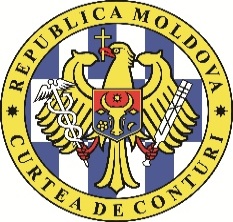 СЧЕТНАЯ ПАЛАТА РЕСПУБЛИКИ МОЛДОВА ОТЧЕТ аудита соответствия управления публичным имуществом Агентством публичной собственности в 2019-2021 годах СОДЕРЖАНИЕ:	СПИСОК АББРЕВИАТУР ОБОБЩЕНИЕ Миссия аудита о соответствии управления публичным имуществом Агентством публичной собственности в 2019-2021 годах была проведена в соответствии с Программами аудиторской деятельности Счетной палаты на 2021 и 2022 годВ результате обобщения в целом констатаций аудита о соответствии управления публичным имуществом Агентством публичной собственности в 2019-2021 годах отмечается, что менеджмент корпоративного управления государственными предприятиями и коммерческими обществами с публичным капиталом был организован и реализован ненадлежащим образом, что обусловило несоответствия, риски утраты владения публичной собственностью, наличие ряда пробелов в нормативной базе и другие уязвимые аспекты. Также, аудит подчеркивает отсутствие ряда стратегических целей относительно участия государства в экономике и способа, посредством которого они должны быть реализованы. Эти утверждения подтверждаются следующими аудиторскими наблюдениями:О стратегическом планировании, годовом планировании и институциональных возможностях Агентства для выполнения делегированной задачиГосударство не располагает секторальной стратегией, не были обозначены цели государственного участия в экономике и принципы управления, характерные для корпоративного управления публичной собственностью. При поддержке Экономического совета при премьер-министре Республики Молдова, был разработан проект закона о публичных предприятиях, в то же время АПС воспользовалось поддержкой неправительственных организаций для улучшения правовой и институциональной базы с целью укрепления корпоративного управления государственными предприятиями. Имея одну и ту же цель, эта деятельность должна быть тесно скоординирована, чтобы избежать возможного дублирования усилий и растраты выделенных средств (параграф №4.1.1.);АПС не практиковало последовательное планирование собственной деятельности, не были разработаны Программа стратегического развития и Годовой план действий, что обусловило дезорганизацию деятельности подразделений и поставило под угрозу своевременную реализацию задач (параграф №4.1.2.);Агентство не обеспечило корреляцию функций подразделений со своей структурой, некоторые задачи оказались пропущены, другие не выполняются полностью, что обуславливает их нереализацию (параграф №4.1.3.);Агентство не оснащено информационными системами на уровне ожиданий, соответствующих делегированным задачам (параграф №4.1.5.);Планы действий подразделений Агентства не содержат достаточно подробные и измеряемые показатели результативности, что не позволило адекватно оценить и отразить уровень реализации целей и действий, а также планировать действия по укреплению внутреннего управленческого контроля (параграф №4.1.6.); О соответствии исполнения функций, связанных с корпоративным управлением государственными предприятиями и коммерческими обществамиАПС, в качестве учредителя, не утвердило уставы ГП в соответствии с типовым уставом, так как имущество, которое должно быть внесено в уставный капитал, и имущество, переданное в управление предприятиям, не разграничено по сферам и принадлежности. Также, как бывшие учредители, так и АПС не владеет списком имущества, внесенного в уставный капитал, и имущества, переданного в управление предприятиям (параграфы №4.2.2. и №4.2.3.);Агентство не осуществляло мониторинг и не владеет информацией относительно установления и реализации показателей эффективности государственных предприятий, Так, отсутствует менеджмент корпоративной эффективности. Несмотря на то, что Административные советы установили показатели на 32 из 59 активных ГП, ни на одном предприятии не было оценено их достижение. Также, АПС не оценило деятельность Административных советов/Советов обществ (параграф №4.2.4.);в рамках Правительства не было инициировано рассмотрение и принятие решений по годовым отчетам об управлении публичной собственностью и ее разгосударствлению. Так, АПС и соответствующее министерство не уделяли внимание и не несли ответственность за разработку и реализацию адекватной государственной политики, которая бы повысила эффективность управления и минимизировала бы банкротство предприятий с публичным капиталом (параграф №4.2.4.);Агентство не обеспечило полностью участие в рамках процедур несостоятельности государственных предприятий посредством назначенного представителя дебитора, а также мониторинг процесса на соответствующем уровне (параграф №4.2.5.);присвоение администраторами по несостоятельности прав по управлению и распоряжению имуществом публичной собственности приводит к утрате государством всех составляющих права собственности: права владения, пользования и распоряжения имуществом публичной собственности, хотя „де-юре” право собственности остается быть зарегистрированным за государством. В зоне риска находятся 45 земельных участков публичной собственности общей площадью 1107,95 га и 74 строения (параграф №4.2.6.);ошибочные уведомления, внесенные в РНИ относительно имущества государственной публичной собственности, находящегося в управлении несостоятельных предприятий, ограничили право Агентства распоряжаться данным имуществом (параграф №4.2.7.);ненадлежащее администрирование имущества публичной собственности, переданного в пользование предприятиям с публичным капиталом, привело к его неосвоению. По выборке из 12 ГП Агентство не освоило земельные участки, прилегающие к 26 строениям. Также, не были начислены и перечислены в бюджет платежи за пользование земель государственной публичной собственности, администрируемой ГП „Administrația de Stat a Drumurilor”, на которых расположены 137 частных строений (параграф №4.2.8.);несмотря на то, что в рамках 2 договоров аренды, заключенных в период 2015-2017 годов, установлено использование сельскохозяйственных земель площадью 3,8232 га с катастрофическими последствиями для качественных характеристик земель, и Агентство обратилось в судебную инстанцию, оно запросило лишь расторгнуть договоры аренды, тогда как необходимо было возместить ущерб, нанесенный незаконным складированием отходов на сельскохозяйственных землях (параграф №4.2.8.);Агентство не исполняло должным образом полномочия по утверждению положений Административных советов и назначению руководящих органов государственных предприятий. Только на 12 предприятиях было утверждено положение об АС, а Административные советы не организовали конкурсы по выбору управляющих ГП. В результате, около 40 управляющих ГП временно исполняют должность более 3 лет подряд, избегая конкурсной процедуры, призванной обеспечить выборы по заслугам, путем отбора наиболее компетентных лиц (параграф №4.2.9.);в отношениях с управляющими ГП, Агентство не обеспечило в полной мере регламентированную передачу имущества в управление и не установило показатели управленческой эффективности (параграф №4.2.10.);Агентство не во всех случаях приняло меры, предусмотренные законом, по соблюдению размера уставного капитала и стоимости чистых активов (параграф №4.2.11.);неопределенная аргументация решений учредителя, которая позволила некоторым субъектам с публичным капиталом не начислять дивиденды и не производить отчисления в государственный бюджет (параграф №4.2.12.);укоренившиеся ненадлежащие процедуры привели к отклонениям между данными относительно учета предприятий, предоставляемыми различными регистрами (параграф №4.2.13.);наличие ряда пробелов в Положениях не позволило организовать бухгалтерский учет имущества публичной собственности, переданного в управление предприятиям, как у учредителя, так и на предприятии, в управлении которого оно находится (параграф №4.2.14.);Об исполнении рекомендаций предыдущих аудитов Счетной палатыАгентство не приняло соответствующие меры для полного внедрения рекомендаций предыдущих аудитов, полностью реализованы были 15 (17%) рекомендаций, частично внедрены – 16 (19%) и не внедрены – 55 (64%). Реализация некоторых рекомендаций требует дополнительного времени, будучи связана с судебными процессами или утверждением/продвижением изменений в нормативные акты.Для устранения установленных недостатков, укрепления менеджмента в области корпоративного управления, пересмотра и консолидации соответствующей нормативной базы были представлены рекомендации, направленные на усиление эффективности корпоративного управления, которые были согласованы с АПС,.ОБЩЕЕ ПРЕДСТАВЛЕНИЕ 2.1. Организация процесса корпоративного управления государственными предприятиями и коммерческими обществами с публичным капиталомЗакон №121-XVI от 04.05.2007 определил управление публичной собственностью как деятельность по осуществлению и изменению права собственности государства. Основная цель управления публичной собственностью заключается в приведении объемов и структуры публичной собственности, а также методов управления ею в соответствие с функциями государства.Агентство публичной собственности является центральным публичным органом, наделенным полномочиями по реализации политики государства в области управления публичной собственностью и ее разгосударствлении, в том числе исполняющим от имени Правительства функции учредителя государственных предприятий и владельца акций (уставной доли) в коммерческих обществах с долей государства в уставном капитале в установленном порядке и в пределах компетенций, предусмотренных нормативной базой. Корпоративное управление государственными предприятиями и коммерческими обществами с публичным капиталом включает, в частности, реализацию прав, вытекающих из качества учредителя ГП и функций держателя акций (уставной доли) в КО с государственным капиталом; обеспечение целостности и эффективного использования государственного имущества, находящегося в управлении/ собственности ГП и КО с долей государства в уставном капитале; ежегодный финансово-экономический анализ деятельности ГП и КО, в которых доля участия государства составляет более 30 процентов уставного капитала, оценка достижений установленных показателей эффективности и опубликование на официальной веб-странице Агентства публичной собственности; защиту прав и законных интересов государства в области публичной собственности.АПС приняло управление государственными предприятиями и коммерческими обществами с публичной долей от министерств, других административных органов в 2018 году. По состоянию на 31.12.2021, в управлении АПС находились 125 государственных предприятий и 77 коммерческих обществ с публичной долей в уставном капитале.Аудит оценил уровень внедрения предыдущих рекомендаций СПРМ, прямо или косвенно имеющих отношение к областям деятельности АПС. В период 2019-2021 годов Агентству были направлены 89 рекомендаций, утвержденных 17 Постановлениями Счетной палаты, в рамках настоящего аудита были подвергнуты оценке 86 рекомендаций.Аудит проанализировал факт, как институциональное развитие АПС способствовало исполнению полномочий по управлению публичным имуществом. Были проанализированы документы политик, организационная структура и разделение задач между подразделениями, годовые планы деятельности и связанные с ними отчеты, были оценены ресурсы Агентства по отношению к его задачам.2.2. Ответственность сторон, вовлеченных в процесс управления публичной собственностьюСогласно Гражданскому кодексу, право собственности включает в себя право владения, пользования и распоряжения имуществом и осуществляется Правительством, Агентством публичной собственности и субъектами, которые используют имущество публичной собственности. Структура права собственности на имущество государственной публичной собственности и роли сторон, исполняющих это право, представлены на следующей схеме:Источник: Схема выполнена аудиторской группой на основании положений Гражданского кодекса и Закона №121-XVI от 04.05.2007.Диаграмма №1 Реализация права собственности на публичную собственность В корпоративное управление ГП и КО с публичной долей в уставном капитале вовлечены Правительство, МЭ, АПС и органы управления предприятий.Полный перечень функций Агентства по корпоративному управлению государственными предприятиями и коммерческими обществами с публичной долей в уставном капитале отражен в приложении №2 к Отчету аудита.СФЕРА И ПОДХОД АУДИТА  Законный мандат и цель аудита Миссия аудита была проведена на основании ст.5, ст.31 и ст.32 Закона об организации и функционировании Счетной палаты Республики Молдова №260 от 07.12.2017, согласно Программам аудиторской деятельности Счетной палаты на 2021 год и на 2022 год с целью получения подтверждения того, что публичное имущество управлялось Агентством публичной собственности в 2019-2021 годах в соответствии с применяемыми положениями.В этом контексте были определены следующие специфические цели: (1) Институциональные возможности и нормативная база, связанные с эффективной реализацией деятельности, делегированной Правительством Агентству публичной собственности, соответствуют принципам надлежащего управления? (2) АПС обеспечило управление государственными предприятиями и коммерческими обществами с публичным капиталом в соответствии с действующим законодательством и соответствующими положениями?(3) Каким является уровень реализации требований и рекомендаций, указанных в предыдущих Постановлениях и Отчетах аудита Счетной палаты Республики Молдова, и как развивалась в этой связи ситуация?Подход аудита Аудиторская деятельность руководствовалась Международными стандартами Высших органов аудита ISSAI 100, ISSAI 400 и ISSAI 4000. Также, в рамках аудита были использованы передовые практики в области корпоративного управления.Подход аудита основывается на оценке областей, связанных с корпоративным управлением АПС, подверженных рискам несоответствия со значительным воздействием, они впоследствии были оценены аудитором по отношению к определенным критериям.Аудиторские доказательства были собраны в рамках АПС как удаленно, так и на месте, путем анализа документов по учреждению администрируемых предприятий, индивидуальных трудовых договоров управляющих, решений руководства АПС, путем наблюдений, подтверждений и (пере)расчетов, других применяемых техник. Также, была запрошена и проанализирована информация их внешних источников, в том числе от АГУ, ЕЦД, МЭ, МОС, МСХПП, МИРР, ГНС, АО „Termoelectrica”, примэрии мун. Кишинэу, примэрии г. Кодру, некоторых государственных предприятий, а также от некоторых управляющих по несостоятельности.В качестве источников критериев аудита были использованы законодательные и нормативные акты, регламентирующие процесс корпоративного управления, в частности, Закон №121 от 04.05.2007, Закон №246 от 23.11.2017, Закон №1134-XIII от 02.04.1997 и Закон №135-XVI от 14.06.2007, ПП №902 от 06.11.2017.Полная информация о критериях оценки соответствия и сфере охвата аудита представлены в приложении №3 к Отчету аудита.Ответственность аудитора Ответственность публичного аудитора заключается в планировании и проведении аудиторской миссии в соответствии со стандартами аудита и связанной институциональной нормативно-методологической базой, с получением достаточных и адекватных доказательств, составлении вывода о соответствии аудируемого субъекта. Публичный аудитор не несет ответственность за предотвращение фактов мошенничества и ошибок.КОНСТАТАЦИИ ЦЕЛЬ №1: Институциональные возможности и нормативная база, связанные с эффективной реализацией деятельности, делегированной Правительством Агентству публичной собственности, соответствуют принципам надлежащего управления?На институциональные возможности АПС повлияло множество негативных факторов, сохранившихся на различных уровнях управления. Основные причины сводятся к отсутствию концептуальных принципов, трансформированному в ненадлежащую нормативную базу, регулирующую участие государства в экономике. В свою очередь, недостатки регулирующей базы усиливаются путем ненадлежащего исполнения и мониторинга. Так, на фоне отсутствия стратегического видения относительно целей участия государства в экономике, в документах планирования Правительства внимание сконцентрировано на составлении и переутверждении планов действий, без осуществления мониторинга исполнения и достигнутых результатов. На период 2019-2021 годов были утверждены и впоследствии отменены, до их завершения, три плана действий: на 2019-2020 годы, на 2020-2023 годы и на 2021-2022 годы, действия из предыдущего Плана не были перенесены в последующий план.Повышенная текучесть руководящего персонала Агентства также повлияла на надлежащее управление учреждением. Начиная с 2019 года и до настоящего времени, функцию генерального директора исполняли 5 человек, а заместителя генерального директора – 7 человек. В условиях отсутствия надлежаще определенных и установленных стратегических и операционных целей, повышенная текучесть топ-менеджеров оказала негативное влияние на организацию функциональной системы внутреннего управленческого контроля и снизила эффективность деятельности учреждения.Сбои внутреннего управленческого контроля, описанные далее, также привели к нереализации задач в запланированном порядке. В конце 2021 года Агентство приняло некоторые меры по укреплению внутреннего управленческого контроля, который необходимо систематически и пунктуально развивать.4.1.1. На национальном уровне не разработана стратегия относительно участия государства в экономике республикиВ духе адекватного корпоративного управления государство, в своем уникальном качестве собственника и регулятора, имеет прерогативу разработки норм в отношении своего имущества, что предполагает всеобъемлющий и последовательный характер регламентирующей базы.Вместе с тем, базовый нормативный акт, Закон №121 от 04.05.2007, содержит общие положения об управлении публичным имуществом, но не устанавливает цели и принципы управления, специфичные корпоративному управлению. Закон №246 от 23.11.2017, Закон №1134-XIII от 02.04.1997 и Закон №135-XVI от 14.06.2007 устанавливают лишь правовые, организационные и экономические условия учреждения, функционирования и приостановления деятельности предприятий, права и обязанности их ассоциаций, функции Агентства по корпоративному управлению были установлены в его Положении.Система нормативных актов должна преследовать общественный интерес от участия государства в национальной экономике и основываться на описании в документах государственной политики (стратегиях и программах) проблем в данной области, их причин, целей и запланированной деятельности, а также ожидаемого воздействия. Вместе с тем, на государственном уровне отсутствует секторальная стратегия, не были обозначены цели государственного участия в экономике, которые могут быть: функциональными, когда предприятия с публичным капиталом осуществляют деятельность лишь в стратегических секторах экономики или предоставляют государственные услуги; экономическими/коммерческими, если прибыльные предприятия воспринимаются как важный фактор оздоровления экономики и пополнения доходов государственного бюджета; другие, четко указанные цели публичной политики. Будучи ответственным за разработку экономической политики и управление публичной собственностью, Министерство экономики не располагает необходимыми возможностями (в том числе человеческим потенциалом, а также финансовыми средствами для привлечения экспертов в данной области) для реализации задач, которые, учитывая их сложность, требуют привлечения многих публичных учреждений и соответствующих субъектов.  Согласно информации министерства, только в 2022 году на уровне Правительства была создана экспертная группа „Эффективное корпоративное управление”, в качестве институциональной платформы поддержки в реализации приоритетных действий, предусмотренных в Программе деятельности Правительства „Молдова хороших времен”, в том числе с целью внедрения передовых практик корпоративного управления и повышения профессионализма менеджмента государственных предприятий и коммерческих обществ с государственным капиталом.При поддержке Экономического совета при премьер-министре Республики Молдова, был разработан проект закона о публичных предприятиях, который должен быть проанализирован экспертной группой (в которую включены национальные и международные эксперты) для принятия решения относительно завершения проекта закона или включения его положений в документ политики. Учитывая то, что проект не доступен для публичного обсуждения, аудит не может высказаться о целях и принципах управления, установленных в этом документе.В то же время, Агентство публичной собственности, будучи наделенным правом участия в разработке и совершенствовании нормативной базы в областях деятельности и привлечения, для реализации функций, вытекающих из нормативной базы, квалифицированных специалистов/экспертов из органов центрального публичного управления страны и из-за рубежа, подписало 18 апреля 2022 года Соглашение о сотрудничестве с Общественной ассоциацией „Независимый аналитический центр Expert-Grup” (предоставление помощи для АПС) и Фондом Сороса Молдовы (финансирование расходов, связанных с консультационными услугами). Одна из трех задач Соглашения заключается в улучшении законодательной и институциональной базы для укрепления корпоративного управления государственными предприятиями согласно рекомендациям МВФ. Резонируя с функцией Министерства экономики по разработке политики управления государственной собственностью, усилия АПС и МЭ должны быть тесно согласованы и консолидированы для достижения поставленной цели и предотвращения возможного дублирования деятельности и растраты выделенных средств.4.1.2. В рамках АПС отсутствовали практики стратегического и операционного планированияПоследовательность и взаимозависимость документов политик и документов по планированию субъектов представлена на следующей схеме.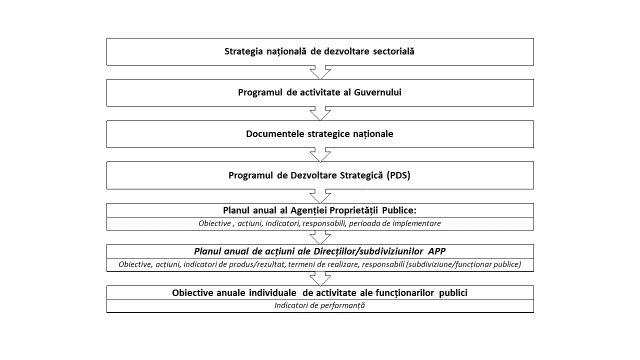 Источник: Схема выполнена аудиторской группой на основании положений ПП №176 от 22.03.2011 и ПП №386 от 17.06.2020.Диаграмма №2 Взаимодействие документов государственных политик и документов по стратегическому и годовому планированию АПС Не соблюдая положения относительно внутреннего управленческого контроля, для аудируемого периода менеджмент Агентства не разработал Программу стратегического развития (ПСР), не установил миссию, стратегические и операционные цели субъекта, что связано как с восприятием Агентства, что было достаточно того, его функции установлены согласно Положению, так и с отсутствием правительственных политик в данных областях, из которых вытекают стратегические цели. Необходимо отметить, что, несмотря на предыдущие рекомендации Счетной палаты, АПС не разработало ПСР, срок был до 01.08.2022.Следующий нереализованный шаг с целью корреляции ПСР с другими документами государственной политики состоит в отсутствии эффективной системы планирования собственной деятельности путем систематической разработки/пересмотра/ корректировки плана действий с целью приведения в соответствие стратегических и операционных целей с имеющимися ресурсами, установлении показателей эффективности и рисков, ассоциированных с целями.На 2021 год АПС утвердило планы деятельности подразделений, которые в отсутствие Годового плана действий Агентства стали формальностью, а показатели результативности подразделений не поддаются количественной оценке и не соотнесены с целями АПС, и не может быть измерено их достижение. Эта оценка основывается на Годовом отчете о внутреннем управленческом контроле за 2021 год, составленным Агентством. Аудит отмечает, что АПС разработало и опубликовало на web странице Годовой план действий на 2022 год.Адекватное планирование облегчит организацию деятельности АПС, таким образом, чтобы обеспечить пунктуальную реализацию задач путем их делегирования подразделениям, включения в должностные инструкции работников и составления отчетности об исполнении возложенных полномочий.4.1.3. Несоответствующее распределение задач по подразделениям приводит к двойственной интерпретации и неадекватной реализации обязанностейВ августе 2018 года предприятия с публичным капиталом были переданы из ведения министерств и других центральных публичных органов в администрирование Агентства, без передачи функции по управлению. Только в январе 2019 года спектр функций АПС был дополнен функцией по корпоративному управлению, а также функциями по осуществлению мониторинга публичного имущества и разграничению публичной собственности. Структура и органиграмма АПС в этом контексте была скорректирована дважды (в  2018 году и в 2020 году), некоторые Управления были созданы, потом ликвидированы.Распределение функций между подразделениями Агентства не было хорошо увязано с измененной структурой, некоторые регламентировано установленные функции оказались пропущены, другие полностью не выполняются. Так, ни на одно подразделение не были возложены функции по разработке внутренних положений и инструкций по осуществлению мониторинга публичной собственности. В результате, не были установлены критерии и показатели по оценке использования публичной собственности, находящейся в управлении/собственности государственных предприятий/коммерческих обществ с частно-государственным капиталом и в управлении публичных учреждений.В отсутствие положений, Агентство воспринимает деятельность по осуществлению мониторинга использования публичной собственности, находящейся в управлении/ собственности предприятий с государственным капиталом, как выполнение статистических функций по сбору и занесению в Excel отчетов о размере и обороте публичной собственности в соответствии с ПП №568 от 06.05.2008. Подробная информация в этой связи представлена в параграфе 4.2.4. Отчета аудита.Аналогично, не было обозначено четкое различие между задачами Управления планирования, анализа и оценки и Управления корпоративного управления, методологии и регулирования по аспектам, связанным с финансово-экономическим анализом и результатами управления предприятиями с публичным капиталом, а также принятыми мерами с целью повышения эффективности управления публичной собственностью; установлением (продвижением установления) показателей эффективности финансово-экономической деятельности предприятий, а также с оценкой их реализации; координацией установления показателей эффективности и рассмотрением материалов относительно стимулирования управляющих предприятий с публичным капиталом сквозь призму их достижения; ведением учета индивидуальных трудовых договоров, заключенных с управляющими предприятий и др. Необходимо отметить, что недостатки относительно среды контроля и менеджмента эффективности были отражены Агентством в Отчете за 2021 год. В результате, ненадлежащий менеджмент не дал видимых положительных эффектов как в регламентировании достижений и повышении эффективности корпоративного управления, так и в отношении прозрачности результатов финансово-экономической деятельности предприятий с публичным капиталом.4.1.4. Агентство не освоило средства, предусмотренные из государственного бюджета для приобретения ряда информационных системВ период 2019-2021 годов АПС не освоило средства, выделенные в 2019 году в сумме 1,63 млн. леев для приобретения вычислительной техники и в сумме 0,86 млн. леев для закупки программного обеспечения для подразделений Агентства по причине того, что продление торгов не позволило подписать договоры до конца бюджетного года. Также, не были исполнены средства, выделенные в 2020 году в сумме 0,93 млн. леев для информационной системы, связанной с Регистром публичного имущества, вследствие невыполнения работ в условиях пандемической ситуации. На 2021 год не были запланированы средства для оцифровки операционных процессов.Вместе с тем, в аудируемом периоде не были запланированы и исполнены финансовые средства для привлечения консультантов и экспертов из области.4.1.5. АПС не оснащено информационными системами на уровне ожиданий, соответствующих делегированным задачамУчитывая широкий спектр задач, делегированных Агентству, значительное количество имущества публичной собственности, находящегося в его управлении, а также необходимость обеспечения прозрачности данных, представляющих общественный интерес, ожидается, что единственный орган, реализующий государственную политику в области управления публичной собственностью и ее разгосударствлении, будет располагать информационными системами, которые облегчат надлежащее управление публичной собственностью.АПС имеет две информационные системы, связанные с основной деятельностью:АИС „Учет движения акций (уставных долей) государства в коммерческих обществах, созданных в процессе приватизации” представляет собой систему сбора, хранения, актуализации и обработки информации, связанной с коммерческими обществами, созданными в процессе приватизации, будучи разработанной и поддерживаемой сотрудниками Управления учета и мониторинга публичного имущества (УУМПИ) примерно с 2003 года. АИС содержит историю коммерческих обществ, созданных в процессе приватизации, а также операции с акциями, осуществляемые с даты их учреждения. Однако, по причине того, что информационная система была разработана давно, она не задокументирована согласно действующим правилам, используется в качестве внутренней поддержки в рамках УУМПИ, а также не отражена в бухгалтерском учете АПС.АИС „Регистр публичного имущества” (АИС „РПИ”), предназначенная для сбора, хранения и обработки информации на основании ПП №675 от 06.06.2008, была реализована на основании технологий, применяемых в период ее разработки в 2001-2002 годах, и предоставляет пониженную функциональность, будучи морально устаревшей. В настоящее время в процессе тестирования находится новая АИС „РПИ”, разработанная в 2021 году как информационное решение для автоматизации существующих процессов, взаимодействия с другими регистрами посредством платформы MConect, автоматического составления баланса публичного имущества, а также возможного предоставления доступа публичным органам и субъектам с государственной долей в Регистре публичного имущества для ввода, редактирования, просмотра, передачи данных и печати отчетов. В то же время, по мнению аудита, в отличие от РПИ, в котором информация представляется в разрезе субъектов с периодичностью один год, важно создать учет публичной собственности, основанный на имущественных объектах: земельных участках, расположенных на них строениях, изолированных помещениях, а также осуществлять мониторинг использования и/или освоения имущества, основанного на решениях и актах по передаче имущества в пользование/аренду/собственность. Такое оснащение будет способствовать комплексному учету, постоянной актуализации информации об использовании/освоении публичного имущества, а также предоставлению потенциальным пользователям информации относительно имущества, подлежащего сдаче в аренду и др.Также, по причине отсутствия специалистов в информационных технологиях и неутверждения финансовых средств для разработки концепции, не соблюдая регламентирующие положения, Агентство не обеспечило внедрение информационной системы по контролю за финансово-экономическими и операционными показателями хозяйственных субъектов с государственной долей, посредством которой на официальной странице публиковались бы ежегодные данные о финансово-экономической деятельности предприятий с публичным капиталом. Невыполнение этих положений ограничило прозрачность и доступ потенциальных пользователей к информации.4.1.6. АПС инициировало за 2021 год составление отчетности об эффективности, однако эта деятельность требует исчерпывающего регламентирования и полного участия структурных подразделений, что не было продемонстрированоРавняясь на передовой опыт, связанный с системой внутреннего управленческого контроля, АПС впервые разработало за 2021 год Отчет о деятельности, который не был утвержден решением Коллегии Агентства. В то же время, отсутствие в Планах деятельности Управлений на 2021 год достаточно подробных и измеряемых показателей продуктивности/результативности не позволило адекватно оценить и отразить уровень реализации целей и действий, а также запланировать действия по укреплению внутреннего управленческого контроляНапример, не соблюдая регламентированные положения относительно обеспечения анализа и обобщения данных, учета судебных дел, а также по причине того, что Годовой план действий Управления права и контроля законности (УПКЗ, Управление) не содержит измеряемых показателей (выигранные дела, завершенные дела, зарегистрированные дела и др.), Управление не располагает и не отразило в отчетности исчерпывающие обобщенные данные относительно статуса судебных разбирательств/ процессов, в которых участвует АПС, каждый сотрудник ведет отдельный учет дел, в которых участвует, в формате Excel. Предоставленная аудиту информация содержит лишь некоторые общие данные, а именно: общее число 242 судебных дел, из которых в 25 судебных делах АПС выступает в качестве истца, в 76 спорах – в качестве ответчика, в 141 судебном деле - в качестве третьего лица. Более того, в Отчете о деятельности АПС за 2021 год и в Отчете, предоставленном аудиторской группе, УПКЗ предоставило различные данные, а именно: из 12 дел, по которым решения вступили в законную силу, в пользу АПС были приняты решения по 12 делам – согласно одному отчету, и по 10 делам – согласно другому отчету.Необходимо отметить, что в рамках УПКЗ не формализованы процессы коммуникации с целью выявления и привлечения Агентства в случаях нанесения ущерба интересам государства и отсутствовало управление риском запоздалой реакции. Так, из 2 случаев окончательного проигрыша судебного дела, в одном случае причина заключалась в том, что апеллянты, в том числе АПС, не представили в течение установленного законом срока мотивацию апелляционных требований. В результате, был потерян земельный участок площадью 0,5043 га в секторе Центр мун. Кишинэу.Основными причинами установленных недостатков являются незнание и фрагментарное внедрение элементов внутреннего управленческого контроля, был проигнорирован менеджмент эффективности и рисков как руководством организации, так и операционным менеджером, а также отсутствие развития информационных систем, адаптированных к потребностям УПКЗ.4.1.7. АПС не инициировало оценку объема работы по отношению к задачам, делегированным АгентствуИз предельной численности 99 единиц, было занято 72 должности (около 73%). Посредством временного моратория были установлены ограничения по набору персонала на 21 должность и Агентство располагало 6 вакантными должностями для трудоустройства.Присоединяясь к передовым практикам, в жестких условиях обеспечения персоналом, ожидалось, что Служба внутреннего аудита (СВА) инициирует анализ загруженности по отношению к задачам структурных подразделений для установления ситуации по обеспечению человеческими ресурсами и выявления неиспользованных резервов. Однако, в период с марта 2020 года по декабрь 2021 года, Служба внутреннего аудита провела 3 миссии, в том числе миссию по оценке процесса государственных закупок и 2 миссии, связанные с оценкой сквозь призму внутреннего управленческого контроля деятельности Управлений, которые на этот момент больше не существовали в результате реструктуризации Агентства. Обоснование оценки деятельности и разработки рекомендаций руководителям несуществующих подразделений объяснялось запросом руководства АПС.На 2022 год были запланированы 3 миссии внутреннего аудита, в том числе два аудита соответствия по оценке сквозь призму внутреннего управленческого контроля деятельности Службы человеческих ресурсов и Управления планирования, анализа и оценки. По мнению аудита, запланированные СВА миссии не соответствуют ожиданиям по укреплению внутреннего управленческого контроля для надлежащего управления  публичной собственностью, план должен быть откорректирован.ЦЕЛЬ №2. АПС обеспечило управление государственными предприятиями и коммерческими обществами с публичным капиталом в соответствии с действующим законодательством и соответствующими положениями?Корпоративное управление государственными предприятиями и коммерческими обществами с публичным капиталом было организовано и реализовано в условиях ненадлежащего менеджмента, подвергнутого несоответствиям и другим уязвимым аспектам.Агентство публичной собственности и другие органы не во всех случаях демонстрировали пунктуальную озабоченность при исполнении возложенных на них обязанностей, что подтверждено наличием ряда отклонений от положений нормативной базы, приводящих к негативным эффектам, в частности, при: (i) утверждении уставов ГП согласно типовому уставу, с приложением перечня имущества, внесенного в уставный капитал, и имущества, переданного им в управление; (ii) осуществлении мониторинга деятельности предприятий с публичным капиталом; (iii) обеспечении интересов и имущественных прав государства в процессах несостоятельности; (iv) освоении имущества публичной собственности, переданного в управление предприятиям; (v) обеспечении учета предприятий в государственных регистрах и ведении бухгалтерского учета имущества из публичной сферы.Выявленные несоответствия были связаны преимущественно с наличием в рамках АПС ненадлежащего менеджмента, связанного с данной областью, и отсутствием базы по регламентированию, в том числе внутренней нормативной базы, а также с отсутствием ряда механизмов контроля, которые обеспечат правильность и конечную цель реализуемой деятельности. 4.2.1. Эволюция финансово-экономических показателей предприятий с публичным капиталом зарегистрировала отрицательные тенденции ростаВ период 2019-2021 годов число действующих государственных предприятий постоянно снижалось, зарегистрировав уровень примерно 47%, а число предприятий, которые не действовали, вошли в процесс несостоятельности или ликвидации продемонстрировало противоположную тенденцию. Число коммерческих обществ с публичным капиталом, которые осуществляли деятельность в течение 2019-2021 годов, практически сохранилось.Таблица №1 Статус предприятий с публичным капиталом, администрируемых АПС Источник: Таблица выполнена аудиторской группой на основании данных, представленных АПС. Подробная информация, представленная в таблицах №2 и №3 из приложения №4 к Отчету аудита, свидетельствует о том, что в период 2019-2021 годов как по ГП, так и по КО, которые действовали, экономические показатели ухудшились:По государственным предприятиям: - долгосрочные обязательства ГП возросли на 105%, составив примерно 9 959,59 млн. леев по состоянию на 01.01.2022. Также, текущие долги ГП на 01.01.2022 возросли по сравнению с ситуацией на 01.01.2020 на 26%, достигнув суммы 1 657,85 млн. леев. Аналогично, возросли обязательства перед персоналом (на 32,5%), обязательства перед бюджетом (на 47,6%), обязательства по социальным и медицинским взносам (на 32,8%). Размер чистой прибыли снизился на 46,7%, составив за 2021 год 69,79 млн. леев.По коммерческим обществам:- аналогично, текущие обязательства возросли на 14,8%; обязательства перед бюджетом - на 151,1%; обязательства по социальным и медицинским взносам – на 18,8%. На фоне роста в целом чистой прибыли на 8,4%, размер чистых убытков увеличился на 177,9%.Хотя указанные выше данные были собраны и обработаны персоналом Агентства, он не осуществлял мониторинг деятельности администрируемых предприятий. Подробная информация, связанная с данным субъектом, изложена в параграфе №4.2.4. Отчета аудита.4.2.2. АПС, в качестве учредителя, не утвердило уставы государственных предприятий согласно типовому уставу, не было выявлено и отделено имущество, которое является собственностью ГП и имущество, переданное им в управлениеСогласно нормативной базе (вступила в действие с декабря 2017 года), имущество государственного предприятия состоит из имущества частной сферы государства, внесенного в качестве вклада в уставный капитал предприятия, и собственности, приобретенной в результате осуществляемой деятельности, которой оно владеет на праве собственности. Имущество публичной сферы государства передается в управление предприятия и не принадлежит ему на праве собственности. Для введения в действие указанного закона, АПС в срок до декабря 2019 года должно было утвердить уставы государственных предприятий, находящихся в их управлении, в соответствии с Типовым уставом, утвержденным ПП №484 от 18.10.2019.Несмотря на указанные нормы, АПС, в качестве учредителя, не утвердило уставы ГП согласно установленной модели, так как не располагает списками имущества, внесенного в уставный капитал, и имущества, переданного в управление предприятиям, а также учитывая то, что имущество не разграничено по сферам и принадлежности. Так, регламентированное утверждение уставов обусловлено выявлением имущества и исполнением Государственной программы разграничения недвижимого имущества, которая чрезмерно затягивается. Также, объекты, внесенные в качестве вклада в уставный капитал, и объекты публичной собственности государства, в отношении которых передается право пользования, подлежат обязательной оценке, что требует дополнительных финансовых средств, размер которых не оценен. В результате, аудит указывает на неотложную необходимость концентрации усилий всех субъектов, участвующих в реализации Государственной программы разграничения недвижимого имущества, и выявления решений для оценки недвижимого имущества.В отношении права собственности ГП на публичное имущество, внесенное в уставный капитал, отмечается, что эта норма впервые была введена Законом №246 от 23.11.2017. Так, в отличие от предыдущей нормативной базы, ГП будет исполнять не только право пользования, но и остальные элементы права собственности: права владения и распоряжения имуществом, которые ранее были прерогативой учредителя. Эти изменения обуславливают распределение между учредителем и руководящими органами ГП прав и функций, связанных с имуществом, внесенным в уставный капитал. Также, указанные изменения могут генерировать негативные эффекты в случае возбуждения процесса несостоятельности ГП. Так, право распоряжения имуществом дебитора, включенного в дебиторскую массу, передается управляющему несостоятельности, который самостоятельно решает вопросы его освоения или продажи. Необходимо отметить, что МЭ не создало механизм управления указанными рисками, рассчитывая на улучшение управления в результате отбора управляющих ГП на конкурсной основе. Отмечается, что до настоящего времени посредством конкурса были отобраны и назначены 16 управляющих ГП, однако, до настоящего времени, результаты их деятельности не подвергались оценке. Констатации, связанные с соответствием назначения управляющих ГП, изложены в параграфе 4.2.9. из Отчета аудита.4.2.3. Порядок передачи государственных предприятий от предыдущих учредителей в управление АПС является ненадлежащим, необходимы существенные улучшенияПП №806 от 01.08.2018 было решено передать предприятия с публичным капиталом от министерств, других ЦПО, подведомственных Правительству, а также от подведомственных им административных органов в управление АПС в соответствии с предписаниями Положения, утвержденного ПП №901 от 31.12.2015. Указанное Положение установило порядок передачи имущества публичной собственности, который организуется по этапам.Источник: Диаграмма выполнена аудиторской группой на основании предписаний Положения, утвержденного ПП №901 от 31.12.2015.Диаграмма №3 Процесс передачи имущества публичной собственности В то же время, положение предусматривает, что в случаях, при которых в процессе передачи изменяется лишь подчинение государственного предприятия, инвентаризация имущества и составление акта передачи государственного предприятия не производятся, если в решении о передаче не указано другое. Основываясь на указанной норме, не была задокументирована передача предприятий от 12 министерств и 4 ЦПО, не была составлена и предоставлена информация, вытекающая из инвентаризации активов и обязательств, а также не была передана необходимая информация: документы о создании ГП, решения предыдущих учредителей, выписки из государственных регистров относительно предприятий и находящимся в управлении имуществом, индивидуальный трудовой договор, заключенный с управляющим и др. В результате, АПС собрало документацию, запрашивая ее от государственных предприятий.  Необходимо отметить, что, не соблюдая требования, применяемые на тот момент, к уставам ГП, утвержденным предыдущими учредителями и действительными до настоящего времени, не были приложены протоколы о результатах инвентаризации, инвентаризационные описи активов и обязательств, а также список имущества, внесенного в уставный капитал, и его размер, с указанием кадастрового номера объектов недвижимого имущества. Списки имущества, внесенного в уставный капитал, и списки имущества, переданного в управление ГП, отсутствуют как у предыдущих учредителей, опрошенных в рамках аудита, так и у АПС, также не содержатся в РПИ, не будучи предусмотрены соответствующие подрегистры и отчеты. Данные списки даже не приложены к учредительным документам, имеющимся на ГП. Несмотря на то, что предприятия располагают аналитическим учетом элементов уставного капитала, в отсутствие подтверждающих документов остатки по счетам не подтверждены. В этом контексте отмечается, что размер уставного капитала ГП составляет 4 857,17 млн. леев, а стоимость имущества, переданного в управление ГП – 7 025,4 млн. леев.Пробел можно устранить в результате разграничения публичного имущества и создания Государственного регистра имущества публичной собственности, как указано в параграфе №4.1.5 из Отчета аудита.4.2.4. АПС не обеспечило осуществление мониторинга деятельности предприятий с публичным капиталом, что обусловило неспособность своевременно вмешаться для предотвращения и устранения критических ситуацийСогласно передовым практикам, системный подход к мониторингу деятельности предприятий с публичным капиталом должен включать, прежде всего, три цели: (i) финансовую устойчивость и создание ценностей для граждан и общества, (ii) четкое описание порядка осуществления мониторинга и (iii) использование полученных данных.Согласно нормативной базе, установлен финансовый мониторинг деятельности государственных предприятий и коммерческих обществ с полностью или преимущественно публичным капиталом, который осуществляется Министерством финансов с целью оценки и анализа налогово-бюджетных рисков, связанных с финансово-экономической деятельностью данных предприятий, которые могут оказать существенное влияние на бюджетно-налоговую ситуацию. АПС должно выполнять комплекс действий, интегрированных в систему финансового мониторинга, регламентированного многими законодательными и нормативными актами.Так, порядок осуществления мониторинга корпоративной эффективности, установленный Законом №246 от 23.11.2017, направлен на установление показателей эффективности и критериев оценки, учитывая специфику и область деятельности государственных предприятий. В соответствии с указанным законом, Административные советы ГП играют ключевую роль, а отношения с учредителем осуществляются в порядке, представленном на рисунке №4.Источник: Диаграмма выполнена аудиторской группой на основании положений Закона №246 от 23.11.2017.Диаграмма №4 Порядок мониторинга эффективности, установленный Законом №246 от 23.11.2017В то же время, ПП №902 от 06.11.2017 функция по установлению показателей эффективности предприятий и критериев оценки была возложена не на Административные советы, а на Агентство. Учитывая верховенство закона по отношению к другим нормативным актам, все-таки аудит отмечает, что государственные органы и общество ожидали бы более решающей роли и более глубокого участия учредителя в повышении эффективности корпоративного управления, основанного на системном подходе менеджмента эффективности предприятий с публичным капиталом.В аспекте осуществления мониторинга корпоративной эффективности, деятельность АПС ограничилась направлением управляющим ГП и КО с преимущественно публичным капиталом циркуляра относительно представления для утверждения Административными советами/Советами обществ показателей эффективности и критериев оценки, приложив, в качестве рекомендации, список показателей и критериев. Однако, Агентство не собрало и не располагает информацией о том, были или нет установлены и достигнуты хотя бы рекомендованные показатели. Менеджмент корпоративной эффективности практически отсутствует. Собранная АПС по предложению аудиторской группы информация свидетельствует о том, что показатели были установлены на 32 из 59 активных ГП, но ни одно предприятие не оценило их достижение. Также, АПС не оценило деятельность Административных советов/Советов обществ.Другой важный аспект связан с номенклатурой показателей эффективности. Так, за исключением указанных показателей, согласно нормативной базе, должны быть установлены/собраны и другие данные: (i) отчеты о размере и обороте публичной собственности и (ii) цели управленческой эффективности, установленные в индивидуальном трудовом договоре, заключенном с управляющим предприятия. Дополнительно, АПС обрабатывает и передает МВФ информацию из бухгалтерских балансов действующих предприятий в соответствии с требованиями МВФ. Хотя показатели из этих групп в основном пересекаются, АПС не проанализировало и не инициировало разработку и применение единого пакета показателей, подлежащих увязке со спецификой и целями деятельности каждого предприятия и его управляющего.Также, любой процесс становится нерациональным, если отсутствует завершение предпринятых действий. Так, АПС не обозначило круг показателей риска и не проанализировало в этом смысле собранные данные, не выявив тенденции, зарегистрированные в секторе корпоративного управления, а также не разработав решения по предотвращению/устранению критических недостатков в деятельности предприятий. Аналитические процедуры аудита на основании выборки из 57 ГП показывают, что в период 2019-2021 годов увеличилась долговая нагрузка и ухудшились показатели платежеспособности и ликвидности:на 7 предприятиях увеличились долгосрочные долги на общую сумму 5 265,93 млн. леев: с 4 157,18 млн. леев до 9 423,11 млн. леев;на 35 предприятиях увеличились текущие долги на общую сумму 401,9 млн. леев: с 1255,95 млн. леев до 1657,85 млн. леев. Возросли обязательства по торговым счетам (на 120,08 млн. леев), обязательства перед персоналом (на 0,27 млн. леев), обязательства перед бюджетом и взносам социального и медицинского страхования (на 36,35 млн. леев);на 52 ГП зарегистрировано снижение или сохранение ниже оптимального уровня показателя общей платежеспособности;на 39 предприятиях текущий уровень платежеспособности не вписывается в оптимальный диапазон значений.Более того, в аудируемом периоде в рамках Правительства не было инициировано рассмотрение и принятие решений по годовым отчетам по управлению публичной собственностью и ее разгосударствлению. Так, АПС и соответствующее министерство не уделяли внимание и не несли ответственность за разработку и реализацию адекватной государственной политики, которая бы повысила эффективность управления и минимизировала бы банкротство предприятий с публичным капиталом. Так, АПС не сообщало о том, что в зоне риска неплатежеспособности находятся не только недействующие предприятия, но и действующие с зарегистрированными негативными тенденциями.4.2.5. АПС не обеспечило имущественные интересы государства в рамках процессов неплатежеспособности предприятий, учредителем которых являетсяВ настоящее время возбуждены процессы неплатежеспособности на 27 ГП и 12 КО с полностью или преимущественным государственным капиталом. На основании обобщенной информации об активах и обязательствах, аудит установил, что в коммерческих обществах стоимость основных средств и обязательств в 2,7 раза (на 169,7 млн. леев) меньше, чем размер долгов, а по государственным предприятиям стоимость активов превышает общую сумму долгов на 35 процентов или на 152,4 млн. леев. Обе ситуации свидетельствуют о существенных имущественных рисках. Тестируя эти риски по выборке ГП, по которым процесс неплатежеспособности был возбужден в период 2019-2021 годов, аудит установил некоторые дисфункции и пробелы, которые могут обусловить исключение государственных органов из процесса распоряжения публичным имуществом, переданным в управление государственным предприятиям.Отсутствие мониторинга в рамках процедур неплатежеспособности государственных предприятий на протяжении многих лет характерно для публичных органов, которые были и являются их учредителями, будучи связанным как с бездействием АПС, так и с пробелами нормативного порядка. На момент передачи предприятий из управления министерств и публичных органов, 16 ГП и 11 КО находились в процессах несостоятельности, которые были возбуждены в период 2010-2018 годов. Из четырех министерств, опрошенных в рамках аудита, одно министерство сообщило, что назначило представителя дебитора для участия в процессе по двум предприятиям, а на одном предприятии мониторинг проводится до настоящего времени. Остальные три ЦПО, в качестве бывших учредителей, не участвовали, не владеют информацией, не осуществляют мониторинг процессов несостоятельности в отношении 10 ГП, а также не передали какие-либо документы в этой связи новому учредителю – АПС. Несмотря на то, что Агентство подало заявления в судебную инстанцию для назначения своих представителей в процессах, были приняты лишь 6 из 16 заявлений.Аналогично, и АПС не исполняло в полной мере полномочия по обеспечению имущественных интересов государства и в рамках возбужденных процессов несостоятельности, начиная с 2019 года и до настоящего времени, в отношении 13 ГП и 2 КО с преимущественным государственным капиталом. Вследствие того, что одновременно с возбуждением процедуры несостоятельности, права должника управлять и распоряжаться имуществом, включенным в дебиторскую массу, передаются управляющему несостоятельности, учредитель должника должен обеспечить, как минимум, имущественные интересы государства на имущество публичной собственности, переданное в управление неплатежеспособным предприятиям, используя механизм участия в процессе путем представителя должника.Представителем должника является физическое лицо, которое должно быть назначено общим собранием акционеров/участников должника в течение 10 рабочих дней со дня опубликования постановления о возбуждении процедуры несостоятельности. Закон о несостоятельности предусматривает единственную возможность по публикации постановления, а именно: управляющим процессом несостоятельности направляет резолютивную часть постановления о возбуждении процедуры несостоятельности для опубликования в регистре дел о несостоятельности. Несмотря на то, что последнее положение вступило в силу с 14.09.2020, только в декабре 2022 года должна быть разработана концепция регистра, ответственными органами за разработку концепции были назначены Министерство юстиции и Министерство экономики.В то же время, постановления судебной инстанции публикуются в Национальном портале судебных инстанций, а также в Официальном мониторе Республики Молдова, хотя указанный закон больше не содержит эту норму. АПС не использовало и другие возможности по информированию (коммуникация с управляющими предприятий или членами АС), ссылаясь на отсутствие деятельности предприятий в течение длительного времени.Несмотря на широкий спектр возможностей по получению информации в разумные сроки, АПС продемонстрировало бездействие в этой связи, что вызвало запоздалую реакцию, так как были назначены представители только в 5 из 13 дел о несостоятельности, возбужденных с 2019 года до настоящего времени.Другим препятствием, которое необходимо устранить, является то, что в качестве представителя должника назначается конкретное физическое лицо, что в случае его увольнения обуславливает риски, связанные с назначением нового представителя, а также риск потери институциональной памяти, в частности, учитывая то, что АПС не составляет дела о несостоятельности.  Важность представительства учредителя определяется его полномочиями в процессе, среди основных отмечаем участие в инвентаризации, подписание акта, получение итогового отчета и заключительного баланса, участие в заседании, созванном для рассмотрения замечаний и утверждения отчета и др. Аудит отмечает, что АПС не участвовало в проведении инвентаризации и не владеет информацией о составе дебиторской массы ни в одном случае несостоятельности, где были назначены представители Агентства. 4.2.6. Бездеятельность АПС в процессах несостоятельности может привести к лишению государства публичного имуществаСогласно информации, представленной 2 управляющими процесса несостоятельности, имущество публичной собственности не включается в дебиторскую массу, однако управление им будет продолжено ими в условиях Закона №149 от 29.06.2012, считая, что они имеют право использования имущества публичной собственности, не включенного в дебиторскую массу.Таким образом, управляющие процесса несостоятельности присваивают себе право по управлению и распоряжению имуществом публичной собственности, хотя они не уполномочены управлять им как согласно Закону №149 от 29.06.2012, так и в соответствии с Законом №121-XVI от 04.05.2007.Из положений законодательной базы, а именно, что (i) управляющему процедуры несостоятельности передается право должника управлять и распоряжаться имуществом, входящим в состав дебиторской массы;(ii) дебиторская масса включает лишь имущество должника; (iii) государственное предприятие несет ответственность по своим обязательствам всем своим имуществом, которым оно владеет на праве собственности и (iv) в случае имущества публичной собственности, не включается в дебиторскую массу имущество, изъятое из гражданского оборота, имущество, которое не подлежит принудительному исполнению и неотчуждаемые имущественные права должника, делается вывод о незаконности действий по распоряжению имуществом, не принадлежащим должнику на праве собственности.Дополнительно подчеркивается, что аргументирование со стороны управляющих процессом несостоятельности, что в управление принимается не имущество, а права на него является не чем иным, как явной попыткой отделить предметы от связанных с ними имущественных прав, объединенных в какой-либо вещи, что противоречит понятиям имущества и собственности, установленным в Гражданском кодексе.Вследствие отмеченных выше нарушений государство лишается всех составляющих права собственности: права владения, пользования и распоряжения имуществом публичной собственности, хотя „де-юре” право собственности продолжает быть зарегистрированным за государством. Аудиторские проверки показывают, что только в рамках 9 неплатежеспособных предприятий государство может лишиться 45 земельных участков общей площадью 1107,95 га, из которых 22 земельных участка общей площадью 1081,36 га из публичной сферы, а также 74 строения и изолированных помещения.Необходимо отметить, что в ходе аудиторской миссии АПС направило письмо о несогласии, которое было отклонено управляющим процедуры несостоятельности, Агентство должно принять меры согласно установленной процедуре. 4.2.7. АПС не осуществляло мониторинг и не приняло меры для устранения ошибочных уведомлений по имуществу государственной публичной собственности, внесенных в РНИ Согласно нормативной базе, после получения искового заявления для рассмотрения судебная инстанция по делам о несостоятельности принимает меры обеспечения, а также направляет постановление о возбуждении процедуры несостоятельности в кадастровый орган, которое служит основанием для внесения записей в РНИ, в раздел Имущество должника. Несмотря на указанные нормы, в РНИ были внесены записи, связанные с имуществом государственной публичной собственности, которое находится в пользовании несостоятельных предприятий, как было отмечено в параграфе №4.2.6. из Отчета аудита. Хотя АГУ подтверждает, что в РНИ отражены уведомления, а не ограничения в качестве мер обеспечения, данные аудита доказывают обратное. Так, несмотря на то, что согласно заключению судебной инстанции относительно установления периода наблюдения за должником ГП „Учебный авиацентр”, было принято решение наложить арест на имущество должника, арест был наложен на земельный участок (0,1439 га) и помещение (1385,9 м2), являющиеся государственной публичной собственностью, переданной в пользование неплатежеспособному предприятию. Наложение ареста послужило основанием для отклонения заявления о регистрации права за другим государственным предприятием, которому АПС передало имущество в пользование. В результате, имущество не используется и не содержится, что приводит к ускоренному разрушению строения. Таким образом, необоснованные уведомления лишили государство права распоряжаться своим имуществом.Дополнительно аудит установил, что уведомления/аналогичные ограничения были записаны в РНИ на все публичное имущество, которое имеют в пользовании 9 государственных предприятий, в отношении которых были возбуждены дела о неплатежеспособности.Другая ненадлежащая ситуация относится к одновременной регистрации в РНИ права пользования 2 бенефициаров на один и тот же объект имущества. Так, согласно РНИ, право собственности зарегистрировали на 20 земельных участков публичной сферы общей площадью 1055,2043 га (i) ГП „Учебно-экспериментальная станция ,,Stăuceni” согласно договору о безвозмездном пользовании, заключенному с бывшим управляющим ГП „Кишиневский национальный колледж виноградарства и виноделия”, и (ii) ПУ „Кишиневский образцовый центр виноградарства и виноделия" на основании ПП №781 от 22.06.2016. Необходимо отметить, что на все земельные участки (без указания права собственности), в графе запретов из РНИ, отражено уведомление „несостоятельность”, указывая номер дела ГП „Учебно-экспериментальная станция ,,Stăuceni” , хотя имущество является исключительной собственностью государства, как отмечалось в параграфе №4.2.6. из Отчета аудита.В этом контексте аудит отмечает, что АПС не осуществляло мониторинг внесения в РНИ записей, связанных с имуществом государственной публичной собственности, и быстро не реагировало с целью их аннулирования/корректировки.4.2.8. Ненадлежащее управление привело к неосвоению имущества публичной собственности, переданного в пользование предприятиям с публичным капиталомВ соответствии с положениями нормативной базы, собственники частных строений, расположенных на земельных участках, находящихся в публичной собственности, были обязаны до 31 декабря 2019 года узаконить владение/использование земельного участка публичной собственности государства, прилегающего к частным объектам строительства, путем заключения с АПС договора найма/аренды/суперфиция или купли-продажи, с внесением арендной платы в государственный бюджет в соответствии с Положением, утвержденным ПП №91 от 11.02.2019. В случае несоблюдения собственниками частных строений данной нормы, Агентство обязано было начислить плату за использование земельных участков, находящихся в публичной собственности государства. При том, что по состоянию на 31.12.2021 в АПС было зарегистрировано лишь 12 договоров аренды земельных участков, прилегающих к частным объектам, Агентство не произвело начисление платы за пользование публичными землями. Данная ситуация была связана со многими факторами: (i) имея в управлении свыше 8300 земельных участков, Агентство не располагает данными об их использовании и не обладает информационной системой, которая бы предоставляла информацию, связанную с каждым земельным участком публичной собственности государства, а именно: кадастровый номер; местоположение; субъект, в управлении которого он находится; наличие строений на земельном участке, в том числе частных строений; собственники частных строений; площадь прилегающего земельного участка; законность отношений по аренде/суперфицию; начисление и оплата платежей за использование земельного участка; (ii) только в 2022 году Агентство было назначено администратором доходов, оно было наделено правами по сбору/возврату, учету и контролю за поступлениями платежей за аренду.В то же время, АПС не инициировало сбор информации от администрируемых предприятий, а также сопоставление информации о порядке использования земельных участков, находящихся в публичной собственности, имеющихся в РПИ и РНИ. В результате процедур аудита по выборке из 12 ГП, имеющих в пользовании земельные участки публичной собственности, было констатировано 26 строений/частных долей, по которым не было узаконено пользование и не уплачивалась плата в государственный бюджет. Аналогично, не освоены и не перечисляются в бюджет платежи за пользование земельными участками государственной публичной собственности, находящимися в администрировании ГП „Administrația de Stat a Drumurilor”, на которых расположены 137 частных строений. Определить величину упущенных доходов было невозможно в рамках аудиторской миссии, так как не установлена площадь земельного участка, необходимого для технологического процесса.  Красноречивый пример ненадлежащего управления публичной собственностью представляют собой 3 земельных участка публичной собственности государства из публичной сферы, находящихся в пользовании ГП „Комбинат качественных вин „Mileștii Mici” и переданного в аренду 2 экономическим агентам и физическому лицу, которое одновременно является управляющим одного из этих двух экономических агентов. В качестве основания послужило ПП №140 от 27.02.2019, согласно которыму АПС обязано было заключить договоры аренды на 17 лет и 25 лет с целью размещения двух агропромышленных комплексов и одного агротуристического комплекса. Плата за аренду была установлена согласно Закону №1308-XIII от 25.07.1997, то есть на минимально допустимом уровне. Необходимо отметить, что до конца 2021 года примэрия г. Кодру не выдала градостроительные сертификаты и разрешения на строительство агропромышленных комплексов на соответствующих земельных участках. В то же время, два арендатора запросили согласие АПС на присуждение функционального зонального кода R3 - R3A, которому соответствуют функции резиденций (тихие, малонаселенные зоны, в которых разрешено только отдельное жилье и/или жилье для двух семей, минимальная площадь участка 350 м2), что полностью не соответствует цели аренды земельных участков.Согласно информации АПС, до утверждения ПП №140 от 27.02.2019, соответствующие земельные участки были объектом других договоров аренды, заключенных с этими же арендаторами в 2015 году и в 2017 году. Несмотря на то, что Инспекция по охране окружающей среды в 2017 году информировала правоохранительные органы о засыпке сельскохозяйственных участков (объект уголовного расследования), Агентство сообщило, что о создавшейся ситуации было проинформировано после утверждения ПП №140 от 27.02.2019 и заключения договоров аренды. Аудит отмечает, что незнание реальной ситуации было обусловлено и недостатками процедуры принятия в управление АПС предприятий с публичным капиталом и в использовании ими имущества публичной собственности.В результате поручения Правительства и вышеназванного обращения в Генеральную прокуратуру, Агентство разработало проект ПП №140 от 27.02.2019, который не был поддержан МЭ исходя из соображений, что отмена соответствующего Постановления Правительства не приведет к расторжению договора аренды. Агентство в 2021 году обратилось в судебную инстанцию для решения вопроса по договорам аренды (в настоящее время иск находится на рассмотрении), однако в иске нет заявления о возмещении ущерба, причиненного незаконным складированием отходов на землях сельскохозяйственного назначения, пострадавшая площадь составила 3,2868 га (земельный участок с кадастровым №0131120014) и 0,5364 га (земельный участок с кадастровым №0131120002), бонитет земельных участков был снижен с 50 до 24 пунктов и, соответственно, с 30 до 5 пунктов. В этом контексте необходимы срочные меры, судебным путем, по восстановлению арендованных земельных участков за счет виновных лиц.Аналогично, в соответствии с ПП №360 от 18.04.2018, одному из 2 арендаторов – юридическому лицу была передана в 2018 году в суперфиций часть земельного участка, публичной сферы государственной собственности, находящегося в пользовании АО „Termoelectrica”, расположенного в мун. Кишинэу, ул. Мештерул Маноле 3, прилегающего к строению частной собственности арендатора, приобретенного в 2017 году. В 2018 году строение было снесено и на этом участке построена заправочная станция. Таким образом, земельный участок публичной сферы был получен на срок 49 лет, без необходимости его покупки. Эта запутанная ситуация обусловлена пробелами в регламентировании, а также несоблюдением законодательной базы. Вследствие того, что в ПП №969 от 17.11.2014 о передаче в публичную сферу некоторых земель акцент был сделан на земельном участке, без разграничения по сферам строений, здание было продано в 2017 году. В данном контексте чрезвычайно важно, в рамках разграничения имущества публичной собственности, относить к публичной сфере или частной сфере как земельные участки, так и расположенные на них постройки. Более того, продажа строений, расположенных на земельных участках публичной сферы, противоречит положениям закона. Так, из нормы закона о том что земельные участки, на которых расположены строения и другие объекты недвижимости, продаются одновременно с отчуждением недвижимого имущества, следует, что продажа/ приватизация зданий, расположенных на земельных участках публичной сферы, не допускается.Дополнительно отмечается отсутствие четкого представления о порядке освоения имущества, переданного в управление корпоративному сектору. Так, не располагая регистром учета имущества государственной собственности, переданного в управление предприятиям с публичным капиталом, АПС не осуществляет мониторинг и не оценивает порядок его освоения с целью выявления имущества, не используемого в технологическом процессе, и не вносит предложения по адекватному его использованию. В результате, несмотря на обращения государственных предприятий о передаче неиспользуемого имущества, Агентство не отреагировало, ситуация остается нерешённой. Обобщая вышеизложенное, подчеркивается необходимость создания комплексного регистра учета и мониторинга освоения имущества публичной собственности, указанного в параграфе №4.1.5. из Отчета аудита.4.2.9. Агентство не исполняло в полной мере полномочия учредителя с целью утверждения положений Административных советов и назначения руководящих органов государственных предприятийВ соответствии с законодательными положениями, учредитель государственных предприятий исполняет права по управлению предприятием посредством Административного совета и управляющего, реализуя полномочия по утверждению устава предприятия и положения Административного совета, назначения и освобождения от функции управляющего государственного предприятия. Положение АС и Положение об организации и проведении конкурса на занятие вакантной должности управляющего должны быть утверждены в соответствии с типовыми положениями, утвержденными ПП №484 от 18.10.2019.Проверки аудита выявили следующее:- из 59 действующих ГП по состоянию на 31.12.2021, только на 12 предприятиях было утверждено Положение АС, соответственно, на 47 ГП остались в действии устаревшие положения касательно состава АС, процедуры распределения чистой прибыли, а также установления показателей эффективности предприятия и критериев оценки, направленных на улучшение менеджмента и повышение эффективности деятельности предприятия. Неутверждение новых положений было связано с необходимостью первоначальной корректировки устава с целью уточнения численного состава АС, а также инициирования реорганизации некоторых предприятий;- АС не организовали конкурсы по отбору управляющих ГП, и Агентство практикует назначение временных управляющих на неопределенный срок или до назначения в установленном порядке управляющего предприятия. В результате, около 40 управляющих ГП временно исполняют должность более 3 лет подряд, избегая проведения конкурса, призванного обеспечить выборы по заслугам, путем отбора наиболее компетентных лиц.4.2.10. Агентство не обеспечило регламентированную передачу имущества управляющим ГП и не возложило на них ответственность за результаты их деятельностиВ соответствии с положениями нормативной базы, учредитель передает управляющему полномочия по управлению имуществом и осуществлению предпринимательской деятельности на основании индивидуального трудового договора согласно установленному образцу. Проверки аудита свидетельствуют о том, что из 71 действующего ГП в 2019 году, только с 47 управляющими были составлены индивидуальные трудовые договоры нового образца, а с 14 управляющими ГП не были составлены ИТД с новым учредителем, последние работали в условиях истекших ИТД. В то же время, договоры не содержат все установленные данные, к ним также не приложены акты приема-передачи с обязательными приложениями: данными о дебиторской задолженности и обязательствах, о техническом оснащении предприятия; информацией относительно споров: перечнем имущества, включенного в уставный капитал предприятия, и перечнем имущества, переданного в управление предприятия; планом деятельности предприятия на текущий год, в том числе основными показателями финансово-экономической деятельности за отчетный период и др. Более того, индивидуальные трудовые договоры, хранящиеся в АПС, вообще не содержат акты приема-передачи, они были получены в ходе миссии от предприятий. Нерегламентированная передача, а также отсутствие актов приема-передачи имущества управляющему ГП может нанести ущерб имущественным интересам государства в случае судебного разбирательства.Кроме того, в отсутствие положения, а также в ненадлежащем порядке были установлены и показатели управленческой эффективности. Вследствие того, что не указаны величины показателей, не была возможна их оценка. Некоторые данные относительно эволюции общих показателей представляются учредителю, когда запрашивается утверждение премий для управляющих.Формальный подход относительно передачи имущества и управленческой эффективности управляющего существенно обесценил пользу действий, в то время как непроведение оценки деятельности может стимулировать безответственность управляющих предприятий. Отмечается, что в течение аудиторской миссии АПС инициировало 9 процедур заключения договоров нового образца.4.2.11. АПС не в полной мере исполняло положения, касающиеся поддержания размера уставного капитала и чистых активов В соответствии с нормативной базой установлены минимальные пределы относительно размера уставного капитала и требования к стоимости чистых активов по отношению к уставному капиталу. Эти нормы должны обеспечивать способность предприятия выполнять обязательства перед его кредиторами.Проверки аудита свидетельствует о том, что по 4 работающим предприятиям АПС не соблюдало требования относительно минимального размера уставного капитала, установленного в размере 5,0 тыс. леев для государственных предприятий.Учитывая положение по постепенному доведению уставного капитала акционерных обществ до минимального размера 600,0 тыс. леев , установлено, что 2 акционерных общества, хотя и соответствуют нормативу 120,0 тыс. леев на данный момент, находятся в зоне риска, так как их уставный капитал должен быть доведен до 360,0 тыс. леев – по состоянию на 01.01.2023, и до 600,0 тыс. леев – по состоянию на 01.01.2024.Путем несоблюдения законодательных положений, 12 государственных предприятий, осуществляющих деятельность, зарегистрировали стоимость чистых активов ниже уставного капитала, а на 3 ГП чистые активы зарегистрировали отрицательную стоимость, учредителем не были приняты меры, предусмотренные нормативной базой. Аналогично, в 9 коммерческих обществах стоимость чистых активов ниже минимально допустимого уровня, однако только в 2 случаях мажоритарный акционер принял некоторые меры по исправлению ситуации, утвердив распределение чистой прибыли для покрытия убытков прошлых лет, что обусловило увеличение чистых активов на данных предприятиях.4.2.12. Агентство не в полной мере исполняло полномочия по контролю за правильностью начисления и своевременного перечисления дивидендов и отчислений в государственный бюджетБудучи регламентировано назначенным ответственным за осуществление контроля за правильностью начисления и своевременного перечисления дивидендов от акций государства и отчислений в государственный бюджет от чистой прибыли государственных предприятий в соответствии с принятыми решениями, Агентство не разработало внутренние положения, не создало соответствующие процедуры и фактически не осуществляло контроль.Обобщенная информация о размере чистой прибыли и суммах взносов, начисленных и оплаченных в бюджет, представлены в следующей таблице.Таблица №2Информация о чистой прибыли и дивидендах, начисленных и оплаченных в государственный бюджет предприятиями с публичным капиталом за 2019-2021 годыИсточник: Таблица составлена аудиторской группой на основании оценок аудита.Данные из представленной таблицы указывают на отклонения норматива расчета отчислений от чистой прибыли ГП в 2021 году по отношению к предыдущим годам, выраженные путем нераспределения учредителем чистой прибыли, полученной ГП „Fabrica de sticlă din Chișinău”, для оплаты отчислений (50% из 49,4 млн. леев), хотя остальные 50% были распределены для программы инвестиций (18,3 млн. леев), формирования резервного капитала (4,9 млн. леев), на другие цели (1,5 млн. леев). В этой связи АПС продвигает проект Постановления Правительства об освобождении некоторых субъектов от уплаты дивидендов и отчислений от чистой прибыли, полученной в 2021 году, который в настоящее время находится на этапе консультаций.В данном контексте приводится пример неначисления дивидендов от чистой прибыли, полученной АО „Termoelectrica” за период 2019 года в сумме 199.9 млн. леев, и за период 2021 года в сумме 177,9 млн. леев. Согласно указаниям учредителя, общее собрание акционеров (доля государства составляет 100%) приняло решение не начислять дивиденды, хотя согласно ПП №110 от 23.02.2011, для уплаты дивидендов должна быть распределена чистая прибыль в размере не менее 25 процентов. Как учредитель, так и субъект сослались на другие положения ПП №110 от 23.02.2011, согласно которым не продвигаются решения относительно уплаты дивидендов в случае, когда предприятие является субъектом ряда действующих соглашений Республики Молдова, которые предусматривают освобождение от уплаты дивидендов, ссылаясь на заключенные в 1999 году Меморандумы-соглашения между Советом кредиторов и АО „Centrala Electrică de Termoficare №1” (АО „CET №1”) и АО „Centrala Electrică de Termoficare №2” (АО „CET №2”) на срок до завершения процесса приватизации предприятий. Указанными Меморандумами-соглашениями были заморожены долги указанных акционерных обществ перед АО „Moldovagaz” в размере 190,46 млн. леев.В 2006 году полномочия по мониторингу соблюдения условий, указанных в Меморандумах-соглашениях, заключенных с Советом кредиторов, до истечения срока действия были переданы Главной государственной налоговой инспекции (ГГНИ). Несмотря на то, что в 2013 году АО „CET №1” и АО „CET №2” были включены в список объектов, не подлежащих приватизации, срок действия Меморандумов-соглашений не был пересмотрен, а в 2016 году ГГНИ уничтожила документы, относящиеся к АО „CET №1” и АО „CET №2”, с истекшим сроком хранения за 1999-2014 годы, соответственно, ГГНИ не проводила мониторинг Меморандумов-соглашений в последующие периоды. Необходимо отметить, что на тот момент оба акционерных общества больше не существовали, будучи реорганизованными в 2014 году в АО „Termoelectrica”, которое также включено в список объектов, не подлежащих приватизации. Таким образом, ссылаясь на Меморандумы-соглашения, учредитель освободил АО „Termoelectrica” от уплаты дивидендов, распределив чистую прибыль преимущественно для: инвестирования с целью развития производства и погашения исторических долгов – около 94% или 187,8 млн. леев из чистой прибыли за 2019 год; создания специального фонда с целью формирования резерва, предназначенного для покрытия последующих убытков, сформированных в результате включения в тариф положительных тарифных отклонений – 99,5% или 177,0 млн. леев из чистой прибыли за 2021 год. Вместе с тем, до настоящего времени АО „Termoelelctrica” регистрирует долг перед АО „Moldovagaz” в сумме 190,46 млн. леев, замороженный согласно Меморандумам-соглашениям. Относительно отчислений от чистой прибыли в специальный фонд для покрытия последующих убытков, отмечается, что не утверждено положение фонда, не были установлены цель, источники формирования, направления и порядок использования, отчетность и раскрытие информации. Вместе с тем, по существу, этот фонд кажется  аналогичным резервному капиталу общества, остается неясной необходимость и основание для создания другого фонда. Более того, освобождение от уплаты дивидендов было предоставлено в отсутствие в этой связи Постановления Правительства путем несоблюдения положений нормативной базы.В контексте четкой регламентации и добросовестного исполнения обязательств требуется возобновление мониторинга соблюдения положений Меморандумов-соглашений, а также определение даты прекращения их юридической силы.В то же время, были установлены случаи несвоевременной оплаты дивидендов, что может привести к временному кассовому разрыву государственного бюджета, необходимо было создание пунктуального механизма контроля относительно правильности начисления и оплаты дивидендов, полученных от участия государства в уставном капитале коммерческих обществ и отчислений от чистой прибыли ГП.4.2.13. Ненадлежащие/запоздалые процедуры обусловили неидентичный учет в различных регистрах относительно предприятий с публичным капиталомПроверки, проведенные аудитом по информации, предоставленной из различных источников, выявили расхождения, выражающиеся в том, что одни и те же субъекты в одних регистрах числятся, а в других отсутствуют. Так, установлены 14 случаев расхождений (10 акционерных обществ и 4 государственных предприятия), так как не были взаимосвязаны действия по регистрации/удалению субъектов в различных регистрах. Например, изменение приложений к ПП №902 от 06.11.2017 относительно исключения предприятий, исключенных из ГРПЕ или из регистров акционеров, имеющихся в ЕЦД, является длительной процедурой, что приводит к неидентичности данных на определенную дату.По мнению аудита, сохранение недостатков в будущем можно предотвратить путем организации учета государственных предприятий в одном государственном регистре (вновь созданном или модернизированном существующем), взаимосвязанным с остальными государственными регистрами. Отправным пунктом может служить Список государственных предприятий, созданный Агентством публичной собственности, и Перечень коммерческих обществ с долей государства в уставном капитале, в которых Агентство публичной собственности исполняет функцию держателя акций (доли в уставном капитале), утвержденный ПП №902 от 06.11.2017. Вместе с тем, решения учредителя и органа государственной регистрации касательно изменений актов по созданию или исключению субъектов должны регистрироваться напрямую, без необходимого утверждения изменений Постановлениями Правительства.Также, в результате сверки данных об общем количестве государственных предприятий установлено, что 178 ГП зарегистрированы в РПИ и 571 ГП - в ГРПЕ. Анализ регистраций в ГРПЕ и информации, представленной ГНС, продемонстрировал, что:190 предприятий числятся в ГРПЕ в отсутствие IDNO/фискального кода;53 предприятия, зарегистрированные в ГРПЕ, исключены из Налогового регистра и 5 налоговых кодов не были идентифицированы в Налоговом регистре;- по 46 предприятиям в ГРПЕ не указан учредитель, по 5 государственным предприятиям в качестве учредителя указаны физические лица;по 37 предприятиям в ГРПЕ указаны учредители, которые больше не существуют (бывшие министерства, государственные департаменты и др.).Различия между РПИ и ГРПЕ имеют исторический характер, будучи связанными, по существу, с (i) регистрацией предприятий, преимущественно в 90-х годах, с правовой формой „государственное предприятие”, независимо от принадлежности/вида собственности учредителя: местный публичный орган, коммерческая ассоциация, агропромышленная кооперативная ассоциация и др. и (ii) неисполнением юридическими лицами обязанности о подаче в АГУ заявления о регистрации изменений, вносимых в акты по созданию в соответствии с положениями нормативной базы.Несмотря на то, что АГУ и ГНС располагают работающим механизмом по выявлению и удалению бездействующих предприятий, тем не менее, указанные исторические недостатки обусловлены сохранением регистрации в ГРПЕ несуществующих предприятий. Так, в условиях закона не подлежат ликвидации или исключению из офиса государственные предприятия, не имеющие налогового кода, исключенные из Налогового регистра и учредителей которых не существует, что, по мнению аудита, требует разработки и применения специальной процедуры в этом отношении.4.2.14. Лакунарная нормативная база способствовала бухгалтерским ошибкам Другим аспектом, который необходимо решить, является порядок ведения бухгалтерского учета имущества публичной собственности, переданного в управление государственным предприятиям. В качестве учредителя, Агентство несет ответственность за ведение бухгалтерского учета имущества публичной собственности государства, переданного в управление государственным предприятиям, которое включает в себя все имущество публичной сферы, используемое ГП, в частности: национальные дороги, в том числе их составные части; железнодорожная инфраструктура и занимаемые ею земли; строения речных портов, пристани и другие гидротехнические сооружения для деятельности гражданского судоходства; объекты инфраструктуры аэропорта и земли, на которых они расположены; линии электропередачи и земли, на которых расположены опоры этих линий; национальные и международные газотранспортные трубопроводы, земли охранных зон, а также другие объекты инженерно-строительной инфраструктуры и прилегающие к ним земли и др. Вопреки общим правилам, АПС не ведет бухгалтерский учет имущества публичной сферы, переданного в управление предприятиям с публичным капиталом, ссылаясь на отсутствие соответствующей методологии.Вместе с тем, некоторые предприятия зарегистрировали указанное имущество на балансовых счетах. Так, учитывая примеры, отмеченные в рамках предыдущих аудитов Счетной палаты, что железнодорожная инфраструктура и национальные автомобильные дороги признаны в качестве основных средств в учете ГП „Calea Ferată a Moldovei” и ГП „Administrația de Stat a Drumurilor”, требуется разработка специальных норм ведения бухгалтерского учета имущества публичной сферы как у учредителя, так и у юридических лиц, в управлении которых находится это имущество.Проверки аудита относительно соответствия бухгалтерского отражения инвестиций государства свидетельствует о несоответствиях по действующим 4 государственным предприятиям, 4 акционерным обществам и одному обществу с ограниченной ответственностью, размер общих ошибок составил 1 695,36 млн. леев, из которых размер откорректированных ошибок составил 1 425,07 млн. леев.Недостатки были обусловлены несовершенной коммуникацией как между подразделениями АПС, так и между АПС и АГУ. Вследствие того, что изменения, внесенные в акты по созданию и в данные, внесенные в Государственный регистр, имеют юридическую силу с даты регистрации их в АГУ, за соответствующей регистрацией должно следовать бухгалтерское отражение уставного капитала или его изменения, а также проверка данных, представленных предприятиями для включения в РПИ. В то же время, согласно положениям нормативной базы, ответственность за подачу документов для регистрации изменений в АГУ возложена на предприятия, что, в случае несоблюдения, приводит к расхождениям между данными регистров. В качестве решения по устранению положения может служить изменение Закона №220-XVI от 19.10.2007 в части наделения учредителя правом подачи документов для регистрации изменений, вносимых в акты о создании, в форме электронных документов, в условиях ст.8 указанного закона.ЦЕЛЬ №3. Каким является уровень реализации требований и рекомендаций, изложенных в предыдущих Постановлениях и Отчетах аудита Счетной палаты Республики Молдова, и как развивалась в этой связи ситуация?Учитывая расширенную сферу компетенции и ответственности, АПС направлены рекомендации из Постановлений Счетной палаты и Отчетов аудита, проведенных как в данном субъекте, так и в других учреждениях, имеющих отношение к полномочиям Агентства. Так, в режиме мониторинга находятся 17 постановлений с 89 требованиями и рекомендациями АПС. В результате процедур аудита, проведенным по 86 рекомендациям, отмечается, что, несмотря на определенные усилия, приложенные для устранения выявленных недостатков, уровень исполнения требований и рекомендаций является низким.Несмотря на то, что АПС издает приказы по утверждению Плана действий по внедрению требований и рекомендаций Счетной палаты, назначая ответственные подразделения, сроки исполнения и действия с целью их внедрения, отмечается, что они недостаточны для обеспечения полного и своевременного внедрения ряда рекомендаций. Учитывая множество и широту областей, на которые распространяются рекомендации СПРМ, можно было бы ожидать полной ответственности от Агентства, выраженной путем разработки ряда внутренних положений, четко устанавливающих механизм контроля и конкретные действия по осуществлению мониторинга относительно порядка реализации мер по отношению к плану, что могло бы обеспечить непрерывный прогресс, мониторинг и оценку эффективности.Так, отмечается устойчивость выявленных проблем и недостаточное вовлечение менеджмента в устранение недостатков, установленных аудитами Счетной палаты. В результате, из всех 86 рекомендаций аудита были полностью внедрены 15 (17%) требований/рекомендаций, частично реализованы – 16 (19%) и не внедрены – 55 (64%), данные показаны на следующей диаграмме.  Источник: Диаграмма выполнена аудиторской группой на основании оценок аудита.Диаграмма №5 Уровень внедрения в целом требований и рекомендаций Счетной палаты В дальнейшем изложены оценки аудита относительно внедрения требований и рекомендаций Счетной палаты, сгруппированные по областям деятельности Агентства, данные представлены в следующей таблице, а подробная информация – в приложении к Отчету аудита.Таблица №3Информация о внедрении требований и рекомендаций Счетной палаты Источник: Таблица выполнена аудиторской группой на основании оценок аудита.Управление земельными участками и имуществом публичной собственности государства, разграничение, консолидация и учет публичной собственностиПодразделения, ответственные за области по управлению земельными участками и имуществом публичной собственности государства, разграничению, консолидации и учету публичной собственности, зарегистрировали самый низкий уровень (6%) внедрения требований и рекомендаций, ссылаясь на затягивание процедуры по массовому разграничению, большой объем работы, недостаточное сотрудничество с другими учреждениями, текучесть руководящего персонала, взаимозависимость с этапами внедрения нормативной базы.В результате оценки хода внедрения рекомендаций, связанных с разграничением публичной собственности, установлено, что согласно Государственной программе разграничения недвижимого имущества, в том числе земель государственной собственности на 2019–2023 годы, по состоянию на 31.12.2021 должны были быть завершены работы по массовому разграничению имущества, в том числе земельных участков публичной собственности по принадлежности и по сферам (публичной и частной) на территории 15 районов, АТО Гагаузия и мун. Бэлць. Фактически, только для населенных пунктов из районов Резина и Сынджерей работы по разграничению достигли этапа продвижения проекта Постановления Правительства, за которым последуют кадастровые регистрации. В остальных административно-территориальных единицах работы находятся на различных стадиях исполнения, за исключением АТО Гагаузия, где работы не были выполнены, ссылаясь на недостаток средств, выделенных из бюджета.Также, АПС аргументирует затягивание разграничения путем наличия ряда технических факторов, связанных с несовпадением данных; затягиванием процесса на уровне центральных и местных публичных органов, а также публичных учреждений; отсутствием квалифицированных специалистов в учреждениях, вовлеченных в процесс разграничения; тем фактом, что форма и содержание РПИ не соответствуют требованиям по классификации основных средств сквозь призму земельного и кадастрового законодательства и др.В то же время, в период 2019 – 2023 годов находится в ходе исполнения Проект земельной регистрации и оценки (ПЗРО), который реализуется на основании Соглашения о финансировании между Республикой Молдова и Международной ассоциацией по развитию, подписанного 17 сентября 2018 года и ратифицированного Парламентом Республики Молдова 8 ноября 2018 года. В отличие от Программы разграничения, утвержденной ПП №80 от 11.02.2019, в которой на АПС возложена центральная роль, будучи ответственным за организацию работ, осуществление мониторинга процесса разграничения и представления Правительству Отчета о реализации Государственной программы, агентством по внедрению ПЗРО является Агентство государственных услуг, а АПС оказывает поддержку по компоненту Разграничение и регистрация недвижимого имущества публичной собственности. Необходимо отметить, что показатели результативности Проекта, зарегистрированные по состоянию на 31.12.2021, подтверждают сложную динамику процесса разграничения, связанную с риском невыполнения Проекта в установленный срок.Таблица №4Информация о реализации показателя результативности относительно числа объектов недвижимого имущества публичной собственности, разграниченных в рамках ПЗРО по состоянию на 31.12.2021Источник: Таблица выполнена аудиторской группой на основании Отчета о достижениях ПЗРО за 2021 год (таблица №2, показатели результативности).По мнению аудита, реализация двух программ с аналогичными целями, в которых задачи делегированы противоречивым образом, обуславливает распыление усилий и может привести к провалу обоих проектов.Реализация частно-государственного партнерства и концессии Уровень внедрения рекомендаций по сегменту частно-государственного партнерства также является низким и составляет 25%.Агентство мотивирует невнедрение рекомендаций многими факторами: невозможностью осуществления контроля над объемами инвестиций Агентством по техническому надзору по причине непредставления частным партнером полной информации для инициирования контроля; спор о признании недействительным договора концессии до настоящего времени находится на рассмотрении в первой инстанции; инициирование АПС ряда обсуждений с Международной финансовой корпорацией по вопросам технической и консультативной помощи экспертов для корректировки нормативной базы в области частно-государственного партнерства (среди которых, пересмотр законодательства в области ЧГП и концессии, укрепление потенциала Агентства публичной собственности по созданию операционных процедур для руководства ЧГП, для управления договорами и др.).В отношении мер, принятых АПС, отмечается, что в 2020 году было утверждено Положение и назначено подразделение Агентства, которое обеспечит создание Комиссий по мониторингу договоров частно-государственного партнерства и концессии отдельно для каждого договора, подписанного АПС, устанавливая их основные полномочия, среди которых: осуществление мониторинга выполнения партнерами в рамках ЧГП обязательств, установленных в договоре, а также определение уровня исполнения договорных обязательств.Согласно тематическому контролю, проведенному Финансовой инспекцией в ООО „Gările auto moderne” относительно правильности управления публичным имуществом в период 2019 – 2021 годов, общество должно было осуществить инвестиции в модернизацию инфраструктуры пассажирского транспорта на общую сумму 200,5 млн. леев (в том числе капитальные инвестиции для ремонта и модернизации – 148,6 млн. леев, модернизацию ИС, включая программное обеспечение – 29,6 млн. леев и непредвиденные расходы – 22,3 млн. леев). В реальности, общество осуществило инвестиции на общую сумму 99,1 млн. леев (в том числе капитальные инвестиции – 90,5 млн. леев и модернизацию информационной системы – 8,6 млн. леев).Необходимо отметить, что контроль за реализацией частно-государственного партнерства, согласно положениям договора, возложен на Комиссию по мониторингу, выполняющую роль по надзору и мониторингу исполнения договорных обязательств, которые она может принять или мотивировано отвергнуть. Комиссия обязана периодически, минимум один раз в год, проверять уровень внедрения ЧГП вместе с Частным партнером для определения уровня выполнения ЧГП, в том числе его соответствие обязательствам, предусмотренным договором.Вместе с тем, не установлен порядок осуществления мониторинга: путем анализа представленных отчетов, путем привлечения субъектов, уполномоченных функциями контроля, путем прямого наблюдения на месте и др. В этих обстоятельствах в период 01.01.2019 – 31.03.2022 Комиссия провела 6 заседаний, на которых поднималось множество вопросов, но не были приняты решения об их принятии или отклонении. Также, не был осуществлен контроль и со стороны АГУ, запрошенный АПС по причине непредставления частным партнером необходимых документов. В результате, Агентство информировало частного партнера о расторжении договора ЧГП с 20.08.2022.Обобщая вышеуказанное, аудит отмечает, что в отношении ГП „Gările și Stațiile Auto”, включенного в список объектов, не подлежащих приватизации, в 2020 году был возбужден процесс несостоятельности. Все имущество публичной собственности ранее перешло в пользование частного партнера взамен инвестиционной программы, которая не выполняется в полной мере. Разгосударствление имущества публичной собственности и постприватизационный мониторинг Обязанностью подразделений, вовлеченных в соответствующую деятельность, было внедрение 20 рекомендаций, из которых были полностью внедрены 7 (35%), частично внедрены – 5 (25%) и не внедрены – 8 (40%).   Однако, некоторые уязвимости, связанные с процессом разгосударствления имущества, сохраняются. Так, аудит приводит пример, который свидетельствует о некоторых сомнительных моментах в процедуре выставления имущества на приватизацию. Полномочия АПС связаны с составлением проекта списка имущества государственной собственности, подлежащего приватизации, и представлением его Правительству для утверждения. 14 июля 2020 года в список имущества, подлежащего приватизации, были включены 46 объектов, в том числе 2 земельных участка, которые были выставлены на первые торги, объявленные в сентябре 2020 года.Указанные земельные участки, находившиеся в пользовании Министерства обороны и Государственной службы защиты и охраны, ранее были предложены для частно-государственного партнерства, со следующими целями развития: (i) эффективное использование публичного имущества и (ii) привлечение и сохранение молодых кадров в компетентной области путем обеспечения работников Государственной службы защиты и охраны служебным жильем. Несмотря на то, что со стороны Государственной службы защиты и охраны поступил запрос по созданию ЧГП, с соответствующим технико-экономическим обоснованием, Агентство продвигало необоснованные изменения Постановлений Правительства путем исключения данных объектов из списка имущества, предложенного для ЧГП, и включения их в список имущества, подлежащего приватизации. В результате выставления на первые же торги после изменения указанных списков, оба участка были приватизированы одним и тем же покупателем.В контексте критериев упорядочения выставления имущества на приватизацию, отмечается, что в отсутствие в этой связи ряда формализованных процедур, Агентство объяснило, что список имущества, предложенного для выставления на торги, рассматривается в рамках заседаний с начальниками подразделений АПС. В зависимости от наличия и правильности соответствующих данных по объекту, а также целей приватизации (привлечение инвестиций, сохранение профиля деятельности объекта приватизации и др.), принимается решение, какой объект и каким способом должен быть выставлен на приватизацию в последующий период. Впоследствии, список имущества, предусмотренного для выставления на приватизацию, в аспекте способов приватизации, направляется Правительству для согласования, процесс не был полностью задокументирован.Обеспечение корпоративного управления ГП и КО с публичным капиталом  Область корпоративного управления не подвергалась ранее аудиту со стороны Счетной палаты, и соответствующие рекомендации были разработаны в рамках тангенциальных аудитов, отмечая уровень внедрения 50%.В результате коммуникации по предыдущим требованиям и рекомендациям Счетной палаты, персонал Агентства высказался о необходимости дополнительного срока для их реализации, так как в случаях судебного разбирательства или изменения нормативной базы длительность внедрения является непредсказуемой. В этом контексте, предлагается повторение, согласно приложению к Отчету аудита, требований и рекомендаций, которые не были внедрены, или были частично внедрены.ОБЩИЙ ВЫВОД На основании констатаций аудита соответствия управления публичным имуществом Агентством публичной собственности в 2019-2021 годах, проведенного по сегменту корпоративного управления государственными предприятиями и коммерческими обществами, отмечается, что аудируемый процесс был ненадлежащим и нефункциональным, и характеризуется наличием ряда институциональных недостатков, порождающих нарушения нормативной базы, в том числе с системным характером незаконности, рисками потери государственной собственности и другими уязвимыми аспектами, таким образом, была скомпрометирована способность управления государственными органами инвестициями в корпоративном секторе. Этот вывод основывается на следующих наблюдениях аудита:отсутствие стратегического видения относительно участия государства в экономике, ориентированного на определение и корреляцию целей и принципов участия со способами корпоративного управления;неразработка и неутверждение в рамках Агентства Программы стратегического развития, Годового плана действий, отсутствуют и внутренние регламенты;несоотнесение функций подразделений со структурой Агентства, что обуславливает нереализацию задач;  недостаток информационных систем, что не позволяет полностью реализовать делегированные задачи;уставы государственных предприятий не утверждены согласно установленному образцу, не было указано имущество, внесенное в уставный капитал, и имущество, переданное в управление предприятиям;Агентство не осуществляло мониторинг эволюции эффективности государственных предприятий с целью своевременного предложения ряда решений по оптимизации менеджмента;нерассмотрение и неоценка в рамках Правительства Отчета по управлению государственной публичной собственностью и ее разгосударствлению, что не способствовало улучшению и консолидации менеджмента, связанного с корпоративным управлением;непринятие исчерпывающих мер для обеспечения имущественных прав и интересов государства, обусловленное тем, что не были назначены или бездействовали представители должника в рамках процедур несостоятельности государственных предприятий;присвоение управляющим несостоятельности прав по управлению и распоряжению имуществом публичной собственности, что привело к возможному лишению государства прав владения, пользования и распоряжения имуществом публичной собственности;ненадлежащее управлением имуществом публичной собственности, переданным в пользование предприятиям с публичным капиталом, что привело к его неосвоению;использование сельскохозяйственных земельных участков с катастрофическими последствиями для качественных характеристик земель;временное исполнение функции управляющего государственного предприятия, ввиду того, что не проводился конкурсный отбор кандидатов;неопределенная аргументация решений учредителя, что позволило некоторым субъектам с публичным капиталом не начислять дивиденды и не производить отчисления в государственный бюджет;укоренившиеся ненадлежащие процедуры привели к отклонениям между данными относительно учета предприятий, предоставляемыми различными регистрами; наличие ряда пробелов нормативного порядка, которые не позволили организовать бухгалтерский учет имущества публичной собственности, переданного в управление предприятиям, как у учредителя, так и у предприятия, в управлении которого оно находится;непунктуальное внедрение рекомендаций предыдущих аудитов Счетной палаты.Аудит выявил следующие факторы, которые обусловили указанные несоответствия:отсутствие стратегического видения, а также нереализация полномочий с целью разработки и внедрения государственных политик в области (Министерство экономики, АПС);фрагментарность системы внутреннего управленческого контроля, функциональность которой не соответствует установленным требованиям;дублирование ряда задач, делегированных различным субъектам (АПС, АГУ);отсутствие информационных систем, которые облегчат труд работников АПС и обеспечат лучший учет и управление имуществом и процессами, связанными с корпоративным управлением;недостаточные действия в обеспечении имущественных прав и интересов государства;сохранение в рамках АПС ряда недостатков, характерных для бывших учредителей государственных предприятий;недостатки, связанные с лакунарным характером нормативной базы.Несмотря на то, что часть недостатков, установленных аудитом, была связана с несовершенством/пробелами нормативной базы, признанными государственными органами, они не приняли немедленные меры для их устранения, не продвигались необходимые изменения в применяемой нормативной базе, которые обеспечат повышение эффективности корпоративного управления, учет предприятий и освоение публичного имущества.Констатации и рекомендации аудита были доведены до сведения АПС и согласованы им, вследствие того, что ориентированы на укрепление роли государства в отношении корпоративного управления. Также, крайне необходимо пересмотреть нормативную базу, связанную с данной областью, разработать/откорректировать ее на основании глубокого рассмотрения существующей ситуации и в сочетании со стратегическими целями, которые реализуются путем участия государства в экономике, в частности, принятия неотложных мер по разработке политик, процедур и инструментов, необходимых для обеспечения надлежащего управления этим процессом, а также с целью укрепления внутреннего управленческого контроля в рамках АПС.РЕКОМЕНДАЦИИ:Руководству АПС:Разработать Программу стратегического развития, уточнить целевые значения для установленных показателей и создать специфические процедуры относительно мониторинга их реализации, с периодическим представлением отчетов о прогрессе по сравнению с предусмотренными целями, выявлением причин возможных неудач, а также с предложением корректирующих действий по повышению эффективности (параграф №4.1.2.);разработать и откорректировать положения подразделений, с устранением дублирования функций и транспонированием функций подразделений в должностные инструкции работников с целью определения задач и повышения ответственности за пунктуальное исполнение полномочий (параграф №4.1.3.);создать гармонизированную систему годового планирования деятельности Агентства и структурных подразделений, а также осуществления мониторинга и оценки достигнутой эффективности (параграфы №4.1.2., №4.1.6., №4.1.7.);обеспечить самооценку системы внутреннего управленческого контроля с целью выявления всех пробелов, которые впоследствии послужат основой для пересмотра и корректировки плана корпоративного управления (параграф №4.1.7);разработать и направить для утверждения Правительству проект постановления о внесении изменений в ПП №901 от 31.12.2015 с целью исключения случаев передачи предприятий без  проведения инвентаризации и составления акта передачи (параграф №4.1.3.);разработать соответствующую внутреннюю нормативную базу и создать систему мониторинга деятельности предприятий с публичным капиталом, установить ряд оценочных показателей, соотнесенных со спецификой и целями деятельности, установленными индивидуально для каждого предприятия и его управляющего, а также использовать полученные данные для повышения эффективности управления данной сферой (параграф №4.2.4);разработать и направить для утверждения Правительству концепцию и положение о системе и информационном ресурсе, предназначенных для исчерпывающего учета имущества государственной собственности, переданного в управление предприятиям с публичным капиталом, а также осуществлять мониторинг относительно использования и/или освоения имущества, основанного на решениях и актах по передаче имущества в пользование/аренду/суперфиций (параграф №4.2.8); принять меры, в качестве мажоритарного акционера, предусмотренные законом для поддержания минимальных лимитов размера уставного капитала и требования к размеру чистых активов (параграф №4.2.11);разработать и применять внутренние положения с целью осуществления контроля за правильностью начисления и уплаты дивидендов от участия государства в уставном капитале коммерческих обществ и отчислений от чистой прибыли государственных предприятий в соответствии с положениями нормативной базы (параграф №4.2.12);разработать и направить для утверждения Правительству проект постановления о порядке учета государственных предприятий и коммерческих обществ с публичным капиталом (уставной долей) для актуализированного представления предприятий, администрируемых АПС (параграф №4.2.13);разработать План действий для проведения инвентаризации имущества публичной собственности, внесенного в уставный капитал и переданного в управление ГП, с составлением их списка (параграф №4.2.3.);обеспечить утверждение уставов ГП согласно положениям ПП №484 от 18.10.2019 (параграф №4.2.2);разработать соответствующую внутреннюю нормативную базу и обеспечить оценку деятельности Административных советов/Советов обществ с целью улучшения менеджмента и повышения ответственности членов Советов (параграф №4.2.4.);создать порядок коммуникации с целью получения, в разумные сроки, информации относительно внесения/рассмотрения судебной инстанцией искового заявления о возбуждении процесса несостоятельности для участия в процессе представителя должника (параграф №4.2.5);рассмотреть дела о несостоятельности с целью выявления случаев нарушения имущественных прав государства и принять соответствующие меры для их восстановления (параграф №4.2.5, №4.2.6. и №4.2.7.);обеспечить участие представителей должника при инвентаризации имущества, подписание протоколов с целью обеспечения имущественных интересов и прав государства в процессах несостоятельности предприятий, учредителем которых оно является (параграф №4.2.5);принять пунктуальные меры для возмещения ущерба, нанесенного путем нелегального складирования отходов на сельскохозяйственных землях (параграф №4.2.8);  обеспечить составление и хранение дел, связанных с судебными спорами и процессами несостоятельности (параграф №4.2.5);обеспечить выполнение работ, связанных с разграничением по сферам и принадлежности, в том числе регистрацию в Регистре недвижимого имущества как земельных участков, так и расположенных на них строений (параграф №4.2.8);внедрить предыдущие рекомендации аудитов, сохраненные в рамках настоящей аудиторской миссии, а именно:рекомендации №9.1; 9.2; 9.3; 9.4; 2.4.3; 10.1; 10.2, 10.3 из Постановления №68 от 26 ноября 2019 года об утверждении Отчета миссии follow-up по внедрению требований и рекомендаций, утвержденных Постановлением Счетной палаты №2 от 13 февраля 2018 года „По Отчету аудита соответствия учета, регистрации и управления публичным имуществом, а также налогообложения недвижимого имущества”;рекомендации №1; 2; 2.5; 2.6; 3; 4; 5; 6; 7; 8; 9; 11; 12 из Постановления №41 от 29 июля 2020 года по Отчету аудита эффективности „Существующие механизмы обеспечивают эффективное управление сельскохозяйственными землями публичной собственности?”;рекомендации №2.1; 2.1.1; 2.1.2; 2.2; 2.4; 3.1; 4.1; 5.1; 5.2 из Постановления №3 от 29 января 2020 года по Отчету аудита эффективности деятельности государственных предприятий, учредителем которых в 2015-2018 годах было Агентство „Apele Moldovei”;рекомендацию №2.7 из Постановления №15 от 29 апреля 2020 года по Отчету аудита финансовой отчетности Агентства „Moldsilva”, составленной по состоянию на 31 декабря 2019 года;рекомендации №2.4.1; 2.4.2; 2.4.3; 2.4.4; 2.4.5 из Постановления №25 от 17 июня 2021 года по Отчету аудита финансовой отчетности Академии наук Молдовы по состоянию на 31 декабря 2020 года;рекомендации №2.5; 2.6; 2.9; 2.10; 2.11; 2.12 из Постановления №29 от 25 июня 2021 года по Отчету аудита консолидированной финансовой отчетности Министерства сельского хозяйства, регионального развития и окружающей среды по состоянию на 31 декабря 2020 года;рекомендации №2.6.1; 2.6.2 из Постановления №33 от 30 июня 2021 года по аудиту консолидированной финансовой отчетности Министерства обороны, по состоянию на 31 декабря 2020 года;рекомендации №2.6.1; 2.6.2; 2.6.3 из Постановления №43 от 27 июля 2021 года по Отчету аудита консолидированных финансовых отчетов Министерства образования, культуры и исследований, составленных по состоянию на 31 декабря 2020 года;рекомендации №2.1; 2.2 из Постановления №69 от 27 ноября 2019 года по Отчету аудита соответствия реализации частно-государственного партнерства, связанного с модернизацией и повышением эффективности деятельности филиалов ГП „Gările și stațiile auto”;рекомендации №2; 4; 6; 7; 8; из Постановления №1 от 24 января 2020 года об утверждении Отчета аудита соответствия заключения и выполнения положений Договора частно-государственного партнерства по концессии активов ГП „Международного аэропорта Кишинэу”; рекомендации №1; 2 из Постановления №7 от 26 февраля 2021 года по Отчету аудита соответствия организации, реализации и надзора за частно-государственным партнерством, заключенным Министерством образования, культуры и исследований, Академией наук Молдовы, АТЕ мун. Кишинэу и подведомственными субъектами;рекомендацию №2.4 из Постановления №73 от 13 декабря 2019 года по Отчету аудита соответствия процесса приватизации ГП „Compania Aeriană Air Moldova”;рекомендации №2; 3 из Постановления №69 от 18 декабря 2020 года по Отчету аудита соответствия процесса купли-продажи земельных участков из частной сферы государства, прилегающих к объектам недвижимости, находящимся в частной собственности, за 2013-2019 годы;рекомендации №2; 2.4; 3; 4; 5; 6; 7; 8 из Постановления №28 от 24 июня 2021 года по Отчету аудита соответствия приватизации имущества посредством инвестиционных и коммерческих конкурсов в 2013-2019 годах;рекомендации №1; 3 из Постановления №49 от 2 августа 2021 года по Отчету аудита соответствия приватизации имущества в период 2013-2019 годов;рекомендации №2.3; 2.2 из Постановления №73 от 13 декабря 2019 года по Отчету аудита соответствия процесса приватизации ГП „Compania Aeriană Air Moldova”;Переформулируется рекомендация №9 из Постановления №1 от 24 января 2020 года об утверждении Отчета аудита соответствия заключения и выполнения положений Договора частно-государственного партнерства по концессии активов ГП „Международного аэропорта Кишинэу” следующим образом: „Министерству финансов разработать нормы относительно порядка ведения учредителем бухгалтерского учета государственного имущества, переданного в концессию ООО „Avia Invest” и реализованного в процессе концессии”;разработать и направить для утверждения Правительству проект постановления о внесении изменений в ст.16 Закона №220-XVI от 19 октября 2007 года с целью наделения учредителя государственного предприятия правом представления документов для регистрации изменений, вносимых в акты по созданию и данные, вносимые в Государственный регистр (параграфы №4.2.13 и №4.2.14.).Подписи аудиторской группы:ПРИЛОЖЕНИЯПриложение №1ГлоссарийПубличная собственность – совокупность имущества публичной сферы и имущества частной сферы государства, административно-территориальных единиц, в том числе автономного территориального образования Гагаузия;имущество публичной сферы государства – совокупность движимого и недвижимого имущества, предназначенного для удовлетворения общих интересов государства;имущество частной сферы государства – совокупность находящегося в государственной собственности движимого и недвижимого имущества, имеющего строго определенное назначение, иное, нежели удовлетворение общих интересов;управление публичной собственностью – деятельность по осуществлению и изменению права собственности государства и/или административно- территориальных единиц;коммерческое общество с преимущественно публичным капиталом – коммерческое общество, в котором государству принадлежит пакет акций или доля в уставном капитале, представляющие более 50 процентов всех голосов акционеров (участников) на общем собрании коммерческого общества или составляющие иную долю голосов, обеспечивающую простое большинство голосов на общем собрании;государственное предприятие - юридическое лицо, осуществляющее предпринимательскую деятельность на основе государственной собственности, переданной ему в управление и/или внесенной в качестве вклада в уставный капитал, и на основе собственности, приобретенной в результате осуществляемой финансово-экономической деятельности.предприятия с публичным капиталом – совокупность государственных предприятий и коммерческих обществ с полностью или мажоритарной долей государственного капитала;собственный капитал – размер, оставшийся в активах субъекта после оплаты долгов;ставка общей платежеспособности – показатель, который отражает способность предприятия выполнить все свои краткосрочные, среднесрочные и долгосрочные обязательства и рассчитываемый по формуле: Соп=Всего актив/Всего  обязательства. Оптимальный размер варьирует в интервале от 1,5 до 3,0;ставка текущей ликвидности – показатель, отражающий соотношение между располагаемыми оборотными активами (конкретизированными в запасах, дебиторской задолженности, краткосрочных инвестициях, денежной наличности) и текущими обязательствами. Формула расчета: Стл=Оборотные активы/Текущие  обязательства. В практической деятельности рекомендуемый уровень для большинства бизнеса – 2:1. Чрезмерно высокая ликвидность означает чрезмерные запасы или очень высокий уровень денежных средств, что не выгодно для предприятия;несостоятельность – финансовое положение должника, характеризующееся его неспособностью исполнить платежные обязательства;процедура несостоятельности – процедура, в рамках которой должник после периода наблюдения вступает в процедуру реструктуризации или процедуру банкротства;должник – любое юридическое лицо, независимо от вида собственности и организационно-правовой формы, имеющее задолженности по оплате долговых обязательств, срок исполнения которых наступил, включая налоговые обязательства, в отношении которого в судебную инстанцию подано заявление о возбуждении процесса несостоятельности; управляющий процессом несостоятельности – лицо, назначенное согласно настоящему закону для осуществления надзора за должником и/или управления им в период наблюдения, в рамках процесса несостоятельности и/или на срок реструктуризации в соответствии с полномочиями, установленными Законом №149 от 29.06.2012, правовой статус которого регламентирован Законом №161/2014 об авторизованных администраторах;дебиторская масса – имущество, включая денежные средства в наличной и безналичной форме, в национальной и иностранной валюте, являющееся собственностью должника на дату возбуждения процесса несостоятельности, приобретенное или возмещенное в ходе этого процесса, за исключением имущества, на которое в соответствии с законом не может быть обращено принудительное взыскание. Приложение №2 Основные обязанности АПС в процессе корпоративного управления  Приложение №3 Процессы, подлежащие проверке, и примененные критерии  Приложение №4Таблица №1Информация об исполнении бюджета АПС в период 2019-2021 годов    млн. леевSursă: Tabel realizat de către echipa de audit în baza informațiilor privind executarea bugetului  APP  pe perioada anilor 2019 – 2021, prezentate de APP. Таблица №2Информация об эволюции основных показателей КО с публичной долей в уставном капитале более 30%mil.leiSursă:Tabel realizat de către echipa de audit în baza datelor prezentate de APP. Таблица №3Информация об эволюции основных показателей государственных предприятий, администрируемых АПСmil.leiSursă: Tabel realizat de către echipa de audit în baza datelor RPP și datelor prezentate de APP. Таблица №4Информация о показателях финансово-экономической деятельности действующих ГП в 2019-2021 годах, представивших отчетыmil.leiSursă: Tabel realizat de către echipa de audit în baza datelor prezentate de către APP.Таблица №5Список предприятий с публичным капиталом, администрируемых АПС, находящихся в процессе несостоятельности по состоянию на 31.12.2021 (22.02.2022)Sursă: Tabel realizat de către echipa de audit în baza datelor prezentate de către APP și a datelor din RBI.Таблица №6Обобщенная информация об активах и долгах предприятий с публичным капиталом, которые находятся в процессе несостоятельностиmil.leiSursă: Tabel realizat de către echipa de audit în baza datelor prezentate de către APP.Таблица №7Перечень имущества, находящегося в пользовании государственных предприятий из управления АПС, по которым был инициирован процесс несостоятельности в период 2019-2022 годовSursă: Tabel realizat de către echipa de audit în baza datelor prezentate de către APP și a datelor din RBI.Таблица №8Освоение публичных земельных участков, находящихся в управлении государственных предприятий Sursă: Tabelul este realizat de către echipa de audit în baza datelor prezentate de către APP și a datelor din RBI.Таблица №9Государственные предприятия и коммерческие общества, которые зарегистрировали размер чистых активов меньше, чем уставный капиталSursă: Tabel realizat de către echipa de audit în baza datelor din Registrul patrimoniului public, perioada 2018-2020; META rezultatele financiare2019-2021; Informația prezentată de Serviciul Fiscal de Stat la data de 31.02.2022. Таблица №10Информация о соблюдении срока перечисления в государственный бюджет дивидендов от акций государства в уставном капитале коммерческих обществ Sursă: Tabel realizat de către echipa de audit în baza următoarelor surse: Încasările parvenite pe parcursul anilor 2019-2021, la contul bancar al Ministerului Finanțelor – Trezoreria de Stat nr. 33114001, la codurile Clasificației Economice ECO 141221 „Dividende primite de la cota-parte a proprietății publice în societățile pe acțiuni în bugetul de stat”; META rezultatele financiare ale Societăților comerciale în perioada anilor 2018-2020.Таблица №11Список ГП, управляющие которых были назначены на основании конкурса в период 2019-2021 годовТаблица №12Информация об отклонениях при регистрации акционерных обществSursă: Tabel realizat de către echipa de audit în baza următoarelor surse: Anexa nr.4¹ la HG nr.902/2017; evidența contabilă a APP conform situației din 31.12.2021; Registrul patrimoniului public, la situația din 01.01.2021; Registrul patrimoniului public, la situația din 01.01.2022; Informații din Depozitarul Central Unic al Valorilor Mobiliare.Таблица №13Информация об отклонениях при регистрации государственных предприятий  Sursă: Tabel realizat de către echipa de audit în baza următoarelor surse: Anexa nr.4 la HG nr.902/2017; evidența contabilăa  APP conform situației din 31.12.2021; Registrul patrimoniului public, Registrul patrimoniului public, la situația din 01.01.2022; informații din RSUD.Таблица №14Несоответствия, связанные с размером уставного капитала, зарегистрированного в бухгалтерском учете АПС по коммерческим обществам с долей государства более 30%, администрируемым АПСmil. leiSursă: Tabel realizat de către echipa de audit în baza următoarelor surse: RPP la situația din 31.12.2021; Evidența contabilă  a APP la situația din 31.12.2021; Evidența contabilă a APP la situația din 01.04.2022; informațiile prezentate de Depozitarul Central Unic de Valori Mobiliare; Registrul de stat al persoanelor juridice ASP.Таблица №15Информация об уровне внедрения рекомендаций предыдущих аудитов СПРМ Sursă: Tabel realizat de către echipa de audit în baza informațiilor ptrezentate de APP și a evaluărilor de audit.MD-2001, mun. Chișinău, bd. Ștefan cel Mare și Sfânt nr.69, tel. (+373 22) 26 60 02, fax: (+373 22) 26 61 00, web: www.ccrm.md, e-mail: ccrm@ccrm.mdЦПОЦентральный публичный орган АПС, Агентство Агентство публичной собственности АГУАгентство государственных услуг АТНАгентство по техническому надзору АС Административный совет СПРМ Счетная палата Республики Молдова ИТДИндивидуальный трудовой договор ЕЦДЕдиный центральный депозитарий МВФ Международный валютный фонд Правительство Правительство Республики Молдова МСХПП Министерство сельского хозяйства и пищевой промышленности МЭМинистерство экономики МЭИ  Министерство экономики и инфраструктуры МИРР Министерство инфраструктуры и регионального развития МОСМинистерство окружающей среды мун. Кишинэу Муниципий Кишинэу ГПГосударственное предприятие г. Кодру Город Кодру РНИРегистр недвижимого имущества РПИРегистр публичного имущества ГРПЕГосударственный регистр правовых единиц АОАкционерное общество КО Коммерческое общество АИСАвтоматизированная информационная система  ГНСГосударственная налоговая служба ООООбщество с ограниченной ответственностью млн. леевмиллионы леев ПППостановление Правительства ПСП Постановление Счетной палаты ОТВЕТСТВЕННОСТЬ сторон, вовлеченных в корпоративное управление ОТВЕТСТВЕННОСТЬ сторон, вовлеченных в корпоративное управление ОТВЕТСТВЕННОСТЬ сторон, вовлеченных в корпоративное управление Правительство принимает постановления по учреждению, реструктуризации, реорганизации, передаче в управление или ликвидации государственных предприятий и коммерческих обществ с полностью или частичным государственным капиталомМинистерство экономики разрабатывает публичные политики в областях экономической политики, управления публичной собственностью и регулирования деловой средыАгентство публичной собственности обеспечивает реализацию политики государства в области управления публичной собственностью, в том числе исполняет от имени Правительства функции учредителя государственных предприятий и владельца акций (уставной доли) в коммерческих обществах с долей государства в уставном капитале.Административный совет является коллегиальным органом управления предприятием Управляющий является исполнительным органом предприятия№ п/пПоказатели2019202020211.Всего число государственных предприятий, учредителем которых является АПС 137126125в том числе:1.1.Действующих 7360591.2.Бездействующих 3837291.3.В процессе несостоятельности 2023271.4.В процессе ликвидации 66102.Всего число коммерчески обществ с публичным капиталом  7879772.1.Действующих 3234332.2.Бездействующих 1714132.3.В процессе несостоятельности 2021212.4.В процессе ликвидации 91010Финансовая ситуация за год Действующие предприятия Предприятия, которые зарегистрировали чистую прибыль  Размер чистой прибыли Отчисления от чистой прибыли, тыс. леевОтчисления от чистой прибыли, тыс. леевФинансовая ситуация за год Действующие предприятия Предприятия, которые зарегистрировали чистую прибыль  Размер чистой прибыли Рассчитано и утверждено АПСПеречислено в государственный бюджет  Государственные  предприятия Государственные  предприятия 20197344148 436,8965 477,3665 309,34   2020603588 703,0737 319,72   36 483,1220215930113 019,57   27 210,96   24 244,50   ВСЕГОXxx130 008,04   126 036,96   Коммерческие общества с публичной долей в уставном капитале более 30%Коммерческие общества с публичной долей в уставном капитале более 30%Коммерческие общества с публичной долей в уставном капитале более 30%20193218 245 063,12   53 494,70              51 482,00   20203421 301 219,71          52 764,69           51 247,47   20213316 488 089,73   130 769,15            130 771,73   ВСЕГО x  x       237 028,54      233 501,20   № п/пОбласть деятельности Требования и рекомендации, всего, к-во/ %Внедрены,к-во / % Частично внедрены,к-во / %Не внедрены,к-во / % 1.Управление земельными участками и имуществом публичной собственности государства, разграничение, консолидация и учет публичной собственности503/67/1440/802.Реализация частно-государственного партнерства и концессии 123/252/177/583.Разгосударствление имущества публичной собственности и постприватизационный мониторинг207/355/258/404.Обеспечение корпоративного управления ГП и КО с публичным капиталом  42/502/50-Всего8615/1716/1955/64Название показателя Базовый размер Целевое значение Размер на дату отчетности 31.12.2021Комментарии Число разграниченных объектов недвижимого имущества публичной собственности 25 000330 00025 000До 31.12.2021 были законтрактованы работы по разграничению 53,9 тыс. объектов недвижимого имущества публичной собственностиРуководитель аудиторской группы, главный публичный аудитор Антонина Карамиля Члены аудиторской группы:главный публичный аудитор старший публичный аудиторстарший публичный аудиторстарший публичный аудиторСтела Хэбэшеску Паула Булгаку Антонина Дударенко Татьяна Вредник Ответственный за аудит, начальник Главного управления аудита IVВасиле Мошой Părți implicateResponsabilitățiAPPa) exercitarea drepturilor ce decurg din calitatea de fondator al întreprinderilor de stat;b) exercitarea funcţiilor de deţinător de acţiuni (părţi sociale) în societăţile comerciale cu capital integral sau parţial de stat;c) asigurarea, în temeiul unei Hotărâri de Guvern, a fondării, restructurării, reorganizării sau a lichidării întreprinderilor de stat, a societăţilor comerciale cu cota statului în capitalul social;d) asigurarea integrităţii şi folosirii eficiente a patrimoniului public din gestiunea/ proprietatea întreprinderilor de stat, a societăţilor comerciale cu cota statului în capitalul social;e) asigurarea asistenţei metodologice şi informaţionale la elaborarea şi implementarea planurilor de dezvoltare a întreprinderilor de stat şi a societăţilor comerciale cu cota statului în capitalul social, precum şi valorificarea patrimoniului public (înstrăinarea, gajarea, casarea, transmiterea în locaţiune sau comodat) al persoanelor juridice enumerate;f) asigurarea asistenţei metodologice şi informaţionale pentru sporirea atractivităţii investiţionale a entităţilor antrenate în procesul de deetatizare;g) identificarea oportunităţilor de înfiinţare a societăţilor comerciale cu capital de stat în vederea armonizării proporţiilor şi a structurii proprietăţii publice, precum şi a modalităţilor de administrare a acesteia cu funcţiile statului şi ale unităţilor administrativ-teritoriale, în scopul atragerii investiţiilor în sectorul public al economiei naţionale, al dezvoltării concurenţei în economia naţională;h) stabilirea, pentru întreprinderile de stat, şi promovarea deciziei privind stabilirea, prin intermediul consiliilor societăţilor comerciale cu cota statului în capitalul social, a indicatorilor de performanţă anuali şi semestriali ai activităţii economico-financiare, precum şi evaluarea atingerii acestora;i) selectarea, numirea şi supravegherea activităţii, în modul stabilit de Guvern, a preşedintelui şi membrilor consiliului de administraţie al întreprinderilor de stat şi a reprezentantului statului în societăţile comerciale cu cota statului în capitalul social;j) selectarea, în modul stabilit de Guvern, şi promovarea candidaturilor preşedintelui şi ale membrilor consiliului şi comisiei de cenzori în cadrul adunărilor generale/ asociaţilor ale/ ai societăţilor comerciale cu cota statului în capitalul social;k) transmiterea către administratorul întreprinderilor de stat a bunurilor conexe desfăşurării activităţii de întreprinzător, în baza contractului încheiat între părţi;l) numirea şi eliberarea din funcţie a administratorilor întreprinderilor de stat la propunerea consiliilor de administraţie ale întreprinderilor de stat;m) selectarea, prin concurs, de consiliul societăţii şi promovarea în cadrul adunării generale a acţionarilor/ adunării asociaţilor/ consiliului societăţii a candidaturii conducătorului societăţii comerciale cu cota statului în capitalul social;n) ţinerea evidenţei contractelor individuale de muncă încheiate cu conducătorii întreprinderilor de stat şi ai societăţilor comerciale cu capital integral sau majoritar public;o) coordonarea înstrăinării, gajării, casării, dării în locaţiune sau comodat a activelor întreprinderilor de stat şi ale societăţilor comerciale cu cota statului în capitalul social;p) ţinerea evidenţei contractelor de locaţiune/ arendă, comodat, concesiune şi administrare fiduciară a bunurilor întreprinderilor de stat şi a societăţilor comerciale cu capital integral sau majoritar de stat;q) asigurarea evaluării patrimoniului public, în scopul determinării cotei statului, în cazul fondării societăţilor comerciale;r) prezentarea propunerilor pentru elaborarea cadrului bugetar pe termen mediu, elaborarea propunerilor de buget în domeniile administrării corporative a întreprinderilor de stat şi a societăţilor comerciale cu capital integral sau majoritar public;s) prezentarea anuală către Guvern a raportului privind administrarea proprietăţii publice, care va include analiza economico-financiară a activităţii întreprinderilor de stat şi/ sau a societăţilor comerciale cu cota statului în capitalul social, rezultatele administrării, prin prisma evaluării indicatorilor de performanţă stabiliţi şi a riscurilor aferente fiabilităţii acestora (riscuri patrimoniale, de producere, de marketing, de credit), precum şi privind măsurile întreprinse pentru eficientizarea administrării proprietăţii publice;t) efectuarea anuală a analizei economico-financiare a activităţii întreprinderilor de stat şi a societăţilor comerciale în care cota de participare a statului este mai mare de 30 la sută din capitalul social, evaluarea atingerii indicatorilor de performanţă şi publicarea pe pagina oficială a Agenţiei;u) exercitarea controlului asupra corectitudinii calculării şi transferării la timp a dividendelor (a unei părţi din profitul net) provenite din acţiuni (părţi sociale) ale statului şi defalcărilor în bugetul de stat a unei părţi din profitul net al întreprinderilor de stat, în conformitate cu deciziile adoptateObiectivele specifice/ Întrebările  de auditSursele de criterii de auditCriteriulAria auditatăOBIECTIVUL nr.1. Capacitățile instituționale și cadrul regulator aferent realizării eficiente a activităților delegate Agenției Proprietății Publice de către Guvern sunt în corelare cu principiile de bună guvernare?OBIECTIVUL nr.1. Capacitățile instituționale și cadrul regulator aferent realizării eficiente a activităților delegate Agenției Proprietății Publice de către Guvern sunt în corelare cu principiile de bună guvernare?OBIECTIVUL nr.1. Capacitățile instituționale și cadrul regulator aferent realizării eficiente a activităților delegate Agenției Proprietății Publice de către Guvern sunt în corelare cu principiile de bună guvernare?OBIECTIVUL nr.1. Capacitățile instituționale și cadrul regulator aferent realizării eficiente a activităților delegate Agenției Proprietății Publice de către Guvern sunt în corelare cu principiile de bună guvernare?OBIECTIVUL nr.1. Capacitățile instituționale și cadrul regulator aferent realizării eficiente a activităților delegate Agenției Proprietății Publice de către Guvern sunt în corelare cu principiile de bună guvernare?La nivel național este elaborată o strategie cu privire la participația statului în economia republicii  Legea nr.121 din 04.05.2007;Legea nr.246 din 23.11.2017, Legea nr.1134-XIII  din  02.04.1997 și Legea nr. 135-XVI  din  14.06.2007; Art.5 și art.6 din Regulamentul cu privire la organizarea și funcționarea Ministerului Economiei și Infrastructurii nr.690 din 30.08.2017 ;Art.5 și art.6 din Regulamentul cu privire la organizarea și funcționarea  Ministerului Economiei, aprobat prin Hotărârea Guvernului nr.143 din 25.08.2021;Conține prevederi generale cu privire la administrarea patrimoniului public, nefiind stabilite obiective și principii de guvernare specifice administrării corporative;Stabilesc condițiile juridice, organizatorice și economice ale fondării, funcționării și încetării activității întreprinderilor, drepturile și obligațiunile asociaților lor;Responsabil de elaborarea unei politici economice și de administrarea proprietății publice, Ministerul Economiei nu deține capacitățile  necesare (inclusiv capacitățile financiare pentru antrenarea experților din domeniu) pentru realizarea sarcinii, care, dată fiind complexitatea, solicită implicarea mai multor instituții publice și actori relevanți; Agenția a elaborat Programul de dezvoltare strategică (PDS)Art.8-art.15 din Legea privind controlul financiar public intern nr. 229  din  23.09.2010 (în continuare – Legea nr. 229  din  23.09.2010); Standardele Naționale de Control Intern în Sectorul Public, aprobate prin Ordinul Ministerului Finanțelor nr.189 din 05.11.2015; Hotărârea Guvernului nr. 176 din 22.03.2011;Lipsa politicilor guvernamentale din domeniu din care derivă obiectivele strategice propriu-zise;Neinstituirea unui sistem eficient de planificare a propriei activități prin elaborarea/revizuirea/ajustarea sistematică a planului de acțiuni, în scop de ajustare a obiectivelor strategice și operaționale la resursele disponibile, de stabilire a indicatorilor de performanță și riscurilor asociate obiectivelor;Repartizarea funcțiilor între subdiviziunile Agenției a fost bine corelată cu structura modificată, cu sarcinile, stabilite regulamentarHG nr. 806  din  01.08.2018;HG nr. 1271  din  26.12.2018;HG nr. 969  din  22.12.2020;Pct.9 subpct.3) din Regulamentul aprobat prin HG nr.902 din 06.11.2017;HG nr.568 din  06.05.2008;Repartizarea funcțiilor între subdiviziunile Agenției nu a fost bine corelată cu structura modificată, unele sarcini, stabilite regulamentar, au fost omise, altele nu se execută plenar;Nu sunt atribuite funcțiile de elaborare a regulamentelor și instrucțiunilor interne de monitorizare a proprietății publice;Managementul imperfect nu a generat efecte pozitive vizibile în reglementarea performanțelor și eficientizarea administrării corporative, nici în materie de transparență a rezultatelor activității economico-financiare a întreprinderilor cu capital public;14 unități din 67Stabilirea în Planurile de acțiuni ale Direcțiilor pe anul 2021 a indicatorilor de produs/rezultat, suficient de detaliați și măsurabili, a permis evaluarea și raportarea adecvată a gradului de realizare a obiectivelor și acțiunilor, precum și planificarea acțiunilor de consolidare a controlului intern managerialOrdinul APP nr.47 din 01 martie 2021;   Raportul anual privind controlul intern managerial (la entitatea publică care nu are în subordine alte entități) pe anul 2021;Nu conține indicatori cuantificați (cazuri câștigate, cazuri finisate, dosare înregistrate etc.), Direcția nu deține și nu a raportat datele sintetizate exhaustive privind statutul litigiilor/proceselor la care APP este parte, fiecare colaborator ținând distinct evidența cazurilor în care participă în format Excel;Nu sunt formalizate procese de comunicare în vederea identificării și modului de implicare a Agenției în cazurile de lezare a intereselor statului, nefiind administrat riscul de reacționare întârziată;3 direcții din 7APP este dotată cu sisteme informaționale la nivelul așteptărilor raportat la sarcinile delegatePct.24 din Regulamentul aprobat prin HG nr.902 din 06.11.2017Lipsa specialiștilor în tehnologiile informaționale și neaprobarea  mijloacelor financiare pentru elaborarea conceptului;Nu a asigurat implementarea unui sistem informațional de supraveghere a indicatorilor financiar-economici și operaționali ai entităților economice cu cotă de stat, disponibil pe pagina sa oficială, prin care să publice datele anuale privind activitatea economico-financiară a întreprinderilor cu capital public, limitând transparența și accesul la informație a potențialilor utilizatoriAPP a inițiat evaluarea volumului de lucru raportat la sarcinile delegate AgențieiSNCI nr.2 și nr.10, aprobate prin Ordinul nr.189 din 05.11.2015;Nu au fost evaluate activitățile de control;APP nu are elaborate manuale de proceduri și instrucțiuni interne, fișe ale postului, obligațiile și responsabilitățile angajaților nu sunt clar formulate;14 fișe ale postului din 67OBIECTIVUL nr.2.  APP a asigurat administrarea întreprinderilor de stat și a societăților comerciale cu capital public în conformitate cu legislația și reglementările aferente în vigoare?OBIECTIVUL nr.2.  APP a asigurat administrarea întreprinderilor de stat și a societăților comerciale cu capital public în conformitate cu legislația și reglementările aferente în vigoare?OBIECTIVUL nr.2.  APP a asigurat administrarea întreprinderilor de stat și a societăților comerciale cu capital public în conformitate cu legislația și reglementările aferente în vigoare?OBIECTIVUL nr.2.  APP a asigurat administrarea întreprinderilor de stat și a societăților comerciale cu capital public în conformitate cu legislația și reglementările aferente în vigoare?OBIECTIVUL nr.2.  APP a asigurat administrarea întreprinderilor de stat și a societăților comerciale cu capital public în conformitate cu legislația și reglementările aferente în vigoare?Documentele în temeiul cărora se efectuează înscrierile în Registrul patrimoniului public sau radierea din acesta corespund prevederilor normative în vigoare?Pct. 6, 31, 32 din Regulamentul cu privire la Registrul patrimoniului public, aprobat prin HG nr. 675 din 06.06.2008;Pct. 17 din Regulamentul cu privire la Registrul patrimoniului public, aprobat prin HG nr. 675 din 06.06.2008;Alin.(4), art.16 al Legii nr.220/19.10.2007 privind înregistrarea de stat a persoanelor juridice și a întreprinzătorilor individuali;APP este deținător al Registrului patrimoniului public (RPP), inclusiv a subregistrului nr.2 – al patrimoniului întreprinderilor de stat;Drept surse principale de informație pentru ținerea Registrului servesc dările de seamă privind patrimoniul public, întocmite de către autoritățile publice, în conformitate cu anexele nr.8-14 la Regulament cu privire la Registrul patrimoniului public și înaintate Agenției o dată pe an, până la 15 aprilie.Radierea obiectului evidenței se face prin bararea întregii înscrieri, cu rectificările, modificările și completările efectuate, indicându-se data radierii, denumirea documentului confirmativ și semnarea de către registrator și controlor, cu aplicarea ștampilei. Bararea înscrierii se efectuează astfel încât textul inițial să poată fi citit, cu toate rectificările, modificările și completările făcute.Modificările operate în actele de constituire și în datele înscrise în Registrul de stat au putere juridică de la data înregistrării lor la organul înregistrării de stat.ÎS: 15 dări de seamă din 60 prezentate de ÎS active în a. 202112 din 12 ÎS radiate din RPP, în perioada anilor 2019-2021Datele din RPP cu privire la lista ÎS sunt conforme cu HG nr.902/2017 și sunt identice cu datele din Registrul de stat al persoanelor juridice (RSUD) ținut de către ASP?Pct. 7, 9, alin.2) lit. i) și lit. k) din Regulamentul aprobat prin HG nr. 902/2017 cu privire la organizarea și funcționarea Agenției Proprietății Publice;Anexa nr. 4 la HG nr. 902/2017;Alin.3 și Anexa la HG nr. 675/2008;Art.7, art.16 din Legea nr. 220 din 19.10.2007 privind înregistrarea de stat a persoanelor juridice și a întreprinzătorilor individuali;Alin.3, art.11 al Legii nr.171/11.07.2012 privind piața de capital;Una din funcțiile Agenției este asigurarea evidenței proprietății publice, inclusiv în societățile comerciale cu capital integral sau majoritar public, și generalizarea informațiilor respective, prezentate de autoritățile administrației publice centrale și autoritățile administrației publice locale, dar și de ÎS și societățile comerciale administrate, precum și  ținerea RPP în modul stabilit de Guvern.Dreptul de proprietate asupra valorilor mobiliare apare la data înregistrării persoanei în conturile deschise la Depozitarul central.100% ÎS fondate de APP:Anul 2020: 126 ÎSAnul 2021: 125 ÎS78 din 78 societăți comerciale (73 SA și 5 SRL), în care APP deține cotă-parte în capitalul social, conform  Registrului patrimoniului public, la situația din 01.01.202177 din 77 societăți comerciale (73 SA și 5 SRL), în care APP deține cotă-parte în capitalul social, conform  Registrului patrimoniului public, la situația din 01.01.2022APP, în calitate de fondator, în comun cu Agenția Servicii Publice, au asigurat operarea modificărilor necesare în actele de constituire ale ÎS incluse în Anexa nr. 4 la HG nr.902/2017 cu privire la organizarea și funcționarea Agenției Proprietății Publice?Pct. 4 din HG nr. 806 din 01.08.2018 cu privire la modificarea unor hotărâri ale Guvernului; Agenția Proprietății Publice, în comun cu Agenția Servicii Publice, în termen de 60 de zile de la data publicării prezentei hotărâri, vor asigura operarea modificărilor necesare în actele de constituire ale ÎS incluse în Anexa nr. 4 la HG nr.902/2017 cu privire la organizarea și funcționarea APP.100% ÎS fondate de APPAnul 2020: 126 ÎSAnul 2021: 125 ÎSÎS și SC au fost transmise în administrare APP în mod conform? Pct.4 din HG nr.902/2017;Pct.3 din HG nr. 806/2018;Pct.3.7.11. din Ordinul MF nr.216/2015;Ministerele, alte APC  din subordinea Guvernului, precum și autoritățile administrative din subordinea acestora, în termen de 30 de zile de la data de 10.08.2018, transmit întreprinderile de stat în care exercită funcția de fondator Agenției Proprietății Publice în conformitate cu prevederile Regulamentului aprobat prin HG nr.901/2015. Verificarea transmiterii ÎS de la 4 din 12 ministereTestarea transmiterii valorilor mobiliare de stat, precum și testarea rezilierii contractelor de cesionare a exercitării drepturilor de acționar și de administrare a proprietății de stat de la 4 din  12 ministere. 1 din 1: Transmiterea patrimoniului urmare unei reorganizări a ÎS în SA (SA „Cartuș”)Înregistrările contabile ale APP cu privire la investițiile în capitalul social al ÎS administrate sunt conforme cu datele privind capitalul social din RPP și din RSUD? Art.3 alin.(1) din Legea nr.113/2007; Pct.3.4.18 din Ordinul MF nr.216/2015; Art. 19 lit. c) din Legea nr. 220 din 19.10.2007 privind înregistrarea de stat a persoanelor juridice și a întreprinzătorilor individuali.APP asigură evidența contabilă a investițiilor în capitalul social al întreprinderilor de stat și societăților comerciale administrate. Organul înregistrării de stat, din oficiu sau la cererea persoanelor interesate, inclusiv a persoanei juridice, fără adoptarea deciziei de înregistrare, înregistrează în Registrul de stat mențiuni referitoare la situația financiară anuală – conform datelor prezentate de Biroul National de Statistică.100% ÎS fondate de APPAnul 2020: 126 ÎSAnul 2021: 126 ÎS100% societăți comerciale cu cota-parte a statutului transmise în administrarea APP înregistrate în Registrul patrimoniului public: Anul 2020: 78 societăți comerciale (73 SA și 5 SRL)Anul 2021:  78 societăți comerciale (72 SA și 5 SRL)11.1.1. În calitatea sa de fondator, APP a asigurat menținerea plafonului minim necesar al capitalului social pentru constituirea și funcționarea  ÎS, instituit prin Legea 246/2017?Art.4 alin.(1) din Legea nr.246/2017; Art.38 alin.(2) din Legea nr.1134/1997); Art.7 alin.(2) lit. b) din Legea nr.246/2017;Capitalul social nu poate fi mai mic de limita aprobată pentru ÎS - 5,0 mii lei, și pentru SA - 600,0 mii lei; Fondatorul decide referitor la modificarea capitalului social al ÎS, la propunerea Consiliului de administrație 100% ÎS fondate de APPAnul 2021: 125 ÎS100% societăți comerciale cu cota-parte a statutului mai mare de 30% și sunt în administrarea APP. 
Anul 2019: 65 societăți comerciale
Anul 2020: 63 societăți comercialeAnul 2021:  62 societăți comerciale14.1.1. APP a întreprins măsurile impuse prin cadrul normativ pentru asigurarea că valoarea activelor nete ale ÎS nu este mai mică decât mărimea capitalului social?Art. 4 alin. (1), art.5 alin.(5) din Legea nr. 246/2017;Dacă, la expirarea a 3 ani consecutivi de administrare, valoarea activelor nete ale ÎS va fi mai mică decât mărimea capitalului social, fondatorul va adopta una dintre următoarele hotărâri:de reducere a capitalului social, respectând prevederile art. 4 alin. (1); de transmitere a unor bunuri sau mijloace bănești în calitate de aport la capitalul social; de dizolvare a întreprinderii de stat/municipale, dacă activele nete sunt sub limita prevăzută la art. 4 alin. (1).100% de ÎS al căror fondator este APP;126 ÎS înscrise în RPP la situația din 01.01.2021;Perioada 2018-2020100% societăți comerciale cu cota-parte a statutului mai mare de 30% și sunt în administrarea APP. 
Anul 2019: 65 societăți comerciale
Anul 2020: 63 societăți comercialeAnul 2021:  62 societăți comercialeAcțiunile APP au asigurat repartizarea profitului net al ÎS și SC pentru plata dividendelor în cuantumul stabilit? APP a asigurat calcularea și transferarea la timp a dividendelor în conformitate cu deciziile adoptate de către CA?Art.5 alin.(2) din Legea nr.246/2017; Alin.(1) pct.4 din HG 110/2011);Decizia de repartizare a profitului net anual se aprobă de fondator;Pentru ÎS în bugetul de stat se defalcă o parte din profitul net obținut în proporție nu mai mică de 50 la sută din valoarea totală a acestuia, iar pentru ÎS incluse în Lista bunurilor nepasibile de privatizare – nu mai mică de 25 la sută.100% din deciziile de repartizare a profitului net obținut de ÎS, după cum urmează: anul 2018 -39 decizii;anul 2019 – 37 decizii;anul  2020 – 30 decizii;anul 2021 – 29 decizii.100% din suma defalcărilor de la profitul net calculate pentru ÎS a fost contrapusă cu  suma defalcărilor efectiv transferate în bugetul de stat:Testarea calculării profitului net a 100% societăți pe acțiuni cu cota statului mai mare de 30%, administrate de APP care au înregistrat profit net în perioada anilor:2018: 26 societăți comerciale; 
2019: 27 societăți comerciale;
2020: 22 societăți comerciale;
2021: 15 societăți comerciale.Testarea transferării la timp a dividendelor în cadrul a 100% societăți pe acțiuni cu cota statului mai mare de 30%, administrate de APP, care au înregistrat profit net în perioada anilor și au transferat defalcările în bugetul de stat:2018: 17 societăți comerciale; 
2019: 18 societăți comerciale;
2020: 16 societăți comerciale.APP a asigurat reaprobarea actelor ÎS în conformitate cu documentele-model aprobate prin HG nr.484/2019?Pct. 1, pct. 2 din HG nr.484 din 18.10.2019 pentru aprobarea unor acte normative privind punerea în aplicare a Legii nr.246/2017 cu privire la întreprinderea de stat și întreprinderea municipală.APP, în termen de până la 02.12.2019, urma să aprobe următoarele acte în conformitate cu documentele-model specificate în Anexele nr.1, nr.3, nr.5:- Statutul întreprinderii de stat, în conformitate cu Statutul-model;-  Regulamentul Consiliului de administrație al întreprinderii de stat, conform Regulamentului-model;- Regulamentul cu privire la organizarea și desfășurarea concursului pentru ocuparea funcției vacante de administrator al ÎS, în conformitate cu Regulamentul-model.8 statute ale ÎS din 59 active la 31.12.2021;46 Regulamente ale Consiliilor de administrație ale întreprinderilor de stat aprobate, din 59 active la 31.12.20121;18 Regulamente cu privire la organizarea și desfășurarea concursului pentru ocuparea funcției vacante de administrator al ÎS, aprobate pentru 18 ÎS, la care s-a inițiat concursul.APP a transmis atribuțiile de administrare a patrimoniului în baza contractului individual de muncă cu administratorii ÎS? Contractul individual de muncă încheiat cu administratorul ÎS  corespunde modelului aprobat prin Anexa nr. 4 la HG nr. 484/2019?Art.7 alin. (3) și alin.(5) din Legea nr.246/2017;Pct.9 alin.5) lit. l) din Regulamentul aprobat prin HG nr.902/2017;Anexa nr.4 la HG nr.484/2019.APP transmite atribuțiile de administrare a patrimoniului și de desfășurare a activității de întreprinzător administratorului/ administratorului interimar în baza contractului individual de muncă (CIM). Modelul contractului individual de muncă al administratorului ÎS se aprobă de Guvern (Anexa nr.4 CIM-model la HG nr.484/2019).Conform prevederilor  pct.1.2-1.4 din Modelul contractului individual de muncă al administratorului ÎS, fondatorul/persoana împuternicită de fondator transmite, iar Administratorul nou-numit primește în administrarea operațională proprietatea de stat a unității administrativ-teritoriale, ale cărei componență și valoare sunt reflectate în actul de predare-primire, care se anexează la contract. 122 ÎS, ce reprezintă 100% din ÎS aflate pe teritoriul Republicii  Moldova și înregistrate în RPP la data de 01.01.2022.5 din 15 ÎS în care au fost organizate, în perioada anilor 2019-2021, concursuri de selectare a administratorilor și numire a lor în funcție în bază de concurs.La CIM cu administratorul sunt anexați indicatorii de performanță? Indicatorii de performanță a administratorilor ÎS au fost monitorizați și evaluați? Art.7 alin. (3) și alin.(5) din Legea nr.246/2017;Pct.9 subpct.5) lit. l) din Regulamentul aprobat prin HG nr.902/2017;Anexa nr.4 la HG nr.484/2019;Aprecierea rezultatelor economico-financiare ale Întreprinderii se va  efectua ținând-se cont de specificul și domeniul de activitate al întreprinderii, de dinamica indicatorilor principali (profitul net și venitul din vânzări față de perioada respectivă a anului precedent), precum și a altor indicatori.7 ÎS din 59  active înregistrate în RPP la datat de 01.01.2022.15.1.1. Acțiunile întreprinse de către APP au asigurat returnarea la stat a bunurilor proprietate  publică anterior administrate de către întreprinderi în procese de insolvabilitate?Art. 5 alin. (5) lit. e), m) din Legea insolvabilității nr. 149/2012 ;Art. 34 alin. (6) din Legea insolvabilității nr. 149 din 29.06.2012;Art. 5 din Legea nr. 29 din 05.04.2018 privind delimitarea proprietății publice;Art. 88 din Legea insolvabilității nr. 149/2012;Dreptul debitorului de a administra și de a dispune de bunurile incluse în masa debitoare este transmis administratorului insolvabilității/ lichidatorului. Prin hotărârea de intentare a procedurii de insolvabilitate, instanța de insolvabilitate va institui un comitet al creditorilor  și va împuternici administratorul insolvabilității să preia în posesiune și administrare, inclusiv prin executare silită, bunurile ce aparțin masei debitoare. Bunurile domeniului public nu pot fi incluse în masa debitoare în cazul insolvabilității/falimentului persoanei juridice.După intentarea procesului de insolvabilitate, debitorul urmează, în termen de 10 zile, să desemneze un reprezentant, persoană fizică, pentru a-i reprezenta interesele. APP, în calitate de fondator al ÎS asupra cărora a fost intentat proces de insolvabilitate, este în drept să înainteze cerere de desemnare a reprezentantului debitorului.13 ÎS din 13 asupra cărora a fost intentat proces de insolvabilitate, în perioada 2019-202113 din 13 societăți comerciale  în proces de insolvabilitate cu cota- parte a statului (părți sociale) mai mare de 30%, administrate de APP12.1.1. APP a asigurat calcularea și încasarea în bugetul de stat a plății pentru folosirea terenurilor proprietatea statului pentru construcțiile private?Pct.9, subpct.5) lit. d) din HG nr. 902/2017;Art.7, alin. (2), lit.f1) din Legea nr.121/2007;Pct.5, pct..51 și pct.6 din HG nr.91/2019;Competența de administrare a terenurilor proprietate publică a statului aferente bunurilor imobile proprietate privată, inclusiv darea lor în locațiune/arendă îi revine APP.Persoanele fizice și juridice care au deținut în locațiune/arendă/  superficie, în baza actelor juridice, terenuri proprietate de stat, valabile până la 1 martie 2019, sunt obligați, în termen de 3 luni de la data intrării în vigoare a prezentei hotărâri, să legifereze posesia/folosința terenului proprietate a statului prin reîncheierea cu APP a contractului de locațiune/arendă/superficie.Analiza administrării terenurilor proprietate publică a statului aferente bunurilor imobile proprietate privată, amplasate pe terenurile gestionate de 13 ÎS care au intrat în proces de insolvabilitate în perioada anilor 2019-2021.4 din 4 contracte de locațiune înregistrate în Registrul contractelor terenurilor (gestionate de Societățile pe acțiuni administrate de APP) aferente construcțiilor proprietate privată transmise în locațiune,  prezentat echipei de audit.9.1.1. APP a elaborat și deține reglementări interne/utilizează bunele practici în vederea analizei economico-financiare și elaborarea propunerilor de revigorare/reorganizare/ privatizare/lichidare a întreprinderilor administrate?9.1.2. Au fost stabiliți indicatori de performanță anuali și evaluată atingerea acestora?9.1.3. APP a efectuat anual analiza economico-financiară a activității ÎS și SC și a elaborat recomandările de rigoare? Aceste recomandări au fost implementate?9.1.4. APP a asigurat implementarea unui sistem informațional, disponibil pe pagina sa oficială, prin care face publice datele anuale privind activitatea economico-financiară a întreprinderilor de stat și a societăților comerciale cu capital integral sau majoritar public?Art.8 alin.(7) lit.b) din Legea nr.246/2017;Consiliul de administrație   are următoarele atribuții: b) stabilește indicatorii de performanță ai întreprinderii și criteriile de evaluare ținând cont de specificul și domeniul de activitate;32 din 59 ÎS active în anul 2021 9.1.1. APP a elaborat și deține reglementări interne/utilizează bunele practici în vederea analizei economico-financiare și elaborarea propunerilor de revigorare/reorganizare/ privatizare/lichidare a întreprinderilor administrate?9.1.2. Au fost stabiliți indicatori de performanță anuali și evaluată atingerea acestora?9.1.3. APP a efectuat anual analiza economico-financiară a activității ÎS și SC și a elaborat recomandările de rigoare? Aceste recomandări au fost implementate?9.1.4. APP a asigurat implementarea unui sistem informațional, disponibil pe pagina sa oficială, prin care face publice datele anuale privind activitatea economico-financiară a întreprinderilor de stat și a societăților comerciale cu capital integral sau majoritar public?Alin.9 pct.5) lit.h) și lit.t) din HG nr.902/2017;În conformitate cu domeniile de activitate stabilite la pct. 7 din prezentul Regulament, Agenția realizează următoarele funcții: 5) administrarea corporativă a întreprinderilor de stat și a societăților comerciale cu capital public:h) stabilirea, pentru întreprinderile de stat, și promovarea deciziei privind stabilirea, prin intermediul consiliilor societăților comerciale cu cota statului în capitalul social, a indicatorilor de performanță anuali și semestriali ai activității economico-financiare, precum și evaluarea atingerii acestora;t) efectuarea anuală a analizei economico-financiare a activității întreprinderilor de stat și a societăților comerciale în care cota de participare a statului este mai mare de 30 la sută din capitalul social,  evaluarea atingerii indicatorilor de performanță și publicarea pe pagina oficială a Agenției;32 din 59 ÎS active în anul 2021 9.1.1. APP a elaborat și deține reglementări interne/utilizează bunele practici în vederea analizei economico-financiare și elaborarea propunerilor de revigorare/reorganizare/ privatizare/lichidare a întreprinderilor administrate?9.1.2. Au fost stabiliți indicatori de performanță anuali și evaluată atingerea acestora?9.1.3. APP a efectuat anual analiza economico-financiară a activității ÎS și SC și a elaborat recomandările de rigoare? Aceste recomandări au fost implementate?9.1.4. APP a asigurat implementarea unui sistem informațional, disponibil pe pagina sa oficială, prin care face publice datele anuale privind activitatea economico-financiară a întreprinderilor de stat și a societăților comerciale cu capital integral sau majoritar public?Alin.10 pct.1) din HG nr. 902/2017;Agenția este învestită cu următoarele drepturi: 1) să aprobe instrucțiuni și metodologii în chestiunile ce țin de competența sa;32 din 59 ÎS active în anul 2021 9.1.1. APP a elaborat și deține reglementări interne/utilizează bunele practici în vederea analizei economico-financiare și elaborarea propunerilor de revigorare/reorganizare/ privatizare/lichidare a întreprinderilor administrate?9.1.2. Au fost stabiliți indicatori de performanță anuali și evaluată atingerea acestora?9.1.3. APP a efectuat anual analiza economico-financiară a activității ÎS și SC și a elaborat recomandările de rigoare? Aceste recomandări au fost implementate?9.1.4. APP a asigurat implementarea unui sistem informațional, disponibil pe pagina sa oficială, prin care face publice datele anuale privind activitatea economico-financiară a întreprinderilor de stat și a societăților comerciale cu capital integral sau majoritar public?Pct.24 din HG nr.902/2017;Agenția asigură implementarea unui sistem informațional, disponibil pe pagina sa oficială, prin care face publice datele anuale privind activitatea economico-financiară a întreprinderilor de stat și a societăților pe acțiuni cu capital integral sau majoritar public, care va include, cel puțin:1) numărul personalului angajat;2) rentabilitatea capitalului angajat (ROCE);3) ponderea cheltuielilor operaționale raportate la veniturile din vânzări;4) ponderea cheltuielilor de personal în totalul cheltuielilor operaționale;5) raportul dintre capitalul propriu și capitalul social al entității;6) raportul dintre investițiile brute în mijloacele fixe și capitalul social;7) nivelul mediu de salarizare;8) remunerarea personalului de conducere;9) nivelul datoriilor curente pe termen mediu și lung;10) informațiile privind proiectele de parteneriat public-privat.32 din 59 ÎS active în anul 2021 Bunurile proprietate publică depuse ca aport în capitalul social al SA și SRL au fost evaluate?Cota-parte a statului în capitalul social al SA și SRL corespunde valorii evaluate a aportului nebănesc?Art.33 alin.(6) din Legea nr.1134/1997;Art.13 alin.(1) lit.g) din Legea nr.135/2007;Art.5 alin.(4) lit.i) din Legea nr.989/2002;Raportul întreprinderii de evaluare care a efectuat estimarea valorii de piață a aportului nebănesc se anexează la statutul societății și devine parte integrantă a acestuia, inclusiv pentru înregistrare la organul înregistrării de stat.Actul de constituire al societății va cuprinde: g) valoarea bunurilor constituite ca participațiune în natură și modul de evaluare în cazul în care au fost făcute asemenea aporturi;Evaluarea obligatorie se efectuează în cazul: i) transmiterii obiectelor evaluării în calitate de contribuție în capitalul social al întreprinderilor;Bunurile proprietate publică depuse ca aport în capitalul social al SA și SRL au fost evaluate?Cota-parte a statului în capitalul social al SA și SRL corespunde valorii evaluate a aportului nebănesc?Art.33 alin.(6) din Legea nr.1134/1997;Art.13 alin.(1) lit.g) din Legea nr.135/2007;Art.5 alin.(4) lit.i) din Legea nr.989/2002;Raportul întreprinderii de evaluare care a efectuat estimarea valorii de piață a aportului nebănesc se anexează la statutul societății și devine parte integrantă a acestuia, inclusiv pentru înregistrare la organul înregistrării de stat.Actul de constituire al societății va cuprinde: g) valoarea bunurilor constituite ca participațiune în natură și modul de evaluare în cazul în care au fost făcute asemenea aporturi;Evaluarea obligatorie se efectuează în cazul: i) transmiterii obiectelor evaluării în calitate de contribuție în capitalul social al întreprinderilor;Testarea statutelor a 11 SA și a actului de constituire a 1 SRL ce desfășoară activitate, din 77 societăți comerciale administrate de APP în anul 2021.1 din 1: Transmiterea patrimoniului urmare unei reorganizări a ÎS în SA (SA „Cartuș”)OBIECTIVUL nr.3. Care este gradul de realizare a cerințelor și recomandărilor specificate în Hotărârile și Rapoartele de audit anterioare ale Curții de Conturi a Republicii Moldova și cum a progresat situația în acest sens?  OBIECTIVUL nr.3. Care este gradul de realizare a cerințelor și recomandărilor specificate în Hotărârile și Rapoartele de audit anterioare ale Curții de Conturi a Republicii Moldova și cum a progresat situația în acest sens?  OBIECTIVUL nr.3. Care este gradul de realizare a cerințelor și recomandărilor specificate în Hotărârile și Rapoartele de audit anterioare ale Curții de Conturi a Republicii Moldova și cum a progresat situația în acest sens?  OBIECTIVUL nr.3. Care este gradul de realizare a cerințelor și recomandărilor specificate în Hotărârile și Rapoartele de audit anterioare ale Curții de Conturi a Republicii Moldova și cum a progresat situația în acest sens?  OBIECTIVUL nr.3. Care este gradul de realizare a cerințelor și recomandărilor specificate în Hotărârile și Rapoartele de audit anterioare ale Curții de Conturi a Republicii Moldova și cum a progresat situația în acest sens?  Care sunt progresele realizate de APP  în vederea implementării recomandărilor înaintate prin Hotărârile Curții de Conturi a Republicii Moldova?Art.37 din Legea nr.260/2017 privind organizarea și funcționarea Curții de Conturi.Hotărârea nr.68 din 26 noiembrie 20198 recomandări din 8Care sunt progresele realizate de APP  în vederea implementării recomandărilor înaintate prin Hotărârile Curții de Conturi a Republicii Moldova?Art.37 din Legea nr.260/2017 privind organizarea și funcționarea Curții de Conturi.Hotărârea nr. 41 din 29 iulie 202015 recomandări din 15Care sunt progresele realizate de APP  în vederea implementării recomandărilor înaintate prin Hotărârile Curții de Conturi a Republicii Moldova?Art.37 din Legea nr.260/2017 privind organizarea și funcționarea Curții de Conturi.Hotărârea nr. 3 din 29 ianuarie 202011 recomandări din 11Care sunt progresele realizate de APP  în vederea implementării recomandărilor înaintate prin Hotărârile Curții de Conturi a Republicii Moldova?Art.37 din Legea nr.260/2017 privind organizarea și funcționarea Curții de Conturi.Hotărârea nr.15 din 29 aprilie 20201 recomandare din 1Care sunt progresele realizate de APP  în vederea implementării recomandărilor înaintate prin Hotărârile Curții de Conturi a Republicii Moldova?Art.37 din Legea nr.260/2017 privind organizarea și funcționarea Curții de Conturi.Hotărârea nr. 25 din 17 iunie 20215 recomandări din 5Care sunt progresele realizate de APP  în vederea implementării recomandărilor înaintate prin Hotărârile Curții de Conturi a Republicii Moldova?Art.37 din Legea nr.260/2017 privind organizarea și funcționarea Curții de Conturi.Hotărârea nr. 29 din 25 iunie 20216 recomandări din 6Hotărârea  nr.33 din 30 iunie 20212 recomandări din 2Hotărârea nr. 43 din 27 iulie 20213 recomandări din 3Hotărârea nr. 69 din 27 noiembrie 20192 recomandări din 2Hotărârea nr.1 din 24 ianuarie 20209 recomandări din 9Hotărârea nr.69 din 18 decembrie 20203 recomandări din 3Hotărârea nr.7 din 26 februarie 20212 recomandări din 2Hotărârea nr.71  din 29 noiembrie 20194 recomandări din 4Hotărârea nr.73 din 13 decembrie 20194 recomandări din 4Hotărârea  nr.78 din 24 decembrie 20202 recomandări din 2Hotărârea nr.28 din 24 iunie 20219 recomandări din 9Hotărârea nr.49 din 2 august 20213 recomandări din 3IndiciiAnul 2019Anul 2019Anul 2019Anul 2020Anul 2020Anul 2020Anul 2021Anul 2021Anul 2021IndiciiPlan precizat pe anExecutatGrad de executare, %Plan precizat pe anExecutatGrad de executare, %Plan precizat pe anExecutatGrad de executare, %Venituri, total47059,524133,251,330002,823725,779,138080,327740,972,8Cheltuieli, total, inclusiv:47059,524133,251,330002,823725,779,138080,327740,972,8Administrarea patrimoniului public, dintre care:mijloace fixe42279,621932,151,924402,821092,486,432749,025527,377,9Administrarea patrimoniului public, dintre care:mijloace fixe21682,52534,811,72124,01184,555,81270,01166,891,9Activități aferente privatizării3280,0762,923,23100,0977,831,51500,0158,310,5Dezvoltarea relațiilor funciare și a cadastrului1500,01438,295,92500,01655,566,23831,32055,253,6Indicatorii 201920202021%Numărul total al SC cu cota publică în capitalul social78787798,7Valoarea capitalului social al SC cu cota publică în capitalul social5 398,35 429,66 230,8115,4Valoarea cotei-părți a statului în capitalul social4 262,44 275,84 581,0107,5Statutul entitățiiActiveCota-parte a statului în capitalul social, %>30.00%>30.00%>30.00%Indicatorii201920202021%Nr. IDNO/Codul fiscal323332100Total suma  Capital social   4 714,524 785,955 587,47118,5Total suma Capitalul propriu11 274,3510 554,6613 468,40119,5Total suma Creanţe pe termen lung/ alte creante pe termen lung2 245,991 970,282 380,51106,0Total suma Creante curente - TOTAL (formula)8 415,587 095,548 365,7399,4Total suma Total datorii pe termen lung   (formula)4 401,104 118,423 900,3688,6Total suma Total datorii curente15 973,2715 193,9918 339,90114,8Total suma Datorii faţă de personal83,5478,5681,3197,3Total suma Datorii privind asigurările sociale şi medicale26,2723,9531,20118,8Total suma Datorii faţă de buget50,5148,08126,82251,1Total suma Venitul din vânzări19 624,7318 819,6824 314,55123,9Total suma Costul vânzărilor16 667,9816 163,0521 289,82127,7Total suma Profit net448,51301,22486,32108,4Total suma Pierderea netă (formula)-133,51-729,18-371,03277,9Indicii201920202021%Total numărul întreprinderilor de stat13712612592,0Total valoarea capitalului social4 450,054 430,004 857,17105,7Statutul activitatiiactiveIndicii201920202021%Nr. IDNO/Codul   fiscal71605983,1Total suma  Capital social4 103,203 995,684 219,72102,8Total suma Capitalul propriu13 591,1715 718,4013 337,8098,1Total suma Creante curente – TOTAL512,00411,50433,9684,8Total suma Total datorii pe termen lung4 843,555 860,629 959,59205,6Total suma Total datorii curente1 315,271 155,991 657,85126,0Total suma Datorii faţă de personal108,68134,10144,21132,5Total suma Datorii privind asigurările sociale şi medicale39,7348,5152,76132,8Total suma Datorii faţă de buget29,6322,8043,70147,6Total suma Venitul din vânzări2 675,141 934,832 080,7977,8Total suma Costul vânzărilor2 178,921 777,451 790,4482,2Total suma Profit net130,9732,0669,7953,3Total suma Pierderea netă-68,18-296,42-43,7764,1Salariul mediu lunar 6,947,68N/dNr. d/oÎSTotal datorii pe termen lungTotal datorii curenteDatorii comercialeDatorii faţă de personalDatorii privind asigurările sociale şi medicaleDatorii faţă de bugetRata solvabilităţii generaleRata lichidității curente1ÎS "ASELTEH"ÎS "ASELTEH"ÎS "ASELTEH"ÎS "ASELTEH"20190,000,040,040,000,000,00238,6139,2120200,000,160,140,000,000,0214,357,3220210,000,260,070,130,060,018,193,782ÎS "Centrul de Metrologie Aplicată si Certificare"ÎS "Centrul de Metrologie Aplicată si Certificare"ÎS "Centrul de Metrologie Aplicată si Certificare"ÎS "Centrul de Metrologie Aplicată si Certificare"20190,047,390,431,160,330,435,561,1020200,014,100,971,250,491,308,582,3720210,006,150,890,900,300,465,571,263ÎS "Centrul Republican pentru Ameliorarea si Reproductia Animalelor" ÎS "Centrul Republican pentru Ameliorarea si Reproductia Animalelor" ÎS "Centrul Republican pentru Ameliorarea si Reproductia Animalelor" ÎS "Centrul Republican pentru Ameliorarea si Reproductia Animalelor" ÎS "Centrul Republican pentru Ameliorarea si Reproductia Animalelor" ÎS "Centrul Republican pentru Ameliorarea si Reproductia Animalelor" 20191,590,480,080,110,100,099,2726,6520201,650,780,300,110,200,117,8814,6720212,150,660,400,150,070,056,5114,324ÎS "Statiunea Tehnologica pentru Irigare Cahul" ÎS "Statiunea Tehnologica pentru Irigare Cahul" ÎS "Statiunea Tehnologica pentru Irigare Cahul" ÎS "Statiunea Tehnologica pentru Irigare Cahul" 20190,004,060,922,800,260,019,150,4320200,004,570,163,020,110,028,120,3720211,264,410,133,880,370,046,560,475ÎS "Urbanproiect"20190,004,240,171,800,260,310,7920200,005,420,152,770,410,701,450,4720210,005,770,303,190,100,291,420,396ÎS Centrul de cultură populară "Veselia"ÎS Centrul de cultură populară "Veselia"ÎS Centrul de cultură populară "Veselia"ÎS Centrul de cultură populară "Veselia"20190,000,190,070,060,030,021,240,8720200,000,160,040,080,010,021,300,8120210,000,280,140,100,030,010,810,417ÎS de Pază Paramilitară a Obiectelor Energetice "Scutul Energetic"ÎS de Pază Paramilitară a Obiectelor Energetice "Scutul Energetic"ÎS de Pază Paramilitară a Obiectelor Energetice "Scutul Energetic"ÎS de Pază Paramilitară a Obiectelor Energetice "Scutul Energetic"ÎS de Pază Paramilitară a Obiectelor Energetice "Scutul Energetic"20190,000,090,000,000,040,054,853,6920200,000,240,000,150,050,040,570,2720210,000,590,040,430,070,050,250,188ÎS Editorial - Poligrafică "Ştiinţa"ÎS Editorial - Poligrafică "Ştiinţa"ÎS Editorial - Poligrafică "Ştiinţa"ÎS Editorial - Poligrafică "Ştiinţa"20190,007,445,720,250,010,051,431,2620201,087,375,310,560,220,201,541,6320210,876,645,490,370,040,001,471,569ÎS Editura de Imprimate "Statistica"ÎS Editura de Imprimate "Statistica"ÎS Editura de Imprimate "Statistica"ÎS Editura de Imprimate "Statistica"20194,840,740,050,000,000,003,033,4820203,680,190,020,000,000,003,7411,4320213,681,070,040,000,040,033,242,1910ÎS Sanatoriul - preventoriu de bază "Constructorul"ÎS Sanatoriul - preventoriu de bază "Constructorul"ÎS Sanatoriul - preventoriu de bază "Constructorul"ÎS Sanatoriul - preventoriu de bază "Constructorul"201918,423,150,480,970,000,131,261,03202018,423,941,601,970,260,021,090,50202117,006,521,772,210,450,301,060,4411ÎS specializată de executare a lucrărilor de explozie "INMEX"ÎS specializată de executare a lucrărilor de explozie "INMEX"ÎS specializată de executare a lucrărilor de explozie "INMEX"ÎS specializată de executare a lucrărilor de explozie "INMEX"20193,831,790,360,660,150,513,636,1720208,371,320,430,240,060,412,578,7720213,830,950,100,190,040,474,1412,2412ÎS pentru Utilizarea Spațiului aerian și Deservirea Traficului Aerian „MoldATSA"ÎS pentru Utilizarea Spațiului aerian și Deservirea Traficului Aerian „MoldATSA"ÎS pentru Utilizarea Spațiului aerian și Deservirea Traficului Aerian „MoldATSA"ÎS pentru Utilizarea Spațiului aerian și Deservirea Traficului Aerian „MoldATSA"ÎS pentru Utilizarea Spațiului aerian și Deservirea Traficului Aerian „MoldATSA"ÎS pentru Utilizarea Spațiului aerian și Deservirea Traficului Aerian „MoldATSA"201930,3717,542,506,480,000,006,208,5620200,009,885,234,440,000,0022,359,7720210,0012,776,186,490,000,0018,746,9713ÎS "Administratia de Stat a Drumurilor"ÎS "Administratia de Stat a Drumurilor"ÎS "Administratia de Stat a Drumurilor"ÎS "Administratia de Stat a Drumurilor"20193908,16551,3267,692,110,580,002,691,3720204772,07630,03294,185,321,030,002,832,2620218847,54695,74174,093,920,780,061,781,6714ÎS "Aeroportul Internațional Chișinău"ÎS "Aeroportul Internațional Chișinău"ÎS "Aeroportul Internațional Chișinău"ÎS "Aeroportul Internațional Chișinău"20190,000,260,000,080,000,003081,62565,3520200,000,080,000,070,000,0010293,901893,9020210,000,010,000,000,000,0080319,6114831,6515ÎS "Aeroportul Internațional Mărculești"ÎS "Aeroportul Internațional Mărculești"ÎS "Aeroportul Internațional Mărculești"ÎS "Aeroportul Internațional Mărculești"20190,0069,5651,232,372,120,654,830,4120200,0060,5853,143,223,450,775,060,4720210,0068,4250,600,894,481,674,440,3916ÎS "Bacul Molovata"20190,000,110,000,080,020,0120200,000,130,000,100,020,0235,660,0020210,000,450,000,170,080,0314,651,6817ÎS "Calea Ferată din Moldova"ÎS "Calea Ferată din Moldova"ÎS "Calea Ferată din Moldova"ÎS "Calea Ferată din Moldova"2019230,38233,95122,2632,7914,895,047,362,412020519,87260,06148,5469,1826,464,904,951,622021474,70387,71127,8680,7130,9222,894,511,1518ÎS  „Centrul de Elaborări Economice și de Producție"ÎS  „Centrul de Elaborări Economice și de Producție"ÎS  „Centrul de Elaborări Economice și de Producție"ÎS  „Centrul de Elaborări Economice și de Producție"20190,010,260,000,220,030,003,031,2320200,000,660,000,420,130,081,210,4720210,000,870,010,740,020,100,800,4519ÎS "Centrul de Expertiză și Evaluare"ÎS "Centrul de Expertiză și Evaluare"ÎS "Centrul de Expertiză și Evaluare"ÎS "Centrul de Expertiză și Evaluare"20190,000,080,000,000,000,000,240,2420200,000,000,000,000,000,00#ДЕЛ/0!#ДЕЛ/0!20210,000,140,000,000,000,000,070,0720ÎS "Centrul de Instruire în Domeniul Relațiilor de Muncă"ÎS "Centrul de Instruire în Domeniul Relațiilor de Muncă"ÎS "Centrul de Instruire în Domeniul Relațiilor de Muncă"ÎS "Centrul de Instruire în Domeniul Relațiilor de Muncă"20190,000,140,010,000,000,003,483,4820200,000,010,010,000,000,0059,6478,5220210,000,180,010,000,000,004,164,1621ÎS "Centrul de Medicină al Aviației Civile a RM"ÎS "Centrul de Medicină al Aviației Civile a RM"ÎS "Centrul de Medicină al Aviației Civile a RM"ÎS "Centrul de Medicină al Aviației Civile a RM"20191,111,310,160,520,060,081,781,8920201,110,850,320,500,010,001,982,3920211,110,860,250,600,010,001,972,4522ÎS Combinatul de Vinuri de Calitate „Milestii Mici"ÎS Combinatul de Vinuri de Calitate „Milestii Mici"ÎS Combinatul de Vinuri de Calitate „Milestii Mici"ÎS Combinatul de Vinuri de Calitate „Milestii Mici"20198,209,484,321,190,100,798,069,0320207,756,134,700,830,260,289,5213,4020217,947,064,041,030,250,579,4212,5323ÎS "Combinatul Poligrafic din Chișinău"ÎS "Combinatul Poligrafic din Chișinău"ÎS "Combinatul Poligrafic din Chișinău"ÎS "Combinatul Poligrafic din Chișinău"201927,382,960,150,630,270,733,0916,44202027,381,170,350,000,190,583,2241,26202127,383,241,600,820,320,323,0714,1424ÎS "Detașamentul de Pază Paramilitară"ÎS "Detașamentul de Pază Paramilitară"ÎS "Detașamentul de Pază Paramilitară"ÎS "Detașamentul de Pază Paramilitară"20190,002,150,021,380,320,342,342,1220200,002,010,001,160,270,493,122,9120210,000,900,040,590,150,123,272,8225ÎS "Direcția Bazinieră de Gospodărire a Apelor"ÎS "Direcția Bazinieră de Gospodărire a Apelor"ÎS "Direcția Bazinieră de Gospodărire a Apelor"ÎS "Direcția Bazinieră de Gospodărire a Apelor"201951,700,120,080,000,000,031,025,40202049,230,140,080,000,000,061,035,81202144,890,140,000,030,040,001,035,6326ÎS "Direcția Nodului Hidrotehnic Costești-Stânca"ÎS "Direcția Nodului Hidrotehnic Costești-Stânca"ÎS "Direcția Nodului Hidrotehnic Costești-Stânca"ÎS "Direcția Nodului Hidrotehnic Costești-Stânca"201984,670,010,010,000,000,000,92264,15202043,860,010,010,000,000,001,71131,00202143,860,010,010,000,000,001,69242,4127ÎS "Fabrica de Sticlă din Chișinău"ÎS "Fabrica de Sticlă din Chișinău"ÎS "Fabrica de Sticlă din Chișinău"ÎS "Fabrica de Sticlă din Chișinău"20190,0025,243,033,961,233,472020-4,1213,731,574,011,571,0220210,0026,8511,584,161,770,5828ÎS "Institutul de Proiectări pentru Organizarea Teritoriului"ÎS "Institutul de Proiectări pentru Organizarea Teritoriului"ÎS "Institutul de Proiectări pentru Organizarea Teritoriului"ÎS "Institutul de Proiectări pentru Organizarea Teritoriului"ÎS "Institutul de Proiectări pentru Organizarea Teritoriului"201910,642,770,001,060,250,322,702,85202010,292,620,001,690,260,432,793,73202110,152,160,001,320,160,162,903,9829ÎS "Institutul de Tehnică Agricolă "Mecagro"ÎS "Institutul de Tehnică Agricolă "Mecagro"ÎS "Institutul de Tehnică Agricolă "Mecagro"ÎS "Institutul de Tehnică Agricolă "Mecagro"2019274,834,453,500,560,170,011,1965,092020263,238,467,860,550,000,021,2034,592021266,473,792,240,710,200,351,2076,5030ÎS "Manejul de Atletică Ușoară"ÎS "Manejul de Atletică Ușoară"ÎS "Manejul de Atletică Ușoară"ÎS "Manejul de Atletică Ușoară"20190,000,200,170,000,000,00516,4054,1320200,000,120,080,000,000,04841,1488,4620210,000,150,150,000,000,00647,2769,0831ÎS "Moldaeroservice"201930,422,921,630,480,180,092,080,86202030,4212,821,051,961,651,451,730,21202130,428,741,014,221,900,911,720,1932ÎS "Nodul Hidroenergetic "Costești"ÎS "Nodul Hidroenergetic "Costești"ÎS "Nodul Hidroenergetic "Costești"ÎS "Nodul Hidroenergetic "Costești"20190,004,870,040,000,164,6712,419,6620204,124,120,200,020,093,818,4111,0720210,006,850,020,000,006,7813,426,9933ÎS "Portul Fluvial Ungheni"ÎS "Portul Fluvial Ungheni"ÎS "Portul Fluvial Ungheni"ÎS "Portul Fluvial Ungheni"20190,001,800,840,170,070,1243,041,7820200,001,830,840,190,070,1341,701,8320210,001,910,100,360,080,1742,104,3134ÎS "Poșta Moldovei"201915,27253,7234,1219,699,214,081,481,11202015,1263,3527,0817,566,521,201,983,25202194,29347,7525,1117,336,041,081,440,8135ÎS" Protecția Plantelor"ÎS" Protecția Plantelor"ÎS" Protecția Plantelor"ÎS" Protecția Plantelor"20190,000,910,000,860,020,011,930,3920200,001,000,000,980,010,011,550,2420210,001,090,001,050,000,011,360,1936ÎS  "Radiocomunicații"20192,791,260,070,000,000,1538,7643,8420202,501,200,200,000,000,1043,1854,1120212,451,130,200,000,000,0144,4162,9937ÎS  Sistemul de Gospodărire a Apelor "Nistru-Centru"ÎS  Sistemul de Gospodărire a Apelor "Nistru-Centru"ÎS  Sistemul de Gospodărire a Apelor "Nistru-Centru"ÎS  Sistemul de Gospodărire a Apelor "Nistru-Centru"201929,912,050,720,210,210,430,980,64202011,390,850,200,160,050,020,940,82202111,270,420,230,100,010,010,922,2338ÎS Stația de Stat pentru Încercarea Mașinilor"ÎS Stația de Stat pentru Încercarea Mașinilor"ÎS Stația de Stat pentru Încercarea Mașinilor"ÎS Stația de Stat pentru Încercarea Mașinilor"20190,001,670,020,400,220,791,500,9720200,001,530,010,270,011,091,571,5320210,001,790,000,340,151,151,111,0939ÎS Stațiunea didactică experimentală "Criuleni"ÎS Stațiunea didactică experimentală "Criuleni"ÎS Stațiunea didactică experimentală "Criuleni"ÎS Stațiunea didactică experimentală "Criuleni"20190,911,331,100,130,040,011,901,0320200,912,722,220,410,070,000,940,6820210,401,360,830,410,050,062,911,8040ÎS Stațiunea didactico-experimentală "Petricani"ÎS Stațiunea didactico-experimentală "Petricani"ÎS Stațiunea didactico-experimentală "Petricani"ÎS Stațiunea didactico-experimentală "Petricani"20190,002,320,890,970,340,050,260,1620200,003,111,221,390,450,000,190,1420210,004,211,791,670,580,110,310,3141ÎS Stațiunea Tehnologică pentru Irigare BenderÎS Stațiunea Tehnologică pentru Irigare BenderÎS Stațiunea Tehnologică pentru Irigare BenderÎS Stațiunea Tehnologică pentru Irigare Bender20190,001,230,000,960,120,065,520,2120200,000,200,000,100,010,0032,753,8120210,000,890,000,140,090,616,320,3342ÎS Stațiunea Tehnologică pentru Irigare UngheniÎS Stațiunea Tehnologică pentru Irigare UngheniÎS Stațiunea Tehnologică pentru Irigare UngheniÎS Stațiunea Tehnologică pentru Irigare Ungheni20191,781,240,141,040,050,011,051,2320202,300,000,000,000,000,000,81#ДЕЛ/0!20212,302,230,000,000,000,000,320,4143ÎS Centrul de instruire "Inmacom-Didactic"ÎS Centrul de instruire "Inmacom-Didactic"ÎS Centrul de instruire "Inmacom-Didactic"ÎS Centrul de instruire "Inmacom-Didactic"20190,000,610,050,010,060,043,161,1320200,000,160,050,010,060,049,515,2020210,000,500,070,110,060,034,291,9444ÎS Direcția Servicii pentru Corpul DiplomaticÎS Direcția Servicii pentru Corpul DiplomaticÎS Direcția Servicii pentru Corpul DiplomaticÎS Direcția Servicii pentru Corpul Diplomatic201942,850,230,070,000,000,121,3028,45202042,840,570,030,010,350,181,3113,21202142,840,110,080,000,000,011,3368,3745ÎS Editura Didactică de Stat "Lumina"ÎS Editura Didactică de Stat "Lumina"ÎS Editura Didactică de Stat "Lumina"ÎS Editura Didactică de Stat "Lumina"20190,000,890,730,090,000,011,031,0320200,000,350,270,040,000,033,373,3520210,000,980,000,200,020,261,031,0046ÎS Expediția Hidro-Geologică din Moldova "EHGeoM"ÎS Expediția Hidro-Geologică din Moldova "EHGeoM"ÎS Expediția Hidro-Geologică din Moldova "EHGeoM"ÎS Expediția Hidro-Geologică din Moldova "EHGeoM"20190,001,510,130,190,050,2915,542,2720200,000,300,130,010,000,1673,4810,7620210,001,260,110,000,000,219,932,4947ÎS Firma Editorial-Poligrafică "Tipografia Centrală"ÎS Firma Editorial-Poligrafică "Tipografia Centrală"ÎS Firma Editorial-Poligrafică "Tipografia Centrală"ÎS Firma Editorial-Poligrafică "Tipografia Centrală"20197,1314,187,561,150,390,251,841,0620206,1414,5811,551,130,400,351,921,2520216,1414,1711,571,150,440,431,941,3848ÎS Institutul de Cercetare, Proiectare si Tehnologie "Energoproiect"ÎS Institutul de Cercetare, Proiectare si Tehnologie "Energoproiect"ÎS Institutul de Cercetare, Proiectare si Tehnologie "Energoproiect"ÎS Institutul de Cercetare, Proiectare si Tehnologie "Energoproiect"ÎS Institutul de Cercetare, Proiectare si Tehnologie "Energoproiect"20190,001,580,580,730,030,162,181,4420200,002,200,710,950,320,171,321,1120210,003,520,981,590,270,051,040,7549ÎS Institutul de Cercetări Știintifice în Construcții "Incercom"ÎS Institutul de Cercetări Știintifice în Construcții "Incercom"ÎS Institutul de Cercetări Știintifice în Construcții "Incercom"ÎS Institutul de Cercetări Știintifice în Construcții "Incercom"ÎS Institutul de Cercetări Știintifice în Construcții "Incercom"201918,601,270,080,380,110,142,524,55202018,600,770,080,490,080,092,537,49202116,571,430,610,530,170,112,663,0150ÎS Institutul de Proiectări de Stat "Iprocom"ÎS Institutul de Proiectări de Stat "Iprocom"ÎS Institutul de Proiectări de Stat "Iprocom"ÎS Institutul de Proiectări de Stat "Iprocom"20190,000,530,060,190,060,051,641,2620200,000,500,370,040,050,041,141,1520210,001,110,690,190,020,010,620,4751ÎS Întreprinderea Experimentală "Izomer"ÎS Întreprinderea Experimentală "Izomer"ÎS Întreprinderea Experimentală "Izomer"ÎS Întreprinderea Experimentală "Izomer"20191,040,070,020,020,000,000,332,3320200,000,030,010,010,010,003,833,7020210,000,000,000,000,000,0032,04169,5952ÎS Publicația Periodică Revista "Legea si Viața"ÎS Publicația Periodică Revista "Legea si Viața"ÎS Publicația Periodică Revista "Legea si Viața"ÎS Publicația Periodică Revista "Legea si Viața"20190,000,000,000,000,000,00160,93137,3620200,000,000,000,000,000,00#ДЕЛ/0!#ДЕЛ/0!20210,000,010,000,000,010,001,021,0253ÎS Serviciul de Stat pentru Verificarea si Expertizarea Proiectelor şi ConstrucţiilorÎS Serviciul de Stat pentru Verificarea si Expertizarea Proiectelor şi ConstrucţiilorÎS Serviciul de Stat pentru Verificarea si Expertizarea Proiectelor şi ConstrucţiilorÎS Serviciul de Stat pentru Verificarea si Expertizarea Proiectelor şi ConstrucţiilorÎS Serviciul de Stat pentru Verificarea si Expertizarea Proiectelor şi ConstrucţiilorÎS Serviciul de Stat pentru Verificarea si Expertizarea Proiectelor şi Construcţiilor20190,000,160,000,000,000,14152,84152,6120200,000,240,000,000,000,22105,71106,0120210,000,280,000,000,000,1685,7485,6154Institutul de Proiectari "Indalproiect"Institutul de Proiectari "Indalproiect"Institutul de Proiectari "Indalproiect"Institutul de Proiectari "Indalproiect"20190,000,560,020,160,010,011,681,4920200,000,370,050,300,020,001,952,1520210,000,910,030,300,020,001,401,3255Întreprinderea agricolă "Dumbrava Vest"Întreprinderea agricolă "Dumbrava Vest"Întreprinderea agricolă "Dumbrava Vest"Întreprinderea agricolă "Dumbrava Vest"20190,000,120,010,100,000,0120200,000,250,020,180,020,032,671,6620210,000,300,010,200,010,052,301,5056Întreprinderea de Stat Hotelul "Zarea"Întreprinderea de Stat Hotelul "Zarea"Întreprinderea de Stat Hotelul "Zarea"Întreprinderea de Stat Hotelul "Zarea"20190,200,480,070,180,070,128,483,9520200,150,580,310,150,070,035,911,1020210,081,570,860,270,110,222,520,4557ÎS Staţiunea Didactico-Experimentală din StăuceniÎS Staţiunea Didactico-Experimentală din StăuceniÎS Staţiunea Didactico-Experimentală din StăuceniÎS Staţiunea Didactico-Experimentală din Stăuceni20194,586,921,481,401,211,390,910,8420200,008,783,751,072,161,750,940,7820210,008,561,600,301,982,721,130,86TOTAL nr. de cazuri735253025235219 cazuri peste optim 20194157,181255,95313,87143,6433,8226,2920 cazuri sub optim20205312,091147,30575,54128,0047,9122,4720219423,111657,85433,95143,9152,7643,70Nr. d/oDenumirea întreprinderii/nr. dosarului procesului de insolvabilitateSediul întreprinderii și IDNOFondatorul înregistrat în RSUDInstanța de insolvabilitate/dosarCine a depus cererea introductivăAdministratorul insolvabilitățiiReprezentantul debitoruluiEtapa procesului (proces intentat/ procedură de restructurare/ faliment)Mențiuni privind componența masei debitoare  123456791011Întreprinderi de statÎntreprinderi de stat1ÎS "Moldresurse", în procedură de insolvabilitate din 21.05.2010mun.Chișinău, str.Tighina,49 "A"MAIAJudecătoria Chișinău, sediul Central,    21.05.2010Nu sunt informațiiPopaz VeraVulpe Ludmila,consultantă principală la APPproces de insolvabilitateAPP nu deține informații2ÎS "Combinatul de Produse Alimentare din Balti", în procedură de insolvabilitate din 29.06.2010mun.Bălți, str.Kiev, 114MAIAJudecătoria Bălți, sediul Central,        29.06.2010Nu sunt informațiiColtun ElviraCererea a fost respinsă de Jud. Bălți nr.2i-74/2018 din 30.06.2020.
APP nu are reprezentantproces de insolvabilitateAPP nu deține informații3ÎS  Stațiunea Tehnologico-Experimentală "Codrul", în procedura de insolvabilitate din 09.10.2013mun.Chișinău, str.Costiujeni, 14APPJudecătoria Chișinău, sediul Central, 02.10.2013SA ”Parcul de autobuse din Bălți”Mămăligă Vitalii       079739169Țîrdea Mihail, fost angajat al APP proces de insolvabilitate; planul procedurii de restructurare,APP nu deține informații4ÎS Uzina de bijuterii din Chișinău „Giuvaier" , în procedură de insolvabilitate din 03.10.2014mun.Chișinău, str.Sarmizegetusa, 16Ministerul Industriei și InfrastructuriiJudecătoria Chișinău, sediul Central,   03.10.2014Nu sunt informațiiBostan NicolaeErmurachi Nelli, consultantă principală la APP, Încheierea jud. nr. 2i-616/18 din 17.07.2020proces de insolvabilitateAPP nu deține informații5ÎS Stațiunea Tehnologico-Experimentală "Pascani", în procedură de insolvabilitate din 24.02.2015r-nul Criuleni, s.PașcaniAPPJudecătoria Criuleni, sediul Central,          24.02.2015Nu sunt informațiiCrețu AdrianaAvasiloaie Petru, APPproces de insolvabilitateAPP nu deține informații6ÎS Stațiunea Didactico-Experimentală "Chetrosu", în procedură de insolvabilitate din 23.06.2016r-nul Anenii Noi, s.ChetrosuAPPJudecătoria Anenii-Noi, sediul Central,   23.06.2016Nu sunt informațiiCrețu AdrianaCoguteac Anatolie, angajat al APP, încheierea din 20.07.2020proces de insolvabilitateAPP nu deține informații7Întreprinderea interraională de stat "Acva-Nord", în procedură de insolvabilitate din 15.02.2016or.Soroca, str.Cosăuți, 32APPJudecătoria Soroca, sediul Central,              15.02.2016Nu sunt informațiiBostan NicolaePopa Viorel, angajat al APPproces de insolvabilitateAPP nu deține informații8ÎS  "Serviciul Asistență Beneficiari la Obiectele Sociale",în procedură de insolvabilitate din 22.09.2016mun.Chișinău, str.Independenței 6/1APPJudecătoria Chișinău, sediul Central,  nr. 2i-953/2018 22.09.2016Nu sunt informațiiBunescu OlegChilaru N., APP, încheierea instanței de judecată din 16.04.2021proces de insolvabilitateAPP nu deține informații9ÎS "Statiunea Tehnologică pentru Irigare Chișinău",în procedură de insolvabilitate din 26.05.2016mun.Chișinău, str.Vadul lui Vodă, 100Agenţia „Apele Moldovei” Judecătoria Chișinău, sediul Central,  26.05.2016Nu sunt informațiiPostica Andrei Radu Stratuța, Agenția „Apele Moldovei”proces de insolvabilitateAPP nu deține informații10ÎS "Stațiunea Tehnologico-Experimentală Maximovca", în procedură de insolvabilitate din 25.07.2016r-nul Anenii Noi, s.MaximovcaAPPJudecătoria Anenii-Noi, sediul Central,   nr. 2i-50/18 25.07.2016Nu sunt informațiiCrețu AdrianaMardari Serghei, APP, încheierea din 02.07.2020proces de insolvabilitate
Încetarea procesului de insolv. din 24.12.202111ÎS "Mina de piatră din Mileștii Mici", în procedură de insolvabilitate din 03.10.2017r-nul Ialoveni, s.Piatra AlbăMinisterul Dezvoltării Regionale şi Construcţiilor al RMJudecătoria Hâncești, sediul Central,  03.10.2017Nu sunt informațiiPostica AndreiNu este desemnat proces de insolvabilitateAPP nu deține informații12ÎS Editura de Stat "Cartea Moldovei", în procedură de insolvabilitate din 22.03.2017mun.Chișinău, bd.Stefan cel Mare, 180Ministerul CulturiiJudecătoria Chișinău, sediul Central,   22.03.2017Nu sunt informațiiMămăligă Vitalii       079739169Nu este desemnat proces de insolvabilitateAPP nu deține informații13ÎS "Servmecanagro-R", în procedură de insolvabilitate din 06.08.2018r-nul Florești, s.Gura CamenciiAPPJudecătoria Soroca, sediul Florești,               06.08.2018Nu sunt informațiiGherman AndreiNu este desemnat  în pr/faliment din 06.08.2018, interdicţia pasivăAPP nu deține informații14ÎS "Stațiunea Tehnologico-Experimentală Bălți", în procedură de insolvabilitate din 24.05.2018mun.Bălți, str.Viilor, 8APPJudecătoria Bălți, sediul Central,       24.05.2018Nu sunt informațiiGherman AndreiCererea a fost respinsă de Jud. Bălți nr.2i-94/2018 din 30.06.2020
APP nu are reprezentantproces de insolvabilitateAPP nu deține informații15ÎS "Rezervcom",  în procedură de insolvabilitate din 16.01.2019MD-2036, mun.Chișinău, str.Uzinelor, 6APPJudecătoria Chișinău, sediul Central,  16.01.2019Nu sunt informațiiGherman AndreiNu este desemnatproces de insolvabilitateAPP nu deține informații16ÎS  Stația Nordică de Proiectări și Prospecțiuni Chimice, procedură de insolvabilitate din 09.10.2019Bălţi, str. Boţu Pavel, 83APPdosar nr. 2i-27/2019, jud. V. PădurariNu sunt informațiiMarcoci LudmilaNu este desemnatproces de insolvabilitateAPP nu deține informații17ÎS "Sarmat", în procedură de insolvabilitate din 03.01.2020or.Cricova, str.Luceafărul, 9Departamentul Instituţiilor PenitenciareJudecătoria Chișinău, sediul Central Un grup de 11 creditori reprezentați de avocatul Aurel GuzunȘeremet Vasile Nu este desemnatproces de insolvabilitateAPP nu deține informații18ÎS "Stațiunea Tehnologică pentru Irigare Ștefan Vodă",  în procedură de insolvabilitate din 05.03.2020or.Ștefan Vodă, str.31 August, 9APP Judecătoria Căușeni (sediul Central) Purcăreanu IonLupea VictorNu este desemnatproces de insolvabilitateAPP nu deține informații19ÎS Colegiul Național de Viticultură și Vinificație din Chișinău,  în pr/insolvabilitate din 03.08.2020MD-4839, mun.Chișinău, Stăuceni, str.Grătiești, 1, MAIAJudecătoria Chișinău, sediul CentraldebitorulTimotin VeaceslavNu este desemnat din partea APP.Dl Minciună Marcel, fost administratorprocedura falimentuluiAPP nu deține informații20ÎS "Terra", procedura simplificată a falimentului și dizolvarea debitorului, 21.08.2020MD-2012, mun.Chișinău, str.N. Testemițeanu, 18 MAIAJudecătoria Chișinău, sediul CentralServiciul Fiscal de StatGuțu SergiuIrina Malanciuc, APPprocedura simplificată a falimentuluiAPP nu deține informații21GĂRILE ȘI STAȚIILE AUTO ÎS, procedură de insolvabilitate din 01.12.2020mun. Chişinău, sect. Centru, str. Mitropolit Varlaam, 58APPJudecătoria Chișinău/sediul Central
dosar nr. 2i-349/20 din 20.11.2020ÎS ”Servicii Transport Auto” Stejar VeaceslavPopa Viorel, APPproces de insolvabilitateAPP nu deține informații22FLORI ÎS, procedura de insolvabiitate, 22.06.2021 mun. Chişinău, Sîngera, str. Florilor, 26APPdosar nr. 2i-208/21 din 03.06.2021Nu sunt informațiiBulgaru Igor Nu este desemnatproces de insolvabilitateAPP nu deține informații23CENTRUL AERONAUTIC DE INSTRUIRE ÎS, procedură de insolvabilitate din 21.10.2021mun. Chişinău, sect. Botanica, str. AeroportMinisterul Transporturilor și Infrastructurii DrumurilorJudecătoria Chișinău, sediul Central,
nr. 2i-230/21 din 24.09.2021SRL "Aero Festival"Cuculescu CorneliuPopa Viorel, APPproces de insolvabilitateAPP nu deține informații24ÎS pentru Cercetare în Selecția și Hibridarea Suinelor MOLDSUINHIBRID, în procedură de insolvabilitate din 12.05.2021Orhei, str. Nistreană, 50APPJudecătoria Orhei, sediul Telenești
nr. 2i-5/2021 din 12.05.2021Persoana fizicăSelevestru IrinaPopa Viorel, APPprocedură de restructurareAPP nu deține informații25ÎS "Combinatul Republican de Instruire Auto", procedură de insolvabilitate din 23.11.2021MD-2034, mun.Chișinău, str.Sf.Vineri, 16Ministerul Transporturilor și Infrastructurii DrumurilorJudecătoria Chișinău, sediul Central
nr. 2i-399/21 din 23.11.2021Persoane fizice Rotaru Valentin Ion Cotruța, APPproces de insolvabilitateAPP nu deține informații26ÎS  Protecția Solurilor și Îmbunătățiri Funciare, procedură de insolv. din 10.03.2021MD-2034,mun.Chișinău, str.Sf.Vineri, 16APPJudecătoria Chișinău/sediul Central/SRL NovisorTimotin VeaceslavÎn cazul intentării procesului, va fi făcută cerere de desemnare a reprezentantului debitoruluiDebitorul se află în perioada de observațieAPP nu deține informații27ÎS „Stațiunea didactico-exerimentală din Stăuceni”, în procedură de insolvabilitate din 22.02.2022MD-4839, mun.Chișinău, Stăuceni, str.Grătiești, 1, APPJudecătoria Chișinău/sediul Central/BC MAIB; SRL Misevici Agro, ÎS STE Maximovca, SRL RGG Agro-LuxBunescu OlegMalanciuc IrinaProcedura planuluiAPP nu deține informațiiTotal ÎS în proces de insolvabilitate, la 22.02.2022,Total ÎS în proces de insolvabilitate, la 22.02.2022,Total ÎS în proces de insolvabilitate, la 22.02.2022,27din care au intrat în proces de insolvabilitate începând din anul 2019 din care au intrat în proces de insolvabilitate începând din anul 2019 din care au intrat în proces de insolvabilitate începând din anul 2019 13Societăți comerciale cu cota publică în capitalul social mai mare de 30%Societăți comerciale cu cota publică în capitalul social mai mare de 30%Societăți comerciale cu cota publică în capitalul social mai mare de 30%Societăți comerciale cu cota publică în capitalul social mai mare de 30%Societăți comerciale cu cota publică în capitalul social mai mare de 30%Societăți comerciale cu cota publică în capitalul social mai mare de 30%Societăți comerciale cu cota publică în capitalul social mai mare de 30%Societăți comerciale cu cota publică în capitalul social mai mare de 30%Societăți comerciale cu cota publică în capitalul social mai mare de 30%Societăți comerciale cu cota publică în capitalul social mai mare de 30%1SA Combinatul de produse cerealiare "Cereale-Flor", în procedură de insolvabilitate din 06.12.2010r-nul Florești, 
s. Gura Camencii83,75%, APPJudecătoria SorocaSA „Cereale-Flor” (debitorul a depus cerere introductivă în privința sa)Bulgaru Igor, lichidatorViorel Popa, șef Direcție contencios și control al legalității, APPproces de intentareAPP nu deține informații2SA "Alimentarmas", în procedură de insolvabilitate din 15.04.2008mun. Chișinău, 
str. Meșterul Manole,1230,08%, APPJudecătoria Chișinău, s.CentralSA „Alimentarmaș” (debitorul a depus cerere introductivă în privința sa)Timotin Veaceslav Liudmila Cunițchi, consultant superior, Direcția privatizare și postprivatizare, APPinsolvabilitateAPP nu deține informații3SA "AROMA", în procedură de insolvabilitate din 07.11.2013mun. Chișinău, str. Toma Ciorba, 38100%, APPJudecătoria Chișinău, s.CentralBC „Victoriabank”, SATimotin Veaceslav Sergiu Olișevschi, auditor intern APPrestructurareAPP nu deține informații4SA "Avicola Zgârdești", în procedură de insolvabilitate din 21.07.2008r-nul Telenești, 
s. Zgârdești61,14%, APPNu sunt informațiiNu sunt informațiiBoșcanean DumitruLudmila Balan, consultant principal, Direcția privatizare și postprivatizare, APPinsolvabilitate APP nu deține informații5SA "Combinatul de produse cerealiere din Chișinău", în  procedură de insolvabilitate din 25.11.2014mun. Chișinău, str. Uzinelor, 279,62%, APPJudecătoria Chișinău, s.CentralSA „Avicola Bucovăț”Popaz Vera, Palii Diana, lichidatorNatalia Chilaru,  Agenția Proprietății PublicefalimentAPP nu deține informații6SA "COMBUSTIBIL SOLID", în procedură de insolvabilitate din 20.10.2016mun. Chișinău, str. V. Alecsandri, 7878,03%, APPJudecătoria Chișinău, s.CentralMutaf RodicaLupea Victor Măriuță Svetlana, , consultantă principală,Directia planificare, analiză si evaluare,APPfalimentAPP nu deține informații7SA "Complecons", în procedură de insolvabilitate din 30.07.2014mun. Chișinău, str. Industrială, 26100% ,APPJudecătoria Chișinău, s.CentralSRL Beauty VizionRusu Petru, lichidatorStaver Svetlana, șefă adjunctă, Direcția planificare, analiză si evaluare,APPfaliment (insolvab. 2014)APP nu deține informații8SA "Fabrica de Fermentare a Tutunului din Orhei", în procedură de insolvabilitate din 19.05.2014or. Orhei, str. C. Negruzzi, 99 A95,70%, APPJudecătoria OrheiȚurcanu MihailFortuna RaduVulpe Ludmila, consultant principal, DEPP, APPfalimentAPP nu deține informații9SA "LIVSERVCOM", în procedură de insolvabilitate din 26.12.2007mun. Chişinău, str. Alba Iulia, 12100%, APPJudecătoria Chișinău, s.CentralNu sunt informațiiLupea Petru, lichidatorCozma Ludmila, consultantă principală, DEPP, APPfalimentAPP nu deține informații10SA "Uzina de mașini de salubritate din  Fălești", în procedură de insolvabilitate din 08.11.2017or. Fălești, str. M. Eminescu, 6194,12%, APPJudecătoria BălțiIzvoreanu OFanari Svetlana, lichidatorIrina Malanciuc, consultantă principală, Direcția contencios și control al legalității, APPinsolvabilitateAPP nu deține informații11SA"Vinuri Ialoveni", în procedură de insolvabilitate din 18.10.2010or. Ialoveni, str. Alexandru cel Bun, 460,41%, APPJudecătoria HânceștiBoico EcaterinaTabuncic Oleg, Cuculescu CorneliuAlina Boțoc, șef Direcție privatizare și postprivatizare, APPinsolvabilitateAPP nu deține informații12SA"Complex", în procedură de insolvabilitate din14.01.2019or. Taraclia, str.Vogzalinaia,1839,95%, APPJudecătoria CahulServiciul Fiscal de StatPopa ValeriuViorel Popa, șef Direcție contencios și control al legalității, APPprocedură simplificată a falimentuluiAPP nu deține informații13SA"Ceramica-T", în procedură de insolvabilitate din 15.01.2020or. Taraclia, str. Zavodscaia, 360,19%, APPJudecătoria CahulServiciul Fiscal de StatTimotin MaximMihai Botnari, Agenția Proprietății Publiceinsolvabilitate APP nu deține informațiiTotal SC în proces de insolvabilitate, la 22.02.2022,Total SC în proces de insolvabilitate, la 22.02.2022,Total SC în proces de insolvabilitate, la 22.02.2022,13din care au intrat în proces de insolvabilitate începând din anul 2019din care au intrat în proces de insolvabilitate începând din anul 2019din care au intrat în proces de insolvabilitate începând din anul 20192Nr. d/oIndicii201920202021Diferența, a.2021-a.2019, ±1Întreprinderi de stat1.1.Nr.de întreprinderi202327+71.2.Active imobilizate154,9253,1293,5+138,51.3.Creanțe pe termen lung0,233,00-0,21.4.Creanțe curente242,0280,1293,0+51,01.5.Datorii pe termen lung36,037,017,8-18,21.5.1.Credite bancare pe termen lung6,36,36,3-1.5.2.Împrumuturi pe termen lung21,121,11,7-19,41.5.3.Alte datorii pe termen lung/leasing financiar8,69,69,8+1,21.6.Datorii curente379,8397,3416,3+36,51.6.1.Credite bancare pe termen scurt71,871,977,6+5,81.6.2.Datorii comerciale106,6116,3110,8+4,21.6.3.Datorii față de personal16,819,123,8+7,01.6.4.Datorii privind asigurările sociale și medicale45,446,848,4+3,01.6.5.Datorii față de buget120,3125,8131,1+10,81.6.6.Alte datorii curente17,217,421,9+4,71.7.Valoarea contabilă a bunurilor proprietate de stat primite în administrare economică00Nu sunt date2.Societăți comerciale cu cota-parte a statului în capitalul social mai mare de 30%2.1.Nr.de întreprinderi121313+1 2.2.Active imobilizate118,9114,560,1-58,82.3.Creanțe pe termen lung3,13,23,2+0,12.4.Creanțe curente52,840,237,0-15,82.5.Datorii pe termen lung30,530,830,4-0,12.5.1.Alte datorii pe termen lung/leasing financiar30,230,630,4+0,22.6.Datorii curente363,6308,7239,6-124,02.6.1.Datorii comerciale116,8117,3117,0+0,22.6.2.Datorii față de personal7,97,65,6-2,32.6.3.Datorii privind asigurările sociale și medicale8,79,13,1-5,62.6.4.Datorii față de buget48,351,444,7-3,6Nr. d/oDenumirea întreprinderii/nr.dosarului procesului de insolvabilitateCod fiscalData inițierii procedurii de insolvabilitateBunurile imobile proprietate publicăNr. cadastralDomeniuSuprafațaModul de folosințăProprietarul bunurilor imobileTemeiul de folosință Aplicarea notificărilor în RBI1234567891011121.1.ÎS „Stațiunea didactico-exerimentală din Stăuceni”100360016965122.02.2022teren3153217207public, Legea nr.668/19954,8260agricolRMContract de comodat nr.160801 din 01.08.2016da, dosar nr.2i-347/20 din 22.02.20221.2.ÎS „Stațiunea didactico-exerimentală din Stăuceni”100360016965122.02.2022teren3153103008public, Legea nr.668/1995132,9399agricolRMContract de comodat nr.160801 din 01.08.2016da, dosar nr.2i-347/20 din 22.02.20221.3.ÎS „Stațiunea didactico-exerimentală din Stăuceni”100360016965122.02.2022teren3153107001public, Legea nr.668/1995397,5980agricolRMContract de comodat nr.160801 din 01.08.2016da, dosar nr.2i-347/20 din 22.02.20221.4.ÎS „Stațiunea didactico-exerimentală din Stăuceni”100360016965122.02.2022teren3153201004public, Legea nr.668/1995323,0059agricolRMContract de comodat nr.160801 din 01.08.2016da, dosar nr.2i-347/20 din 22.02.20221.5.ÎS „Stațiunea didactico-exerimentală din Stăuceni”100360016965122.02.2022teren3153201005public, Legea nr.668/199524,4042agricolRMContract de comodat nr.160801 din 01.08.2016dosar nr.2i-347/20 din 22.02.20221.6.ÎS „Stațiunea didactico-exerimentală din Stăuceni”100360016965122.02.2022teren3153202037public, Legea nr.668/19950,6535agricolRMContract de comodat nr.160801 din 01.08.2016dosar nr.2i-347/20 din 22.02.20221.7.ÎS „Stațiunea didactico-exerimentală din Stăuceni”100360016965122.02.2022teren3153202038public, Legea nr.668/19950,7408agricolRMContract de comodat nr.160801 din 01.08.2016dosar nr.2i-347/20 din 22.02.20221.8.ÎS „Stațiunea didactico-exerimentală din Stăuceni”100360016965122.02.2022teren3153202040public, Legea nr.668/19953,9276agricolRMContract de comodat nr.160801 din 01.08.2016dosar nr.2i-347/20 din 22.02.20221.9.ÎS „Stațiunea didactico-exerimentală din Stăuceni”100360016965122.02.2022teren3153205024public, Legea nr.668/19950,0568agricolRMContract de comodat nr.160801 din 01.08.2016dosar nr.2i-347/20 din 22.02.20221.10.ÎS „Stațiunea didactico-exerimentală din Stăuceni”100360016965122.02.2022teren3153208049public, Legea nr.668/1995140,2431agricolRMContract de comodat nr.160801 din 01.08.2016dosar nr.2i-347/20 din 22.02.20221.11.ÎS „Stațiunea didactico-exerimentală din Stăuceni”100360016965122.02.2022teren3153208054public, Legea nr.668/19956,3141agricolRMContract de comodat nr.160801 din 01.08.2016dosar nr.2i-347/20 din 22.02.20221.12.ÎS „Stațiunea didactico-exerimentală din Stăuceni”100360016965122.02.2022teren3153208149public, Legea nr.668/19951,6269agricolRMContract de comodat nr.160801 din 01.08.2016dosar nr.2i-347/20 din 22.02.20221.13.ÎS „Stațiunea didactico-exerimentală din Stăuceni”100360016965122.02.2022teren3153209004public, Legea nr.668/19957,9000agricolRMContract de comodat nr.160801 din 01.08.2016dosar nr.2i-347/20 din 22.02.20221.14.ÎS „Stațiunea didactico-exerimentală din Stăuceni”100360016965122.02.2022teren3153211015public, Legea nr.668/19953,9751agricolRMContract de comodat nr.160801 din 01.08.2016dosar nr.2i-347/20 din 22.02.20221.15.ÎS „Stațiunea didactico-exerimentală din Stăuceni”100360016965122.02.2022teren3153216005public, Legea nr.668/19950,0130agricolRMContract de comodat nr.160801 din 01.08.2016dosar nr.2i-347/20 din 22.02.20221.16.ÎS „Stațiunea didactico-exerimentală din Stăuceni”100360016965122.02.2022teren3153217182public, Legea nr.668/19950,0461agricolRMContract de comodat nr.160801 din 01.08.2016dosar nr.2i-347/20 din 22.02.20221.17.ÎS „Stațiunea didactico-exerimentală din Stăuceni”100360016965122.02.2022teren3153217195public, Legea nr.668/19952,6312agricolRMContract de comodat nr.160801 din 01.08.2016dosar nr.2i-347/20 din 22.02.20221.18.ÎS „Stațiunea didactico-exerimentală din Stăuceni”100360016965122.02.2022teren3153217196public, Legea nr.668/19952,5595agricolRMContract de comodat nr.160801 din 01.08.2016dosar nr.2i-347/20 din 22.02.20221.19.ÎS „Stațiunea didactico-exerimentală din Stăuceni”100360016965122.02.2022teren3153217197public, Legea nr.668/19951,7005agricolRMContract de comodat nr.160801 din 01.08.2016dosar nr.2i-347/20 din 22.02.20221.20ÎS „Stațiunea didactico-exerimentală din Stăuceni”100360016965122.02.2022teren3153217285public, Legea nr.668/19950,0421agricolRMContract de comodat nr.160801 din 01.08.2016dosar nr.2i-347/20 din 22.02.20222.1ÎS Colegiul Național de Viticultură și Vinificație din Chișinău
(ÎS „Fabrica de Vin din Stăuceni”)100360007544409.07.2020construcții 3153217207.03, 05, 06, 07, 10privat2408,0
1294,7
932,7
1008,2
3176,2RMStatutul ÎS CNVV nr.91 din 14.04.2000nu2.2ÎS Colegiul Național de Viticultură și Vinificație din Chișinău
(ÎS „Fabrica de Vin din Stăuceni”)100360007544409.07.2020teren3153217442public, Legea nr.668/19952,5013agricol RMTitlu de autentificare a dreptului deţinătorului de teren nr. 3153217195 din 29.04.2010 
Decizia de formare a bunului f/n din 20.04.2016nu3ÎS "Sarmat"100360001976703.01.2020teren3156101135nu este stabilit0,6759 hadestinație specialăAPLContract de arendă nr. 60 din 20.09.2006nu4ÎS "Stațiunea Tehnologică pentru Irigare Ștefan Vodă"100460800001005.03.2020teren8536116073nu este stabilit0,9016Fondul apelorRMTitlu de autentificare a dreptului deţinătorului de teren nr. 8536116073 din 14.03.2014nu5ÎS  Stația Nordică de Proiectări și Prospecțiuni Chimice100360200364309.10.2019nu deținenu este aplicabil 6.1.FLORI ÎS100360009766822.06.2021teren111201001public, Legea nr.668/199523,6513agricolRMTitlu de autentificare a dreptului deţinătorului de teren nr. 0111201001 din 21.06.2004dosar 2i-208/21 din 03.06.20216.2.FLORI ÎS100360009766822.06.2021construcții111201001.02-22, 40, 41, 45, 46RMdosar 2i-208/21 din 03.06.20217.1.ÎS "Terra"100560002353121.08.2020teren5521203412nu este stabilit4,1440agricolAPLTitlu de autentificare a dreptului deţinătorului de teren nr. 5521203412 din 22.08.20137.2.ÎS "Terra"teren 5521203426nu este stabilit0,5000agricolAPLTitlu de autentificare a dreptului deţinătorului de teren nr. 5521203412 din 22.08.20138ÎS "Rezervcom"100260004430016.01.2019nu deținenu este aplicabil 9.1.CENTRUL AERONAUTIC DE INSTRUIRE ÎS100360013556821.10.2021teren0100120223nu este stabilit0,1439pentru construcțiiRMTitlu de autentificare a dreptului deţinătorului de teren nr. 0100120223 din 01.12.2010dosar nr. 2i-230/21 
administrator provizoriu Cuculescu Corneliu9.2.CENTRUL AERONAUTIC DE INSTRUIRE ÎS100360013556821.10.2021încăpere izolată100120223.01.0021385,9 m²RMdosar nr. 2i-230/21 
administrator provizoriu Cuculescu Corneliu10.1.ÎS pentru Cercetare în Selecția și Hibridarea Suinelor MOL100460600150731.05.2021teren6457114425nu este stabilit1,1656pentru construcțiiRMTitlu de autentificare a dreptului deţinătorului de teren nr. 6457114425 din 19.09.2012dosar nr. 2i-5/202110.2.ÎS pentru Cercetare în Selecția și Hibridarea Suinelor MOL100460600150731.05.2021teren6457114429nu este stabilit1,3170pentru construcțiiRMTitlu de autentificare a dreptului deţinătorului de teren nr. 6457114429 din 19.09.2012dosar nr. 2i-5/202110.3.ÎS pentru Cercetare în Selecția și Hibridarea Suinelor MOL100460600150731.05.2021teren6475204204nu este stabilit1,2388agricolRMTitlu de autentificare a dreptului deţinătorului de teren nr. 6475204204 din 18.07.2008dosar nr. 2i-5/202110.4.ÎS pentru Cercetare în Selecția și Hibridarea Suinelor MOL100460600150731.05.2021construcții6457114426.01-
07RMdosar nr. 2i-5/202110.5.ÎS pentru Cercetare în Selecția și Hibridarea Suinelor MOL100460600150731.05.2021construcții6457114427.01915,5 m²RMÎncheierea Judecătoriei Orhei nr.2-351/2006 din 26.04.2006dosar nr. 2i-5/202110.6.ÎS pentru Cercetare în Selecția și Hibridarea Suinelor MOL100460600150731.05.2021construcții6457114428.01, 02676,1 m²
27,1 m²RMÎncheierea Judecătoriei Orhei nr.2-351/2006 din 26.04.2006dosar nr. 2i-5/202111GĂRILE ȘI STAȚIILE AUTO ÎS100660003006601.12.2020nu deținenu este aplicabil 12.1. PROTECȚIA SOLURILOR ȘI ÎMBUNĂTĂȚIRI FUNCIARE101060003997610.03.2021teren0121105094Privat0,9667pentru construcțiiRMTitlul de autentificare a dreptului deținătorului de teren nr.044197 din 22.03.2000dosar nr.           2i-496/20 Administrator Autorizat Timotin Veaceslav12.2.ÎS PROTECȚIA SOLURILOR ȘI ÎMBUNĂTĂȚIRI FUNCIARE101060003997610.03.2021construcții0121105094.01, 02, 08, 11RMHG nr.668/2010
Act de transmitere-primire f/n din 2011dosar nr.           2i-496/20 Administrator Autorizat Timotin Veaceslav12.3.ÎS ÎMBUNĂTĂȚIRI FUNCIARE101060003997610.03.2021teren0121105736privat0,3760pentru construcțiiRMTitlu de autentificare a dreptului deţinătorului de teren nr. 044197 din 22.03.2000dosar nr.           2i-496/20 Administrator Autorizat Timotin Veaceslav12.4.ÎS PROTECȚIA SOLURILOR ÎMBUNĂTĂȚIRI FUNCIARE101060003997610.03.2021teren0121105681nu este stabilit0,0908pentru construcțiiRMTitlu de autentificare a dreptului deţinătorului de teren nr. 044197 din 22.03.2000dosar nr.           2i-496/20 Administrator Autorizat Timotin Veaceslav12.5.ÎS PROTECȚIA SOLURILOR ȘI ÎMBUNĂTĂȚIRI FUNCIARE101060003997610.03.2021construcții0121105681.01RMTitlu de autentificare a dreptului deţinătorului de teren nr. 044197 din 22.03.2000dosar nr.           2i-496/20 Administrator Autorizat Timotin Veaceslav12.6.ÎS PROTECȚIA SOLURILOR ȘI ÎMBUNĂTĂȚIRI FUNCIARE101060003997610.03.2021teren6467111268nu este stabilit0,9529pentru construcțiiRMOrdinul ARFC  nr. 66 din 06.04.2011dosar nr.           2i-496/20 Administrator Autorizat Timotin Veaceslav12.7.ÎS PROTECȚIA SOLURILOR ȘI ÎMBUNĂTĂȚIRI FUNCIARE101060003997610.03.2021construcții6467111268.01 - 07
4/5 cote-părțiRMOrdinul ARFC nr. 66 din 06.04.2011dosar nr.           2i-496/20 Administrator Autorizat Timotin Veaceslav12.8.ÎS PROTECȚIA SOLURILOR ȘI ÎMBUNĂTĂȚIRI FUNCIARE101060003997610.03.2021teren1401106289nu este stabilit2,0584pentru construcțiiRMOrdinul ARFC nr. 66 din 06.04.2011dosar nr.           2i-496/20 Administrator Autorizat Timotin Veaceslav12.9.ÎS PROTECȚIA SOLURILOR ȘI ÎMBUNĂTĂȚIRI FUNCIARE101060003997610.03.2021construcții1401106289.01 – 06RMOrdinul ARFC nr. 66 din 06.04.2012dosar nr.           2i-496/20 Administrator Autorizat Timotin Veaceslav12.10.ÎS PROTECȚIA SOLURILOR ȘI ÎMBUNĂTĂȚIRI FUNCIARE101060003997610.03.2021teren7866108130nu este stabilit1,8000pentru construcțiiRMOrdinul nr. 126 din 04.08.2010dosar nr.           2i-496/20 Administrator Autorizat Timotin Veaceslav12.11.ÎS PROTECȚIA SOLURILOR ȘI ÎMBUNĂTĂȚIRI FUNCIARE101060003997610.03.2021construcții7866108130.01 – 05RMOrdinul nr. 126 din 04.08.2010dosar nr.           2i-496/20 Administrator Autorizat Timotin Veaceslav12.12.ÎS PROTECȚIA SOLURILOR ȘI ÎMBUNĂTĂȚIRI FUNCIARE101060003997610.03.2021Teren6237111290nu este stabilit3,1600pentru construcțiiRMHG nr.668/2010
Act de transmitere-primire f/n din 2011dosar nr.           2i-496/20 Administrator Autorizat Timotin Veaceslav12.13.ÎS PROTECȚIA SOLURILOR ȘI ÎMBUNĂTĂȚIRI FUNCIARE101060003997610.03.2021construcții9601236010.01, 02, 03, 04RMAct de primire-predare nr. - din 06.04.2011dosar nr.           2i-496/20 Administrator Autorizat Timotin Veaceslav12.14.ÎS PROTECȚIA SOLURILOR ȘI ÎMBUNĂTĂȚIRI FUNCIARE101060003997610.03.2021teren2901305386nu este stabilit0,4576pentru construcțiiRMAct de transmitere-primire nr. 66 din 06.04.2011dosar nr.           2i-496/20 Administrator Autorizat Timotin Veaceslav12.15.ÎS PROTECȚIA SOLURILOR ȘI ÎMBUNĂTĂȚIRI FUNCIARE101060003997610.03.2021construcții2901305042.01 – 06RMAct de transmitere-primire nr. 66 din 06.04.2011dosar nr.           2i-496/20 Administrator Autorizat Timotin Veaceslav12.16.ÎS PROTECȚIA SOLURILOR ȘI ÎMBUNĂTĂȚIRI FUNCIARE101060003997610.03.2021teren6001220393nu este stabilit1,8481pentru construcțiiRMHG nr.668/2010
Act de transmitere-primire f/n din 2011dosar nr.           2i-496/20 Administrator Autorizat Timotin Veaceslav12.17.ÎS PROTECȚIA SOLURILOR ȘI ÎMBUNĂTĂȚIRI FUNCIARE101060003997610.03.2021încăperi5701220210.01.00179,1000locativăRMHG nr.351/2005
Act de transmitere-primire f/n din 2011dosar nr.           2i-496/20 Administrator Autorizat Timotin Veaceslav12.18.ÎS PROTECȚIA SOLURILOR ȘI ÎMBUNĂTĂȚIRI FUNCIARE101060003997610.03.2021teren5701223228nu este stabilit0,2670pentru construcțiiRMHG nr.351/2005
Act de transmitere-primire f/n din 2011dosar nr.           2i-496/20 Administrator Autorizat Timotin Veaceslav12.19.ÎS  PROTECȚIA SOLURILOR ȘI ÎMBUNĂTĂȚIRI FUNCIARE101060003997610.03.2021construcții5701223228. 01, 04, 05RMHG nr.351/2005
Act de transmitere-primire f/n din 2011dosar nr.           2i-496/20 Administrator Autorizat Timotin Veaceslav12.20.ÎS PROTECȚIA SOLURILOR ȘI ÎMBUNĂTĂȚIRI FUNCIARE101060003997610.03.2021teren5701223248nu este stabilit0,3372pentru construcțiiRMHG nr.351/2005
Act de transmitere-primire f/n din 2011dosar nr.           2i-496/20 Administrator Autorizat Timotin Veaceslav12.21.ÎS  PROTECȚIA SOLURILOR ȘI ÎMBUNĂTĂȚIRI FUNCIARE101060003997610.03.2021teren5701223249nu este stabilit0,0472pentru construcțiiRMHG nr.351/2005
Act de transmitere-primire f/n din 2011dosar nr.           2i-496/20 Administrator Autorizat Timotin Veaceslav12.22.ÎS PROTECȚIA SOLURILOR ȘI ÎMBUNĂTĂȚIRI FUNCIARE101060003997610.03.2021teren7145204291nu este stabilit1,1609pentru construcțiiRMOrdinul ARFC nr.66 din 06.04.2011dosar nr.           2i-496/20 Administrator Autorizat Timotin Veaceslav12.23.ÎS  PROTECȚIA SOLURILOR ȘI ÎMBUNĂTĂȚIRI FUNCIARE101060003997610.03.2021construcții7145204291.01, 02, 04, 05RMOrdinul ARFC nr.66 din 06.04.2012dosar nr.           2i-496/20 Administrator Autorizat Timotin Veaceslav12.24.ÎS PROTECȚIA SOLURILOR ȘI ÎMBUNĂTĂȚIRI FUNCIARE101060003997610.03.2021teren7145204292nu este stabilit0,0637pentru construcțiiRMOrdinul ARFC nr.66 din 06.04.2013dosar nr.           2i-496/20 Administrator Autorizat Timotin Veaceslav12.25.ÎS  PROTECȚIA SOLURILOR ȘI ÎMBUNĂTĂȚIRI FUNCIARE101060003997610.03.2021teren4561101228nu este stabilit2,9200pentru construcțiiRMStatutul  f/n din 22.11.2010, 
Act de transmitere-primire f/n din 06.04.2011 dosar nr.           2i-496/20 Administrator Autorizat Timotin Veaceslav12.26.ÎS  PROTECȚIA SOLURILOR ȘI ÎMBUNĂTĂȚIRI FUNCIARE101060003997610.03.2021construcții4561101228.01 – 11RMStatutul  f/n din 22.11.2010, Act de transmitere-primire  f/n din 06.04.2011 dosar nr.           2i-496/20 Administrator Autorizat Timotin VeaceslavTotal terenuri 451107,9502inclusiv terenuri din domeniul public221081,3569Total nr. de construcții și încăperi izolate74Nr. d/oDenumirea întreprinderiiCod fiscalNr. cadastral al terenului public administrat de ÎSExistența construcțiilor private, nr. cadastralSuprafața construcției,m²Proprietarul construcției privateTemeiul de proprietateContract de arendă a terenului aferent construcției private12345678 91ÎS Institutul de Cercetări Științifice în Construcții „Incercom”100360005154701001023150100102315.01
0100102315.0250,5
163,3Întreprinderea mixtă Dinitrol-M SRL
1003600054009Process-verbal de recepție finală nr.233 din 27.05.2003 nu este 1ÎS Institutul de Cercetări Științifice în Construcții „Incercom”100360005154701004242240100424224.011003,22 persoane fizice - 3/5
o persoană fizică - 1/5
SRL Estate Invest Company (1015600009048) - 1/5Acord cu privire la modificarea cotelor-părți și modului de folosință nr.4175 din 14.11.2002Contract de vânzare-cumpărare nr.1-1521 din 28.12.2021nu estenu este2ÎS „Stațiunea didactico-exerimentală din Stăuceni”100360016965131532171953153217195.02
3153217195.03
3153217195.04
3153217195.05
3153217195.2855,0
98,2
67,8
488,4
33,62 persoane fizice  Contract de vânzare-cumpărare nr.2097 din 10.03.2015nu este3ÎS Colegiul Național de Viticultură și Vinificație din Chișinău
(ÎS „Fabrica de Vin din Stăuceni”)100360007544431532174423153217442.01
3153217442.02
3153217442.03
3153217442.04
3153217442.051072,4
836,7
488,8
1364,8
1119,9SRL Metropolitan ImobilContract de vânzare/cumpărare a imobilului nr. 1-2969 din 18.11..2021Contract de arendă a terenului nr.01-ta/16 din 12.10.20164FLORI ÎS1003600097668111201001.02-22, 40, 41, 45, 46111201001.01245,72 persoane fizice  Contract de vânzare-cumpărare a imobilului nr. 1-217 din 15.06.2021nu este5ÎS  PROTECȚIA SOLURILOR ȘI ÎMBUNĂTĂȚIRI FUNCIARE10106000399766467111268.01 - 07
4/5 cote-părți6467111268.01
6467111268.02
6467111268.03
6467111268.04
6467111268.05
6467111268.06
6467111268.07
1/5 cote părți157,7
342,0
330,2
289,3
111,9
17,6
326,92 persoane fizice  Contract de vânzare-cumpărare nr.836 din 06.03.2002nu este5ÎS PROTECȚIA SOLURILOR ȘI ÎMBUNĂTĂȚIRI FUNCIARE101060003997662371112906237111290.01, 6237111290.02, 6237111290.03295,3
952,6
57,9SRL Aqua-Comerț
1009604003270Contract de vânzare-cumpărare a obiectului la licitaţie nr. 1480 din 07.06.2012 nu este5ÎS PROTECȚIA SOLURILOR ȘI ÎMBUNĂTĂȚIRI FUNCIARE101060003997629013053862901305386.011175,1persoană fizicăContract de vânzare-cumpărare nr. 1512 din 11.07.2014nu este5ÎS  PROTECȚIA SOLURILOR ȘI ÎMBUNĂTĂȚIRI FUNCIARE101060003997660012203936001220393.011183,4persoană fizicăContract de vânzare-cumpărare nr. 6052 din 28.09.2016nu este6ÎS "Sarmat"10036000197673156101135nu este 7ÎS  „Statiunea Tehnologică pentru Irigare Stefan Voda"10046080000108536116073nu este 8ÎS "Terra"10056000235315521203412nu este 8ÎS "Terra"1005600023531 5521203426nu este 9ÎS pentru Cercetare în Selecția și Hibridarea Suinelor MOL10046060015076457114425nu este 9ÎS pentru Cercetare în Selecția și Hibridarea Suinelor MOL10046060015076457114429nu este 9ÎS pentru Cercetare în Selecția și Hibridarea Suinelor MOL10046060015076475204204nu este Total26Nr. d/oDenumire societate comercialeFondator/ Cota-parte deținută de către APP2018, mii lei2018, mii lei2019, mii lei2019, mii lei2020, mii lei2020, mii lei2021, mii lei2021, mii leiComentariiNr. d/oDenumire societate comercialeFondator/ Cota-parte deținută de către APPCapitalul social la 31.12.2018Valoarea activelor nete la situația din 31.12.2018Capitalul social la 31.12.2019Valoarea activelor nete la situația din 31.12.2019Capitalul social la 31.12.2020Valoarea activelor nete la situația din 31.12.2020Capitalul social la 31.12.2021Valoarea activelor nete la situația din 31.12.2021Întreprinderi de statÎntreprinderi de statÎntreprinderi de statÎntreprinderi de statÎntreprinderi de statÎntreprinderi de statÎntreprinderi de statÎntreprinderi de statÎntreprinderi de statÎntreprinderi de statÎntreprinderi de statÎntreprinderi de stat1ÎS Stațiunea didactică experimentală "Criuleni"Fondator APP2305,2073078,4012305,2072025,0512305,207-207,3732305,2073359,903Nu are restanțe la buget;2ÎS "Fabrica de sticlă din Chișinău"Fondator APP403577,34377493,347403577,34387500,474403577,34403352,064403577,34440544,673Nu are restanțe la buget3ÎS "Manejul de Atletică Ușoară"Fondator APP127552,85101962,518127552,85101596,82127552,85100677,051127552,8599961,173Nu are restante la buget4ÎS "Portul Fluvial Ungheni"Fondator APP87212,06676357,35387212,06675482,23887212,06674317,77887212,06678298,597Nu are restanțe la buget5ÎS "Protecția Plantelor"Fondator APP2073,796921,6132073,796851,2172073,796549,7472073,796388,455Nu are restanțe la buget6ÎS Sistemul de Gospodărire a Apelor "Nistru-Centru"Fondator APP1556,769-1936,5431556,769-592,6121556,76901556,769-959,068Restanțe la buget 3,2 mii lei7ÎS Centrul de cultură populară "Veselia"Fondator APP134,79473,738134,79444,596134,79446,172134,794-53,165Restanțe la buget 21,4 mii lei8ÎS "Stația de Stat pentru Încercarea Mașinilor"Fondator APP1220,59767,9561220,59832,6041220,59865,1691220,59176,56Datorii față de bugetul de stat – 1,7 mil. lei; Interdicția la ASP9ÎS Firma Editorial-Poligrafică "Tipografia Centrală"Fondator APP24461,65816860,16124461,65817833,20124461,65819001,20124461,65819110,925Restanțe la buget 1,4 mii lei10ÎS Întreprinderea Experimentală "Izomer"Fondator APP520,276-709,732520,276-741,489520,27691,286520,276116,222Restanțe la bugetul de stat 16.7 mii lei11Întreprinderea de Stat Hotelul "Zarea"Fondator APP4105,9674817,3824105,9675131,4484105,9673587,7444105,9672503,028Restanțe la buget 211,0 mii lei12ÎS Sanatoriul - preventoriu de bază "Constructorul"Fondator APP4295,8155329,2614295,8155535,3594295,8152021,224295,8151380,08Restanțe la buget 780,0 mii leiSocietăți comerciale cu cota-parte a statului (părți sociale) mai marie de 30%, administrate de către APPSocietăți comerciale cu cota-parte a statului (părți sociale) mai marie de 30%, administrate de către APPSocietăți comerciale cu cota-parte a statului (părți sociale) mai marie de 30%, administrate de către APPSocietăți comerciale cu cota-parte a statului (părți sociale) mai marie de 30%, administrate de către APPSocietăți comerciale cu cota-parte a statului (părți sociale) mai marie de 30%, administrate de către APPSocietăți comerciale cu cota-parte a statului (părți sociale) mai marie de 30%, administrate de către APPSocietăți comerciale cu cota-parte a statului (părți sociale) mai marie de 30%, administrate de către APPSocietăți comerciale cu cota-parte a statului (părți sociale) mai marie de 30%, administrate de către APPSocietăți comerciale cu cota-parte a statului (părți sociale) mai marie de 30%, administrate de către APPSocietăți comerciale cu cota-parte a statului (părți sociale) mai marie de 30%, administrate de către APPSocietăți comerciale cu cota-parte a statului (părți sociale) mai marie de 30%, administrate de către APPSocietăți comerciale cu cota-parte a statului (părți sociale) mai marie de 30%, administrate de către APP1SA MOLDO-RUSĂ "MOLDOVAGAZ"35,0%1.332.908,00-841.281,381.332.908,00-819.740,001.332.908,00-1.497.201,501.332.908,00-2.457.032,962SA"Furnizarea Energiei Electrice Nord"100,0%30,0062.1930,5330,00-40.267,4030,00112.145,29600,00-7.423,16Valoarea activelor nete a fost corectată.
Cu toate acestea, în anul 2021 a fost majorată valoarea Ks până la 600,0 mii lei și, prin urmare, valoarea activelor nete va fi din nou mai mică 3SA"DRUMURI-EDINEȚ"96,8%xx25.185,7128.591,5525.185,7128.610,3625.185,7124.248,734SA"DRUMURI-SOROCA"99,0%xx33.610,8440.274,6133.610,8440.728,5333.610,8433.090,255SA "DRUMURI-STRĂȘENI"99,0%34.817,0833.198,6534.817,0834.157,6034.817,0834.452,9034.817,0834.715,346SA"Loteria Națională a Moldovei"100,0%250,00611,36250,00-598,80250,00-10.965,40250,0094.593,687SA "DRUMURI-RÂȘCANI"99%26.663,5626.118,1026.003,5625.881,4026.003,5626.261,1026.003,5626.446,69Valoarea activelor nete a fost corectată8SRL "Arena Națională"100%xx621.281,65613.728,30692.587,85682.922,30692.587.851,00747.114.708,00Valoarea activelor nete a fost corectatăDenumirea societățiiCod fiscalCota-parte publică, %201920192020202020212021Denumirea societățiiCod fiscalCota-parte publică, %Dividende calculate, mii lei Achitate în termenele prevăzute? Da/Nu/ParțialDividende calculate, mii lei Achitate în termenele  prevăzute? Da/Nu/ParțialDividende calculate, mii lei Achitate în termenele  prevăzute? Da/Nu/ParțialSA "DRUMURI-RÂȘCANI"100360200976098,95338,64 Nu 365,42 Nu 86,69DaSA "DRUMURI-CĂUȘENI"100360800097699,54204,64 Nu
02.07.2020 208,68 Nu
02.07.2021 0,00XSA "DRUMURI-CAHUL"100360315154199,06406,14 Nu 
20.07.2020-04.12.2020 437,74 Nu
01.07.2021 0,00XSA "DRUMURI-IALOVENI"100360010640398,85166,45 Da 997,77 Nu 
28.07.2021-22.12.2021 0,00XSA "DRUMURI-EDINEȚ"100360401387796,830,00 x 2,11 Nu
21.07.2021 0,00XSA "Cartuș"1002600041066100,00x x 1025,13 Nu 
20.07.2021 1256,41DaSA "DRUMURI-ORHEI"100360601089299,38199,89 Da 290,01 Nu
06.07.2021 417,78DaSA Institutul de Cercetări Științifice "Rif-Acvaaparat"100260200051992,91450,17 Nu
24.07.2020 275,94 Da 0,00XSA"Tracom"100260000723793,181129,39 Nu
02.09.2020-06.07.2020 ? Da 0,00XSA Combinatul de Vinuri „Cricova"1003600086062100,0011273,22 Parțial 
Tranșe 17.06.2020-20.10.2020 1735,39 Da 2254,46DaSA "Barza Albă"1003602014168100,002431,46 Parțial 
Tranșe 25.06.2020-23.11.2020 1786,14 Da  3099,33DaSA COMBINATUL DE PANIFICAȚIE DIN CHIȘINĂU "FRANZELUȚA"100260000403052,511680,87 Parțial 
Tranșe 23.06.2020-28.07.2020 0,00 x 0,00XNr. d/oDenumirea completă a întreprinderii de stat, conform RPP, la data de 01.01.2022Sediul întreprinderiiIDNO/ Codul fiscalAnul desfășurării concursuluiRegulamentul cu privire la organizarea și desfășurarea concursului pentru funcția de administrator al ÎSRegulamentul cu privire la organizarea și desfășurarea concursului pentru funcția de administrator al ÎSNr. d/oDenumirea completă a întreprinderii de stat, conform RPP, la data de 01.01.2022Sediul întreprinderiiIDNO/ Codul fiscalAnul desfășurării concursuluiNr. ordinuluiData ordinului 12345671ÎS Combinatul de Vinuri de Calitate "Milestii Mici"or.Ialoveni, s.Milestii Mici10026010029072019210 01.08.20192ÎS "Bacul Molovata"MD-4576, Molovata Nouă, str.Victoriei, 8210036001047202020180 29.05.20203ÎS pentru utilizarea spațiului aerian și deservirea traficului aerian "MoldATSA"mun.Chișinău, bd.Dacia, 80/410036000228062020365 26.10.20204ÎS Hotelul "Zarea"mun.Chișinău, str.Anton Pan, 410036000802002020493 16.12.20205ÎS "Directia pentru exploatarea imobilului"mun.Chișinău, str.V.Alecsandri, 7810036001647712020435 16.11.20206ÎS "Poșta Moldovei"MD-2012, mun.Chișinău, bd.Ștefan cel Mare, 1341002600023242202137 16.02.20217ÎS Institutul de Cercetări Științifice în Construcții "Incercom"MD-2043, mun.Chișinău, str.Independenței, 6/110036000515472021221 21.05.20218ÎS Centrul de Cultură  Populară "Veselia"MD-2012, mun.Chișinău, bd.Grigore Vieru, 22/21003600126667202149 02.03.20219ÎS "Moldaeroservice"mun.Bălți, str.Aerodromului, 1210036020041562021183 29.04.202110ÎS  "Centrul Republican pentru Ameliorarea și Reproducția Animalelor"r-nul Anenii Noi, s.Maximovca, str.Nordului, 210036001206212021447 18.06.202111ÎS Nodul Hidroenergetic "Costesti"MD-5617, r-nul Râșcani, s.Costești10036021500862021             5   14.01.202112ÎS "Fabrica de sticlă din Chișinău"mun.Chișinău, str.Transnistria, 2010026000089242021436 16.11.202013ÎS Sistemul de gospodărire a apelor "Nistru - Centru"mun.Chișinău, str.Vadul lui Vodă, 10010096000117072021         220   21.05.202114ÎS "Direcția Bazinieră de Gospodărire a Apelor"mun.Chișinău, str.V.Alexandri, 1, et.8, bir.81610026000514582021           50   02.03.202115ÎS Expediția Hidro-Geologică  din Moldova "EHGeoM"mun.Chișinău, str.M.Dosoftei, 15610056000158112021           39   18.02.202116ÎS "Calea Ferată din Moldova"MD-2004, mun.Chișinău, str.V.Pîrcălab, 4810026000012572021           67   11.03.2021Sursă: Tabel realizat de către echipa de audit în baza datelor din Registrul de evidență a contractelor de management, perioada 2019-2021; Contractele individuale de muncă, perfectate în perioada anilor 2019-2021; Regulamentele cu privire la organizarea si desfășurarea concursului pentru functia de administrator al ÎS, aprobate prin Ordinul directorului general al APP.Sursă: Tabel realizat de către echipa de audit în baza datelor din Registrul de evidență a contractelor de management, perioada 2019-2021; Contractele individuale de muncă, perfectate în perioada anilor 2019-2021; Regulamentele cu privire la organizarea si desfășurarea concursului pentru functia de administrator al ÎS, aprobate prin Ordinul directorului general al APP.Sursă: Tabel realizat de către echipa de audit în baza datelor din Registrul de evidență a contractelor de management, perioada 2019-2021; Contractele individuale de muncă, perfectate în perioada anilor 2019-2021; Regulamentele cu privire la organizarea si desfășurarea concursului pentru functia de administrator al ÎS, aprobate prin Ordinul directorului general al APP.Sursă: Tabel realizat de către echipa de audit în baza datelor din Registrul de evidență a contractelor de management, perioada 2019-2021; Contractele individuale de muncă, perfectate în perioada anilor 2019-2021; Regulamentele cu privire la organizarea si desfășurarea concursului pentru functia de administrator al ÎS, aprobate prin Ordinul directorului general al APP.Sursă: Tabel realizat de către echipa de audit în baza datelor din Registrul de evidență a contractelor de management, perioada 2019-2021; Contractele individuale de muncă, perfectate în perioada anilor 2019-2021; Regulamentele cu privire la organizarea si desfășurarea concursului pentru functia de administrator al ÎS, aprobate prin Ordinul directorului general al APP.Sursă: Tabel realizat de către echipa de audit în baza datelor din Registrul de evidență a contractelor de management, perioada 2019-2021; Contractele individuale de muncă, perfectate în perioada anilor 2019-2021; Regulamentele cu privire la organizarea si desfășurarea concursului pentru functia de administrator al ÎS, aprobate prin Ordinul directorului general al APP.Sursă: Tabel realizat de către echipa de audit în baza datelor din Registrul de evidență a contractelor de management, perioada 2019-2021; Contractele individuale de muncă, perfectate în perioada anilor 2019-2021; Regulamentele cu privire la organizarea si desfășurarea concursului pentru functia de administrator al ÎS, aprobate prin Ordinul directorului general al APP.Nr. d/oSocietăți pe acțiuni conform Anexei nr.4¹ la HG nr.902/2017Societăți pe acțiuni înregistrate în evidența contabilă a APP, la situația din 31.12.2021Societățile comerciale incluse în Registrul patrimoniului public, la situația din 31.12.2021Societățile pe acțiuni înregistrate la Depozitarul Central Unic al Valorilor MobiliareComentarii1SA Casa de Comerț „EXPO”, mun.ChişinăuSA CASA DE COMERȚ „EXPO”SA Casa de Comerț "Expo", în proces de lichidare din 26.07.2021x Deținătorul de valori mobiliare, conform înregistrărilor în DCU, este Ministerul Economiei al Republicii Moldova2SA „Dicas”SA DICASSA"DICAS"xNu este informație3SA „Irigator”SA IRIGATOR-CANTEMIRx x Radiată din oficiu persoana juridică inactivă  din Registrul de stat al persoanelor juridice prin Decizia ASP din 01.06.20214SA „Aqua Prut”SA AQUA-PRUT XSOCIETATEA PE ACŢIUNI "AQUA-PRUT"Privatizată prin licitație „cu strigare” la 19 aprilie 20215SA „Iustar”SA IUSTARSA"Iustar", lipsa de activexNu este informație6SA „Moldovaintrans”SA MOLDOVAINTRANSSA"Moldovaintrans", lipsa de activexNu este informație7XBC 'Moldindconbank' SABanca Comercială Moldindconbank SABC.MOLDINDCONBANK SANeincluderea în anexa la HG nr.902/2017 a BC 'Moldinconbank' SA, chiar dacă APP exercită funcția de deținător de acțiuni, a  864 valori mobiliare cu valoarea nominală de 100 lei.   8xxXSOCIETATEA PE ACȚIUNI "PROFILCONS"Nu a fost înregistrată vânzarea a 26 200 valori mobiliare proprietate publică a statului la licitațiia „cu strigare” la Bursa de Valori în perioada 05.08.2003-19.08.2003 9xxXSOCIETATEA PE ACŢIUNI "FABRICA DE VINURI DIN VULCĂNEŞTI"Nu a fost înregistrată transmiterea către UTA Găgăuzia a pachetului de acțiuni în baza HG nr.660/2000  10xxXSOCIETATEA PE ACȚIUNI "VĂRSĂTORUL NORD" Nu a fost înregistrată vânzarea a 150 valori mobiliare proprietate publică a statului la licitațiia „cu strigare” la Bursa de Valori în perioada 20.03.2012-23.03.2012 .Nr. d/oÎS conform Anexei nr.4 la  HG nr.902/2017 ÎS înregistrate în evidența contabilă a APP, la situația din 31.12.2021ÎS incluse în Registrul  patrimoniului public, la situația din 31.12.2021ÎS înregistrate în RSUD, la situația din 01.01.2022Comentarii1ÎS „Preventoriul autogestionar al Academiei de Ştiinţe a Moldovei”xXx Vândută la licitația ”cu strigare” din 21.10.2020CVC nr. 1-335 din 27.10.20202ÎS Tabăra de însănătoşire pentru copii „Autodorojnik”, Sergheevca, Odesa xXxPrivatizată la data de 03.03.20213ÎS Combinatul vitivinicol „Național-Vin”, ChişinăuÎS Combinatul vitivinicol „Național-Vin”, ChişinăuXXDecizia privind radierea persoanei juridice din Registrul de stat din 22.06.2021, în baza Hot. Jud. nr. 2i-487/18 din 22.04.20214ÎS „Sectorul de reparație a fântânilor arteziene din Chișinău”ÎS „Sectorul de reparație a fântânilor arteziene din Chișinău”XXRadiată din RPP ca rezultat al lichidării. Decizia privind radierea din RSUD din 11.01.2021, în baza Hot. Jud. nr. 2i-1025/18 din 09.12.2020Nr.d/oDenumirea societății Valoarea nominală totală a acțiunilor statului conform actului normativ cu privire la modificarea capitalului social Valoarea nominală totală a acțiunilor statului conform RPP la situația din 31.12.2021, mii lei Valoarea nominală totală a acțiunilor statului conform evidenței contabile a APP RPP la situația din 31.12.2021, mii lei Valoarea nominală totală a acțiunilor statului conform extrasului DCU/RSUD, mii leiComentariiSA "Furnizarea Energiei Electrice Nord"x0,600,030,6Hotărârea CNPF nr.49/9 din 25.08.2021 cu  privire la înregistrări în Registrul emitenților de valori mobiliare cu privire la majorarea capitalului social cu 0,57 mil. lei. SA"Energocom"1 701,0307.22307,22307,22Situația remediată: Majorat capitalul social în evidența contabilă în data de 18.03.2022 până la 1 701,0 mil.lei, în baza extrasului din contul DCU cu privire la valorile mobiliare deținute de către APP  în cadrul Societății.SA "Irigator"xx1.104,42XRadierea din oficiu a persoanei juridice inactive din Registrul de stat al persoanelor juridiceSA "Aqua-Prut"xx1.475,66XPrivatizată la licitația „cu strigare” din 19.04.2021SRL "Arena Națională"x692.587,85692.587,85760.327,35Majorarea capitalului social al societății în baza HG nr.452/22.12.2021. La situația din 01.03.2022, nu au fost operate modificări în evidența contabilă aferentă mărimii capitalului. Nr.d/oDenumirea ÎSValoarea capitalului social conform RPP la situația din 31.12.2021, mil.lei Valoarea capitalului social conform evidenței contabile a APP la situația din 31.12.2021, mil.lei Valoarea nominală totală a acțiunilor statului conform extrasului RSUD, mil.lei Comentarii ÎS Expeditia Hidro-Geologică din Moldova "EHGeoM"9 308,32  19 984,60  9 308,32  Prin Ordinul APP au fost aprobate modificări la Statutul ÎS prin micșorarea Ks de la 19 984,60 mil. lei până la valoarea de 9 308,32 mil. lei.
Situație remediată în evidența contabilă la 01.04.2022 ÎS "Calea Ferată din Moldova"2 475,23  2 208,10  2 475,23 În anul 2021, întreprinderea a înregistrat o creștere de capital de la   2 208,10 mil. lei până la 2 475,23 mil. lei, sau cu 267,13 mil. lei ÎS "Sectorul pentru Reparația Fântânilor Arteziene"x128,24  XDecizia ASP privind radierea persoanei juridice din RSUD din 11.01.2021, în baza hotărârii Judecătoriei Chișinău nr. 2i-1025/18 din 09.12.2020.
Situație remediată: extrasă din evidența contabilă la 01.04.2022 ÎS Combinatul vitivinicol „Național-Vin", Chișinăux20 480,00  XSituație remediată.
Extrasă din evidența contabilă la 01.03.2022, în baza Deciziei privind radierea persoanei juridice din Registrul de stat din 22.06.2021, în baza Hot. Jud. nr. 2i-487/18 din 22.04.2021.Recomandări înaintateRecomandări înaintate Statut implemen-tare (evaluat de către echipa de audit)  Statut implemen-tare (evaluat de către echipa de audit)  Statut implemen-tare (evaluat de către echipa de audit) Măsurile întreprinse de entitate în conformitate cu scrisorile adresate Curții de ConturiMăsurile întreprinse de entitate în conformitate cu scrisorile adresate Curții de ConturiComentariile APP cu privire la progresul înregistrat în implementarea recomandărilor înaintate, situația la zi, Cauzele de neimplementare/implementare parțială a recomandărilor, consemnate de către APPCauzele de neimplementare/implementare parțială a recomandărilor, consemnate de către APPCauzele de neimplementare/implementare parțială a recomandărilor, consemnate de către APPConcluziile audituluiConcluziile auditului1122233455566Administrarea terenurilor și bunurilor proprietate publică a statului, delimitarea, consolidarea și evidența proprietății publiceAdministrarea terenurilor și bunurilor proprietate publică a statului, delimitarea, consolidarea și evidența proprietății publiceAdministrarea terenurilor și bunurilor proprietate publică a statului, delimitarea, consolidarea și evidența proprietății publiceAdministrarea terenurilor și bunurilor proprietate publică a statului, delimitarea, consolidarea și evidența proprietății publiceAdministrarea terenurilor și bunurilor proprietate publică a statului, delimitarea, consolidarea și evidența proprietății publiceAdministrarea terenurilor și bunurilor proprietate publică a statului, delimitarea, consolidarea și evidența proprietății publiceAdministrarea terenurilor și bunurilor proprietate publică a statului, delimitarea, consolidarea și evidența proprietății publiceAdministrarea terenurilor și bunurilor proprietate publică a statului, delimitarea, consolidarea și evidența proprietății publiceAdministrarea terenurilor și bunurilor proprietate publică a statului, delimitarea, consolidarea și evidența proprietății publiceAdministrarea terenurilor și bunurilor proprietate publică a statului, delimitarea, consolidarea și evidența proprietății publiceAdministrarea terenurilor și bunurilor proprietate publică a statului, delimitarea, consolidarea și evidența proprietății publiceAdministrarea terenurilor și bunurilor proprietate publică a statului, delimitarea, consolidarea și evidența proprietății publiceAdministrarea terenurilor și bunurilor proprietate publică a statului, delimitarea, consolidarea și evidența proprietății publiceHotărârea nr.68 din 26 noiembrie 2019 cu privire la aprobarea Raportului misiunii de follow-up  privind  implementarea cerințelor și recomandărilor aprobate prin Hotărârea Curții de Conturi nr.2 din 13 februarie 2018 „Cu privire la Raportul auditului conformității evidenței, înregistrării și gestionării patrimoniului public, precum și a impozitării bunurilor imobile”Hotărârea nr.68 din 26 noiembrie 2019 cu privire la aprobarea Raportului misiunii de follow-up  privind  implementarea cerințelor și recomandărilor aprobate prin Hotărârea Curții de Conturi nr.2 din 13 februarie 2018 „Cu privire la Raportul auditului conformității evidenței, înregistrării și gestionării patrimoniului public, precum și a impozitării bunurilor imobile”Hotărârea nr.68 din 26 noiembrie 2019 cu privire la aprobarea Raportului misiunii de follow-up  privind  implementarea cerințelor și recomandărilor aprobate prin Hotărârea Curții de Conturi nr.2 din 13 februarie 2018 „Cu privire la Raportul auditului conformității evidenței, înregistrării și gestionării patrimoniului public, precum și a impozitării bunurilor imobile”Hotărârea nr.68 din 26 noiembrie 2019 cu privire la aprobarea Raportului misiunii de follow-up  privind  implementarea cerințelor și recomandărilor aprobate prin Hotărârea Curții de Conturi nr.2 din 13 februarie 2018 „Cu privire la Raportul auditului conformității evidenței, înregistrării și gestionării patrimoniului public, precum și a impozitării bunurilor imobile”Hotărârea nr.68 din 26 noiembrie 2019 cu privire la aprobarea Raportului misiunii de follow-up  privind  implementarea cerințelor și recomandărilor aprobate prin Hotărârea Curții de Conturi nr.2 din 13 februarie 2018 „Cu privire la Raportul auditului conformității evidenței, înregistrării și gestionării patrimoniului public, precum și a impozitării bunurilor imobile”Hotărârea nr.68 din 26 noiembrie 2019 cu privire la aprobarea Raportului misiunii de follow-up  privind  implementarea cerințelor și recomandărilor aprobate prin Hotărârea Curții de Conturi nr.2 din 13 februarie 2018 „Cu privire la Raportul auditului conformității evidenței, înregistrării și gestionării patrimoniului public, precum și a impozitării bunurilor imobile”Hotărârea nr.68 din 26 noiembrie 2019 cu privire la aprobarea Raportului misiunii de follow-up  privind  implementarea cerințelor și recomandărilor aprobate prin Hotărârea Curții de Conturi nr.2 din 13 februarie 2018 „Cu privire la Raportul auditului conformității evidenței, înregistrării și gestionării patrimoniului public, precum și a impozitării bunurilor imobile”Hotărârea nr.68 din 26 noiembrie 2019 cu privire la aprobarea Raportului misiunii de follow-up  privind  implementarea cerințelor și recomandărilor aprobate prin Hotărârea Curții de Conturi nr.2 din 13 februarie 2018 „Cu privire la Raportul auditului conformității evidenței, înregistrării și gestionării patrimoniului public, precum și a impozitării bunurilor imobile”Hotărârea nr.68 din 26 noiembrie 2019 cu privire la aprobarea Raportului misiunii de follow-up  privind  implementarea cerințelor și recomandărilor aprobate prin Hotărârea Curții de Conturi nr.2 din 13 februarie 2018 „Cu privire la Raportul auditului conformității evidenței, înregistrării și gestionării patrimoniului public, precum și a impozitării bunurilor imobile”Hotărârea nr.68 din 26 noiembrie 2019 cu privire la aprobarea Raportului misiunii de follow-up  privind  implementarea cerințelor și recomandărilor aprobate prin Hotărârea Curții de Conturi nr.2 din 13 februarie 2018 „Cu privire la Raportul auditului conformității evidenței, înregistrării și gestionării patrimoniului public, precum și a impozitării bunurilor imobile”Hotărârea nr.68 din 26 noiembrie 2019 cu privire la aprobarea Raportului misiunii de follow-up  privind  implementarea cerințelor și recomandărilor aprobate prin Hotărârea Curții de Conturi nr.2 din 13 februarie 2018 „Cu privire la Raportul auditului conformității evidenței, înregistrării și gestionării patrimoniului public, precum și a impozitării bunurilor imobile”Hotărârea nr.68 din 26 noiembrie 2019 cu privire la aprobarea Raportului misiunii de follow-up  privind  implementarea cerințelor și recomandărilor aprobate prin Hotărârea Curții de Conturi nr.2 din 13 februarie 2018 „Cu privire la Raportul auditului conformității evidenței, înregistrării și gestionării patrimoniului public, precum și a impozitării bunurilor imobile”Hotărârea nr.68 din 26 noiembrie 2019 cu privire la aprobarea Raportului misiunii de follow-up  privind  implementarea cerințelor și recomandărilor aprobate prin Hotărârea Curții de Conturi nr.2 din 13 februarie 2018 „Cu privire la Raportul auditului conformității evidenței, înregistrării și gestionării patrimoniului public, precum și a impozitării bunurilor imobile”9.1. asigurarea revizuirii şi completării Listei bunurilor iimobile proprietate de stat, aprobată prin Hotărâri de Guvern (nr.351 din 23.03.2005, nr.161 din 07.03.2019)9.1. asigurarea revizuirii şi completării Listei bunurilor iimobile proprietate de stat, aprobată prin Hotărâri de Guvern (nr.351 din 23.03.2005, nr.161 din 07.03.2019)Parțial executatăParțial executatăParțial executatăScrisoarea APP nr.08-02-2836 din 05.05.2021:
APP a elaborat și înaintat spre aprobare Guvernului proiectul de hotărâre pentru modificarea unor anexe la HG nr.351/ 2005 cu privire la aprobarea listelor bunurilor imobile proprietate publică a statului și la transmiterea unor bunuri imobile ", aprobat prin Hotărârea Guvernului nr. 6/20.01.2021/ MO22-32/29.01.21 art.35; în vigoare de la 29.01.21. Astfel, au fost operate modificări în Anexele nr.6, nr. 7, nr.9(1), nr. 11, nr. 14, nr.14(1) nr.16, nr. 20, nr. 22(6), 22(9) , 22(10) la Hotărârea Guvernului nr.351/2005.Scrisoarea APP nr.08-02-2836 din 05.05.2021:
APP a elaborat și înaintat spre aprobare Guvernului proiectul de hotărâre pentru modificarea unor anexe la HG nr.351/ 2005 cu privire la aprobarea listelor bunurilor imobile proprietate publică a statului și la transmiterea unor bunuri imobile ", aprobat prin Hotărârea Guvernului nr. 6/20.01.2021/ MO22-32/29.01.21 art.35; în vigoare de la 29.01.21. Astfel, au fost operate modificări în Anexele nr.6, nr. 7, nr.9(1), nr. 11, nr. 14, nr.14(1) nr.16, nr. 20, nr. 22(6), 22(9) , 22(10) la Hotărârea Guvernului nr.351/2005.APP a elaborat și, prin demersul nr. 06-03-1596 din 14.03.2022, a înaintat spre aprobare Guvernului  proiectul de hotărâre pentru modificarea unor anexe la HG nr.351/ 2005 cu privire la aprobarea listelor bunurilor imobile proprietate publică a statului și la transmiterea unor bunuri imobile (număr unic 53/APP/2022). Proiectul a fost elaborat în vederea coroborării datelor aferente bunurilor imobile proprietate de stat la datele din RBI; includerii unor poziții noi ca rezultat al delimitării proprietății publice după apartenență și domeniu;  transferarea unor poziții dintr-o anexă în alta, în legătură cu transmiterea bunurilor imobile de la o autoritate publică centrală la alta, sau schimbării subordonării întreprinderilor de stat administrate/ gestionate de Ministerul Apărării, Agenția Națională pentru Sănătate Publică,  I.Î. ”Școala de Tip Internat pentru Copii Orfani și Copii Rămași fără Îngrijirea Părinților” din mun. Ceadir-Lunga.
Proiectul hotărîrii de Guvern prevede: 
- completarea anexei nr. 91  cu 3 bunuri imobile proprietate a statului din administrarea APP, unul aflat în gestiunea economică a ÎS „Direcția pentru Exploatarea Imobilului” și 2 - în gestiunea ÎS ”Aeroportul Internațional Mărculești”;
- modificarea datelor aferente unor bunuri incluse în anexa nr. 17, urmare efectuării măsurărilor cadastrale de către Serviciul cadastral teritorial Chișinău în anul 2019 (23 bunuri imobile), și schimbarea gestionarului la 2 bunuri;
- completarea anexei nr. 2211  cu 548 bunuri (pozițiile 772-1319), care reprezintă apartamente de serviciu, obținute de către Ministerul Apărării urmare realizării parteneriatelor public-private, în scopul asigurării cu spațiu locativ de serviciu a efectivului Armatei Naționale; 
- modificarea anexei nr. 2212, în vederea corectării datelor aferente bunurilor imobile aflate în gestiunea I.Î. ”Școala de Tip Internat pentru Copii Orfani și Copii Rămași fără Îngrijirea Părinților” , urmare finalizării lucrărilor cadastrale de delimitare în mod selectiv a terenului cu nr. cadastral 96022230.431 și bunurilor amplasate pe acesta (10 bunuri imobile). Este necesar  de menționat că bunurile propuse pentru a fi incluse în anexa nr. 2212 la HG nr. 351/2005 au fost coordonare cu APL de nivelul I si nivelul II ale  UTA Găgăuzia în procesul de delimitare. De asemenea, a fost inițiată elaborarea proiectului Hotărârii Guvernului cu privire la modificarea unor hotărâri de Guvern (număr unic 508/APP/2021), referitor la modificarea Hotărârii Guvernului nr. 161/2019; Hotărârii Guvernului nr. 351/2005 și Hotărârii Guvernului nr. 91/2019. La pct. 2 din proiectul de hotărîre respectiv, se propune operarea modificărilor în unele Liste ale bunurilor imobile proprietate a statului aflate în administrarea ministerelor și altor autorități ale administrației publice centrale, aprobate prin Hotărârea Guvernului nr.351/2005, în vederea coroborării datelor aferente bunurilor imobile proprietate de stat la datele din Registrul bunurilor imobile, includerii unor poziții noi ca rezultat al finalizării procedurii de delimitare în mod masiv și selectiv a bunurilor imobile după apartenență și domeniu, etc. Astfel, se propun modificări/completări în anexele: nr. 9 (1 bun imobil); nr. 91 (379 construcții, construcții hidrotehnice din gestiunea întreprinderilor de stat din domeniul irigării); nr. 14  (67 construcții);  nr. 16  (1 construcție);  nr. 17 (17 construcții); nr. 18 (10 construcții); nr. 2212 (15 construcții) și excluderea a 40 poziții din anexa nr. 229. 
De menționat că bunurile incluse în anexele la Hotărârea Guvernului nr. 351/2005 au fost coordonare cu autoritățile administrației publice locale de nivelul I si nivelul II în procesul de delimitare.Congresul Autorităților Locale din Moldova, prin demersul nr.24 din 26 februarie 2021, s-a adresat Președintelui Republicii Moldova referitor la necesitatea încetării efectuării modificărilor continui ale Hotărârii Guvernului nr. 351/2005,  după intrarea în vigoare a Legii nr.29/2018 privind delimitarea proprietății publice și a Regulamentului privind modul de delimitare a bunurilor imobile proprietate publică, aprobat prin H.G. nr.63/2019. Modificările HG nr. 351/2005 fiind considerate ilegale, deoarece prin acest act sunt incluse în lista bunurilor imobile proprietate a statului, în mod unilateral, un sir de bunuri imobile, contrar legislației în vigoare şi evitând procedura legală privind delimitarea bunurilor imobile şi fără participarea APL pe teritoriul cărora aceste bunuri se află.                                                                                                 De asemenea, Agenția Servicii Publice în procesul de avizare a proiectului  de hotărâre pentru modificarea unor anexe la HG.nr.351/ 2005,  consideră că hotărârea indicată a fost adoptată în scopul asigurarii înregistrării în Registrul bunurilor imobile a bunurilor imobile proprietate publica în lipsa actelor confirmative și este inoportună  completarea acesteia cu о lista de bunuri imobile deja inregistrate în Registrul bunurilor imobile, ori HG nr.351/ 2005 nu substituie Registrul patrimoniului public. Totodată, cu referire la bunurile imobile proprietate publică neînregistrate în Registrul bunurilor imobile, s-a menționat că, potrivit prevederilor art. 17 al Legii privind delimitarea proprietății publice nr. 29/2018, acestea se supun delimitării în funcție de apartenență și pe domenii. Conform prevederilor art. 22 al Legii privind delimitarea proprietății publice nr. 29/2018 și pct. 91-92 din Regulamentul privind modul de delimitare a bunurilor imobile proprietate publică, aprobat prin Hotărârea Guvernului nr. 63/2019, înregistrarea bunurilor imobile proprietate publică şi a drepturilor asupra lor se efectuează de către organele cadastrale teritoriale în a căror rază de acţiune se află bunul imobil în temeiul materialelor de delimitare a bunurilor imobile proprietate publică.Congresul Autorităților Locale din Moldova, prin demersul nr.24 din 26 februarie 2021, s-a adresat Președintelui Republicii Moldova referitor la necesitatea încetării efectuării modificărilor continui ale Hotărârii Guvernului nr. 351/2005,  după intrarea în vigoare a Legii nr.29/2018 privind delimitarea proprietății publice și a Regulamentului privind modul de delimitare a bunurilor imobile proprietate publică, aprobat prin H.G. nr.63/2019. Modificările HG nr. 351/2005 fiind considerate ilegale, deoarece prin acest act sunt incluse în lista bunurilor imobile proprietate a statului, în mod unilateral, un sir de bunuri imobile, contrar legislației în vigoare şi evitând procedura legală privind delimitarea bunurilor imobile şi fără participarea APL pe teritoriul cărora aceste bunuri se află.                                                                                                 De asemenea, Agenția Servicii Publice în procesul de avizare a proiectului  de hotărâre pentru modificarea unor anexe la HG.nr.351/ 2005,  consideră că hotărârea indicată a fost adoptată în scopul asigurarii înregistrării în Registrul bunurilor imobile a bunurilor imobile proprietate publica în lipsa actelor confirmative și este inoportună  completarea acesteia cu о lista de bunuri imobile deja inregistrate în Registrul bunurilor imobile, ori HG nr.351/ 2005 nu substituie Registrul patrimoniului public. Totodată, cu referire la bunurile imobile proprietate publică neînregistrate în Registrul bunurilor imobile, s-a menționat că, potrivit prevederilor art. 17 al Legii privind delimitarea proprietății publice nr. 29/2018, acestea se supun delimitării în funcție de apartenență și pe domenii. Conform prevederilor art. 22 al Legii privind delimitarea proprietății publice nr. 29/2018 și pct. 91-92 din Regulamentul privind modul de delimitare a bunurilor imobile proprietate publică, aprobat prin Hotărârea Guvernului nr. 63/2019, înregistrarea bunurilor imobile proprietate publică şi a drepturilor asupra lor se efectuează de către organele cadastrale teritoriale în a căror rază de acţiune se află bunul imobil în temeiul materialelor de delimitare a bunurilor imobile proprietate publică.Congresul Autorităților Locale din Moldova, prin demersul nr.24 din 26 februarie 2021, s-a adresat Președintelui Republicii Moldova referitor la necesitatea încetării efectuării modificărilor continui ale Hotărârii Guvernului nr. 351/2005,  după intrarea în vigoare a Legii nr.29/2018 privind delimitarea proprietății publice și a Regulamentului privind modul de delimitare a bunurilor imobile proprietate publică, aprobat prin H.G. nr.63/2019. Modificările HG nr. 351/2005 fiind considerate ilegale, deoarece prin acest act sunt incluse în lista bunurilor imobile proprietate a statului, în mod unilateral, un sir de bunuri imobile, contrar legislației în vigoare şi evitând procedura legală privind delimitarea bunurilor imobile şi fără participarea APL pe teritoriul cărora aceste bunuri se află.                                                                                                 De asemenea, Agenția Servicii Publice în procesul de avizare a proiectului  de hotărâre pentru modificarea unor anexe la HG.nr.351/ 2005,  consideră că hotărârea indicată a fost adoptată în scopul asigurarii înregistrării în Registrul bunurilor imobile a bunurilor imobile proprietate publica în lipsa actelor confirmative și este inoportună  completarea acesteia cu о lista de bunuri imobile deja inregistrate în Registrul bunurilor imobile, ori HG nr.351/ 2005 nu substituie Registrul patrimoniului public. Totodată, cu referire la bunurile imobile proprietate publică neînregistrate în Registrul bunurilor imobile, s-a menționat că, potrivit prevederilor art. 17 al Legii privind delimitarea proprietății publice nr. 29/2018, acestea se supun delimitării în funcție de apartenență și pe domenii. Conform prevederilor art. 22 al Legii privind delimitarea proprietății publice nr. 29/2018 și pct. 91-92 din Regulamentul privind modul de delimitare a bunurilor imobile proprietate publică, aprobat prin Hotărârea Guvernului nr. 63/2019, înregistrarea bunurilor imobile proprietate publică şi a drepturilor asupra lor se efectuează de către organele cadastrale teritoriale în a căror rază de acţiune se află bunul imobil în temeiul materialelor de delimitare a bunurilor imobile proprietate publică.Se propune pentru reiterare în prezentul RaportSe propune pentru reiterare în prezentul Raport9.2. elaborarea unui cadru normativ-metodologic exhaustiv care ar reglementa modul de determinare a suprafeţelor terenurilor aferente şi adiacente obiectivelor private9.2. elaborarea unui cadru normativ-metodologic exhaustiv care ar reglementa modul de determinare a suprafeţelor terenurilor aferente şi adiacente obiectivelor privateNeexecutatăNeexecutatăNeexecutatăModalitatea de valorificare a suprafeţelor de terenuri din domeniul public şi privat este reglementată de prevederile Regulamentului cu privire la vânzarea-cumpărarea şi locaţiunea/arenda terenurilor aferente, aprobat prin HG nr. 1428/2008, cu modificările şi completările ulterioare, şi Regulamentului cu privire la valorificarea terenurilor proprietate publică a statului, aprobat prin HG nr. 91/2019.
Competențele privind aprobarea suprafeței terenurilor proprietate publică a statului utilizate în procesul tehnologic, aferente obiectivelor privatizate sau care se privatizează, obiectivelor private, precum şi a terenurilor utilizate în procesul tehnologic, aferente construcțiilor nefinalizate, și elaborarea borderourilor de calcul al prețului de vânzare a terenurilor îi revin APP (sursa: Legea nr.1308-XIII din 25.07.1997). Suprafața terenului necesară procesului tehnologic, care se solicită, prin cerere de către persoanele fizice şi juridice, în locaţiune/arendă/superficie, urmează să se stabilească în studiul de fezabilitate, în conformitate cu prevederile documentelor normative în construcții și ale normelor de urbanism, în baza schemei terenului aferent, elaborate de o întreprindere licențiată în domeniul urbanismului.(sursa: pct.5 și pct.29(5) din HG nr.1428/2008).
Deși a fost elaborat și aprobat documentul normativ în construcții aferent domeniului urbanismului și amenajării teritoriului -Ordinul MEI nr.97 din 12.04.2019 „Cu privire la aprobarea documentului normativ în construcții NCM B.01.05:2019 „Urbanism. Sistematizarea și amenajarea localităților urbane și rurale”, acesta prevede norme generale, fapt ce complică aplicarea acestuia la verificarea suprafeței aferente construcției în cazul determinării excesului de suprafață a terenului. Modalitatea de valorificare a suprafeţelor de terenuri din domeniul public şi privat este reglementată de prevederile Regulamentului cu privire la vânzarea-cumpărarea şi locaţiunea/arenda terenurilor aferente, aprobat prin HG nr. 1428/2008, cu modificările şi completările ulterioare, şi Regulamentului cu privire la valorificarea terenurilor proprietate publică a statului, aprobat prin HG nr. 91/2019.
Competențele privind aprobarea suprafeței terenurilor proprietate publică a statului utilizate în procesul tehnologic, aferente obiectivelor privatizate sau care se privatizează, obiectivelor private, precum şi a terenurilor utilizate în procesul tehnologic, aferente construcțiilor nefinalizate, și elaborarea borderourilor de calcul al prețului de vânzare a terenurilor îi revin APP (sursa: Legea nr.1308-XIII din 25.07.1997). Suprafața terenului necesară procesului tehnologic, care se solicită, prin cerere de către persoanele fizice şi juridice, în locaţiune/arendă/superficie, urmează să se stabilească în studiul de fezabilitate, în conformitate cu prevederile documentelor normative în construcții și ale normelor de urbanism, în baza schemei terenului aferent, elaborate de o întreprindere licențiată în domeniul urbanismului.(sursa: pct.5 și pct.29(5) din HG nr.1428/2008).
Deși a fost elaborat și aprobat documentul normativ în construcții aferent domeniului urbanismului și amenajării teritoriului -Ordinul MEI nr.97 din 12.04.2019 „Cu privire la aprobarea documentului normativ în construcții NCM B.01.05:2019 „Urbanism. Sistematizarea și amenajarea localităților urbane și rurale”, acesta prevede norme generale, fapt ce complică aplicarea acestuia la verificarea suprafeței aferente construcției în cazul determinării excesului de suprafață a terenului. Se propune pentru reiterare în prezentul RaportSe propune pentru reiterare în prezentul Raport9.3. inventarierea integrală a terenurilor proprietate publică a statului, inclusiv a celor  aferente obiectivelor private9.3. inventarierea integrală a terenurilor proprietate publică a statului, inclusiv a celor  aferente obiectivelor privateNeexecutatăNeexecutatăNeexecutatăIn anul 2019 a fost elaborat Programul de stat pentru delimitarea bunurilor imobile, inclusiv a terenurilor proprietate publică, pentru anii 2019-2023, aprobat prin Hotărârea Guvernului nr. 80/2019, al cărui obiectiv este delimitarea după apartenenţă şi pe domenii a bunurilor imobile proprietate a statului, a UAT de nivelul I şi nivelul II, inclusiv UTA Gâgăuzia, finanţat de bugetul de stat şi Proiectul „înregistrarea şi evaluarea funciară 2019-2023”. 
Inventarierea bunurilor imobile proprietate publică constituie prima etapă a delimitării bunurilor în funcţie de apartenenţă şi domenii (art.19 din Legea nr.29 din 05.04.2018 privind delimitarea proprietăţii publice). APP este responsabilă de organizarea lucrărilor de delimitare a bunurilor imobile proprietate publică și de monitorizarea acestor lucrări. Deși au fost inițiate și întreprinse unele măsuri de asigurare a inventarierii terenurilor statului, acest proces nu a fost definitivat. Conform datelor din Cadastrul funciar la situația din 01.01.2019, suprafața totală a terenurilor statului (fară terenurile din partea stângă a Nistrului) este de 447 601,41 ha, din acestea în RBI sunt înregistrate 110 719 ha, pe când în lista terenurilor aprobată prin HG nr.161 din 07.03.2019 au fost incluse doar 92 292,57 ha, sau cu 18 426,33 ha mai puțin decât terenurile înregistrate în RBI și cu 355 308,74 ha mai puțin decât  cele din Cadastrul funciar.In anul 2019 a fost elaborat Programul de stat pentru delimitarea bunurilor imobile, inclusiv a terenurilor proprietate publică, pentru anii 2019-2023, aprobat prin Hotărârea Guvernului nr. 80/2019, al cărui obiectiv este delimitarea după apartenenţă şi pe domenii a bunurilor imobile proprietate a statului, a UAT de nivelul I şi nivelul II, inclusiv UTA Gâgăuzia, finanţat de bugetul de stat şi Proiectul „înregistrarea şi evaluarea funciară 2019-2023”. 
Inventarierea bunurilor imobile proprietate publică constituie prima etapă a delimitării bunurilor în funcţie de apartenenţă şi domenii (art.19 din Legea nr.29 din 05.04.2018 privind delimitarea proprietăţii publice). APP este responsabilă de organizarea lucrărilor de delimitare a bunurilor imobile proprietate publică și de monitorizarea acestor lucrări. Deși au fost inițiate și întreprinse unele măsuri de asigurare a inventarierii terenurilor statului, acest proces nu a fost definitivat. Conform datelor din Cadastrul funciar la situația din 01.01.2019, suprafața totală a terenurilor statului (fară terenurile din partea stângă a Nistrului) este de 447 601,41 ha, din acestea în RBI sunt înregistrate 110 719 ha, pe când în lista terenurilor aprobată prin HG nr.161 din 07.03.2019 au fost incluse doar 92 292,57 ha, sau cu 18 426,33 ha mai puțin decât terenurile înregistrate în RBI și cu 355 308,74 ha mai puțin decât  cele din Cadastrul funciar.Se propune pentru reiterare în prezentul RaportSe propune pentru reiterare în prezentul Raport9.4. încasarea plăţilor pentru arenda terenurilor proprietate publică a statului aferente bunurilor imobile9.4. încasarea plăţilor pentru arenda terenurilor proprietate publică a statului aferente bunurilor imobileNeexecutatăNeexecutatăNeexecutatăPotrivit pct.1 din HG nr.1428 din 16.12.2008 „Pentru aprobarea Regulamentului cu privire la vânzarea-cumpărarea şi locaţiunea/ arenda terenurilor aferente”, proprietarii bunurilor imobile (clădiri, edificii, construcţii nefinalizate) erau obligaţi, până la 1 iulie 2016, să legifereze posesia/folosinţa terenului proprietate publică a statului aferent construcţiilor private, prin încheierea contractului de locaţiune/arendă sau de vânzare-cumpărare. În urma aprobării HG nr.161 din 07.03.2019, APP a elaborat baza de date privind terenurile proprietate publică aferente obiectivelor private şi privatizate. Actualmente se efectuează procesul de identificare și completate a registrului cu terenurile identificate.Potrivit pct.1 din HG nr.1428 din 16.12.2008 „Pentru aprobarea Regulamentului cu privire la vânzarea-cumpărarea şi locaţiunea/ arenda terenurilor aferente”, proprietarii bunurilor imobile (clădiri, edificii, construcţii nefinalizate) erau obligaţi, până la 1 iulie 2016, să legifereze posesia/folosinţa terenului proprietate publică a statului aferent construcţiilor private, prin încheierea contractului de locaţiune/arendă sau de vânzare-cumpărare. În urma aprobării HG nr.161 din 07.03.2019, APP a elaborat baza de date privind terenurile proprietate publică aferente obiectivelor private şi privatizate. Actualmente se efectuează procesul de identificare și completate a registrului cu terenurile identificate.Se propune pentru reiterare în prezentul RaportSe propune pentru reiterare în prezentul Raport2.4.3. Ministerul Economiei și Infrastructurii, APP: revizuirea și completarea Legii nr.1308-XIII din 25.07.1997 , inclusiv prin interzicerea expresă de dare în arendă a terenurilor proprietate publică pentru efectuarea construcțiilor, stabilirea unei modalități distincte de calculare a plăților de arendă a terenurilor ocupate de ape sau aferente acestora (în funcție de scopul folosirii lor) etc.2.4.3. Ministerul Economiei și Infrastructurii, APP: revizuirea și completarea Legii nr.1308-XIII din 25.07.1997 , inclusiv prin interzicerea expresă de dare în arendă a terenurilor proprietate publică pentru efectuarea construcțiilor, stabilirea unei modalități distincte de calculare a plăților de arendă a terenurilor ocupate de ape sau aferente acestora (în funcție de scopul folosirii lor) etc.NeexecutatăNeexecutatăNeexecutatăNu s-a asigurat revizuirea Legii nr.1308-XIII din 25.07.1997 privind prețul normativ și modul de vânzare-cumpărare a pământului, în vederea interzicerii exprese de dare în arendă a terenurilor proprietate publică pentru efectuarea construcțiilor. De asemenea, nu a fost examinată posibilitatea modului de calculare a plăţilor pentru arenda terenurilor aflate sub ape şi aferente acestora.Nu s-a asigurat revizuirea Legii nr.1308-XIII din 25.07.1997 privind prețul normativ și modul de vânzare-cumpărare a pământului, în vederea interzicerii exprese de dare în arendă a terenurilor proprietate publică pentru efectuarea construcțiilor. De asemenea, nu a fost examinată posibilitatea modului de calculare a plăţilor pentru arenda terenurilor aflate sub ape şi aferente acestora.Se propune pentru reiterare în prezentul RaportSe propune pentru reiterare în prezentul Raport10.1. implementarea programelor de stat de identificare, delimitare şi înregistrare a bunurilor imobile reieşind din principiul teritorial10.1. implementarea programelor de stat de identificare, delimitare şi înregistrare a bunurilor imobile reieşind din principiul teritorialNeexecutatăNeexecutatăNeexecutatăScrisoarea APP nr.08-02-2836 din 05.05.2021: Gradul de realizare a acţiunilor întreprinse de către APP pe dimensiunea delimitării şi înregistrării bunurilor imobile în corespundere cu Programul de stat pentru delimitarea bunurilor imobile, aprobat prin Hotărârea Guvernului nr. 80/2019, pentru anul 2019 şi anul 2020 este redat în Raportul anual transmis Guvernului referitor la realizarea Programului de stat pentru delimitarea bunurilor imobile.Scrisoarea APP nr.08-02-2836 din 05.05.2021: Gradul de realizare a acţiunilor întreprinse de către APP pe dimensiunea delimitării şi înregistrării bunurilor imobile în corespundere cu Programul de stat pentru delimitarea bunurilor imobile, aprobat prin Hotărârea Guvernului nr. 80/2019, pentru anul 2019 şi anul 2020 este redat în Raportul anual transmis Guvernului referitor la realizarea Programului de stat pentru delimitarea bunurilor imobile.Agenția, în calitate de entitate responsabilă de organizarea și monitorizarea procesului de delimitare a bunurilor imobile proprietate publică, în conformitate cu pct. 54 din Regulamentul privind modul de delimitare a bunurilor imobile proprietate publică, aprobat prin Hotărârea Guvernului nr. 63/2019, la data de 7 aprilie, a convocat ședința Comsiei de delimitare și a asigurat coordonarea materialelor cadastrale de delimitare în mod masiv pe teritoriul UAT Mereșeuca, UAT Hădărăuți, UAT Gîrbova, UAT Bîrnova și UAT Dîngeni, fiind coordonate inclusiv și de Agenția ”Apele Moldovei”. Respectiv, înregistrarea bunurilor imobile proprietate publică supuse delimitării pe teritoriul localităților invocate va fi asigurată de ASP.Durata implementării recomandării depinde de etapele de implementare a HG nr.80/2019.Durata implementării recomandării depinde de etapele de implementare a HG nr.80/2019.Durata implementării recomandării depinde de etapele de implementare a HG nr.80/2019.Se propune pentru reiterare în prezentul RaportSe propune pentru reiterare în prezentul Raport10.2. asigurarea corectitudinii datelor din RBI, în special a corectitudinii de înregistrare a drepturilor de proprietate de stat, locală şi privată în cadrul înregistrărilor primare masive, cu emiterea deciziilor şi fundamentărilor de rigoare ale  registratorilor10.2. asigurarea corectitudinii datelor din RBI, în special a corectitudinii de înregistrare a drepturilor de proprietate de stat, locală şi privată în cadrul înregistrărilor primare masive, cu emiterea deciziilor şi fundamentărilor de rigoare ale  registratorilorNeexecutatăNeexecutatăNeexecutatăScrisoarea APP nr.08-02-2836 din 05.05.2021: Asigurarea corectitudinii datelor din Registrul bunurilor imobile este posibilă pe măsura delimitării bunurilor imobile proprietate de stat şi înregistrării acestora în RBI. Suplimentar, se anexează Rapoartele anuale transmise Guvernului referitor la realizarea Programului de stat.Scrisoarea APP nr.08-02-2836 din 05.05.2021: Asigurarea corectitudinii datelor din Registrul bunurilor imobile este posibilă pe măsura delimitării bunurilor imobile proprietate de stat şi înregistrării acestora în RBI. Suplimentar, se anexează Rapoartele anuale transmise Guvernului referitor la realizarea Programului de stat.Agenția, în calitate de entitate responsabilă de organizarea și monitorizarea procesului de delimitare a bunurilor imobile proprietate publică, în conformitate cu pct. 54 din Regulamentul privind modul de delimitare a bunurilor imobile proprietate publică, aprobat prin Hotărârea Guvernului nr. 63/2019, la data de 7 aprilie, a convocat ședința Comsiei de delimitare și a asigurat coordonarea materialelor cadastrale de delimitare în mod masiv pe teritoriul  UAT Mereșeuca, UAT Hădărăuți, UAT Gîrbova, UAT Bîrnova și UAT Dîngeni, fiind coordonate inclusiv și de Agenția ”Apele Moldovei”. Respectiv, înregistrarea bunurilor imobile proprietate publică supuse delimitării pe teritoriul localităților invocate va fi asigurată de ASP.Durata implementării recomandării depinde de etapele de implementare a HG nr.80/2019.Durata implementării recomandării depinde de etapele de implementare a HG nr.80/2019.Durata implementării recomandării depinde de etapele de implementare a HG nr.80/2019.Se propune pentru reiterare în prezentul RaportSe propune pentru reiterare în prezentul Raport10.3. concordarea termenelor necesare finalizării Programului de stat de creare a cadastrului bunurilor imobile (Hotărârea Guvernului nr.1030 din 12.10.1998), Programului de delimitare a terenurilor proprietate publică (Hotărârea Guvernului nr.1528 din 29.12.2007), Programului de măsuri privind implementarea noului sistem de evaluare a bunurilor imobile în scopul impozitării (Hotărârea Guvernului nr.670 din 09.06.2003) la resursele financiare disponibile în bugetul de stat10.3. concordarea termenelor necesare finalizării Programului de stat de creare a cadastrului bunurilor imobile (Hotărârea Guvernului nr.1030 din 12.10.1998), Programului de delimitare a terenurilor proprietate publică (Hotărârea Guvernului nr.1528 din 29.12.2007), Programului de măsuri privind implementarea noului sistem de evaluare a bunurilor imobile în scopul impozitării (Hotărârea Guvernului nr.670 din 09.06.2003) la resursele financiare disponibile în bugetul de statNeexecutatăNeexecutatăNeexecutatăScrisoarea APP nr.08-02-2836 din 05.05.2021: APP informează că realizarea acestei sarcini ține de ARFC (HG nr. 383/2010),  în comun cu Agenţia Servicii Publice, care, în conformitate cu pct. 7 din Hotărârea Guvernului nr. 314/2017 privind constituirea Agenţiei Servicii Publice, unul dintre domeniile de competenţă a acesteia este crearea şi ţinerea Cadastrului bunurilor imobile, altor sisteme informaţionale şi registre de domeniu, executarea lucrărilor cadastrale şi celor de evaluare a bunurilor imobile, administrarea băncii centrale de date a Cadastrului bunurilor imobile. Scrisoarea APP nr.08-02-2836 din 05.05.2021: APP informează că realizarea acestei sarcini ține de ARFC (HG nr. 383/2010),  în comun cu Agenţia Servicii Publice, care, în conformitate cu pct. 7 din Hotărârea Guvernului nr. 314/2017 privind constituirea Agenţiei Servicii Publice, unul dintre domeniile de competenţă a acesteia este crearea şi ţinerea Cadastrului bunurilor imobile, altor sisteme informaţionale şi registre de domeniu, executarea lucrărilor cadastrale şi celor de evaluare a bunurilor imobile, administrarea băncii centrale de date a Cadastrului bunurilor imobile. Ține de competența ARFCSe propune pentru reiterare în prezentul RaportSe propune pentru reiterare în prezentul RaportHotărârea nr. 41 din 29 iulie 2020 cu privire la Raportul auditulu,i performanței „Mecanismele existente asigură gestionarea eficientă a terenurilor agricole proprietate publică?”Hotărârea nr. 41 din 29 iulie 2020 cu privire la Raportul auditulu,i performanței „Mecanismele existente asigură gestionarea eficientă a terenurilor agricole proprietate publică?”Hotărârea nr. 41 din 29 iulie 2020 cu privire la Raportul auditulu,i performanței „Mecanismele existente asigură gestionarea eficientă a terenurilor agricole proprietate publică?”Hotărârea nr. 41 din 29 iulie 2020 cu privire la Raportul auditulu,i performanței „Mecanismele existente asigură gestionarea eficientă a terenurilor agricole proprietate publică?”Hotărârea nr. 41 din 29 iulie 2020 cu privire la Raportul auditulu,i performanței „Mecanismele existente asigură gestionarea eficientă a terenurilor agricole proprietate publică?”Hotărârea nr. 41 din 29 iulie 2020 cu privire la Raportul auditulu,i performanței „Mecanismele existente asigură gestionarea eficientă a terenurilor agricole proprietate publică?”Hotărârea nr. 41 din 29 iulie 2020 cu privire la Raportul auditulu,i performanței „Mecanismele existente asigură gestionarea eficientă a terenurilor agricole proprietate publică?”Hotărârea nr. 41 din 29 iulie 2020 cu privire la Raportul auditulu,i performanței „Mecanismele existente asigură gestionarea eficientă a terenurilor agricole proprietate publică?”Hotărârea nr. 41 din 29 iulie 2020 cu privire la Raportul auditulu,i performanței „Mecanismele existente asigură gestionarea eficientă a terenurilor agricole proprietate publică?”Hotărârea nr. 41 din 29 iulie 2020 cu privire la Raportul auditulu,i performanței „Mecanismele existente asigură gestionarea eficientă a terenurilor agricole proprietate publică?”Hotărârea nr. 41 din 29 iulie 2020 cu privire la Raportul auditulu,i performanței „Mecanismele existente asigură gestionarea eficientă a terenurilor agricole proprietate publică?”Hotărârea nr. 41 din 29 iulie 2020 cu privire la Raportul auditulu,i performanței „Mecanismele existente asigură gestionarea eficientă a terenurilor agricole proprietate publică?”Hotărârea nr. 41 din 29 iulie 2020 cu privire la Raportul auditulu,i performanței „Mecanismele existente asigură gestionarea eficientă a terenurilor agricole proprietate publică?”1. Să elaboreze propuneri de expunere a Legii nr. 668/1995 într-o redacție nouă, cu publicarea în format nou a Listei terenurilor agricole proprietate publică (TAPP) (subcapitolele 4.1.1. și 4.1.2.).1. Să elaboreze propuneri de expunere a Legii nr. 668/1995 într-o redacție nouă, cu publicarea în format nou a Listei terenurilor agricole proprietate publică (TAPP) (subcapitolele 4.1.1. și 4.1.2.).NeexecutatăNeexecutatăNeexecutatăScrisoarea APP nr.08-02-2836 din 05.05.2021: APP a inițiat elaborarea unui proiect de lege ce ține de expunerea Legii nr. 668/1995 în redacție nouă. Prin demersul nr. 03-01-2274 din 14.04.2021, a fost transmis proiectul de lege către Direcția generală juridică a Secretariatului Parlamentului și Comisia agricultură și industrie alimentară a Parlamentului Republicii Moldova, spre examinare.Scrisoarea APP nr.08-02-2836 din 05.05.2021: APP a inițiat elaborarea unui proiect de lege ce ține de expunerea Legii nr. 668/1995 în redacție nouă. Prin demersul nr. 03-01-2274 din 14.04.2021, a fost transmis proiectul de lege către Direcția generală juridică a Secretariatului Parlamentului și Comisia agricultură și industrie alimentară a Parlamentului Republicii Moldova, spre examinare.APP, prin demersurile nr. 03-01-2274 din 14.04.2021 și nr. 03-01-6140 din 06.10.2021, a transmis proiectul de lege către Direcția generală juridică a Secretariatului Parlamentului și Comisia agricultură și industrie alimentară a Parlamentului Republicii Moldova, spre examinare. Urmare indicației Cancelariei de Stat nr. 20-78-1317-8050 din 21.10.2021, în conformitate cu Obiectivul 1.12. Coroborarea actelor normative la prevederile Codului civil al Republicii Moldova din Planul de acțiuni al Guvernului pentru anii 2021-2022, aprobat prin Hotărârea Guvernului nr.235/2021, s-a convenit că autoritatea responsabilă de promovarea proiectului Legii în
redactie nouă nr. 668/1995 pentru aprobarea Listei unităţilor ale căror terenuri destinate agriculturii rămân în proprietatea statului va fi Ministerul Agriculturii și Industriei Alimentare, căriua i s-a transmis proiectul respectiv, spre promovare, cu acordarea suportului necesar. 
Proiectul prevede sistematizarea/introducerea terenurilor agricole proprietate de stat în 5 liste, clasificate în dependență de modul de folosință, regimul juridic al construcțiilor amplasate/edificate pe acestea, amplasamentul terenurilor, cu introducerea informațiilor
detaliate pentru fiecare sector de teren (nr. cadastral, suprafața, adresa).Ține de responsabilitatea Ministerului Agriculturii și Industriei AlimentareȚine de responsabilitatea Ministerului Agriculturii și Industriei AlimentareȚine de responsabilitatea Ministerului Agriculturii și Industriei AlimentareSe propune pentru reiterare în prezentul RaportSe propune pentru reiterare în prezentul Raport2. Să revizuiască, să expună și să prezinte informațiile incluse în Lista terenurilor gestionate de APP, aprobată prin HG nr.161/2019, astfel încât aceasta să conțină rubrici separate, care să indice modul de folosință/destinație a terenurilor (agricolă, construcții, fondul silvic, fondul apelor etc.)  (subcapitolul 4.1.1.).2. Să revizuiască, să expună și să prezinte informațiile incluse în Lista terenurilor gestionate de APP, aprobată prin HG nr.161/2019, astfel încât aceasta să conțină rubrici separate, care să indice modul de folosință/destinație a terenurilor (agricolă, construcții, fondul silvic, fondul apelor etc.)  (subcapitolul 4.1.1.).NeexecutatăNeexecutatăNeexecutatăPrin proiectul Hotărârii Guvernului cu privire la modificarea unor hotărâri ale Guvenrului (nr. unic 508/APP/2021), Agenția, pentru terenurile agricole incluse în Anexa nr. 1 la HG nr.161/2019, și anume: pozițiile 23, 24, 27, 28, 29, 33, 34, 35, 72, 73, 74, 75, 76, 77, 78, 79, 83, 85, 86, 92, 93, 94, 95, 96, 123, 153, 154, 193, 194, 195, 197, 227, 228, 229, 493, 494, 756, 757, 799, 803, 812, 827, 831, 895, 947, 948, 949, 950, 952, 953, 959, 960, 969, 970, 974, 975, 1272, 1294, 1302, 1306, 1307, 1308, 1309, 1310, 1562, 1563, 1564, 1565, 1566, 1567, 1568, 1569, 1570, 1593, 1594, 5142, a propus intabularea corectă a categoriei de destinație (în coloana a doua cuvântul ”teren” se substituie cu cuvintele ”teren agricol”). Prin proiectul Hotărârii Guvernului cu privire la modificarea unor hotărâri ale Guvenrului (nr. unic 508/APP/2021), Agenția, pentru terenurile agricole incluse în Anexa nr. 1 la HG nr.161/2019, și anume: pozițiile 23, 24, 27, 28, 29, 33, 34, 35, 72, 73, 74, 75, 76, 77, 78, 79, 83, 85, 86, 92, 93, 94, 95, 96, 123, 153, 154, 193, 194, 195, 197, 227, 228, 229, 493, 494, 756, 757, 799, 803, 812, 827, 831, 895, 947, 948, 949, 950, 952, 953, 959, 960, 969, 970, 974, 975, 1272, 1294, 1302, 1306, 1307, 1308, 1309, 1310, 1562, 1563, 1564, 1565, 1566, 1567, 1568, 1569, 1570, 1593, 1594, 5142, a propus intabularea corectă a categoriei de destinație (în coloana a doua cuvântul ”teren” se substituie cu cuvintele ”teren agricol”). La momentul actual proiectul HG a fost transmis repetat la avizare. Tergiversare din motivul neimplementarii HGTergiversare din motivul neimplementarii HGTergiversare din motivul neimplementarii HGSe propune pentru reiterare în prezentul RaportSe propune pentru reiterare în prezentul Raport2.4. pentru luare de atitudine, și se recomandă, conform competențelor delegate, examinarea rezultatelor auditului, cu aprobarea unui plan de măsuri în vederea întreprinderii acțiunilor de rigoare pentru implementarea recomandărilor expuse în Raportul de audit;2.4. pentru luare de atitudine, și se recomandă, conform competențelor delegate, examinarea rezultatelor auditului, cu aprobarea unui plan de măsuri în vederea întreprinderii acțiunilor de rigoare pentru implementarea recomandărilor expuse în Raportul de audit;ExecutatăExecutatăExecutată APP a aprobat Ordinul nr. 302 din 19.08.2020 cu privire la aprobarea Planului de acțiuni și măsuri privind implementarea recomandărilor și cerințelor Curții de Conturi. APP a aprobat Ordinul nr. 302 din 19.08.2020 cu privire la aprobarea Planului de acțiuni și măsuri privind implementarea recomandărilor și cerințelor Curții de Conturi.XXXXSe propune pentru excluderea din regim de monitorizareSe propune pentru excluderea din regim de monitorizare2.5.  în comun cu Agenția Relații Funciare și Cadastru, pentru luare de atitudine, și se recomandă, conform competențelor delegate, să asigure supravegherea permanentă și monitoringul fondului funciar al terenurilor proprietate publică date în arendă, locațiune sau comodat, dar nu mai rar decât o dată în an, în scopul monitorizării schimbărilor resurselor funciare, analizării şi pronosticării acestora, pentru a exclude cazurile de degradare sporită a fertilității solurilor, ca urmare a utilizării necorespunzătoare a terenurilor arendate;2.5.  în comun cu Agenția Relații Funciare și Cadastru, pentru luare de atitudine, și se recomandă, conform competențelor delegate, să asigure supravegherea permanentă și monitoringul fondului funciar al terenurilor proprietate publică date în arendă, locațiune sau comodat, dar nu mai rar decât o dată în an, în scopul monitorizării schimbărilor resurselor funciare, analizării şi pronosticării acestora, pentru a exclude cazurile de degradare sporită a fertilității solurilor, ca urmare a utilizării necorespunzătoare a terenurilor arendate;Parțial executatăParțial executatăParțial executatăÎn scopul formării unei singure surse sistematizate de informație spațială cu privire la evaluarea stării de calitate și proprietarili solului, prin Hotărârea Guvernului nr. 835/2020, a fost aprobat Regulamentul privind modul de ținere a Sistemului informațional „Registrul solurilor Republicii Moldova”, care stabilește regulile de înregistrare, actualizare și radiere a datelor de descriere a invelișului de sol, inclusiv procedura de furnizare și publicare a informației conținute. Prin Ordinul Directorului general adjunct al Agenției Relații Funciare și Cadastru nr. 17/2021, cu modificările ulterioare, a fost aprobat Clasificatorul terenurilor dupa categoria de destinatie și folosință, care ulterior va contribui la revizuirea și actualizarea cadastrului funciar. Scris. APP nr.08-02-2836 din 05.05.2021: Act normativ intern aprobat. S-a inițiat ajustarea cadrului normativ intern al Agenției Proprietății Publice, inclusiv modificarea actelor normative interne ale subdiviziunilor APP în aspectul instituirii sarcinilor și atribuțiilor de monitorizare a contractelor de arendă a TAPP, pentru prevenirea cazurilor de degradare a fertilității solurilor.În scopul formării unei singure surse sistematizate de informație spațială cu privire la evaluarea stării de calitate și proprietarili solului, prin Hotărârea Guvernului nr. 835/2020, a fost aprobat Regulamentul privind modul de ținere a Sistemului informațional „Registrul solurilor Republicii Moldova”, care stabilește regulile de înregistrare, actualizare și radiere a datelor de descriere a invelișului de sol, inclusiv procedura de furnizare și publicare a informației conținute. Prin Ordinul Directorului general adjunct al Agenției Relații Funciare și Cadastru nr. 17/2021, cu modificările ulterioare, a fost aprobat Clasificatorul terenurilor dupa categoria de destinatie și folosință, care ulterior va contribui la revizuirea și actualizarea cadastrului funciar. Scris. APP nr.08-02-2836 din 05.05.2021: Act normativ intern aprobat. S-a inițiat ajustarea cadrului normativ intern al Agenției Proprietății Publice, inclusiv modificarea actelor normative interne ale subdiviziunilor APP în aspectul instituirii sarcinilor și atribuțiilor de monitorizare a contractelor de arendă a TAPP, pentru prevenirea cazurilor de degradare a fertilității solurilor.Se propune pentru reiterare în prezentul RaportSe propune pentru reiterare în prezentul Raport2.6. în comun cu Ministerul Agriculturii, Dezvoltării Regionale și Mediului și cu Ministerul Educației, Culturii și Cercetării, pentru luare de atitudine, și se recomandă, conform competențelor atribuite, să evalueze necesarul de suprafețe de terenuri agricole proprietate publică pentru utilizare în procesul științifico-didactic, cu întocmirea unui act juridic privind transmiterea acestora în  comodat sau gestiune;2.6. în comun cu Ministerul Agriculturii, Dezvoltării Regionale și Mediului și cu Ministerul Educației, Culturii și Cercetării, pentru luare de atitudine, și se recomandă, conform competențelor atribuite, să evalueze necesarul de suprafețe de terenuri agricole proprietate publică pentru utilizare în procesul științifico-didactic, cu întocmirea unui act juridic privind transmiterea acestora în  comodat sau gestiune;NeexecutatăNeexecutatăNeexecutatăÎn scopul implementării HG nr.1283/2018, MADRM a prezentat APP documentele justificative pentru necesarul de terenuri agricole întru asigurarea procesului de formare profesională și a programelor de cercetare pentru efectuarea studiului de fezabilitate în conformitate cu prevederile HG nr.91/2019. Ulterior, reprezentanții MADRM și ai instituțiilor științifico-didactice au participat la ședințele organizate de APP, unde au fost examinate materialele prezentate și s-au analizat în detaliu procesul și problemele legate de teren. La moment, APP a prezentat acordul la elaborarea studiului de fezabilitate doar pentru terenurile agricole ale ICCC ”Selecția”. Scris. APP nr.08-02-2836 din 05.05.2021:  S-a incheiat contract de comodat cu I.P„ Selecția”; - S-a transims draftul Contractelor de comodat către Î.I. „Colegiul Agroindustrial din Ungheni” și I.P. „Colegiul de Zootehnie și Medicină Veterinară din Brătușeni” - S-au elaborat și aprobat planurile geometrice pentru instituțiile din subordinea MADRM/
prin circulara nr. 03-04-5759 din 10.11.2020, Agenția Proprietății Publice a solicitat Ministerului Educatiei, Culturii și Cercetarii prezentarea informațiilor pe marginea acțiunilor întreprinse pentru identificarea suprafeței de terenuri agricole necesare pentru activitatea școlilor profesionale din subordinea ministerului, solicitare la care ministerul nu a raspuns.În scopul implementării HG nr.1283/2018, MADRM a prezentat APP documentele justificative pentru necesarul de terenuri agricole întru asigurarea procesului de formare profesională și a programelor de cercetare pentru efectuarea studiului de fezabilitate în conformitate cu prevederile HG nr.91/2019. Ulterior, reprezentanții MADRM și ai instituțiilor științifico-didactice au participat la ședințele organizate de APP, unde au fost examinate materialele prezentate și s-au analizat în detaliu procesul și problemele legate de teren. La moment, APP a prezentat acordul la elaborarea studiului de fezabilitate doar pentru terenurile agricole ale ICCC ”Selecția”. Scris. APP nr.08-02-2836 din 05.05.2021:  S-a incheiat contract de comodat cu I.P„ Selecția”; - S-a transims draftul Contractelor de comodat către Î.I. „Colegiul Agroindustrial din Ungheni” și I.P. „Colegiul de Zootehnie și Medicină Veterinară din Brătușeni” - S-au elaborat și aprobat planurile geometrice pentru instituțiile din subordinea MADRM/
prin circulara nr. 03-04-5759 din 10.11.2020, Agenția Proprietății Publice a solicitat Ministerului Educatiei, Culturii și Cercetarii prezentarea informațiilor pe marginea acțiunilor întreprinse pentru identificarea suprafeței de terenuri agricole necesare pentru activitatea școlilor profesionale din subordinea ministerului, solicitare la care ministerul nu a raspuns.Referitor la instituțiile publice din subordinea Ministerului Educației și Cercetării, informăm că, prin circularele nr.03-04-5759 din 10.11.2020 și nr. 03-04-6110 din 05.10.2022, APP a solicitat ministerului de ramură să prezinte informațiile necesate pentru implementarea prevederilor HG nr.1283/2018, și anume, informații pe marginea acțiunilor întreprinse pentru identificarea suprafeței de terenuri agricole necesare pentru activitatea școlilor profesionale din subordinea ministerului, solicitare la care ministerul nu a raspuns.Tergiversarea proceseului de catre Ministerul Educatiei si CercetariiTergiversarea proceseului de catre Ministerul Educatiei si CercetariiTergiversarea proceseului de catre Ministerul Educatiei si CercetariiSe propune pentru reiterare în prezentul RaportSe propune pentru reiterare în prezentul Raport3. Să  înregistreze drepturile patrimoniale asupra TAPP pe măsura finalizării procesului de delimitare a TAPP (subcapitolele 4.1.1. și 4.1.2.).3. Să  înregistreze drepturile patrimoniale asupra TAPP pe măsura finalizării procesului de delimitare a TAPP (subcapitolele 4.1.1. și 4.1.2.).NeexecutatăNeexecutatăNeexecutatăPrin demersul nr. 03-04-3726 din 09.06.2021, remis către Inspecția pentru Protecția Mediului, Inspectoratul pentru Protecția Mediului, APP, urmare inspectării la fața locului, prin care s-a constatat că terenul agricol cu nr.cadastral 0131128433, suprafaţa de 12,8451 ha, inclus în Anexa la Legea nr. 668/1995, este afectat de extinderi ilegale, ocupate de către proprietarii terenurilor adiacente, a solicitat întreprinderea măsurilor prevăzute de lege, în vederea constatării faptelor contravenționale și tragerii la răspundere contravențională a făptuitorilor, precum și înlăturarea consecințelor încălcărilor admise de către aceștia, prin eliberarea terenului agricol de obiectivele amplasate neautorizat și contrar destinației pe acesta.                                                                    Prin demersul nr. 03-02-1750 din 21.04.2020, remis către Centrul Național Anticorupție, APP, urmare constatării că terenurile agricole cu nr. cadastrale 0131108001, suprafața de 10,8388 ha, și 0131128433, suprafața de 12,8451 ha, sunt repartizate ca grădini și sunt ocupate de plantații perene și construcții private, a solicitat instituției responsabile demararea acțiunilor de rigoare în corespundere cu cadrul legal pe marginea determinării circumstanțelor de transmitere de catre factorii de decizie ai I.P ”Institutul Științifico-Practic de Horticultură și Tehnologii Alimentare” a proprietății statului prin încălcarea cadrului legal invocat, inclusiv în lipsa acordului ministerului de ramură la acel moment sau Agenției Proprietății Publice.                                                                                                                                                                           A fost remisă solicitarea nr. 03-05-3380 din 27.05.2021 către ÎS ”Institutul de Proiectare pentru Organizarea Teritoriului” cu privire la verificarea existenței extinderilor pe terenul agricol cu nr. cadastral 0131203.007 în coraport cu hotarele acestuia stabilite anterior, în special pe segmenul str. Grenoble (Vila Antonescu), cu prezentarea configurațiilor extinderilor ce afectează proprietatea statului. Până la momentul actual în adresa Agenției nu a parvenit răspuns în acest sens.Prin demersul nr. 03-04-3726 din 09.06.2021, remis către Inspecția pentru Protecția Mediului, Inspectoratul pentru Protecția Mediului, APP, urmare inspectării la fața locului, prin care s-a constatat că terenul agricol cu nr.cadastral 0131128433, suprafaţa de 12,8451 ha, inclus în Anexa la Legea nr. 668/1995, este afectat de extinderi ilegale, ocupate de către proprietarii terenurilor adiacente, a solicitat întreprinderea măsurilor prevăzute de lege, în vederea constatării faptelor contravenționale și tragerii la răspundere contravențională a făptuitorilor, precum și înlăturarea consecințelor încălcărilor admise de către aceștia, prin eliberarea terenului agricol de obiectivele amplasate neautorizat și contrar destinației pe acesta.                                                                    Prin demersul nr. 03-02-1750 din 21.04.2020, remis către Centrul Național Anticorupție, APP, urmare constatării că terenurile agricole cu nr. cadastrale 0131108001, suprafața de 10,8388 ha, și 0131128433, suprafața de 12,8451 ha, sunt repartizate ca grădini și sunt ocupate de plantații perene și construcții private, a solicitat instituției responsabile demararea acțiunilor de rigoare în corespundere cu cadrul legal pe marginea determinării circumstanțelor de transmitere de catre factorii de decizie ai I.P ”Institutul Științifico-Practic de Horticultură și Tehnologii Alimentare” a proprietății statului prin încălcarea cadrului legal invocat, inclusiv în lipsa acordului ministerului de ramură la acel moment sau Agenției Proprietății Publice.                                                                                                                                                                           A fost remisă solicitarea nr. 03-05-3380 din 27.05.2021 către ÎS ”Institutul de Proiectare pentru Organizarea Teritoriului” cu privire la verificarea existenței extinderilor pe terenul agricol cu nr. cadastral 0131203.007 în coraport cu hotarele acestuia stabilite anterior, în special pe segmenul str. Grenoble (Vila Antonescu), cu prezentarea configurațiilor extinderilor ce afectează proprietatea statului. Până la momentul actual în adresa Agenției nu a parvenit răspuns în acest sens.Ce ține de sesizarea organelor de drept în privința acapărărilor/extinderilor ilegale
de către terțe persoane pe terenuri agricole proprietate de stat, precum și a altor ilegalități depistate, comunicăm că asemenea acțiuni sunt întreprinse, iar pe măsura depistării situațiilor litigioase, Agenția va întreprinde măsuri și acțiuni de protejare a proprietății statului, cu sesizarea organelor de drept.Se propune pentru reiterare în prezentul RaportSe propune pentru reiterare în prezentul Raport4. Să finalizeze inventarierea stării plantațiilor perene gestionate, cu inițierea, după caz, a procedurilor de casare a plantațiilor care sunt în stare deplorabilă (subcapitolul 4.1.5.).4. Să finalizeze inventarierea stării plantațiilor perene gestionate, cu inițierea, după caz, a procedurilor de casare a plantațiilor care sunt în stare deplorabilă (subcapitolul 4.1.5.).NeexecutatăNeexecutatăNeexecutatăScrisoarea APP nr.08-02-2836 din 05.05.2021: Asigurarea intabulării dreptului de proprietate/administrare a Agenției Proprietații Publice asupra TAPP în Registrul bunurilor imobile se asigură pe măsura delimitarii terenurilor agricole proprietate de stat și înregistrării acestora în RBI.Scrisoarea APP nr.08-02-2836 din 05.05.2021: Asigurarea intabulării dreptului de proprietate/administrare a Agenției Proprietații Publice asupra TAPP în Registrul bunurilor imobile se asigură pe măsura delimitarii terenurilor agricole proprietate de stat și înregistrării acestora în RBI.APP va solicita Ministerului Agriculturii si Industriei Alimentare initierea procedurii de inventariere a plantațiilor perene în conformitate cu prevederile cadrului legal si normativ.Se propune pentru reiterare în prezentul RaportSe propune pentru reiterare în prezentul Raport5. Să clarifice situațiile constatate vizavi de construcțiile neautorizate proprietate privată amplasate/edificate pe terenuri agricole (subcapitolul 4.1.4.).5. Să clarifice situațiile constatate vizavi de construcțiile neautorizate proprietate privată amplasate/edificate pe terenuri agricole (subcapitolul 4.1.4.).NeexecutatăNeexecutatăNeexecutatăA fost remisă solicitarea nr. 03-04-2268 din 14.04.2021 către Agenția Servicii Publice (Departamentul Cadastru) privind prezentarea actelor care au servit drept temei pentru intabularea în Registrul bunurilor imobile a construcțiilor proprietate privata, inclusiv prezentarea acordului administratorului terenurilor agricole cu nr. cadastrale 0124307005 și 0124307004 proprietate publică de stat la înregistrarea în RBI a construcțiilor. Respectiv, Agenția Servicii Publice, prin demersul nr. 01/4574 din 21.05.2021, a informat despre faptul că nu au existat temeiuri pentru respingerea cererii de înregistrare sau pentru a refuza înregistrarea drepturilor, ori prin Contractul de arendă nr. 01 din 03.05.2013, încheiat între ÎS Stațiunea Didactico-Experimentală „Petricani” și SRL „Aurus Prod” se stipula că terenurile arendate vor fi folosite pentru amplasarea unor construcții agricole, de depozite, frigidere destinate păstrării, prelucrării și comercializării produselor agricole,ateliere de reparație și păstrare a mecanismelor (agregatelor agricole).                                                                                     A fost remisă solicitarea nr. 03-02-1197 din 09.03.2020 către Centrul Național Anticorupție cu privire la examinarea pericolului de delapidare a proprietății statului întru protejarea patrimoniului statului, și anume terenul cu nr. cadastral 0121111.227, deținut în folosință de către ÎS ”Protecția Plantelor”. Răspunsul nu a fost recepționat.A fost remisă solicitarea nr. 03-04-2268 din 14.04.2021 către Agenția Servicii Publice (Departamentul Cadastru) privind prezentarea actelor care au servit drept temei pentru intabularea în Registrul bunurilor imobile a construcțiilor proprietate privata, inclusiv prezentarea acordului administratorului terenurilor agricole cu nr. cadastrale 0124307005 și 0124307004 proprietate publică de stat la înregistrarea în RBI a construcțiilor. Respectiv, Agenția Servicii Publice, prin demersul nr. 01/4574 din 21.05.2021, a informat despre faptul că nu au existat temeiuri pentru respingerea cererii de înregistrare sau pentru a refuza înregistrarea drepturilor, ori prin Contractul de arendă nr. 01 din 03.05.2013, încheiat între ÎS Stațiunea Didactico-Experimentală „Petricani” și SRL „Aurus Prod” se stipula că terenurile arendate vor fi folosite pentru amplasarea unor construcții agricole, de depozite, frigidere destinate păstrării, prelucrării și comercializării produselor agricole,ateliere de reparație și păstrare a mecanismelor (agregatelor agricole).                                                                                     A fost remisă solicitarea nr. 03-02-1197 din 09.03.2020 către Centrul Național Anticorupție cu privire la examinarea pericolului de delapidare a proprietății statului întru protejarea patrimoniului statului, și anume terenul cu nr. cadastral 0121111.227, deținut în folosință de către ÎS ”Protecția Plantelor”. Răspunsul nu a fost recepționat.APP urmează să remită repetat către organele de dreptAPP urmează să remită repetat către organele de dreptAPP urmează să remită repetat către organele de dreptSe propune pentru reiterare în prezentul RaportSe propune pentru reiterare în prezentul Raport6. Să clarifice circumstanțele și statutul terenurilor pe care sunt amplasate construcții proprietate privată cu altă destinație decât cea agricolă (subcapitolul 4.1.4.).6. Să clarifice circumstanțele și statutul terenurilor pe care sunt amplasate construcții proprietate privată cu altă destinație decât cea agricolă (subcapitolul 4.1.4.).NeexecutatăNeexecutatăNeexecutatăProiectul de expunere a Legii nr. 668/1995 în redactie noua prevede sistematizarea/introducerea terenurilor agricole proprietate de stat în 5 liste, clasificate în dependență de modul de folosință, regimul juridic al construcțiilor amplasate/edificate pe acestea, amplasamentul terenurilor, cu introducerea informațiilor detaliate pentru fiecare sector de teren (nr. cadastral, suprafața, adresă). Respectiv, terenurile agricole aferente constructiilor proprietate privată au fost incluse în anexa nr. 3 LISTA
terenurilor destinate agriculturii proprietate publică a statului, domeniul public din administrarea Agenţiei Proprietăţii Publice, afectate de construcții proprietate privată. În acest sens, prin prevederile art. 2 din lege, se propune ca Agenția Prorpietății Publice să demareze procedura de formare a terenurilor agricole aferente bunurilor imobile proprietate publică și privată, cu trecerea surplusului de teren în anexa nr.1, iar art. 3 prevede ca Agenția Proprietății Publice să asigure vânzarea-cumpărarea la
preț de piață, dar nu mai mic de prețul normativ. Proiectul de expunere a Legii nr. 668/1995 în redactie noua prevede sistematizarea/introducerea terenurilor agricole proprietate de stat în 5 liste, clasificate în dependență de modul de folosință, regimul juridic al construcțiilor amplasate/edificate pe acestea, amplasamentul terenurilor, cu introducerea informațiilor detaliate pentru fiecare sector de teren (nr. cadastral, suprafața, adresă). Respectiv, terenurile agricole aferente constructiilor proprietate privată au fost incluse în anexa nr. 3 LISTA
terenurilor destinate agriculturii proprietate publică a statului, domeniul public din administrarea Agenţiei Proprietăţii Publice, afectate de construcții proprietate privată. În acest sens, prin prevederile art. 2 din lege, se propune ca Agenția Prorpietății Publice să demareze procedura de formare a terenurilor agricole aferente bunurilor imobile proprietate publică și privată, cu trecerea surplusului de teren în anexa nr.1, iar art. 3 prevede ca Agenția Proprietății Publice să asigure vânzarea-cumpărarea la
preț de piață, dar nu mai mic de prețul normativ. Odata cu aprobarea Legii nr. 668/1995 în redactie noua, APP urmează să asigure implementarea recomndării respectiveTergiversarea din motivul aprobării în redacție nouă a Legii nr.668/1995Tergiversarea din motivul aprobării în redacție nouă a Legii nr.668/1995Tergiversarea din motivul aprobării în redacție nouă a Legii nr.668/1995Se propune pentru reiterare în prezentul RaportSe propune pentru reiterare în prezentul Raport7. Să revizuiască formatul Registrului contractelor de arendă  a TAPP (subcapitolul 4.1.6.).7. Să revizuiască formatul Registrului contractelor de arendă  a TAPP (subcapitolul 4.1.6.).NeexecutatăNeexecutatăNeexecutatăRegistrul contractelor de arendă a terenurilor agricole proprietate publică de stat este completat și revizuit pe măsura încheierii acordurilor adiționale.Registrul contractelor de arendă a terenurilor agricole proprietate publică de stat este completat și revizuit pe măsura încheierii acordurilor adiționale.Se propune pentru reiterare în prezentul RaportSe propune pentru reiterare în prezentul Raport8. Să întreprindă măsuri pentru elaborarea unui soft (sistem informațional),  destinat ținerii Registrului terenurilor administrate, care să includă informații privind modul de folosință/destinație a terenurilor, precum și un subregistru, destinat evidenței contractelor de arendă/locațiune/comodat al terenurilor gestionate (subcapitolul 4.1.6.).8. Să întreprindă măsuri pentru elaborarea unui soft (sistem informațional),  destinat ținerii Registrului terenurilor administrate, care să includă informații privind modul de folosință/destinație a terenurilor, precum și un subregistru, destinat evidenței contractelor de arendă/locațiune/comodat al terenurilor gestionate (subcapitolul 4.1.6.).NeexecutatăNeexecutatăNeexecutatăAPP a initiat procedura de elaborare a Sistemului Informațional Automatizat ”Registrul patrimoniului public”, care include un subregistru destinat evidenței contractelor de arendă/locațiune/comodat al terenurilro administrate de APP. Astfel, în scopul ținerii evidenței conforme a terenurilor proprietate de stat, a  modului de folosință/destinație a terenurilor, precum și a contractelor de arendă/locațiune/comodat al terenurilor administrate de APP, subregistrul nr. 7 al bunurilor imobile proprietate publică a statului  a fost completat cu câmpuri noi, în particular cu:  codul de valorificare (vândut, locatiune, comodat, superficie); Numărul contractului de vânzare-cumpărare/arendă/ locațiune/comodat/superficie; Data contractului; Data-limită a contractului de locațiune, comodat, superficie; Denumirea cumpărătorului/locatarului; Adresa cumpărătorului/locatarului; Codul IDNO al  cumpărătorului/locatarului; Datele de contact;  Denumirea reprezentantului cumpărătorului/locatarului ; Adresa reprezentantului; Datele de contact ale reprezentantului; Suma indicată in contractul de vânzare-cumpărare/arendă/ locatiune/superficie; Data achitării sumei din contractul de vânzare-cumpărare/arendă/locațiune/superficie; Codul achitării: total/în rate; Data-limită de achitare a sumei în rate indicate în contract; Numărul de rate (N = 1 to 10);  Suma stabilită în contract pentru achitarea ratei N; Data stabilită în contract pentru achitarea ratei N ; Suma achitată pentru rata N ; Data achitării pentru rata N; Penalitatea calculată pentru rata N; Penalitatea achitată pentru rata N; Data achitării penalității pentru rata N;
Inflația calculată pentru rata 1; Inflația achitată pentru rata N; Data achitării inflatiei pentru rata N, indicată în contractul de vânzare-cumpărare. 
 Ulterior, Agenția Proprietății Publice,  la 20.04.2021, a achiziționat serviciul de elaborare a Sistemului Informațional Automatizat ”Registrul patrimoniului public” (SIA RPP)  (contractul nr. 01 din 20.04.2021, încheiat cu GHESAR SRL). La moment, țiâînd cont de faptul că SIA ”RPP” este un sistem complex, prestatorul dezvoltă softul prin prisma elaborării  unor componente noi, inclusiv ce țin de evidența terenurilor proprietate de stat, precum și a datelor aferente contractelor de arendă/locațiune/comodat/superficie a terenurilor administrate de APP.   APP a initiat procedura de elaborare a Sistemului Informațional Automatizat ”Registrul patrimoniului public”, care include un subregistru destinat evidenței contractelor de arendă/locațiune/comodat al terenurilro administrate de APP. Astfel, în scopul ținerii evidenței conforme a terenurilor proprietate de stat, a  modului de folosință/destinație a terenurilor, precum și a contractelor de arendă/locațiune/comodat al terenurilor administrate de APP, subregistrul nr. 7 al bunurilor imobile proprietate publică a statului  a fost completat cu câmpuri noi, în particular cu:  codul de valorificare (vândut, locatiune, comodat, superficie); Numărul contractului de vânzare-cumpărare/arendă/ locațiune/comodat/superficie; Data contractului; Data-limită a contractului de locațiune, comodat, superficie; Denumirea cumpărătorului/locatarului; Adresa cumpărătorului/locatarului; Codul IDNO al  cumpărătorului/locatarului; Datele de contact;  Denumirea reprezentantului cumpărătorului/locatarului ; Adresa reprezentantului; Datele de contact ale reprezentantului; Suma indicată in contractul de vânzare-cumpărare/arendă/ locatiune/superficie; Data achitării sumei din contractul de vânzare-cumpărare/arendă/locațiune/superficie; Codul achitării: total/în rate; Data-limită de achitare a sumei în rate indicate în contract; Numărul de rate (N = 1 to 10);  Suma stabilită în contract pentru achitarea ratei N; Data stabilită în contract pentru achitarea ratei N ; Suma achitată pentru rata N ; Data achitării pentru rata N; Penalitatea calculată pentru rata N; Penalitatea achitată pentru rata N; Data achitării penalității pentru rata N;
Inflația calculată pentru rata 1; Inflația achitată pentru rata N; Data achitării inflatiei pentru rata N, indicată în contractul de vânzare-cumpărare. 
 Ulterior, Agenția Proprietății Publice,  la 20.04.2021, a achiziționat serviciul de elaborare a Sistemului Informațional Automatizat ”Registrul patrimoniului public” (SIA RPP)  (contractul nr. 01 din 20.04.2021, încheiat cu GHESAR SRL). La moment, țiâînd cont de faptul că SIA ”RPP” este un sistem complex, prestatorul dezvoltă softul prin prisma elaborării  unor componente noi, inclusiv ce țin de evidența terenurilor proprietate de stat, precum și a datelor aferente contractelor de arendă/locațiune/comodat/superficie a terenurilor administrate de APP.   Agenția Proprietății Publice,  la 28.10.2020, a achiziționat serviciul de modernizare a Sistemului Informațional Automatizat ”Registrul patrimoniului public” (SIA RPP)  (contractul nr. 12 din 28.10.2020, încheiat cu DAAC System, la preţul de 930,0 mii lei). Ținând cont că, din cauza situației epidemiologice din țară,  prestatorul nu a reușit să execute serviciile prevăzute  în contract în termenul stabilit (28.12.2020), s-a purces la rezilierea amiabilă a contractului, dată fiind imposibilitatea încheierii unor acorduri adiționale de prelungire a acestuia pentru anul bugetar 2021. Astfel, nu a fost posibilă elaborarea unui modul deși se intenționează achiziționarea  serviciilor  de elaborare a Sistemului Informațional Automatizat ”Registrul patrimoniului public” (SIA RPP) în valoare de 1 000 000 lei, inclusiv TVA.     Pentru anii 2022-2024 au fost solicitate mijloace financiare pentru elaborarea unor module noi, cum ar fi: (i) ținerea evidenței în timp real a informației privind terenurile proprietate de stat, în particular: apartenența la domeniu, modul de folosință/destinație a acestora, precum și datele aferente contractelor de arendă/locațiune/comodat/superficie a terenurilor administrate de APP; (ii) evidența datelor aferente contractelor de vânzare-cumpărare a bunurilor proprietate publică a statului (complexe de bunuri, pachete de acțiuni ale statului, terenuri) și de monitorizare a clauzelor contractuale (postprivatizare), etc.Pentru anii 2022-2024 au fost solicitate mijloace financiare pentru elaborarea unor module noi, cum ar fi: (i) ținerea evidenței în timp real a informației privind terenurile proprietate de stat, în particular: apartenența la domeniu, modul de folosință/destinație a acestora, precum și datele aferente contractelor de arendă/locațiune/comodat/superficie a terenurilor administrate de APP; (ii) evidența datelor aferente contractelor de vânzare-cumpărare a bunurilor proprietate publică a statului (complexe de bunuri, pachete de acțiuni ale statului, terenuri) și de monitorizare a clauzelor contractuale (postprivatizare), etc.Pentru anii 2022-2024 au fost solicitate mijloace financiare pentru elaborarea unor module noi, cum ar fi: (i) ținerea evidenței în timp real a informației privind terenurile proprietate de stat, în particular: apartenența la domeniu, modul de folosință/destinație a acestora, precum și datele aferente contractelor de arendă/locațiune/comodat/superficie a terenurilor administrate de APP; (ii) evidența datelor aferente contractelor de vânzare-cumpărare a bunurilor proprietate publică a statului (complexe de bunuri, pachete de acțiuni ale statului, terenuri) și de monitorizare a clauzelor contractuale (postprivatizare), etc.Se propune pentru reiterare în prezentul RaportSe propune pentru reiterare în prezentul Raport9. Să elaboreze completările  și modificările la Legea insolvabilității nr.149 din 29.06.2012, în scopul armonizării prevederilor acesteia  cu normele actuale, în special a prevederilor ce vizează  excluderea pe viitor a includerii în masa debitoare a dreptului de gestiune asupra terenurilor agricole proprietate publică de stat atribuite domeniului public (subcapitolele 4.1.6. și 4.1.7.).9. Să elaboreze completările  și modificările la Legea insolvabilității nr.149 din 29.06.2012, în scopul armonizării prevederilor acesteia  cu normele actuale, în special a prevederilor ce vizează  excluderea pe viitor a includerii în masa debitoare a dreptului de gestiune asupra terenurilor agricole proprietate publică de stat atribuite domeniului public (subcapitolele 4.1.6. și 4.1.7.).Parțial executatăParțial executatăParțial executatăPrin proiectul de lege (inițiativa legislativă nr.96 din 31.03.2021) s-au propus modificări la art. 5 din Legea nr.29/2018, prin interzicerea pe viitor a  includerii în masa debitoare nu doar a bunurilor imobile proprietate publică de stat, dar și a drepturilor patrimoniale asupra acestor bunuri, ori APP a preluat în administrare 5 IS insolvabile, unde s-a atestat ca în procedura planului, plan care a fost aprobat de instanța de insolvabilitate, având efectul unei hotărâri judecatorești, dreptul de gestiune asupra terenurilor agricole incluse în anexa la Legea nr.668/1995 a fost inclus în masa debitoare. Totodată, APP a remis către Ministerul Economiei propuneri de completare a art. 10 alin.(2) din Legea nr. 121/2007 privind administrarea și deetatizarea proprietății publice cu litera c1) cu următorul cuprins:
c1) nu pot fi incluse în masa debitoare, în cazul insolvabilităţii/falimentului persoanei juridice, nici drepturile ce derivă din dreptul de proprietate (dreptul de folosință, dreptul de gestiune, dreptul de comodat etc);Prin proiectul de lege (inițiativa legislativă nr.96 din 31.03.2021) s-au propus modificări la art. 5 din Legea nr.29/2018, prin interzicerea pe viitor a  includerii în masa debitoare nu doar a bunurilor imobile proprietate publică de stat, dar și a drepturilor patrimoniale asupra acestor bunuri, ori APP a preluat în administrare 5 IS insolvabile, unde s-a atestat ca în procedura planului, plan care a fost aprobat de instanța de insolvabilitate, având efectul unei hotărâri judecatorești, dreptul de gestiune asupra terenurilor agricole incluse în anexa la Legea nr.668/1995 a fost inclus în masa debitoare. Totodată, APP a remis către Ministerul Economiei propuneri de completare a art. 10 alin.(2) din Legea nr. 121/2007 privind administrarea și deetatizarea proprietății publice cu litera c1) cu următorul cuprins:
c1) nu pot fi incluse în masa debitoare, în cazul insolvabilităţii/falimentului persoanei juridice, nici drepturile ce derivă din dreptul de proprietate (dreptul de folosință, dreptul de gestiune, dreptul de comodat etc);Ministerul Economiei este responsabil de asigurarea modificării Legii nr. 121/2007 si 149/2012, or APP nu este mandatată cu competentele respective.  APP va remite în mod repetat propunerile invocate către Ministerul Economiei.APP va remite în mod repetat propunerile invocate către Ministerul Economiei.APP va remite în mod repetat propunerile invocate către Ministerul Economiei.Se propune pentru reiterare în prezentul RaportSe propune pentru reiterare în prezentul Raport10. Să finalizeze procedurile de determinare a prețului de piață al TAPP date în arendă, pentru aplicarea în termene utile a cuantumurilor noi de plată pentru arenda TAPP (subcapitolul 4.2.2.).10. Să finalizeze procedurile de determinare a prețului de piață al TAPP date în arendă, pentru aplicarea în termene utile a cuantumurilor noi de plată pentru arenda TAPP (subcapitolul 4.2.2.).ExecutatăExecutatăExecutatăAPP a asigurat estimarea prețului de piață pentru arenda terenurilor agricole proprietate publică de stat. În acest sens, s-a elaborat Caietul de sarcini, iar in noiembrie 2020  s-a asigurat demararea procedurii de achiziții publice pentru 71 de rapoarte de evaluare, 45 de rapoarte fiind perfectate în anul 2019. Respectiv, la momentul actual, APP are perfectate 73 de  rapoarte, care includ 111 contracte de arendă.APP a asigurat estimarea prețului de piață pentru arenda terenurilor agricole proprietate publică de stat. În acest sens, s-a elaborat Caietul de sarcini, iar in noiembrie 2020  s-a asigurat demararea procedurii de achiziții publice pentru 71 de rapoarte de evaluare, 45 de rapoarte fiind perfectate în anul 2019. Respectiv, la momentul actual, APP are perfectate 73 de  rapoarte, care includ 111 contracte de arendă.Pe perioada anului 2021, au fost expediate notificări către arendașii terenurilor agricole proprietate publică de stat, prin care au fost informați despre necesitatea achitării în bugetul de stat a plății pentru folosirea terenurilor agricole proprietate publică de stat, determinată conform Rapoartelor de evaluare, pentru perioada de la 01.03.2019 până la 31.12.2020, cu prezentarea confirmărilor ce atestă achitarea sumelor. În perioada de referință, arendașii au achitat plata pentru arenda terenurilor respective în bugetul de stat în sumă de 6 484 553,34 lei pentru perioada 01.03.2019 - 31.12.2021. Ținând cont că 16 arendași care dețin în arendă 21 terenuri agricole, cu suprafața totală de 158,0359 ha, nu s-au conformat cerințelor prevederilor legislației în vigoare și nu au achitat plata pentru folosirea terenurilor în mărime de 3 961 223,69 lei, determinată conform Raporturilor de evaluare, calculată de APP pentru perioada 01.03.2019-31.12.2020, în contextul somării acestora prin scrisori cu aviz recomandat și acordării termenului de plată de 15 zile din data recepționării scrisorii, a fost perfectată Notă informativă către Directorul general al APP, urmare căreia au fost dispuse către Direcția contencios și control al legalității și Direcția administrarea bunurilor imobile și relații funciare întreprinderea măsurilor legale privind încasarea plăților neexecutate în bugetul de stat și neadmiterea prejudicierii intereselor statului.Se propune pentru excluderea din regim de monitorizareSe propune pentru excluderea din regim de monitorizare11. Să revizuiască toate contractele de arendă a TAPP, cu ajustarea acestora la prevederile cadrului  regulator în vigoare (subcapitolul 4.2.).11. Să revizuiască toate contractele de arendă a TAPP, cu ajustarea acestora la prevederile cadrului  regulator în vigoare (subcapitolul 4.2.).Parțial executatăParțial executatăParțial executatăAu fost expediate somații privind necesitatea conformarii cadrului normativ de reglementare privind achitarea plăților pentru utilizarea TAPP in bugetul de stat și a legiferării posesiei/folosinței TAPP prin reîncheierea contractelor de arenda făra organizarea licitațiilor. Au fost reincheiate/modificate prin Acorduri aditionale 9 contracte. Însa, in majoritatea cazurilor s-a atestat incasarea plății de arenda contrar cadrului legal de catre IP și IS pentru anul 2019,inclusiv 2021. În vederea identificării soluțiilor de deblocare a situației create urmare încasării contrar cadrului legal a plații de arenda pentru utilizarea terenurilor agricole incluse in Legea nr.688/1998 pentru anii 2019-2020 de către instituțiile publice din subordinea MADRM, MEC, APP, prin demersul nr. 03-04-2338 din 16.04.2021, a solicitat Ministerului Finanțelor să asigure inițierea modificării cadrului normativ ce reglementeaza modalitățile de încasare în bugetul de stat a plăților de arenda, percepute de instituțiile publice în perioada anilor 2019,2020, contrar prevederii pct. 4 al Regulamentului, precum și inițierea rectificărilor corespunzatoare pentru anul 2021. - să inițieze modificări la actele normative sau elaborarea unei proceduri distincte ce ar soluționa problematica eliberarii facturilor fiscale arendașilor, ca rezultat al achitarii în bugetul de stat a plăților de arenda. Pentru ceilalți arendași ai  terenurilor agricole care refuza să îndeplineasca obligatiunile contractuale, APP este în proces de intocmire a acțiunilor civile în instanța de judecată pentru încasarea forțată a plății de arenda în conformitate cu prevederile HG nr. 91/2019. Au fost expediate somații privind necesitatea conformarii cadrului normativ de reglementare privind achitarea plăților pentru utilizarea TAPP in bugetul de stat și a legiferării posesiei/folosinței TAPP prin reîncheierea contractelor de arenda făra organizarea licitațiilor. Au fost reincheiate/modificate prin Acorduri aditionale 9 contracte. Însa, in majoritatea cazurilor s-a atestat incasarea plății de arenda contrar cadrului legal de catre IP și IS pentru anul 2019,inclusiv 2021. În vederea identificării soluțiilor de deblocare a situației create urmare încasării contrar cadrului legal a plații de arenda pentru utilizarea terenurilor agricole incluse in Legea nr.688/1998 pentru anii 2019-2020 de către instituțiile publice din subordinea MADRM, MEC, APP, prin demersul nr. 03-04-2338 din 16.04.2021, a solicitat Ministerului Finanțelor să asigure inițierea modificării cadrului normativ ce reglementeaza modalitățile de încasare în bugetul de stat a plăților de arenda, percepute de instituțiile publice în perioada anilor 2019,2020, contrar prevederii pct. 4 al Regulamentului, precum și inițierea rectificărilor corespunzatoare pentru anul 2021. - să inițieze modificări la actele normative sau elaborarea unei proceduri distincte ce ar soluționa problematica eliberarii facturilor fiscale arendașilor, ca rezultat al achitarii în bugetul de stat a plăților de arenda. Pentru ceilalți arendași ai  terenurilor agricole care refuza să îndeplineasca obligatiunile contractuale, APP este în proces de intocmire a acțiunilor civile în instanța de judecată pentru încasarea forțată a plății de arenda în conformitate cu prevederile HG nr. 91/2019. APP comunică că asigură revizuirea contractelor de arendă, cu ajustarea acestora la prevederile cadrului regulator pe măsura încheierii acordurilor adiționale. In acest sens, informăm că politica conducerii actuale este că niciun contract de arendă sau acord aditional nu se incheie pana nu va fi asigurata procedura de luare a terenurilor agricole la evidenta contabila.Ține de evolutia prcesului de delimitareȚine de evolutia prcesului de delimitareȚine de evolutia prcesului de delimitareSe propune pentru reiterare în prezentul RaportSe propune pentru reiterare în prezentul Raport12. Să completeze cadrul regulator intern cu cerințe privitor la monitorizarea periodică (trimestrială) a utilizării conform destinației a TAPP, pentru a exclude practica de utilizare a lor în alte scopuri decât cele aferente domeniului agricol, inclusiv de construire ilicită pe aceste terenuri a edificiilor, care ulterior pot duce la schimbarea destinației TAPP (subcapitolele 4.1. și 4.2.).12. Să completeze cadrul regulator intern cu cerințe privitor la monitorizarea periodică (trimestrială) a utilizării conform destinației a TAPP, pentru a exclude practica de utilizare a lor în alte scopuri decât cele aferente domeniului agricol, inclusiv de construire ilicită pe aceste terenuri a edificiilor, care ulterior pot duce la schimbarea destinației TAPP (subcapitolele 4.1. și 4.2.).NeexecutatăNeexecutatăNeexecutatăResponsabil de monitorizare este Direcța evidență și monitorizare a patrimoniului public din cadrul APP. Ținând cont de volumul de lucru și numărul de personal, se atestă că monitoizarea utilizării terenurilor agricole cu ieșirea la fața locului este imposibilă.Se propune pentru reiterare în prezentul RaportSe propune pentru reiterare în prezentul RaportHotărârea nr. 3 din 29 ianuarie 2020 cu privire la Raportul auditului performanței activității întreprinderilor de stat al căror fondator în anii 2015-2018 a fost Agenția „Apele Moldovei”Hotărârea nr. 3 din 29 ianuarie 2020 cu privire la Raportul auditului performanței activității întreprinderilor de stat al căror fondator în anii 2015-2018 a fost Agenția „Apele Moldovei”Hotărârea nr. 3 din 29 ianuarie 2020 cu privire la Raportul auditului performanței activității întreprinderilor de stat al căror fondator în anii 2015-2018 a fost Agenția „Apele Moldovei”Hotărârea nr. 3 din 29 ianuarie 2020 cu privire la Raportul auditului performanței activității întreprinderilor de stat al căror fondator în anii 2015-2018 a fost Agenția „Apele Moldovei”Hotărârea nr. 3 din 29 ianuarie 2020 cu privire la Raportul auditului performanței activității întreprinderilor de stat al căror fondator în anii 2015-2018 a fost Agenția „Apele Moldovei”Hotărârea nr. 3 din 29 ianuarie 2020 cu privire la Raportul auditului performanței activității întreprinderilor de stat al căror fondator în anii 2015-2018 a fost Agenția „Apele Moldovei”Hotărârea nr. 3 din 29 ianuarie 2020 cu privire la Raportul auditului performanței activității întreprinderilor de stat al căror fondator în anii 2015-2018 a fost Agenția „Apele Moldovei”Hotărârea nr. 3 din 29 ianuarie 2020 cu privire la Raportul auditului performanței activității întreprinderilor de stat al căror fondator în anii 2015-2018 a fost Agenția „Apele Moldovei”Hotărârea nr. 3 din 29 ianuarie 2020 cu privire la Raportul auditului performanței activității întreprinderilor de stat al căror fondator în anii 2015-2018 a fost Agenția „Apele Moldovei”Hotărârea nr. 3 din 29 ianuarie 2020 cu privire la Raportul auditului performanței activității întreprinderilor de stat al căror fondator în anii 2015-2018 a fost Agenția „Apele Moldovei”Hotărârea nr. 3 din 29 ianuarie 2020 cu privire la Raportul auditului performanței activității întreprinderilor de stat al căror fondator în anii 2015-2018 a fost Agenția „Apele Moldovei”Hotărârea nr. 3 din 29 ianuarie 2020 cu privire la Raportul auditului performanței activității întreprinderilor de stat al căror fondator în anii 2015-2018 a fost Agenția „Apele Moldovei”Hotărârea nr. 3 din 29 ianuarie 2020 cu privire la Raportul auditului performanței activității întreprinderilor de stat al căror fondator în anii 2015-2018 a fost Agenția „Apele Moldovei”2.1 de comun cu Ministerul Agriculturii, Dezvoltării Regionale și Mediului  și Agenția „Apele Moldovei”: să evalueze necesitatea de resurse financiare pentru întreținerea și menținerea digurilor în stare funcțională, cu înaintarea propunerilor Ministerului Finanțelor pentru identificarea și alocarea anuală a resurselor financiare necesare (4.2.1.3)2.1 de comun cu Ministerul Agriculturii, Dezvoltării Regionale și Mediului  și Agenția „Apele Moldovei”: să evalueze necesitatea de resurse financiare pentru întreținerea și menținerea digurilor în stare funcțională, cu înaintarea propunerilor Ministerului Finanțelor pentru identificarea și alocarea anuală a resurselor financiare necesare (4.2.1.3)NeexecutatăNeexecutatăNeexecutatăMADRM nr.03-05-69/2547 din 16.06.2020: La moment surse nu sunt identificate.MADRM nr.03-05-69/2547 din 16.06.2020: La moment surse nu sunt identificate.Se propune pentru reiterare în prezentul RaportSe propune pentru reiterare în prezentul Raport2.1.1. aprobarea unui plan de măsuri concrete de remediere a deficiențelor constatate, în vederea implementării recomandărilor de audit cuprinse în Raportul de audit2.1.1. aprobarea unui plan de măsuri concrete de remediere a deficiențelor constatate, în vederea implementării recomandărilor de audit cuprinse în Raportul de auditNeexecutatăNeexecutatăNeexecutatăSe propune pentru reiterare în prezentul RaportSe propune pentru reiterare în prezentul Raport2.1.2. întreprinderea acțiunilor de rigoare în vederea consolidării politicii statului în domeniul hidroameliorației și gospodăririi apelor, în special crearea Cadastrului de stat al apelor, cu asigurarea  înregistrării drepturilor patrimoniale asupra tuturor terenurilor gestionate2.1.2. întreprinderea acțiunilor de rigoare în vederea consolidării politicii statului în domeniul hidroameliorației și gospodăririi apelor, în special crearea Cadastrului de stat al apelor, cu asigurarea  înregistrării drepturilor patrimoniale asupra tuturor terenurilor gestionateNeexecutatăNeexecutatăNeexecutatăSe propune pentru reiterare în prezentul RaportSe propune pentru reiterare în prezentul Raport2.2 de comun cu Ministerul Agriculturii, Dezvoltării Regionale și Mediului  și Agenția „Apele Moldovei”: să elaboreze și să aprobe în modul stabilit de cadrul regulator modul de dare în arendă a terenurilor fondului apelor (4.2.1.1)2.2 de comun cu Ministerul Agriculturii, Dezvoltării Regionale și Mediului  și Agenția „Apele Moldovei”: să elaboreze și să aprobe în modul stabilit de cadrul regulator modul de dare în arendă a terenurilor fondului apelor (4.2.1.1)NeexecutatăNeexecutatăNeexecutatăScris.MADRM nr.03-05-129/5010 din 02.11.2020: A fost creat un grup de lucru cu scopul elaborării unui Regulament privind darea în arendă a terenurilor fondului apelor. Conform HG nr.445 din 01.07.2020 cu privire la modificarea și abrogarea unor hotărâri ale Guvernului, dreptul de asigurare a administrării terenurilor aparține APP.Scris.MADRM nr.03-05-129/5010 din 02.11.2020: A fost creat un grup de lucru cu scopul elaborării unui Regulament privind darea în arendă a terenurilor fondului apelor. Conform HG nr.445 din 01.07.2020 cu privire la modificarea și abrogarea unor hotărâri ale Guvernului, dreptul de asigurare a administrării terenurilor aparține APP.Terenurile fondului apelor se transmit in arenda in coresundere cu prevederile HG nr. 91/2019. Subisidiar,mentionam ca  Direcția administrarea bunurilor imobile și relații funciare a organizat mai multe ședințe de lucru la care au participat reprezentanți din cadrul direcțiilor de profil ale APP și reprezentanți ai administrației din cadrul ÎS „Direcția Bazinieră de Gospodărire a Apelor”. În cadrul ședințelor au fost examinate aspectele ce țin de ajustarea contractelor de arendă/locațiune, conform modificărilor operate în actele normative, în scopul evitării unor neconformități în procesul de dare în arendă/locațiune a iazurilor/lacurilor și construcțiilor hidrotehnice, având în vedere că, în corespundere cu prevederile art. 4 din Legea apelor nr. 272/2011, apa face parte din domeniul public al statului, terenul fondului de apă este un bun indivizibil şi este constituit din terenul pe care este situat corpul de apă, fîşia riverană de protecţie a apelor şi construcţiile hidrotehnice. Adițional, menționăm că modul de transmitere în locațiune a activelor neutilizate, inclusiv a mijloacelor fixe (construcții hidrotehnice), aflate în gestiunea întreprinderilor de stat, este reglementat de prevederile Regulamentului cu privire la modul de dare în locațiune a activelor neutilizate, aprobat prin Hotărârea Guvernului nr. 483/2008, iar cuantumul chiriei anuale pentru bunurile agricole se calculează în corespundere cu coeficienții stabiliți în anexa nr. 9 la Legea bugetului pentru anul respectiv.  Suplimentar informăm că prin Hotărârea Guvernului nr. 445 din 01.07.2020 au fost operate unele modificări în Hotărârea Guvernului nr. 91/2019, în speță modificarea pct. 2, potrivit căruia terenurile fondului apelor trec în administrarea Agenției Proprietății Publice, și completarea cu pct. 51, care prevede că persoanele fizice și juridice care au deținut în locațiune/arendă/superficie, în baza actelor juridice, terenuri proprietate de stat, valabile până la 1 martie 2019, erau obligați, în termen de 3 luni de la data intrării în vigoare a hotărârii, să legifereze posesia/folosința terenului proprietate a statului prin reîncheierea cu Agenția Proprietății Publice a contractului de locațiune/arendă/superficie, fără organizarea de noi licitații, cu achitarea plății de locațiune/redevenței în bugetul de stat, cu suportarea cheltuielilor aferente reîncheierii contractelor de locațiune/arendă/superficie.Schimbarea conduceriiSchimbarea conduceriiSchimbarea conduceriiSe propune pentru reiterare în prezentul RaportSe propune pentru reiterare în prezentul Raport2.3 de comun cu Ministerul Agriculturii, Dezvoltării Regionale și Mediului  și Agenția „Apele Moldovei”: să elaboreze și să înainteze spre aprobare propuneri de completare a Legii 1308 din 25.07.1997 privind prețul normativ şi modul de vânzare-cumpărare a pământului, cu privire la prețul normativ la terenurile fondului apelor (4.2.1.1)2.3 de comun cu Ministerul Agriculturii, Dezvoltării Regionale și Mediului  și Agenția „Apele Moldovei”: să elaboreze și să înainteze spre aprobare propuneri de completare a Legii 1308 din 25.07.1997 privind prețul normativ şi modul de vânzare-cumpărare a pământului, cu privire la prețul normativ la terenurile fondului apelor (4.2.1.1)ExecutatăExecutatăExecutatăScris. APP nr.08-02-2836 din 05.05.2021: Referitor la determinarea unui mecanism de stabilire a unei modalitați distincte de calculare a plaților de arenda a terenurilor ocupate de ape sau aferente acestora (în funcție de scopul folosirii lor), menționăm ca la inițiativa Agenției Proprietății Publice au fost introduse norme în Legea bugetului de stat pentru anul 2020, prin care s-a reglementat modalitatea de percepere a plații de folosința pentru construcțiile hidrotehnice, iar prin Hotărârea Guvemului nr. 445/2020 a fost determinat mecanismul de percepere a plății de folosință pentru terenurile fondului apelor. Respectiv, modificarea Legii nr. 1308/1197 este irelevanta situației în speță, ori în anul 2020, prin actele normative menționate, a fost determinat mecanismul de încasare a plaților de folosința pentru bunurile respective.Scris. APP nr.08-02-2836 din 05.05.2021: Referitor la determinarea unui mecanism de stabilire a unei modalitați distincte de calculare a plaților de arenda a terenurilor ocupate de ape sau aferente acestora (în funcție de scopul folosirii lor), menționăm ca la inițiativa Agenției Proprietății Publice au fost introduse norme în Legea bugetului de stat pentru anul 2020, prin care s-a reglementat modalitatea de percepere a plații de folosința pentru construcțiile hidrotehnice, iar prin Hotărârea Guvemului nr. 445/2020 a fost determinat mecanismul de percepere a plății de folosință pentru terenurile fondului apelor. Respectiv, modificarea Legii nr. 1308/1197 este irelevanta situației în speță, ori în anul 2020, prin actele normative menționate, a fost determinat mecanismul de încasare a plaților de folosința pentru bunurile respective.Legea nr. 1308/1997 a fost modificată prin Legea nr. 220 din 16.12.2021 pentru modificarea unor acte normativeSe propune pentru excluderea din regim de monitorizareSe propune pentru excluderea din regim de monitorizare2.4 de comun cu Ministerul Agriculturii, Dezvoltării Regionale și Mediului  și Agenția „Apele Moldovei”: să întreprindă măsurile ce se impun de cadrul regulator în vederea urgentării soluționării problemei de delimitare a zonelor și fâșiilor de protecție a apelor, râurilor și bazinelor de apă pentru lacurile Costești-Stânca și Ghidighici (4.2.1.1)2.4 de comun cu Ministerul Agriculturii, Dezvoltării Regionale și Mediului  și Agenția „Apele Moldovei”: să întreprindă măsurile ce se impun de cadrul regulator în vederea urgentării soluționării problemei de delimitare a zonelor și fâșiilor de protecție a apelor, râurilor și bazinelor de apă pentru lacurile Costești-Stânca și Ghidighici (4.2.1.1)Parțial executatăParțial executatăParțial executatăScris.MADRM nr.03-05-129/5010 din 02.11.2020: Au fost efectuate lucrările de delimitare a zonelor și fâșiilor riverane de protecție a apelor lacurilor de acumulare Costești-Stânca și Ghidighici. La moment există un litigiu privind înregistrarea terenurilor cu primăria Vatra.Scris.MADRM nr.03-05-129/5010 din 02.11.2020: Au fost efectuate lucrările de delimitare a zonelor și fâșiilor riverane de protecție a apelor lacurilor de acumulare Costești-Stânca și Ghidighici. La moment există un litigiu privind înregistrarea terenurilor cu primăria Vatra.Materialele cadastrale de delimitare trebuie adaptate la prevederile cadrului legal si normativ în vigoareLitigiu cu Primăria or. VatraLitigiu cu Primăria or. VatraLitigiu cu Primăria or. VatraSe propune pentru reiterare în prezentul RaportSe propune pentru reiterare în prezentul Raport3.1 să revizuiască componența capitalului social al întreprinderilor de stat al căror fondator este, în contextul prevederilor Legii nr. 29 din 05.04.2018 privind delimitarea proprietății publice (4.1.3)3.1 să revizuiască componența capitalului social al întreprinderilor de stat al căror fondator este, în contextul prevederilor Legii nr. 29 din 05.04.2018 privind delimitarea proprietății publice (4.1.3)NeexecutatăNeexecutatăNeexecutatăSe propune pentru reiterare în prezentul RaportSe propune pentru reiterare în prezentul Raport4.1 să revizuiască contractele de dare în arendă a construcțiilor hidrotehnice cu includerea în plata pentru arendă a terenului fondului apelor, zonelor și fâșiilor de protecție a apelor și a altor elemente ca un complex întreg (4.2.1.1)4.1 să revizuiască contractele de dare în arendă a construcțiilor hidrotehnice cu includerea în plata pentru arendă a terenului fondului apelor, zonelor și fâșiilor de protecție a apelor și a altor elemente ca un complex întreg (4.2.1.1)Parțial executatăParțial executatăParțial executatăAPP nr.08-02-2836 din 05.05.2021: S-a elaborat Registrul terenurilor fondului apelor proprietate publică de stat, care s-a completat pe baza informațiilor obținute de la Agenția „Apele Moldovei” și actualizarea permanentă pe parcursul realizării lucrărilor de delimitare. La momentul actual sunt incluse 279 de terenuri cu suprafața totală de 2377,1281 ha.APP nr.08-02-2836 din 05.05.2021: S-a elaborat Registrul terenurilor fondului apelor proprietate publică de stat, care s-a completat pe baza informațiilor obținute de la Agenția „Apele Moldovei” și actualizarea permanentă pe parcursul realizării lucrărilor de delimitare. La momentul actual sunt incluse 279 de terenuri cu suprafața totală de 2377,1281 ha.Cu referire la acțiunile/măsurile întreprinse pentru valorificarea terenurilor din fondul apelor, APP informează despre următoarele. Direcția administrarea bunurilor imobile și relații funciare a organizat mai multe ședințe de lucru, la care au participat reprezentanți din cadrul direcțiilor de profil ale APP și reprezentanți ai administrației din cadrul ÎS „Direcția Bazinieră de Gospodărire a Apelor”. În cadrul ședințelor au fost examinate aspectele ce țin de ajustarea contractelor de arendă/locațiune, conform modificărilor operate în actele normative, în scopul evitării unor neconformități în procesul de dare în arendă/locațiune a iazurilor/lacurilor și construcțiilor hidrotehnice, având în vedere că, în corespundere cu prevederile art. 4 din Legea apelor nr. 272/2011, apa face parte din domeniul public al statului, terenul fondului de apă este un bun indivizibil şi este constituit din terenul pe care este situat corpul de apă, fîşia riverană de protecţie a apelor şi construcţiile hidrotehnice.Adițional, menționăm că modul de transmitere în locațiune a activelor neutilizate, inclusiv a mijloacelor fixe (construcții hidrotehnice), aflate în gestiunea întreprinderilor de stat, este reglementat de prevederile Regulamentului cu privire la modul de dare în locațiune a activelor neutilizate, aprobat prin Hotărârea Guvernului nr. 483/2008, iar cuantumul chiriei anuale pentru bunurile agricole se calculează în corespundere cu coeficienții stabiliți în anexa nr. 9 la Legea bugetului pentru anul respectiv. Suplimentar informăm că, prin Hotărârea Guvernului nr. 445 din 01.07.2020, au fost operate unele modificări în Hotărârea Guvernului nr. 91/2019, în speță modificarea pct. 2, potrivit căruia terenurile fondului apelor trec în administrarea Agenției Proprietății Publice, și completarea cu pct. 51, care prevede că persoanele fizice și juridice care au deținut în locațiune/arendă/superficie, în baza actelor juridice, terenuri proprietate de stat, valabile până la 1 martie 2019, erau obligați, în termen de 3 luni de la data intrării în vigoare a hotărârii, să legifereze posesia/folosința terenului proprietate a statului prin reîncheierea cu Agenția Proprietății Publice a contractului de locațiune/arendă/superficie, fără organizarea de noi licitații, cu achitarea plății de locațiune/redevenței în bugetul de stat, cu suportarea cheltuielilor aferente reîncheierii contractelor de locațiune/arendă/superficie. Agenția Proprietății Publice, prin demersul nr. 03-04-6316 din 09.12.2020, a solicitat Agenției „Apele Moldovei” prezentarea listei contractelor de arendă a terenurilor fondului apelor și copiile acestora, însă Agenția „Apele Moldovei” a refuzat să prezinte informațiile solicitate, invocând că nu dispune de acestea, iar asemenea informație ar putea fi obținută de la întreprinderile de stat.
În acest context, s-a solicitat ÎS „Direcția Bazinieră de Gospodărire a Apelor” să informeze arendașii obiectivelor acvatice despre modificările operate la Hotărârea Guvernului nr. 91/2019 pentru aprobarea Regulamentului cu privire la valorificarea terenurilor proprietate publică a statului, prin Hotărârea Guvernului nr. 445/2020, prin care, Agenției Proprietății Publice, din data de 14.07.2020, i-au fost atribuite competențe noi privind administrarea terenurilor proprietate publică a statului, inclusiv  transmiterea terenurilor din fondul apelor în locațiune/arendă/ comodat/ superficie.
Având în vedere că cuantumul locaţiunii/arendei se determină în baza raportului de evaluare, perfectat de evaluatori licenţiaţi conform Legii nr.989/2002 cu privire la activitatea de evaluare, dar nu va fi mai mic decât plata pentru arenda/locaţiunea terenurilor proprietate publică, determinată de către Agenţie în temeiul Legii nr.1308/1997 privind preţul normativ şi modul de vânzare-cumpărare a pământului, cu excepţia terenurilor expuse la licitaţia cu strigare, s-a solicitat ÎS „Direcția Bazinieră de Gospodărire a Apelor” conlucrarea cu arendașii în vederea prezentării rapoartelor de evaluare perfectate conform cadrului normativ în vigoare, însă pînă în prezent în adresa Agenției nu au parvenit careva solicitări și rapoarte de evaluare din partea arendașilor terenurilor fondului apelor.
          În baza informațiilor prezentate de către ÎS „Direcția Bazinieră de Gospodărire a Apelor”, ÎS „Sistemul de Gospodărire a Apelor Nistru-Centru” și ÎS „Direcția Nodului Hidrotehnic Costești-Stînca”, a fost perfectat Registrul contractelor de arendă a terenurilor din fondul apelor, care include 42 de contracte de arendă.
          Registrul contractelor de arendă conține informații despre lacul de acumulare, locul amplasării, suprafața terenului fondului apelor, construcțiile hidrotehnice, denumirea arendașului, nr. și data contractului/acordului adițional, bunurile transmise în arendă, plata anuală de arendă conform contractului, datele de contact ale arendașului.
 Conform datelor registrului, se atestă că au fost transmise în arendă terenuri din fondul apelor cu suprafața totală de 3469,767 ha, cu plata de arendă anuală în mărime de 1721582,0 lei, care include plata pentru locațiunea construcțiilor hidrotehnice și arenda terenurilor din fondul apelor. 
          Actualmente, Direcția perfectează somații către arendașii terenurilor fondului  apelor/construcțiilor hidrotehnice, prin care solicită conformarea prevederilor pct.51 din Hotărârea Guvernului nr. 91/2019 și pct. 3 din Regulamentul cu privire la valorificarea terenurilor proprietate publică a statului, aprobat prin hotărârea precitată,  și  prezentarea raportului de evaluare, care să determine valoarea de piață a terenului deținut în arendă în baza contractului, iar plata pentru folosirea terenului proprietate publică a statului va fi achitată în bugetul de stat din data de 01.07.2020.
         Pînă în prezent au fost remise 37 de somații pentru încasarea plăților de folosință. ÎS „Direcția Bazinieră de Gospodărire a Apelor” trebuie să informeze arendașii despre modificarea legilsației și conlucrarea cu APP în vederea asigurării perfectării raporartelor de evaluare.ÎS „Direcția Bazinieră de Gospodărire a Apelor” trebuie să informeze arendașii despre modificarea legilsației și conlucrarea cu APP în vederea asigurării perfectării raporartelor de evaluare.ÎS „Direcția Bazinieră de Gospodărire a Apelor” trebuie să informeze arendașii despre modificarea legilsației și conlucrarea cu APP în vederea asigurării perfectării raporartelor de evaluare.Se propune pentru reiterare în prezentul RaportSe propune pentru reiterare în prezentul Raport5.1 de comun cu Întreprinderile de Stat: să asigure evaluarea și contabilizarea terenurilor gestionate de către Întreprinderile de Stat (4.2.1)5.1 de comun cu Întreprinderile de Stat: să asigure evaluarea și contabilizarea terenurilor gestionate de către Întreprinderile de Stat (4.2.1)NeexecutatăNeexecutatăNeexecutatăAPP a inițiat preluarea terenurilor la evidența contabilă, iar procedura va fi finisată până la finele anului 2022Volum sporit de lucruVolum sporit de lucruVolum sporit de lucruSe propune pentru reiterare în prezentul RaportSe propune pentru reiterare în prezentul Raport5.2 de comun cu Întreprinderile de Stat: să asigure reevaluarea bunurilor aflate la evidența contabilă a întreprinderilor, inclusiv a celor uzate integral, dar utilizate în procesul tehnologic, în vederea stabilirii unor costuri pentru recuperarea ulterioară a prejudiciului cauzat de lipsuri sau delapidări de bunuri (4.2.1)5.2 de comun cu Întreprinderile de Stat: să asigure reevaluarea bunurilor aflate la evidența contabilă a întreprinderilor, inclusiv a celor uzate integral, dar utilizate în procesul tehnologic, în vederea stabilirii unor costuri pentru recuperarea ulterioară a prejudiciului cauzat de lipsuri sau delapidări de bunuri (4.2.1)NeexecutatăNeexecutatăNeexecutatăSe propune pentru reiterare în prezentul RaportSe propune pentru reiterare în prezentul RaportHotărârea nr.15 din 29 aprilie 2020 cu privire la Raportul auditului asupra rapoartelor financiare ale Agenției „Moldsilva” încheiate la 31 decembrie 2019Hotărârea nr.15 din 29 aprilie 2020 cu privire la Raportul auditului asupra rapoartelor financiare ale Agenției „Moldsilva” încheiate la 31 decembrie 2019Hotărârea nr.15 din 29 aprilie 2020 cu privire la Raportul auditului asupra rapoartelor financiare ale Agenției „Moldsilva” încheiate la 31 decembrie 2019Hotărârea nr.15 din 29 aprilie 2020 cu privire la Raportul auditului asupra rapoartelor financiare ale Agenției „Moldsilva” încheiate la 31 decembrie 2019Hotărârea nr.15 din 29 aprilie 2020 cu privire la Raportul auditului asupra rapoartelor financiare ale Agenției „Moldsilva” încheiate la 31 decembrie 2019Hotărârea nr.15 din 29 aprilie 2020 cu privire la Raportul auditului asupra rapoartelor financiare ale Agenției „Moldsilva” încheiate la 31 decembrie 2019Hotărârea nr.15 din 29 aprilie 2020 cu privire la Raportul auditului asupra rapoartelor financiare ale Agenției „Moldsilva” încheiate la 31 decembrie 2019Hotărârea nr.15 din 29 aprilie 2020 cu privire la Raportul auditului asupra rapoartelor financiare ale Agenției „Moldsilva” încheiate la 31 decembrie 2019Hotărârea nr.15 din 29 aprilie 2020 cu privire la Raportul auditului asupra rapoartelor financiare ale Agenției „Moldsilva” încheiate la 31 decembrie 2019Hotărârea nr.15 din 29 aprilie 2020 cu privire la Raportul auditului asupra rapoartelor financiare ale Agenției „Moldsilva” încheiate la 31 decembrie 2019Hotărârea nr.15 din 29 aprilie 2020 cu privire la Raportul auditului asupra rapoartelor financiare ale Agenției „Moldsilva” încheiate la 31 decembrie 2019Hotărârea nr.15 din 29 aprilie 2020 cu privire la Raportul auditului asupra rapoartelor financiare ale Agenției „Moldsilva” încheiate la 31 decembrie 2019Hotărârea nr.15 din 29 aprilie 2020 cu privire la Raportul auditului asupra rapoartelor financiare ale Agenției „Moldsilva” încheiate la 31 decembrie 20192.7.  Agenției Proprietății Publice, de comun cu Agenția „Moldsilva”, pentru  aducerea în  concordanță a informațiilor privind suprafețele aferente terenurilor fondului forestier incluse în Hotărârea Guvernului nr.161 din 17 martie 2019  și în Bilanțul funciar deținut de Agenția „Moldsilva”;2.7.  Agenției Proprietății Publice, de comun cu Agenția „Moldsilva”, pentru  aducerea în  concordanță a informațiilor privind suprafețele aferente terenurilor fondului forestier incluse în Hotărârea Guvernului nr.161 din 17 martie 2019  și în Bilanțul funciar deținut de Agenția „Moldsilva”;NeexecutatăNeexecutatăNeexecutatăAPP nr.08-02-2836 din 05.05.2021: Terenurile fondului forestier proprietate publică de stat nu sunt administrate de către APP. Suprafețele aferente terenurilor fondului forestier vor fi determinate urmare asigurării delimitării în cadrul Programului de Stat.APP nr.08-02-2836 din 05.05.2021: Terenurile fondului forestier proprietate publică de stat nu sunt administrate de către APP. Suprafețele aferente terenurilor fondului forestier vor fi determinate urmare asigurării delimitării în cadrul Programului de Stat.Responsabil Agenția ”Moldsilva” pentru întocmirea actelor de inventariere si proiectului listei bunurilor imobile conform HG nr.63/2019Urmare recomandărilor la pct. 2.7. din  Hotărârea Curții de Conturi nr.15 din 29.04.2020 cu privire la Raportul auditului asupra rapoartelor financiare ale Agenției ”Moldsilva” încheiate la 31 decembrie 2019, Agenția Proprietății Publice, prin demersul nr.06-04-2924 din 29.06.2020, a solicitat Agenției ”Moldsilva” prezentarea dării de seamă privind bunurile imobile (terenurile fondului forestier) neraportate în  darea de seamă privind bunurile imobile  proprietate publică a statului (Anexa nr.14), prezentată de Agenția ”Moldsilva” prin demersul nr. AM 03/01-607 din 10.04.2020. Ca urmare,  Agenția ”Moldsilva”, prin demersul nr. AM 02/02-01-1608 din 08.09.2020, a prezentat darea de seamă privind bunurile imobile (terenurile fondului forestier), în care au fost incluse 453 terenuri cu suprafața de 35098,8193 ha, care au fost înregistrate în Registrul patrimoniului public. 
Suplimentar, prin demersurile nr. 06-04-4118 din 20.08.2020 și nr.06-04-4787 din 27.07.2021, Agenția Proprietății Publice a solicitat Agenției ”Moldsilva” completarea dării de seamă cu bunuri imobile care, conform datelor din Cadastru, aparțin  cu drept de proprietate statului (Republica Moldova) și se află în gestiunea întreprinderilor de stat din subordinea Agenției ”Moldsilva”. Ca urmare, Agenția ”Moldsilva”, prin demersul nr. AM 03/02-253 din 12.11.2021, a prezentat darea de seamă privind bunurile imobile, în care au fost incluse 83 terenuri cu suprafața de 3984,2384 ha și care au fost înregistrate în Registrul patrimoniului public.
Astfel, Registrul patrimoniului public, în perioada anilor 2020-2021, a fost completat cu 536 terenuri din gestiunea întreprinderilor de stat din subordinea Agenției ”Moldsilva”, cu suprafața totală de 39083,0577 ha.
De asemenea, Agenția Proprietății Publice, prin demersul nr.06-04-1078 din 22.02.2022, a solicitat Agenției ”Moldsilva” prezentarea dării de seamă privind bunurile imobile proprietate publică a statului aflate în administrare/gestiune, la situația din 01.01.2022, conform Anexei nr.14 la Regulamentul cu privire la Registrul patrimoniului public.Urmare recomandărilor la pct. 2.7. din  Hotărârea Curții de Conturi nr.15 din 29.04.2020 cu privire la Raportul auditului asupra rapoartelor financiare ale Agenției ”Moldsilva” încheiate la 31 decembrie 2019, Agenția Proprietății Publice, prin demersul nr.06-04-2924 din 29.06.2020, a solicitat Agenției ”Moldsilva” prezentarea dării de seamă privind bunurile imobile (terenurile fondului forestier) neraportate în  darea de seamă privind bunurile imobile  proprietate publică a statului (Anexa nr.14), prezentată de Agenția ”Moldsilva” prin demersul nr. AM 03/01-607 din 10.04.2020. Ca urmare,  Agenția ”Moldsilva”, prin demersul nr. AM 02/02-01-1608 din 08.09.2020, a prezentat darea de seamă privind bunurile imobile (terenurile fondului forestier), în care au fost incluse 453 terenuri cu suprafața de 35098,8193 ha, care au fost înregistrate în Registrul patrimoniului public. 
Suplimentar, prin demersurile nr. 06-04-4118 din 20.08.2020 și nr.06-04-4787 din 27.07.2021, Agenția Proprietății Publice a solicitat Agenției ”Moldsilva” completarea dării de seamă cu bunuri imobile care, conform datelor din Cadastru, aparțin  cu drept de proprietate statului (Republica Moldova) și se află în gestiunea întreprinderilor de stat din subordinea Agenției ”Moldsilva”. Ca urmare, Agenția ”Moldsilva”, prin demersul nr. AM 03/02-253 din 12.11.2021, a prezentat darea de seamă privind bunurile imobile, în care au fost incluse 83 terenuri cu suprafața de 3984,2384 ha și care au fost înregistrate în Registrul patrimoniului public.
Astfel, Registrul patrimoniului public, în perioada anilor 2020-2021, a fost completat cu 536 terenuri din gestiunea întreprinderilor de stat din subordinea Agenției ”Moldsilva”, cu suprafața totală de 39083,0577 ha.
De asemenea, Agenția Proprietății Publice, prin demersul nr.06-04-1078 din 22.02.2022, a solicitat Agenției ”Moldsilva” prezentarea dării de seamă privind bunurile imobile proprietate publică a statului aflate în administrare/gestiune, la situația din 01.01.2022, conform Anexei nr.14 la Regulamentul cu privire la Registrul patrimoniului public.Urmare recomandărilor la pct. 2.7. din  Hotărârea Curții de Conturi nr.15 din 29.04.2020 cu privire la Raportul auditului asupra rapoartelor financiare ale Agenției ”Moldsilva” încheiate la 31 decembrie 2019, Agenția Proprietății Publice, prin demersul nr.06-04-2924 din 29.06.2020, a solicitat Agenției ”Moldsilva” prezentarea dării de seamă privind bunurile imobile (terenurile fondului forestier) neraportate în  darea de seamă privind bunurile imobile  proprietate publică a statului (Anexa nr.14), prezentată de Agenția ”Moldsilva” prin demersul nr. AM 03/01-607 din 10.04.2020. Ca urmare,  Agenția ”Moldsilva”, prin demersul nr. AM 02/02-01-1608 din 08.09.2020, a prezentat darea de seamă privind bunurile imobile (terenurile fondului forestier), în care au fost incluse 453 terenuri cu suprafața de 35098,8193 ha, care au fost înregistrate în Registrul patrimoniului public. 
Suplimentar, prin demersurile nr. 06-04-4118 din 20.08.2020 și nr.06-04-4787 din 27.07.2021, Agenția Proprietății Publice a solicitat Agenției ”Moldsilva” completarea dării de seamă cu bunuri imobile care, conform datelor din Cadastru, aparțin  cu drept de proprietate statului (Republica Moldova) și se află în gestiunea întreprinderilor de stat din subordinea Agenției ”Moldsilva”. Ca urmare, Agenția ”Moldsilva”, prin demersul nr. AM 03/02-253 din 12.11.2021, a prezentat darea de seamă privind bunurile imobile, în care au fost incluse 83 terenuri cu suprafața de 3984,2384 ha și care au fost înregistrate în Registrul patrimoniului public.
Astfel, Registrul patrimoniului public, în perioada anilor 2020-2021, a fost completat cu 536 terenuri din gestiunea întreprinderilor de stat din subordinea Agenției ”Moldsilva”, cu suprafața totală de 39083,0577 ha.
De asemenea, Agenția Proprietății Publice, prin demersul nr.06-04-1078 din 22.02.2022, a solicitat Agenției ”Moldsilva” prezentarea dării de seamă privind bunurile imobile proprietate publică a statului aflate în administrare/gestiune, la situația din 01.01.2022, conform Anexei nr.14 la Regulamentul cu privire la Registrul patrimoniului public.Hotărârea nr. 25 din 17 iunie 2021 cu privire la Raportul auditului asupra rapoartelor financiare ale Academiei de Științe a Moldovei încheiate la 31 decembrie 2020Hotărârea nr. 25 din 17 iunie 2021 cu privire la Raportul auditului asupra rapoartelor financiare ale Academiei de Științe a Moldovei încheiate la 31 decembrie 2020Hotărârea nr. 25 din 17 iunie 2021 cu privire la Raportul auditului asupra rapoartelor financiare ale Academiei de Științe a Moldovei încheiate la 31 decembrie 2020Hotărârea nr. 25 din 17 iunie 2021 cu privire la Raportul auditului asupra rapoartelor financiare ale Academiei de Științe a Moldovei încheiate la 31 decembrie 2020Hotărârea nr. 25 din 17 iunie 2021 cu privire la Raportul auditului asupra rapoartelor financiare ale Academiei de Științe a Moldovei încheiate la 31 decembrie 2020Hotărârea nr. 25 din 17 iunie 2021 cu privire la Raportul auditului asupra rapoartelor financiare ale Academiei de Științe a Moldovei încheiate la 31 decembrie 2020Hotărârea nr. 25 din 17 iunie 2021 cu privire la Raportul auditului asupra rapoartelor financiare ale Academiei de Științe a Moldovei încheiate la 31 decembrie 2020Hotărârea nr. 25 din 17 iunie 2021 cu privire la Raportul auditului asupra rapoartelor financiare ale Academiei de Științe a Moldovei încheiate la 31 decembrie 2020Hotărârea nr. 25 din 17 iunie 2021 cu privire la Raportul auditului asupra rapoartelor financiare ale Academiei de Științe a Moldovei încheiate la 31 decembrie 2020Hotărârea nr. 25 din 17 iunie 2021 cu privire la Raportul auditului asupra rapoartelor financiare ale Academiei de Științe a Moldovei încheiate la 31 decembrie 2020Hotărârea nr. 25 din 17 iunie 2021 cu privire la Raportul auditului asupra rapoartelor financiare ale Academiei de Științe a Moldovei încheiate la 31 decembrie 2020Hotărârea nr. 25 din 17 iunie 2021 cu privire la Raportul auditului asupra rapoartelor financiare ale Academiei de Științe a Moldovei încheiate la 31 decembrie 2020Hotărârea nr. 25 din 17 iunie 2021 cu privire la Raportul auditului asupra rapoartelor financiare ale Academiei de Științe a Moldovei încheiate la 31 decembrie 20202.4.1. efectuarea unei inventarieri exhaustive a terenurilor și imobilelor proprietate publică de stat din folosința Academiei de Științe a Moldovei, în vederea identificării gestionarilor efectivi ai acestora și încheierii contractelor de locațiune;2.4.1. efectuarea unei inventarieri exhaustive a terenurilor și imobilelor proprietate publică de stat din folosința Academiei de Științe a Moldovei, în vederea identificării gestionarilor efectivi ai acestora și încheierii contractelor de locațiune;NeexecutatăNeexecutatăNeexecutatăScrisoarea APP nr. 06-03-6200 din 07.10.2021: Pentru asigurarea implementării recomandărilor Curţii de Conturi, a fost efectuată inventarierea terenurilor proprietate de stat aflate în folosinţa Academiei de Ştiinţe a Moldovei şi, ţinând cont de prevederile pct. 14 din Regulamentul cu privire la modul de transmitere a bunurilor proprietate publică, aprobat prin Hotărârea Guvernului nr.901/2015, prin Hotărârea Prezidiului Academiei de Ştiinţe a Moldovei nr. 335 din 24 septembrie 2021, a fost instituită comisia de transmitere a terenurilor proprietate de stat din gestiunea Academiei de Ştiinţe a Moldovei în gestiunea Agenţiei Proprietăţii Publice.
Scrisoarea AȘM nr. 688-10/5 din 17.11.2021: de comun acord cu Agenţia Proprietăţii Publice, a fost nominalizată comisia de transmitere a terenurilor proprietate de stat din gestiunea AŞM în gestiunea APP prin Hot. Prezidiului nr.335 din 24.09.2021. Este în derulare procedura de perfectare a actelor de transmitere, examinarea materialelor anexate şi aprobarea acestora.Scrisoarea APP nr. 06-03-6200 din 07.10.2021: Pentru asigurarea implementării recomandărilor Curţii de Conturi, a fost efectuată inventarierea terenurilor proprietate de stat aflate în folosinţa Academiei de Ştiinţe a Moldovei şi, ţinând cont de prevederile pct. 14 din Regulamentul cu privire la modul de transmitere a bunurilor proprietate publică, aprobat prin Hotărârea Guvernului nr.901/2015, prin Hotărârea Prezidiului Academiei de Ştiinţe a Moldovei nr. 335 din 24 septembrie 2021, a fost instituită comisia de transmitere a terenurilor proprietate de stat din gestiunea Academiei de Ştiinţe a Moldovei în gestiunea Agenţiei Proprietăţii Publice.
Scrisoarea AȘM nr. 688-10/5 din 17.11.2021: de comun acord cu Agenţia Proprietăţii Publice, a fost nominalizată comisia de transmitere a terenurilor proprietate de stat din gestiunea AŞM în gestiunea APP prin Hot. Prezidiului nr.335 din 24.09.2021. Este în derulare procedura de perfectare a actelor de transmitere, examinarea materialelor anexate şi aprobarea acestora.APP a preluat in gestiune terenurile proprietate de stat care au fost în folosința AȘM.  La momentul actual, APP asigură intabularea în RBI a dreptului de gestiune și urmează să valorifice terenurile respective în conformitate cu prevederile HG nr. 91/2019.Se propune pentru reiterare în prezentul RaportSe propune pentru reiterare în prezentul Raport2.4.2. examinarea posibilităților de preluare la balanța sa a bunurilor care nu sunt folosite în activitatea Academiei de Științe a Moldovei;2.4.2. examinarea posibilităților de preluare la balanța sa a bunurilor care nu sunt folosite în activitatea Academiei de Științe a Moldovei;NeexecutatăNeexecutatăNeexecutatăScrisoarea APP nr. 06-03-6200 din 07.10.2021: Referitor la examinarea posibilităţilor de transmitere la balanţa Agenţiei Proprietăţii Publice de la balanţa contabilă a Academiei de Ştiinţe a Moldovei a bunurilor neutilizate în activitatea acesteia (ca ex. Complexul de bunuri imobile din bd. Dacia, 58), comunicăm că, în conformitate cu prevederile art. 6 alin. (1) lit. a1) din Legea nr. 121/2007 privind administrarea şi deetatizarea proprietăţii publice, adoptarea hotărârilor privind trecerea întreprinderilor de stat şi a bunurilor imobile proprietate publică a statului din administrarea unei autorităţi a administraţiei publice centrale în administrarea altei autorităţi a administraţiei publice centrale ţine de competenţa Guvernului. Scrisoarea APP nr. 06-03-6200 din 07.10.2021: Referitor la examinarea posibilităţilor de transmitere la balanţa Agenţiei Proprietăţii Publice de la balanţa contabilă a Academiei de Ştiinţe a Moldovei a bunurilor neutilizate în activitatea acesteia (ca ex. Complexul de bunuri imobile din bd. Dacia, 58), comunicăm că, în conformitate cu prevederile art. 6 alin. (1) lit. a1) din Legea nr. 121/2007 privind administrarea şi deetatizarea proprietăţii publice, adoptarea hotărârilor privind trecerea întreprinderilor de stat şi a bunurilor imobile proprietate publică a statului din administrarea unei autorităţi a administraţiei publice centrale în administrarea altei autorităţi a administraţiei publice centrale ţine de competenţa Guvernului. Nu ține de comtepența APPÎn scopul realizării recomandărilor expuse în punctul 2.4.2 din Hotărârea Curții de Conturi a Republicii Moldova nr. 25/2021 cu privire la Raportul auditului asupra rapoartelor financiare ale Academiei de Științe a Moldovei încheiat la 31.12.2020, în conformitate cu prevederile Regulamentului cu privire la modul de transmitere a bunurilor proprietate publică, aprobat prin Hotărârea Guvernului nr. 901/2015, Academia de Științe a efectuat transmiterea, cu titlu gratuit, din gestiunea sa în gestiunea Agenției Proprietății Publice a terenului amplasat în r-nul Cahul, s. Roșu, extravilan, nr. cadastral 1738101.660, cu suprafața de 38.3499 ha și a terenului amplasat în r-nul Cahul, s. Crihana Veche, str. Garoafelor, 17, nr. cadastral 1720101.433, cu suprafața de 0.3847 ha (actele de transmitere se anexează).
Referitor la bunul imobil ”clădire administrativă”, amplasat în r-nul Cahul, s. Crihana Veche, str. Garoafelor, 17. În conformitate cu prevederile art. 6 alin. (1) lit. a1 din Legea nr. 121/2007 privind administrarea și deetatizarea proprietății publice, adoptarea hotărârilor privind trecerea bunurilor imobile proprietate publică a statului din administrarea unei autorități a administrației publice centrale în administrarea altei autorități a administrației publice centrale ține de competența Guvernului. Totodată, un impediment al promovării hotărîrii de Guvern respective este faptul că, bunul imobil respectiv nu este înregistrat în Registrul bunurilor imobile ținut de I.P. ”Agenția Servicii Publice”. În acest aspect menționăm că, conform art. 510 alin. (2) din Codul civil, dreptul de proprietate asupra bunului imobil (inclusiv de gestiune) se dobândește la data înregistrării acestuia în Registrul bunurilor imobile. 
Astfel,  prin răspunsul nr. 06-04-1667 din 15.03.2022 (copia se anexează), Agenția Proprietății Publice a informat Agenția Națională pentru Cercetare și Dezvoltare că anterior elaborării proiectului hotărîrii de Guvern privind transmiterea unui bun imobil, bunul imobil ”clădire administrativă”, amplasat în r-nul Cahul, s. Crihana Veche, str. Garoafelor, 14,  urmează a fi înregistrat în proprietatea statului, gestiunea Agenției Națională pentru Cercetare și Dezvoltare, în modul corespunzător.În scopul realizării recomandărilor expuse în punctul 2.4.2 din Hotărârea Curții de Conturi a Republicii Moldova nr. 25/2021 cu privire la Raportul auditului asupra rapoartelor financiare ale Academiei de Științe a Moldovei încheiat la 31.12.2020, în conformitate cu prevederile Regulamentului cu privire la modul de transmitere a bunurilor proprietate publică, aprobat prin Hotărârea Guvernului nr. 901/2015, Academia de Științe a efectuat transmiterea, cu titlu gratuit, din gestiunea sa în gestiunea Agenției Proprietății Publice a terenului amplasat în r-nul Cahul, s. Roșu, extravilan, nr. cadastral 1738101.660, cu suprafața de 38.3499 ha și a terenului amplasat în r-nul Cahul, s. Crihana Veche, str. Garoafelor, 17, nr. cadastral 1720101.433, cu suprafața de 0.3847 ha (actele de transmitere se anexează).
Referitor la bunul imobil ”clădire administrativă”, amplasat în r-nul Cahul, s. Crihana Veche, str. Garoafelor, 17. În conformitate cu prevederile art. 6 alin. (1) lit. a1 din Legea nr. 121/2007 privind administrarea și deetatizarea proprietății publice, adoptarea hotărârilor privind trecerea bunurilor imobile proprietate publică a statului din administrarea unei autorități a administrației publice centrale în administrarea altei autorități a administrației publice centrale ține de competența Guvernului. Totodată, un impediment al promovării hotărîrii de Guvern respective este faptul că, bunul imobil respectiv nu este înregistrat în Registrul bunurilor imobile ținut de I.P. ”Agenția Servicii Publice”. În acest aspect menționăm că, conform art. 510 alin. (2) din Codul civil, dreptul de proprietate asupra bunului imobil (inclusiv de gestiune) se dobândește la data înregistrării acestuia în Registrul bunurilor imobile. 
Astfel,  prin răspunsul nr. 06-04-1667 din 15.03.2022 (copia se anexează), Agenția Proprietății Publice a informat Agenția Națională pentru Cercetare și Dezvoltare că anterior elaborării proiectului hotărîrii de Guvern privind transmiterea unui bun imobil, bunul imobil ”clădire administrativă”, amplasat în r-nul Cahul, s. Crihana Veche, str. Garoafelor, 14,  urmează a fi înregistrat în proprietatea statului, gestiunea Agenției Națională pentru Cercetare și Dezvoltare, în modul corespunzător.În scopul realizării recomandărilor expuse în punctul 2.4.2 din Hotărârea Curții de Conturi a Republicii Moldova nr. 25/2021 cu privire la Raportul auditului asupra rapoartelor financiare ale Academiei de Științe a Moldovei încheiat la 31.12.2020, în conformitate cu prevederile Regulamentului cu privire la modul de transmitere a bunurilor proprietate publică, aprobat prin Hotărârea Guvernului nr. 901/2015, Academia de Științe a efectuat transmiterea, cu titlu gratuit, din gestiunea sa în gestiunea Agenției Proprietății Publice a terenului amplasat în r-nul Cahul, s. Roșu, extravilan, nr. cadastral 1738101.660, cu suprafața de 38.3499 ha și a terenului amplasat în r-nul Cahul, s. Crihana Veche, str. Garoafelor, 17, nr. cadastral 1720101.433, cu suprafața de 0.3847 ha (actele de transmitere se anexează).
Referitor la bunul imobil ”clădire administrativă”, amplasat în r-nul Cahul, s. Crihana Veche, str. Garoafelor, 17. În conformitate cu prevederile art. 6 alin. (1) lit. a1 din Legea nr. 121/2007 privind administrarea și deetatizarea proprietății publice, adoptarea hotărârilor privind trecerea bunurilor imobile proprietate publică a statului din administrarea unei autorități a administrației publice centrale în administrarea altei autorități a administrației publice centrale ține de competența Guvernului. Totodată, un impediment al promovării hotărîrii de Guvern respective este faptul că, bunul imobil respectiv nu este înregistrat în Registrul bunurilor imobile ținut de I.P. ”Agenția Servicii Publice”. În acest aspect menționăm că, conform art. 510 alin. (2) din Codul civil, dreptul de proprietate asupra bunului imobil (inclusiv de gestiune) se dobândește la data înregistrării acestuia în Registrul bunurilor imobile. 
Astfel,  prin răspunsul nr. 06-04-1667 din 15.03.2022 (copia se anexează), Agenția Proprietății Publice a informat Agenția Națională pentru Cercetare și Dezvoltare că anterior elaborării proiectului hotărîrii de Guvern privind transmiterea unui bun imobil, bunul imobil ”clădire administrativă”, amplasat în r-nul Cahul, s. Crihana Veche, str. Garoafelor, 14,  urmează a fi înregistrat în proprietatea statului, gestiunea Agenției Națională pentru Cercetare și Dezvoltare, în modul corespunzător.Se propune pentru reiterare în prezentul RaportSe propune pentru reiterare în prezentul Raport2.4.3. în cadrul programului delimitării proprietății publice, să asigure înregistrarea conformă în Registrul bunurilor imobile a drepturilor de folosință ale Academiei de Științe a Moldovei și ale instituțiilor din sfera științei și inovării din subordinea Ministerului Educației,  Culturii și Cercetării;2.4.3. în cadrul programului delimitării proprietății publice, să asigure înregistrarea conformă în Registrul bunurilor imobile a drepturilor de folosință ale Academiei de Științe a Moldovei și ale instituțiilor din sfera științei și inovării din subordinea Ministerului Educației,  Culturii și Cercetării;NeexecutatăNeexecutatăNeexecutatăScrisoarea APP nr. 06-03-6200 din 07.10.2021: In cadrul şedinţei Comisiei de transmitere, convocate la 05.10.2021, a fost stabilită lista terenurilor care urmează a fi transmise în gestiunea nemijlocită a Agenţiei şi la etapa actuală se perfectează actele de transmitere a terenurilor proprietate publică în conformitate cu Regulamentul cu privire la modul de transmitere a bunurilor proprietate publică, aprobat prin Hotărârea Guvernului nr. 901/2015. Totodată, în cadrul şedinţei menţionate s-a constatat că pentru majoritatea terenurilor, în anii 2008-2013, Academiei de Ştiinţe a Moldovei i-au fost eliberate titluri de autentificare a dreptului deţinătorului de teren, fapt ce denotă că terenurile respective sunt delimitate în condiţiile Legii nr. 91/2007 privind terenurile proprietate publică şi delimitarea lor şi înregistrate în Registrul bunurilor imobile, conform art. 9 alin. (7) din legea precitată. Ceea ce ţine de construcţiile amplasate pe terenurile respective, s-a constatat că o parte din aceste construcţii nu sunt înregistrate în Registrul bunurilor imobile.Scrisoarea APP nr. 06-03-6200 din 07.10.2021: In cadrul şedinţei Comisiei de transmitere, convocate la 05.10.2021, a fost stabilită lista terenurilor care urmează a fi transmise în gestiunea nemijlocită a Agenţiei şi la etapa actuală se perfectează actele de transmitere a terenurilor proprietate publică în conformitate cu Regulamentul cu privire la modul de transmitere a bunurilor proprietate publică, aprobat prin Hotărârea Guvernului nr. 901/2015. Totodată, în cadrul şedinţei menţionate s-a constatat că pentru majoritatea terenurilor, în anii 2008-2013, Academiei de Ştiinţe a Moldovei i-au fost eliberate titluri de autentificare a dreptului deţinătorului de teren, fapt ce denotă că terenurile respective sunt delimitate în condiţiile Legii nr. 91/2007 privind terenurile proprietate publică şi delimitarea lor şi înregistrate în Registrul bunurilor imobile, conform art. 9 alin. (7) din legea precitată. Ceea ce ţine de construcţiile amplasate pe terenurile respective, s-a constatat că o parte din aceste construcţii nu sunt înregistrate în Registrul bunurilor imobile.Înregistrarea construcțiilor urmează a fi asigurată de către AȘM, or prin procedura de delimitare nu se acceptă autorizarea acestoraSe propune pentru reiterare în prezentul RaportSe propune pentru reiterare în prezentul Raport2.4.4. determinarea modului de utilizare a terenurilor aflate în folosința Academiei de Științe a Moldovei, aferente blocurilor locative, de către asociațiile de coproprietari în condominiu;2.4.4. determinarea modului de utilizare a terenurilor aflate în folosința Academiei de Științe a Moldovei, aferente blocurilor locative, de către asociațiile de coproprietari în condominiu;NeexecutatăNeexecutatăNeexecutatăScrisoarea APP nr. 06-03-6200 din 07.10.2021: Cât priveşte infrastructura reţelelor electrice cu staţiile de transformare, situată în mun. Chişinău în perimetrul străzilor Academiei - Gheorghe Asachi - Hînceşti, menţionăm că aceasta este destinată asigurării cu energie electrică a unor instituţii publice din domeniul cercetării şi inovării, transmise în administrarea Ministerului Educaţiei, Culturii şi Cercetării. Astfel, problema transmiterii acestor bunuri din administrarea Academiei de Ştiinţe a Moldovei urmează a fi soluţionată în colaborare cu Ministerul Educaţiei si Cercetării, care exercită funcţia de fondator al instituţiilor publice respective.Scrisoarea APP nr. 06-03-6200 din 07.10.2021: Cât priveşte infrastructura reţelelor electrice cu staţiile de transformare, situată în mun. Chişinău în perimetrul străzilor Academiei - Gheorghe Asachi - Hînceşti, menţionăm că aceasta este destinată asigurării cu energie electrică a unor instituţii publice din domeniul cercetării şi inovării, transmise în administrarea Ministerului Educaţiei, Culturii şi Cercetării. Astfel, problema transmiterii acestor bunuri din administrarea Academiei de Ştiinţe a Moldovei urmează a fi soluţionată în colaborare cu Ministerul Educaţiei si Cercetării, care exercită funcţia de fondator al instituţiilor publice respective.Responsabili APP și Ministerul Educației și CercetăriiColaborare ineficientă și volum sporit de lucruColaborare ineficientă și volum sporit de lucruColaborare ineficientă și volum sporit de lucruSe propune pentru reiterare în prezentul RaportSe propune pentru reiterare în prezentul Raport2.4.5. în comun cu Ministerul Economiei și Infrastructurii, să determine modul de gestiune a rețelelor edilitare din cartierul str. Academiei, aflate la balanța Academiei de Științe a Moldovei,  și să examineze posibilitățile de transmitere a acestora furnizorilor de servicii comunale sau către una dintre instituțiile de cercetări științifice amplasate în cartierul respectiv;2.4.5. în comun cu Ministerul Economiei și Infrastructurii, să determine modul de gestiune a rețelelor edilitare din cartierul str. Academiei, aflate la balanța Academiei de Științe a Moldovei,  și să examineze posibilitățile de transmitere a acestora furnizorilor de servicii comunale sau către una dintre instituțiile de cercetări științifice amplasate în cartierul respectiv;NeexecutatăNeexecutatăNeexecutatăScrisoarea APP nr. 06-03-6200 din 07.10.2021:
Cât priveşte infrastructura reţelelor electrice cu staţiile de transformare, situată în mun. Chişinău în perimetrul străzilor Academiei - Gheorghe Asachi - Hînceşti, menţionăm că aceasta este destinată asigurării cu energie electrică a unor instituţii publice din domeniul cercetării şi inovării, transmise în administrarea Ministerului Educaţiei, Culturii şi Cercetării. Astfel, problema transmiterii acestor bunuri din administrarea Academiei de Ştiinţe a Moldovei urmează a fi soluţionată în colaborare cu Ministerul Educaţiei si Cercetării, care exercită funcţia de fondator al instituţiilor publice respective.
Scrisoarea AȘM nr. 688-10/5 din 17.11.2021:
De comun acord cu Agenţia Proprietăţii Publice, a fost nominalizată comisia de transmitere a terenurilor proprietate de stat din gestiunea AŞM în gestiunea APP prin Hot. Prezidiului nr.335 din 24.09.2021. Este în derulare procedura de perfectare a actelor de transmitere, examinarea materialelor anexate şi aprobarea acestora.
Scrisoarea AȘM nr. 29-10/5 din 24.01.2022:
Definitivarea acestui punct ţine de mai multe instituţii publice şi private cu care corespondăm intens, însă pentru soluţionarea pozitivă a chestiunii abordate se solicită susţinerea Guvernului.Scrisoarea APP nr. 06-03-6200 din 07.10.2021:
Cât priveşte infrastructura reţelelor electrice cu staţiile de transformare, situată în mun. Chişinău în perimetrul străzilor Academiei - Gheorghe Asachi - Hînceşti, menţionăm că aceasta este destinată asigurării cu energie electrică a unor instituţii publice din domeniul cercetării şi inovării, transmise în administrarea Ministerului Educaţiei, Culturii şi Cercetării. Astfel, problema transmiterii acestor bunuri din administrarea Academiei de Ştiinţe a Moldovei urmează a fi soluţionată în colaborare cu Ministerul Educaţiei si Cercetării, care exercită funcţia de fondator al instituţiilor publice respective.
Scrisoarea AȘM nr. 688-10/5 din 17.11.2021:
De comun acord cu Agenţia Proprietăţii Publice, a fost nominalizată comisia de transmitere a terenurilor proprietate de stat din gestiunea AŞM în gestiunea APP prin Hot. Prezidiului nr.335 din 24.09.2021. Este în derulare procedura de perfectare a actelor de transmitere, examinarea materialelor anexate şi aprobarea acestora.
Scrisoarea AȘM nr. 29-10/5 din 24.01.2022:
Definitivarea acestui punct ţine de mai multe instituţii publice şi private cu care corespondăm intens, însă pentru soluţionarea pozitivă a chestiunii abordate se solicită susţinerea Guvernului.Responsabili APP și Ministerul Educației și CercetăriiColaborare ineficientă și volum sporit de lucruColaborare ineficientă și volum sporit de lucruColaborare ineficientă și volum sporit de lucruSe propune pentru reiterare în prezentul RaportSe propune pentru reiterare în prezentul RaportHotărârea nr. 29 din 25 iunie 2021 cu privire la Raportul auditului  asupra rapoartelor financiare consolidate ale Ministerului Agriculturii, Dezvoltării Regionale și Mediului încheiate la 31 decembrie 2020Hotărârea nr. 29 din 25 iunie 2021 cu privire la Raportul auditului  asupra rapoartelor financiare consolidate ale Ministerului Agriculturii, Dezvoltării Regionale și Mediului încheiate la 31 decembrie 2020Hotărârea nr. 29 din 25 iunie 2021 cu privire la Raportul auditului  asupra rapoartelor financiare consolidate ale Ministerului Agriculturii, Dezvoltării Regionale și Mediului încheiate la 31 decembrie 2020Hotărârea nr. 29 din 25 iunie 2021 cu privire la Raportul auditului  asupra rapoartelor financiare consolidate ale Ministerului Agriculturii, Dezvoltării Regionale și Mediului încheiate la 31 decembrie 2020Hotărârea nr. 29 din 25 iunie 2021 cu privire la Raportul auditului  asupra rapoartelor financiare consolidate ale Ministerului Agriculturii, Dezvoltării Regionale și Mediului încheiate la 31 decembrie 2020Hotărârea nr. 29 din 25 iunie 2021 cu privire la Raportul auditului  asupra rapoartelor financiare consolidate ale Ministerului Agriculturii, Dezvoltării Regionale și Mediului încheiate la 31 decembrie 2020Hotărârea nr. 29 din 25 iunie 2021 cu privire la Raportul auditului  asupra rapoartelor financiare consolidate ale Ministerului Agriculturii, Dezvoltării Regionale și Mediului încheiate la 31 decembrie 2020Hotărârea nr. 29 din 25 iunie 2021 cu privire la Raportul auditului  asupra rapoartelor financiare consolidate ale Ministerului Agriculturii, Dezvoltării Regionale și Mediului încheiate la 31 decembrie 2020Hotărârea nr. 29 din 25 iunie 2021 cu privire la Raportul auditului  asupra rapoartelor financiare consolidate ale Ministerului Agriculturii, Dezvoltării Regionale și Mediului încheiate la 31 decembrie 2020Hotărârea nr. 29 din 25 iunie 2021 cu privire la Raportul auditului  asupra rapoartelor financiare consolidate ale Ministerului Agriculturii, Dezvoltării Regionale și Mediului încheiate la 31 decembrie 2020Hotărârea nr. 29 din 25 iunie 2021 cu privire la Raportul auditului  asupra rapoartelor financiare consolidate ale Ministerului Agriculturii, Dezvoltării Regionale și Mediului încheiate la 31 decembrie 2020Hotărârea nr. 29 din 25 iunie 2021 cu privire la Raportul auditului  asupra rapoartelor financiare consolidate ale Ministerului Agriculturii, Dezvoltării Regionale și Mediului încheiate la 31 decembrie 2020Hotărârea nr. 29 din 25 iunie 2021 cu privire la Raportul auditului  asupra rapoartelor financiare consolidate ale Ministerului Agriculturii, Dezvoltării Regionale și Mediului încheiate la 31 decembrie 20202.5. Ministerului Agriculturii, Dezvoltării Regionale și Mediului, în comun cu Agenția Proprietății Publice, pentru luare de atitudine, și se recomandă desfășurarea inventarierii totale a terenurilor gestionate de către instituțiile din sistemul ministerial, în scopul asigurării plenitudinii și exhaustivității datelor incluse în Anexele la Hotărârea Guvernului nr.161/2019 cu privire la aprobarea listei terenurilor proprietate publică a statului din administrarea Agenției Proprietății Publice;2.5. Ministerului Agriculturii, Dezvoltării Regionale și Mediului, în comun cu Agenția Proprietății Publice, pentru luare de atitudine, și se recomandă desfășurarea inventarierii totale a terenurilor gestionate de către instituțiile din sistemul ministerial, în scopul asigurării plenitudinii și exhaustivității datelor incluse în Anexele la Hotărârea Guvernului nr.161/2019 cu privire la aprobarea listei terenurilor proprietate publică a statului din administrarea Agenției Proprietății Publice;NeexecutatăNeexecutatăNeexecutatăScrisoarea MAIA nr.01/6-06-01/126 din 18.01.2022: Potrivit HG nr.608/2018, toate întreprinderile de stat au fost transmise la APP, fără întocmirea actului de primire- predare, în conformitate cu prevederile pct.23 din HG nr.901/2015. Observația dată nu este de competența MAIA.
S-a instituit comisa de inventariere, prin ordin (vezi Anexa nr. 19)Scrisoarea MAIA nr.01/6-06-01/126 din 18.01.2022: Potrivit HG nr.608/2018, toate întreprinderile de stat au fost transmise la APP, fără întocmirea actului de primire- predare, în conformitate cu prevederile pct.23 din HG nr.901/2015. Observația dată nu este de competența MAIA.
S-a instituit comisa de inventariere, prin ordin (vezi Anexa nr. 19)Responsabil Ministerul Agriculturii și Industriei Alimentare. APP va acorda suportul necesar conform competențelor. Se propune pentru reiterare în prezentul RaportSe propune pentru reiterare în prezentul Raport2.6. Ministerului Finanțelor, în comun cu Ministerul Agriculturii, Dezvoltării Regionale și Mediului, Agenția „Apele Moldovei” și Agenția Proprietății Publice, pentru luare de atitudine, și se recomandă  respectarea regulilor generale de finanțare bugetară și instituirea unui mecanism lucrativ de subvenționare a întreprinderilor de stat  al căror fondator este Agenția Proprietății Publice, pentru asigurarea echilibrată a implementării politicilor în domenii, altele decât administrarea patrimoniului;2.6. Ministerului Finanțelor, în comun cu Ministerul Agriculturii, Dezvoltării Regionale și Mediului, Agenția „Apele Moldovei” și Agenția Proprietății Publice, pentru luare de atitudine, și se recomandă  respectarea regulilor generale de finanțare bugetară și instituirea unui mecanism lucrativ de subvenționare a întreprinderilor de stat  al căror fondator este Agenția Proprietății Publice, pentru asigurarea echilibrată a implementării politicilor în domenii, altele decât administrarea patrimoniului;NeexecutataNeexecutataNeexecutataSe propune pentru reiterare în prezentul RaportSe propune pentru reiterare în prezentul Raport2.9.  Agenției Proprietății Publice, în comun cu Ministerul Finanțelor și Agenția Servicii Publice, și se recomandă să elaboreze un mecanism lucrativ de transmitere a terenurilor din administrarea autorităților publice centrale în administrarea Agenției Proprietății Publice, cu înregistrarea drepturilor patrimoniale în baza actelor de primire-predare întocmite între părți conform prevederilor Hotărârii Guvernului nr. 901/2015  și ale Ordinului ministrului finanțelor nr.216/2015, în ce privește evaluarea și reevaluarea activelor;2.9.  Agenției Proprietății Publice, în comun cu Ministerul Finanțelor și Agenția Servicii Publice, și se recomandă să elaboreze un mecanism lucrativ de transmitere a terenurilor din administrarea autorităților publice centrale în administrarea Agenției Proprietății Publice, cu înregistrarea drepturilor patrimoniale în baza actelor de primire-predare întocmite între părți conform prevederilor Hotărârii Guvernului nr. 901/2015  și ale Ordinului ministrului finanțelor nr.216/2015, în ce privește evaluarea și reevaluarea activelor;NeexecutatăNeexecutatăNeexecutatăSemnate acte de primire - predare cu Academia de Științe a Moldovei, Inspectoratul Național de Probațiune.La moment sunt în proces de lucru actele din administrarea Ministerului Educației si Cercetării,din gestiunea Școlii Profesionale or. Cimișlia,din administrarea Administrației Naționale a Penetenciartelor, din administrarea  Ministerului Agriculturii și Industriei Alimentare, din gestiunea I.P. „Colegiul de Medicină Veterinară și Economie Agrară din Brătușeni”, din administrarea Ministerului Educației si Cercetării, din gestiunea Universității de Stat  ,,Bogdan Petriceicu  Hașdeu” din Cahul .Volum sporit de lucruVolum sporit de lucruVolum sporit de lucruSe propune pentru reiterare în prezentul RaportSe propune pentru reiterare în prezentul Raport2.10. Agenției Proprietății Publice, în comun cu Agenția Servicii Publice, și se recomandă să înregistreze drepturile patrimoniale asupra terenurilor incluse în Hotărârea Guvernului nr.161/2019  doar în baza actelor de primire-predare încheiate între autoritățile publice centrale sau instituțiile bugetare /instituțiile publice la autogestiune, întreprinderile de stat etc. și Agenția Proprietății Publice, în conformitate cu prevederile Hotărârii Guvernului nr. 901/2015;2.10. Agenției Proprietății Publice, în comun cu Agenția Servicii Publice, și se recomandă să înregistreze drepturile patrimoniale asupra terenurilor incluse în Hotărârea Guvernului nr.161/2019  doar în baza actelor de primire-predare încheiate între autoritățile publice centrale sau instituțiile bugetare /instituțiile publice la autogestiune, întreprinderile de stat etc. și Agenția Proprietății Publice, în conformitate cu prevederile Hotărârii Guvernului nr. 901/2015;NeexecutatăNeexecutatăNeexecutatăColaborarea eficientă cu toate autoritățile publice centrale în subordinea cărora se află instituții publice/societăți pe acțiuni/întreprinderi de statVolum sporit de lucruVolum sporit de lucruVolum sporit de lucruSe propune pentru reiterare în prezentul RaportSe propune pentru reiterare în prezentul Raport2.11. Agenției Proprietății Publice, și se recomandă să elaboreze și să prezinte Guvernului, spre aprobare, completări exhaustive la Hotărârea Guvernului nr.161/2019 în privința modului de transmitere a terenurilor proprietate publică din administrarea autorităților publice centrale în administrarea Agenției Proprietății Publice, în baza prevederilor Hotărârii Guvernului nr.  901/2015;2.11. Agenției Proprietății Publice, și se recomandă să elaboreze și să prezinte Guvernului, spre aprobare, completări exhaustive la Hotărârea Guvernului nr.161/2019 în privința modului de transmitere a terenurilor proprietate publică din administrarea autorităților publice centrale în administrarea Agenției Proprietății Publice, în baza prevederilor Hotărârii Guvernului nr.  901/2015;NeexecutatăNeexecutatăNeexecutatăHotărârea Guvernului nr. 161/2019 cu privire la aprobarea listei terenurilor proprietate publică a statului din administrarea Agenției Proprietății Publice (Monitorul Oficial al Republicii Moldova, 2019, nr. 108-110, art. 215) se modifică după cum urmează:   1) hotărârea Guvernului se completează cu punctul 71 cu următorul cuprins:
„Autorităţile publice centrale, autorităţile de stat şi instituţiile publice care administrează/gestionează terenurile proprietate publică a statului, inclusiv terenurile incluse în anexa la Legea nr. 668/1995 pentru aprobarea Listei unităţilor ale căror terenuri destinate agriculturii rămîn în proprietatea statului, cu excepţia terenurilor libere de construcţii din domeniul silviculturii și din administrarea Serviciului Vamal, în comun cu Agenţia Proprietăţii Publice vor institui comisiile de transmitere şi vor asigura transmiterea către Agenţie, până la 1 iulie 2022, a terenurilor din administrare/gestiune, conform Regulamentului cu privire la modul de transmitere a bunurilor proprietate publică, aprobat prin Hotărîrea Guvernului nr. 901/2015”.Aprobarea de către Guvern a proiectului HGAprobarea de către Guvern a proiectului HGAprobarea de către Guvern a proiectului HGSe propune pentru reiterare în prezentul RaportSe propune pentru reiterare în prezentul Raport2.12. Ministerului Finanțelor,  în comun cu Agenția Proprietății Publice, și se recomandă să elaboreze o circulară comună privitor la modul de transmitere, precum și de contabilizare a terenurilor atât de către Agenția Proprietății Publice, cât și de autoritățile publice centrale, inclusiv de contabilizare a terenurilor transmise/primite în comodat.2.12. Ministerului Finanțelor,  în comun cu Agenția Proprietății Publice, și se recomandă să elaboreze o circulară comună privitor la modul de transmitere, precum și de contabilizare a terenurilor atât de către Agenția Proprietății Publice, cât și de autoritățile publice centrale, inclusiv de contabilizare a terenurilor transmise/primite în comodat.NeexecutatăNeexecutatăNeexecutatăSe propune pentru reiterare în prezentul RaportSe propune pentru reiterare în prezentul RaportHotararea  nr.33 din 30 iunie 2021 cu privire la auditul asupra rapoartelor financiare consolidate ale  Ministerului Apărării încheiate la 31 decembrie 2020Hotararea  nr.33 din 30 iunie 2021 cu privire la auditul asupra rapoartelor financiare consolidate ale  Ministerului Apărării încheiate la 31 decembrie 2020Hotararea  nr.33 din 30 iunie 2021 cu privire la auditul asupra rapoartelor financiare consolidate ale  Ministerului Apărării încheiate la 31 decembrie 2020Hotararea  nr.33 din 30 iunie 2021 cu privire la auditul asupra rapoartelor financiare consolidate ale  Ministerului Apărării încheiate la 31 decembrie 2020Hotararea  nr.33 din 30 iunie 2021 cu privire la auditul asupra rapoartelor financiare consolidate ale  Ministerului Apărării încheiate la 31 decembrie 2020Hotararea  nr.33 din 30 iunie 2021 cu privire la auditul asupra rapoartelor financiare consolidate ale  Ministerului Apărării încheiate la 31 decembrie 2020Hotararea  nr.33 din 30 iunie 2021 cu privire la auditul asupra rapoartelor financiare consolidate ale  Ministerului Apărării încheiate la 31 decembrie 2020Hotararea  nr.33 din 30 iunie 2021 cu privire la auditul asupra rapoartelor financiare consolidate ale  Ministerului Apărării încheiate la 31 decembrie 2020Hotararea  nr.33 din 30 iunie 2021 cu privire la auditul asupra rapoartelor financiare consolidate ale  Ministerului Apărării încheiate la 31 decembrie 2020Hotararea  nr.33 din 30 iunie 2021 cu privire la auditul asupra rapoartelor financiare consolidate ale  Ministerului Apărării încheiate la 31 decembrie 2020Hotararea  nr.33 din 30 iunie 2021 cu privire la auditul asupra rapoartelor financiare consolidate ale  Ministerului Apărării încheiate la 31 decembrie 2020Hotararea  nr.33 din 30 iunie 2021 cu privire la auditul asupra rapoartelor financiare consolidate ale  Ministerului Apărării încheiate la 31 decembrie 2020Hotararea  nr.33 din 30 iunie 2021 cu privire la auditul asupra rapoartelor financiare consolidate ale  Ministerului Apărării încheiate la 31 decembrie 20202.6.1. în comun cu Ministerul Apărării să desfășoare inventarierea totală a terenurilor gestionate, în scopul asigurării plenitudinii și exhaustivității datelor incluse în Anexele la Hotărârea Guvernului nr.161 din 07.03.2019 cu privire la aprobarea listei terenurilor proprietate publică a statului din administrarea Agenției Proprietății Publice, precum și stabilirii corespunzătoare a destinației terenurilor, cu completarea, după caz, a Listei unităților ale căror terenuri destinate agriculturii rămân în proprietatea statului2.6.1. în comun cu Ministerul Apărării să desfășoare inventarierea totală a terenurilor gestionate, în scopul asigurării plenitudinii și exhaustivității datelor incluse în Anexele la Hotărârea Guvernului nr.161 din 07.03.2019 cu privire la aprobarea listei terenurilor proprietate publică a statului din administrarea Agenției Proprietății Publice, precum și stabilirii corespunzătoare a destinației terenurilor, cu completarea, după caz, a Listei unităților ale căror terenuri destinate agriculturii rămân în proprietatea statuluiNeexecutatăNeexecutatăNeexecutatăScrisorea MA nr.11/130 din 28.01.2022: A fost expediată о solicitare către Agenția Proprietății Publice privind operarea modificărilor la HG nr.161/2019 cu privire la aprobarea listei terenurilor proprietate publică a statului din administrarea Agenției Proprietății Publice, cu scopul reexaminării hotărârii în speță și reflectarea corectă a terenurilor gestionate de Ministerul Aparării în anexele corespunzătoare, conform destinației și apartenenței.
A fost finalizată inventarierea totală a terenurilor gestionate de Ministerul Aparării, iar actele intocmite în acest sens au fost expediate în adresa APP.Scrisorea MA nr.11/130 din 28.01.2022: A fost expediată о solicitare către Agenția Proprietății Publice privind operarea modificărilor la HG nr.161/2019 cu privire la aprobarea listei terenurilor proprietate publică a statului din administrarea Agenției Proprietății Publice, cu scopul reexaminării hotărârii în speță și reflectarea corectă a terenurilor gestionate de Ministerul Aparării în anexele corespunzătoare, conform destinației și apartenenței.
A fost finalizată inventarierea totală a terenurilor gestionate de Ministerul Aparării, iar actele intocmite în acest sens au fost expediate în adresa APP.Responsabil este Ministerul Apărării. APP poate acorda suport în caz de necesitateVolumul sporit de lucruVolumul sporit de lucruVolumul sporit de lucruSe propune pentru reiterare în prezentul RaportSe propune pentru reiterare în prezentul Raport2.6.2. în comun cu Ministerul Apărării să revizuiască legalitatea contractelor de dare în comodat/arendă/subarendă a terenurilor cu destinație specială, încheiate de către structurile subordonate ministerului, inclusiv a celor  încheiate cu întreprinderile de stat al căror fondator este ministerul2.6.2. în comun cu Ministerul Apărării să revizuiască legalitatea contractelor de dare în comodat/arendă/subarendă a terenurilor cu destinație specială, încheiate de către structurile subordonate ministerului, inclusiv a celor  încheiate cu întreprinderile de stat al căror fondator este ministerulParțial executatăParțial executatăParțial executatăA fost elaborat si aprobat Ordinul ministrului apararii nr.502 din 21 octombrie 2021 „Cu privire la modificarea Regulamentului cu privire la serviciul financiar (contabilitate) în marile unități, unitățile militare ale Armatei Naționale și instituțiile Ministerului Aparării al Republicii Moldova, aprobat prin Ordinul ministrului apararii nr.282/2004”, prin care au fost stabilite noi reguli de dare în locațiune a activelor neutilizate și valorificarea terenurilor, în strictă conformitate cu HG nr.483/2008 ). Prin scrisoarea nr.342 din 16.12.2021, Întreprinderea de Stat „Centrul de pregatire a specialistilor pentru Armata Natională” a informat despre rezilierea contractelor de dare în comodat/arenda/subarenda a terenurilor cu destinație specială, încheiate între structurile subordonate MA, încheiate de ÎS cu agenții economici SKL "CirnCazac"; SA "Avicola", SRL "NSV Cereal"), inclusiv si a contractului de locațiune încheiat cu SRL "AutoPlusGrup" pentru bunurile imobile amplasate pe adresa mun. Chisinau, str. Vasile Lupu, 37/1A fost elaborat si aprobat Ordinul ministrului apararii nr.502 din 21 octombrie 2021 „Cu privire la modificarea Regulamentului cu privire la serviciul financiar (contabilitate) în marile unități, unitățile militare ale Armatei Naționale și instituțiile Ministerului Aparării al Republicii Moldova, aprobat prin Ordinul ministrului apararii nr.282/2004”, prin care au fost stabilite noi reguli de dare în locațiune a activelor neutilizate și valorificarea terenurilor, în strictă conformitate cu HG nr.483/2008 ). Prin scrisoarea nr.342 din 16.12.2021, Întreprinderea de Stat „Centrul de pregatire a specialistilor pentru Armata Natională” a informat despre rezilierea contractelor de dare în comodat/arenda/subarenda a terenurilor cu destinație specială, încheiate între structurile subordonate MA, încheiate de ÎS cu agenții economici SKL "CirnCazac"; SA "Avicola", SRL "NSV Cereal"), inclusiv si a contractului de locațiune încheiat cu SRL "AutoPlusGrup" pentru bunurile imobile amplasate pe adresa mun. Chisinau, str. Vasile Lupu, 37/1Ministerul Apărării urmează să prezinte toate contractele care vizează terenurile proprietate de stat deținute în folosința ministerului.  Cu privire la terenurile proprietate publică de stat deținute în folpsința/gestiunea Ministerului Apărării, Agenția s-a expus că terenurile care se regăsesc în anexa nr.1 din HG 161/2019 nu pot fi incluse în anexa nr.3, or aceasta este completată în baza materialelor de delimitare după apartenență și domeniu. În acest sens, informăm că anexa nr. 1 și anexa nr. 3 sunt completate cu bunuri proprietate de stat din domeniul public.Volumul sporit de lucruVolumul sporit de lucruVolumul sporit de lucruSe propune pentru reiterare în prezentul RaportSe propune pentru reiterare în prezentul RaportHotărârea nr. 43 din 27 iulie 2021 cu privire la Raportul auditului asupra rapoartelor financiare consolidate ale Ministerului Educației, Culturii și Cercetării încheiate la 31 decembrie 2020Hotărârea nr. 43 din 27 iulie 2021 cu privire la Raportul auditului asupra rapoartelor financiare consolidate ale Ministerului Educației, Culturii și Cercetării încheiate la 31 decembrie 2020Hotărârea nr. 43 din 27 iulie 2021 cu privire la Raportul auditului asupra rapoartelor financiare consolidate ale Ministerului Educației, Culturii și Cercetării încheiate la 31 decembrie 2020Hotărârea nr. 43 din 27 iulie 2021 cu privire la Raportul auditului asupra rapoartelor financiare consolidate ale Ministerului Educației, Culturii și Cercetării încheiate la 31 decembrie 2020Hotărârea nr. 43 din 27 iulie 2021 cu privire la Raportul auditului asupra rapoartelor financiare consolidate ale Ministerului Educației, Culturii și Cercetării încheiate la 31 decembrie 2020Hotărârea nr. 43 din 27 iulie 2021 cu privire la Raportul auditului asupra rapoartelor financiare consolidate ale Ministerului Educației, Culturii și Cercetării încheiate la 31 decembrie 2020Hotărârea nr. 43 din 27 iulie 2021 cu privire la Raportul auditului asupra rapoartelor financiare consolidate ale Ministerului Educației, Culturii și Cercetării încheiate la 31 decembrie 2020Hotărârea nr. 43 din 27 iulie 2021 cu privire la Raportul auditului asupra rapoartelor financiare consolidate ale Ministerului Educației, Culturii și Cercetării încheiate la 31 decembrie 2020Hotărârea nr. 43 din 27 iulie 2021 cu privire la Raportul auditului asupra rapoartelor financiare consolidate ale Ministerului Educației, Culturii și Cercetării încheiate la 31 decembrie 2020Hotărârea nr. 43 din 27 iulie 2021 cu privire la Raportul auditului asupra rapoartelor financiare consolidate ale Ministerului Educației, Culturii și Cercetării încheiate la 31 decembrie 2020Hotărârea nr. 43 din 27 iulie 2021 cu privire la Raportul auditului asupra rapoartelor financiare consolidate ale Ministerului Educației, Culturii și Cercetării încheiate la 31 decembrie 2020Hotărârea nr. 43 din 27 iulie 2021 cu privire la Raportul auditului asupra rapoartelor financiare consolidate ale Ministerului Educației, Culturii și Cercetării încheiate la 31 decembrie 2020Hotărârea nr. 43 din 27 iulie 2021 cu privire la Raportul auditului asupra rapoartelor financiare consolidate ale Ministerului Educației, Culturii și Cercetării încheiate la 31 decembrie 20202.6.1. actualizarea prevederilor Hotărârilor Guvernului nr.351 din 23.03.2005 „Cu privire la aprobarea listelor bunurilor proprietate publică a statului și la transmiterea unor bunuri imobile” și nr.161 din 07.03.2019 „Cu privire la aprobarea listei terenurilor proprietate publică a statului din administrarea Agenției Proprietății Publice”, aferente Ministerului Educației, Culturii și Cercetării;2.6.1. actualizarea prevederilor Hotărârilor Guvernului nr.351 din 23.03.2005 „Cu privire la aprobarea listelor bunurilor proprietate publică a statului și la transmiterea unor bunuri imobile” și nr.161 din 07.03.2019 „Cu privire la aprobarea listei terenurilor proprietate publică a statului din administrarea Agenției Proprietății Publice”, aferente Ministerului Educației, Culturii și Cercetării;NeexecutatăNeexecutatăNeexecutatăScrisorea MA nr.11/130 din 28.01.2022: A fost expediată о solicitare către Agenția Proprietății Publice privind operarea modificărilor la HG 161/2019 cu privire la aprobarea listei terenurilor proprietate publică a statului din administrarea Agenției Proprietății Publice, cu scopul reexaminării hotărârii în speță și reflectarea corectă a terenurilor gestionate de Ministerul Aparării în anexele corespunzătoare, conform destinației și apartenenței.
A fost finalizată inventarierea totală a terenurilor gestionate de Ministerul Aparării, iar actele intocmite în acest sens au fost expediate în adresa APP.Scrisorea MA nr.11/130 din 28.01.2022: A fost expediată о solicitare către Agenția Proprietății Publice privind operarea modificărilor la HG 161/2019 cu privire la aprobarea listei terenurilor proprietate publică a statului din administrarea Agenției Proprietății Publice, cu scopul reexaminării hotărârii în speță și reflectarea corectă a terenurilor gestionate de Ministerul Aparării în anexele corespunzătoare, conform destinației și apartenenței.
A fost finalizată inventarierea totală a terenurilor gestionate de Ministerul Aparării, iar actele intocmite în acest sens au fost expediate în adresa APP.APP va asigura actualizarea prevederilor Hotărârilor Guvernului nr.351 din 23.03.2005 „Cu privire la aprobarea listelor bunurilor proprietate publică a statului și la transmiterea unor bunuri imobile” și nr.161 din 07.03.2019 „Cu privire la aprobarea listei terenurilor proprietate publică a statului din administrarea Agenției Proprietății Publice”, aferente Ministerului Educației, Culturii și Cercetării pe parcursul implementării Programului de stat de delimitare în mod masiv, aprobat prin HG 80/2019Tergiversarea procedurii de delimitare în mod masivTergiversarea procedurii de delimitare în mod masivTergiversarea procedurii de delimitare în mod masivSe propune pentru reiterare în prezentul RaportSe propune pentru reiterare în prezentul Raport2.6.2. asigurarea, în cadrul programului delimitării proprietății publice, a înregistrării  conforme în Registrul bunurilor imobile a drepturilor de folosință ale Ministerului Educației,  Culturii și Cercetării și ale instituțiilor din subordine asupra clădirilor și terenurilor aferente;2.6.2. asigurarea, în cadrul programului delimitării proprietății publice, a înregistrării  conforme în Registrul bunurilor imobile a drepturilor de folosință ale Ministerului Educației,  Culturii și Cercetării și ale instituțiilor din subordine asupra clădirilor și terenurilor aferente;NeexecutatăNeexecutatăNeexecutatăAPP va asigura înregistrărea conformă în Registrul bunurilor imobile a drepturilor de folosință ale Ministerului Educației,  Culturii și Cercetării și ale instituțiilor din subordine asupra clădirilor și terenurilor aferente după coordonarea materialelor cadastrale de delimitare in mod masiv în cadrul Programului de StatTergiversarea procedurii de delimitare în mod masivTergiversarea procedurii de delimitare în mod masivTergiversarea procedurii de delimitare în mod masivSe propune pentru reiterare în prezentul RaportSe propune pentru reiterare în prezentul Raport2.6.3. determinarea modului de utilizare a terenurilor aflate în folosința Ministerului Educației,  Culturii și Cercetării și instituțiilor din subordine, aferente blocurilor locative și caselor de locuit privatizate, de către asociațiile de coproprietari în condominiu;2.6.3. determinarea modului de utilizare a terenurilor aflate în folosința Ministerului Educației,  Culturii și Cercetării și instituțiilor din subordine, aferente blocurilor locative și caselor de locuit privatizate, de către asociațiile de coproprietari în condominiu;NeexecutatăNeexecutatăNeexecutatăMinisterul Educației și Cercetării este responsabil, APP va acorda suportul necesarSe propune pentru reiterare în prezentul RaportSe propune pentru reiterare în prezentul RaportRealizarea parteneriatelor public-private și a concesiunilorRealizarea parteneriatelor public-private și a concesiunilorRealizarea parteneriatelor public-private și a concesiunilorRealizarea parteneriatelor public-private și a concesiunilorRealizarea parteneriatelor public-private și a concesiunilorRealizarea parteneriatelor public-private și a concesiunilorRealizarea parteneriatelor public-private și a concesiunilorRealizarea parteneriatelor public-private și a concesiunilorRealizarea parteneriatelor public-private și a concesiunilorRealizarea parteneriatelor public-private și a concesiunilorRealizarea parteneriatelor public-private și a concesiunilorRealizarea parteneriatelor public-private și a concesiunilorRealizarea parteneriatelor public-private și a concesiunilorRealizarea parteneriatelor public-private și a concesiunilorHotărârea nr. 69 din 27 noiembrie 2019 cu privire la Raportul auditului conformității realizării parteneriatului public-privat aferent modernizării și eficientizării activității filialelor ÎS „Gările și Stațiile Auto”Hotărârea nr. 69 din 27 noiembrie 2019 cu privire la Raportul auditului conformității realizării parteneriatului public-privat aferent modernizării și eficientizării activității filialelor ÎS „Gările și Stațiile Auto”Hotărârea nr. 69 din 27 noiembrie 2019 cu privire la Raportul auditului conformității realizării parteneriatului public-privat aferent modernizării și eficientizării activității filialelor ÎS „Gările și Stațiile Auto”Hotărârea nr. 69 din 27 noiembrie 2019 cu privire la Raportul auditului conformității realizării parteneriatului public-privat aferent modernizării și eficientizării activității filialelor ÎS „Gările și Stațiile Auto”Hotărârea nr. 69 din 27 noiembrie 2019 cu privire la Raportul auditului conformității realizării parteneriatului public-privat aferent modernizării și eficientizării activității filialelor ÎS „Gările și Stațiile Auto”Hotărârea nr. 69 din 27 noiembrie 2019 cu privire la Raportul auditului conformității realizării parteneriatului public-privat aferent modernizării și eficientizării activității filialelor ÎS „Gările și Stațiile Auto”Hotărârea nr. 69 din 27 noiembrie 2019 cu privire la Raportul auditului conformității realizării parteneriatului public-privat aferent modernizării și eficientizării activității filialelor ÎS „Gările și Stațiile Auto”Hotărârea nr. 69 din 27 noiembrie 2019 cu privire la Raportul auditului conformității realizării parteneriatului public-privat aferent modernizării și eficientizării activității filialelor ÎS „Gările și Stațiile Auto”Hotărârea nr. 69 din 27 noiembrie 2019 cu privire la Raportul auditului conformității realizării parteneriatului public-privat aferent modernizării și eficientizării activității filialelor ÎS „Gările și Stațiile Auto”Hotărârea nr. 69 din 27 noiembrie 2019 cu privire la Raportul auditului conformității realizării parteneriatului public-privat aferent modernizării și eficientizării activității filialelor ÎS „Gările și Stațiile Auto”Hotărârea nr. 69 din 27 noiembrie 2019 cu privire la Raportul auditului conformității realizării parteneriatului public-privat aferent modernizării și eficientizării activității filialelor ÎS „Gările și Stațiile Auto”Hotărârea nr. 69 din 27 noiembrie 2019 cu privire la Raportul auditului conformității realizării parteneriatului public-privat aferent modernizării și eficientizării activității filialelor ÎS „Gările și Stațiile Auto”Hotărârea nr. 69 din 27 noiembrie 2019 cu privire la Raportul auditului conformității realizării parteneriatului public-privat aferent modernizării și eficientizării activității filialelor ÎS „Gările și Stațiile Auto”Hotărârea nr. 69 din 27 noiembrie 2019 cu privire la Raportul auditului conformității realizării parteneriatului public-privat aferent modernizării și eficientizării activității filialelor ÎS „Gările și Stațiile Auto”2.1. să dispună evaluarea volumului fizic real de bunuri/lucrări/servicii necesare pentru atingerea obiectivelor scontate ale PPP, precum și estimarea costurilor aferente, în scopul de a determina suficiența valorii obligațiilor investiționale contractate și sustenabilitatea proiectului per ansamblu, cu realizarea ulterioară a măsurilor de rigoare (pct.4.3.);NeexecutatăNeexecutatăNeexecutatăPrin Ordinul APP nr. 171 din 12.06.2019, a fost instituita Comisia de monitorizare a contractului de parteneriat public-privat (componența căreia se actualizează periodic). Comisia de monitorizare activează în baza Regulamentului Comisiilor de monitorizare a contractelor de parteneriat public-privat și concesiuni, aprobat  la 25 februarie 2020, prin Ordinul Directorului APP nr. 82. Pct. 7 din același act stabilește că, la solicitarea APP, partenerul privat va prezenta anual Comisiei de monitorizare situații financiare auditate, analiza activității economico-financiare și raportul tematic privind investițiile efectuate/raportul privind executarea angajamentelor investiționale pe parcursul perioadei de raportare.Prin Ordinul APP nr. 171 din 12.06.2019, a fost instituita Comisia de monitorizare a contractului de parteneriat public-privat (componența căreia se actualizează periodic). Comisia de monitorizare activează în baza Regulamentului Comisiilor de monitorizare a contractelor de parteneriat public-privat și concesiuni, aprobat  la 25 februarie 2020, prin Ordinul Directorului APP nr. 82. Pct. 7 din același act stabilește că, la solicitarea APP, partenerul privat va prezenta anual Comisiei de monitorizare situații financiare auditate, analiza activității economico-financiare și raportul tematic privind investițiile efectuate/raportul privind executarea angajamentelor investiționale pe parcursul perioadei de raportare.Conform pct. 5.1 al Contractului PPP și Anexei nr. 3, investițiile în sumă de 200 471 511 lei urmau a fi efectuate după cum urmează:   Cheltuieli pentru renovare/modernizare - 148 560 170 lei; Cheltuieli neprevăzute (15%) - 22 284 029 lei; Modernizarea sistemului informațional - 20 829 292 lei; Softuri - 8 798 020 lei.                
Prin demersul nr. 94/1 din 17.03.2022, Partenerul privat a comunicat că în perioada 01.01.2019 – până în prezent, a realizat următoarele investiții: Reconstrucția și modernizarea filialelor -
90 537 781  lei; Modernizarea sistemului informațional/soft - 8 608 859 lei.                                                                                                                                                                                                              De asemenea, Agenția Proprietății Publice, în calitate de Partener public, a solicitat Inspecției financiare demararea unui control la ”Gările Auto Moderne” SRL privind implementarea parteneriatului public-privat, pentru perioada 01.01.2019 – până în prezent.
Pentru evaluarea obiectivă a cauzelor care au stat la baza imposibilității realizării în termen al programului investițional/ în volume, dar și în termene de către Partenerului privat, dar și a efectelor unor astfel de încălcări, în cadrul controlului financiar, s-a solicitat să fie examinate/reflectate un sir aspecte. În cadrul ședinței de monitorizare a Contractulu PPP, s-a decis solicitarea unui astfel de control si din partea Agenției pentru Suprevegherea Tehnică.        Conform pct. 5.1 al Contractului PPP și Anexei nr. 3, investițiile în sumă de 200 471 511 lei urmau a fi efectuate după cum urmează:   Cheltuieli pentru renovare/modernizare - 148 560 170 lei; Cheltuieli neprevăzute (15%) - 22 284 029 lei; Modernizarea sistemului informațional - 20 829 292 lei; Softuri - 8 798 020 lei.                
Prin demersul nr. 94/1 din 17.03.2022, Partenerul privat a comunicat că în perioada 01.01.2019 – până în prezent, a realizat următoarele investiții: Reconstrucția și modernizarea filialelor -
90 537 781  lei; Modernizarea sistemului informațional/soft - 8 608 859 lei.                                                                                                                                                                                                              De asemenea, Agenția Proprietății Publice, în calitate de Partener public, a solicitat Inspecției financiare demararea unui control la ”Gările Auto Moderne” SRL privind implementarea parteneriatului public-privat, pentru perioada 01.01.2019 – până în prezent.
Pentru evaluarea obiectivă a cauzelor care au stat la baza imposibilității realizării în termen al programului investițional/ în volume, dar și în termene de către Partenerului privat, dar și a efectelor unor astfel de încălcări, în cadrul controlului financiar, s-a solicitat să fie examinate/reflectate un sir aspecte. În cadrul ședinței de monitorizare a Contractulu PPP, s-a decis solicitarea unui astfel de control si din partea Agenției pentru Suprevegherea Tehnică.        Prin demersurile nr. 09-04-1777 din 18.03.2022 și nr. 09-03-1880 din 23.03.2022, APP a solicitat prin intermediul Prim-ministrului urgentarea efectuării de către Inspecția Fiananciare a unui control la SRL ,,Gările Auto Moderne" pentru verificarea realizării programului investițional în cadrul Contractului de parteneriat public-privat nr. 3/09 din 17.12.2018. Prin demersurilr nr. 09-04-2835 din 29.04.2022 și nr. 09-04-2260 din 05.04.2022 Agenția Proprietății Publice, inclusiv prin intermediul MIDR, a solicitat efectuarea unui control privind evaluarea obiectivă a volumelor și lucrărilor investiționale executate, inclusiv calitatea acestora.  De asemenea, prin demersul nr. 09-04-2268 din 05.04.2022 APP a solicitat Agenției de Guvernare Electronică efectuarea unui control la SRL ,, Gările Auto Moderne" privind evaluarea executării lucrărilor de modernizare a sistemului informațional/soft-uri, inclusiv valorificarea acestora.Prin demersurile nr. 09-04-1777 din 18.03.2022 și nr. 09-03-1880 din 23.03.2022, APP a solicitat prin intermediul Prim-ministrului urgentarea efectuării de către Inspecția Fiananciare a unui control la SRL ,,Gările Auto Moderne" pentru verificarea realizării programului investițional în cadrul Contractului de parteneriat public-privat nr. 3/09 din 17.12.2018. Prin demersurilr nr. 09-04-2835 din 29.04.2022 și nr. 09-04-2260 din 05.04.2022 Agenția Proprietății Publice, inclusiv prin intermediul MIDR, a solicitat efectuarea unui control privind evaluarea obiectivă a volumelor și lucrărilor investiționale executate, inclusiv calitatea acestora.  De asemenea, prin demersul nr. 09-04-2268 din 05.04.2022 APP a solicitat Agenției de Guvernare Electronică efectuarea unui control la SRL ,, Gările Auto Moderne" privind evaluarea executării lucrărilor de modernizare a sistemului informațional/soft-uri, inclusiv valorificarea acestora.Prin demersurile nr. 09-04-1777 din 18.03.2022 și nr. 09-03-1880 din 23.03.2022, APP a solicitat prin intermediul Prim-ministrului urgentarea efectuării de către Inspecția Fiananciare a unui control la SRL ,,Gările Auto Moderne" pentru verificarea realizării programului investițional în cadrul Contractului de parteneriat public-privat nr. 3/09 din 17.12.2018. Prin demersurilr nr. 09-04-2835 din 29.04.2022 și nr. 09-04-2260 din 05.04.2022 Agenția Proprietății Publice, inclusiv prin intermediul MIDR, a solicitat efectuarea unui control privind evaluarea obiectivă a volumelor și lucrărilor investiționale executate, inclusiv calitatea acestora.  De asemenea, prin demersul nr. 09-04-2268 din 05.04.2022 APP a solicitat Agenției de Guvernare Electronică efectuarea unui control la SRL ,, Gările Auto Moderne" privind evaluarea executării lucrărilor de modernizare a sistemului informațional/soft-uri, inclusiv valorificarea acestora.Prin demersurile nr. 09-04-1777 din 18.03.2022 și nr. 09-03-1880 din 23.03.2022, APP a solicitat prin intermediul Prim-ministrului urgentarea efectuării de către Inspecția Fiananciare a unui control la SRL ,,Gările Auto Moderne" pentru verificarea realizării programului investițional în cadrul Contractului de parteneriat public-privat nr. 3/09 din 17.12.2018. Prin demersurilr nr. 09-04-2835 din 29.04.2022 și nr. 09-04-2260 din 05.04.2022 Agenția Proprietății Publice, inclusiv prin intermediul MIDR, a solicitat efectuarea unui control privind evaluarea obiectivă a volumelor și lucrărilor investiționale executate, inclusiv calitatea acestora.  De asemenea, prin demersul nr. 09-04-2268 din 05.04.2022 APP a solicitat Agenției de Guvernare Electronică efectuarea unui control la SRL ,, Gările Auto Moderne" privind evaluarea executării lucrărilor de modernizare a sistemului informațional/soft-uri, inclusiv valorificarea acestora.Se propune pentru reiterare în prezentul RaportSe propune pentru reiterare în prezentul Raport2.2. să asigure realizarea măsurilor punctuale în vederea remedierii situației de impas financiar înregistrate în cadrul ÎS „Gările și stațiile auto” pe parcursul realizării PPP supus auditului (pct.4.1.6.).NeexecutatăNeexecutatăNeexecutată In contextul obligativității Partenerului Privat, de a asigura anual efectuarea din contul sau și sa prezinte Partenerului Public situațiile financiare auditate și raportul tematic de audit privind investițiile efectuate in anul de raportare, elaborat in conformitate cu SNC precum si Raportul de constatare tehnica-economica in termen de 120 de zile după sfârșitul fiecărui an financiar,  la data de 01.04.2020 SRL „Gările Auto Moderne", a contractat compania de audit „Audit-Complex”.  In consecință efectelor stării de urgenta, compania de audit nu s-a încadrat in termenii stabiliți. In contextul obligativității Partenerului Privat, de a asigura anual efectuarea din contul sau și sa prezinte Partenerului Public situațiile financiare auditate și raportul tematic de audit privind investițiile efectuate in anul de raportare, elaborat in conformitate cu SNC precum si Raportul de constatare tehnica-economica in termen de 120 de zile după sfârșitul fiecărui an financiar,  la data de 01.04.2020 SRL „Gările Auto Moderne", a contractat compania de audit „Audit-Complex”.  In consecință efectelor stării de urgenta, compania de audit nu s-a încadrat in termenii stabiliți.Prin scrisoarea nr. 27 din 21 ianuarie 2022, parvenită de la SRL ,,Gările Auto Moderne”, a fost prezentată următoarea informație:   Datoriile ÎS ,,Gările și Stațiile Auto” față de operatorii de transport la situația de 31.12.2018 au constituit 7 102 170 MDL.  
  La data de 20.11.2020 de către instanța de judecată cererea introductivă a fost admisă cu alăturarea creditorilor, fiind intentat procesul de insolvabilitate față de debitorul ÎS ,,Gările și Stațiile Auto”.
    Pe parcursul anului 2021 , SRL ,,Gările Auto Moderne” a dispus inițiativa către operatorii de transport (creditori validați) privind asumarea responsabilității de acoperire a datoriilor înregistrate ( de bază, fără penalități calculate la suma datorată). 
    În acest sens, au fost recepționate solicitări de la 66 de operatori de transport din totalul de 170 cu creanțe validate, fiind semnate contracte de cesiune a creanțelor în sumă de 2 776 796 MDL.
    Menționăm faptul că, sumele aferente contractelor de cesiune, de către SRL ,,Gările Auto Moderne” au fost acoperite integral, inclusiv  și datoriile debitorului ÎS ,,Gările și Stațiile Auto” față de Serviciul Fiscal de Stat în sumă de 693 000 MDL.
    De asemenea, SRL ,,Gările Auto Moderne” și-a asumat și datoriile debitorului  ÎS ,,Gările și Stațiile Auto” față de angajați în sumă de încă 489 000 MDL.                                                          Totodată, în cadrul ședinței Comisiei de monitorizare a Contractului PPP nr. 3/09 din 17.12.2018, Partenerul privat a acceptat ca, pînă la data de 08 aprilie 2022, să prezinte Agenției Proprietății Publice situațiile financiare auditate pentru anii 2019-2021, inclusiv tabloul financiar al anului 2022 pîna la data de 31 martie 2022.            Prin scrisoarea nr. 27 din 21 ianuarie 2022, parvenită de la SRL ,,Gările Auto Moderne”, a fost prezentată următoarea informație:   Datoriile ÎS ,,Gările și Stațiile Auto” față de operatorii de transport la situația de 31.12.2018 au constituit 7 102 170 MDL.  
  La data de 20.11.2020 de către instanța de judecată cererea introductivă a fost admisă cu alăturarea creditorilor, fiind intentat procesul de insolvabilitate față de debitorul ÎS ,,Gările și Stațiile Auto”.
    Pe parcursul anului 2021 , SRL ,,Gările Auto Moderne” a dispus inițiativa către operatorii de transport (creditori validați) privind asumarea responsabilității de acoperire a datoriilor înregistrate ( de bază, fără penalități calculate la suma datorată). 
    În acest sens, au fost recepționate solicitări de la 66 de operatori de transport din totalul de 170 cu creanțe validate, fiind semnate contracte de cesiune a creanțelor în sumă de 2 776 796 MDL.
    Menționăm faptul că, sumele aferente contractelor de cesiune, de către SRL ,,Gările Auto Moderne” au fost acoperite integral, inclusiv  și datoriile debitorului ÎS ,,Gările și Stațiile Auto” față de Serviciul Fiscal de Stat în sumă de 693 000 MDL.
    De asemenea, SRL ,,Gările Auto Moderne” și-a asumat și datoriile debitorului  ÎS ,,Gările și Stațiile Auto” față de angajați în sumă de încă 489 000 MDL.                                                          Totodată, în cadrul ședinței Comisiei de monitorizare a Contractului PPP nr. 3/09 din 17.12.2018, Partenerul privat a acceptat ca, pînă la data de 08 aprilie 2022, să prezinte Agenției Proprietății Publice situațiile financiare auditate pentru anii 2019-2021, inclusiv tabloul financiar al anului 2022 pîna la data de 31 martie 2022.            Prin hotărârea Judecătoriei Chișinău, sediul Central, din 20.11.2020, în privința ÎS „Gările și Stațiile Auto a fost intentat procesul de insolvabilitate, în calitate de administrator al procesului fiind desemnat administratorul autorizat Stejar Veaceslav. Creanțele debitorului, în conformitate cu art. 39 alin. 1 din Legea insolvabilității, se introduc în masa debitoare, urmează a fi valorificate de administratorul insolvabilității, în vederea acoperirii pasivului patrimonial.Prin hotărârea Judecătoriei Chișinău, sediul Central, din 20.11.2020, în privința ÎS „Gările și Stațiile Auto a fost intentat procesul de insolvabilitate, în calitate de administrator al procesului fiind desemnat administratorul autorizat Stejar Veaceslav. Creanțele debitorului, în conformitate cu art. 39 alin. 1 din Legea insolvabilității, se introduc în masa debitoare, urmează a fi valorificate de administratorul insolvabilității, în vederea acoperirii pasivului patrimonial.Prin hotărârea Judecătoriei Chișinău, sediul Central, din 20.11.2020, în privința ÎS „Gările și Stațiile Auto a fost intentat procesul de insolvabilitate, în calitate de administrator al procesului fiind desemnat administratorul autorizat Stejar Veaceslav. Creanțele debitorului, în conformitate cu art. 39 alin. 1 din Legea insolvabilității, se introduc în masa debitoare, urmează a fi valorificate de administratorul insolvabilității, în vederea acoperirii pasivului patrimonial.Prin hotărârea Judecătoriei Chișinău, sediul Central, din 20.11.2020, în privința ÎS „Gările și Stațiile Auto a fost intentat procesul de insolvabilitate, în calitate de administrator al procesului fiind desemnat administratorul autorizat Stejar Veaceslav. Creanțele debitorului, în conformitate cu art. 39 alin. 1 din Legea insolvabilității, se introduc în masa debitoare, urmează a fi valorificate de administratorul insolvabilității, în vederea acoperirii pasivului patrimonial.Se propune pentru reiterare în prezentul RaportSe propune pentru reiterare în prezentul RaportHotărârea nr.1 din 24 ianuarie 2020 cu privire la aprobarea Raportului auditului conformității încheierii și executării prevederilor Contractului de parteneriat public-privat pentru concesionarea activelor ÎS „Aeroportul Internațional Chișinău”Hotărârea nr.1 din 24 ianuarie 2020 cu privire la aprobarea Raportului auditului conformității încheierii și executării prevederilor Contractului de parteneriat public-privat pentru concesionarea activelor ÎS „Aeroportul Internațional Chișinău”Hotărârea nr.1 din 24 ianuarie 2020 cu privire la aprobarea Raportului auditului conformității încheierii și executării prevederilor Contractului de parteneriat public-privat pentru concesionarea activelor ÎS „Aeroportul Internațional Chișinău”Hotărârea nr.1 din 24 ianuarie 2020 cu privire la aprobarea Raportului auditului conformității încheierii și executării prevederilor Contractului de parteneriat public-privat pentru concesionarea activelor ÎS „Aeroportul Internațional Chișinău”Hotărârea nr.1 din 24 ianuarie 2020 cu privire la aprobarea Raportului auditului conformității încheierii și executării prevederilor Contractului de parteneriat public-privat pentru concesionarea activelor ÎS „Aeroportul Internațional Chișinău”Hotărârea nr.1 din 24 ianuarie 2020 cu privire la aprobarea Raportului auditului conformității încheierii și executării prevederilor Contractului de parteneriat public-privat pentru concesionarea activelor ÎS „Aeroportul Internațional Chișinău”Hotărârea nr.1 din 24 ianuarie 2020 cu privire la aprobarea Raportului auditului conformității încheierii și executării prevederilor Contractului de parteneriat public-privat pentru concesionarea activelor ÎS „Aeroportul Internațional Chișinău”Hotărârea nr.1 din 24 ianuarie 2020 cu privire la aprobarea Raportului auditului conformității încheierii și executării prevederilor Contractului de parteneriat public-privat pentru concesionarea activelor ÎS „Aeroportul Internațional Chișinău”Hotărârea nr.1 din 24 ianuarie 2020 cu privire la aprobarea Raportului auditului conformității încheierii și executării prevederilor Contractului de parteneriat public-privat pentru concesionarea activelor ÎS „Aeroportul Internațional Chișinău”Hotărârea nr.1 din 24 ianuarie 2020 cu privire la aprobarea Raportului auditului conformității încheierii și executării prevederilor Contractului de parteneriat public-privat pentru concesionarea activelor ÎS „Aeroportul Internațional Chișinău”Hotărârea nr.1 din 24 ianuarie 2020 cu privire la aprobarea Raportului auditului conformității încheierii și executării prevederilor Contractului de parteneriat public-privat pentru concesionarea activelor ÎS „Aeroportul Internațional Chișinău”Hotărârea nr.1 din 24 ianuarie 2020 cu privire la aprobarea Raportului auditului conformității încheierii și executării prevederilor Contractului de parteneriat public-privat pentru concesionarea activelor ÎS „Aeroportul Internațional Chișinău”Hotărârea nr.1 din 24 ianuarie 2020 cu privire la aprobarea Raportului auditului conformității încheierii și executării prevederilor Contractului de parteneriat public-privat pentru concesionarea activelor ÎS „Aeroportul Internațional Chișinău”Hotărârea nr.1 din 24 ianuarie 2020 cu privire la aprobarea Raportului auditului conformității încheierii și executării prevederilor Contractului de parteneriat public-privat pentru concesionarea activelor ÎS „Aeroportul Internațional Chișinău”1) determinarea scopului activității ulterioare a ÎS „AIC” și modului de utilizare a mijloacelor financiare existente la ÎS „AIC” acumulate anterior, inclusiv din taxa de modernizare a aeroportului;ExecutatăExecutatăExecutatăActivitatea de bază a I.S. „Aeroportul Internațional Chișinău” rămâne a fi gestionarea creanțelor și datoriilor acumulate de către ÎS „Aeroportul Internațional Chișinau”, or prin contractul de concesiune nu au fost transmise creanțele și datoriile întreprinderii. Totodată, intreprinderea desfășoară inclusiv activitatea prevăzută de statutul întreprinderii, și anume: servicii de arendare a clădirilor, încăperilor, utilajului, mijloacelor de autotransport. Estimăm că, ÎS „Aeroportul Internațional Chișinau”, urmează a fi menținută inclusiv și pentru situația declarării rezoluțiunii contractului de concesiune, deoarece în eventualitatea cîștigului de cauza de către Guvernul RM a litigiului privind contestarea declarației derezoluțiune a contractului de concesiune, inițiat de către SRL„Avia Invest”, bunurile transmise în concesiune urmează a fi preluate imediat de către ÎS „Aeroportul Internațional Chisinau”.Activitatea de bază a I.S. „Aeroportul Internațional Chișinău” rămâne a fi gestionarea creanțelor și datoriilor acumulate de către ÎS „Aeroportul Internațional Chișinau”, or prin contractul de concesiune nu au fost transmise creanțele și datoriile întreprinderii. Totodată, intreprinderea desfășoară inclusiv activitatea prevăzută de statutul întreprinderii, și anume: servicii de arendare a clădirilor, încăperilor, utilajului, mijloacelor de autotransport. Estimăm că, ÎS „Aeroportul Internațional Chișinau”, urmează a fi menținută inclusiv și pentru situația declarării rezoluțiunii contractului de concesiune, deoarece în eventualitatea cîștigului de cauza de către Guvernul RM a litigiului privind contestarea declarației derezoluțiune a contractului de concesiune, inițiat de către SRL„Avia Invest”, bunurile transmise în concesiune urmează a fi preluate imediat de către ÎS „Aeroportul Internațional Chisinau”.Scopul activității ÎS „Aeroportul Internațional Chișinău”, constă prioritar în recuperarea creanțelor și datoriilor și  valorificarea și transmiterea în locațiune a activelor neutilizate – bunul imobil situat în mun. Chișinău, str. Aeroport, nr. 16, cu numărul cadastral 01001120.175.01 (terminalul vechi), cu suprafața totală interioară de 1 183 m2. Cu privire la modul de utilizare a mijloacelor financiare existente la ÎS „AIC” acumulate anterior, inclusiv din taxa de modernizare a aeroportului, este de menționat următoarele: În prezent la conturile bancare ale Întreprinderii sunt disponibile mijloace financiare în mărime de circa 53,1 mln lei. Mărimea totală a pretențiilor înaintate de către Întreprindere în dosarele civile și penale constituie 101 mln. lei (dintre care 29,8 mln penalitate). Mărimea totală a pretențiilor înaintate de către Autoritatea Aeronautică Civilă constituie suma de circa 60,2 mil. lei.Scopul activității ÎS „Aeroportul Internațional Chișinău”, constă prioritar în recuperarea creanțelor și datoriilor și  valorificarea și transmiterea în locațiune a activelor neutilizate – bunul imobil situat în mun. Chișinău, str. Aeroport, nr. 16, cu numărul cadastral 01001120.175.01 (terminalul vechi), cu suprafața totală interioară de 1 183 m2. Cu privire la modul de utilizare a mijloacelor financiare existente la ÎS „AIC” acumulate anterior, inclusiv din taxa de modernizare a aeroportului, este de menționat următoarele: În prezent la conturile bancare ale Întreprinderii sunt disponibile mijloace financiare în mărime de circa 53,1 mln lei. Mărimea totală a pretențiilor înaintate de către Întreprindere în dosarele civile și penale constituie 101 mln. lei (dintre care 29,8 mln penalitate). Mărimea totală a pretențiilor înaintate de către Autoritatea Aeronautică Civilă constituie suma de circa 60,2 mil. lei.Urmare acțiunilor întreprinse,  prezentării informațiilor detaliate tuturor autorităților interesate, precum și monitorizarea trimestrială de către APP a situației economico-financiare a întreprinderii prin analiza rapoartelor financiare trimestriale, recomandarea respectivă este executată integral. Urmare acțiunilor întreprinse,  prezentării informațiilor detaliate tuturor autorităților interesate, precum și monitorizarea trimestrială de către APP a situației economico-financiare a întreprinderii prin analiza rapoartelor financiare trimestriale, recomandarea respectivă este executată integral. Urmare acțiunilor întreprinse,  prezentării informațiilor detaliate tuturor autorităților interesate, precum și monitorizarea trimestrială de către APP a situației economico-financiare a întreprinderii prin analiza rapoartelor financiare trimestriale, recomandarea respectivă este executată integral. Urmare acțiunilor întreprinse,  prezentării informațiilor detaliate tuturor autorităților interesate, precum și monitorizarea trimestrială de către APP a situației economico-financiare a întreprinderii prin analiza rapoartelor financiare trimestriale, recomandarea respectivă este executată integral. Se propune pentru excluderea din regim de monitorizareSe propune pentru excluderea din regim de monitorizare2). întreprinderea măsurilor necesare pentru returnarea de către SRL „Air Moldova” a ajutorului de stat acordat și a altor datorii față de ÎS „AIC”;Parțial executatăParțial executatăParțial executatăDeoarece SRL „Air Moldova” C.A. nu a prezentat acte confirmative privind stingerea datoriilor faţă de ÎS „Aeroportul Intemaţional Chişinău”, întreprinderea urmează să se adreseze în instanţele judecătoreşti competente pentru a- şi apăra drepturile încălcate, printr-o acţiune privind încasarea forţată a cheltuielilor de judecată, penalităţilor de întârziere, dobânzilor de împrumut şi împrumutului, inclusiv cu solicitarea de aplicare a măsurilor de asigurare a acţiunii în limitele valorii revendicărilor din acțiune.Deoarece SRL „Air Moldova” C.A. nu a prezentat acte confirmative privind stingerea datoriilor faţă de ÎS „Aeroportul Intemaţional Chişinău”, întreprinderea urmează să se adreseze în instanţele judecătoreşti competente pentru a- şi apăra drepturile încălcate, printr-o acţiune privind încasarea forţată a cheltuielilor de judecată, penalităţilor de întârziere, dobânzilor de împrumut şi împrumutului, inclusiv cu solicitarea de aplicare a măsurilor de asigurare a acţiunii în limitele valorii revendicărilor din acțiune.Potrivit datelor prezentate de administrația CA Air Moldova, suma datoriilor   ÎS Companie Aeriană  Air Moldova  se regăsesc datorii față de ÎS Aeroportul Internațional Chișinău constituie suma de 72 639 374,03 lei. ÎS Aeroportul Internațional Chișinău la data de 16 iunie 2020 a inaintat Judecătoriei Chișinău, sediul Centru, Cererea de chemate în judecată nr.01/124 privind incasarea sumei restante și a penalităților de întârziere.Potrivit datelor prezentate de administrația CA Air Moldova, suma datoriilor   ÎS Companie Aeriană  Air Moldova  se regăsesc datorii față de ÎS Aeroportul Internațional Chișinău constituie suma de 72 639 374,03 lei. ÎS Aeroportul Internațional Chișinău la data de 16 iunie 2020 a inaintat Judecătoriei Chișinău, sediul Centru, Cererea de chemate în judecată nr.01/124 privind incasarea sumei restante și a penalităților de întârziere.ÎS „Aeroportul International Chișinău”, a înaintat în data de 16.06.2020 cerere privind încasarea sumei restante a împrumutului de la SRL „Air Moldova” C.A., penalității de întârziere, dobânzii de împrumut, și taxei de stat (actualmente dosarul se află pe rolul Judecătoriei Chișinău, sediul Centru).
Ședințele de judecată stabilite pentru data de 15.10.2020, 17.12.2020  au fost amânate.
Ședința de judecată din data de 19.05.2021 nu a avut loc în legătură cu expirarea împuternicirilor judecătorului.
Ulterior înlocuirii Judecătorului pe cauza nominalizată, a fost stabilită o nouă ședință de judecată pentru data de 19.05.2022, care iar a fost amânată, fiind stabilită o nouă ședință de judecată pentru data de 05.07.2022.ÎS „Aeroportul International Chișinău”, a înaintat în data de 16.06.2020 cerere privind încasarea sumei restante a împrumutului de la SRL „Air Moldova” C.A., penalității de întârziere, dobânzii de împrumut, și taxei de stat (actualmente dosarul se află pe rolul Judecătoriei Chișinău, sediul Centru).
Ședințele de judecată stabilite pentru data de 15.10.2020, 17.12.2020  au fost amânate.
Ședința de judecată din data de 19.05.2021 nu a avut loc în legătură cu expirarea împuternicirilor judecătorului.
Ulterior înlocuirii Judecătorului pe cauza nominalizată, a fost stabilită o nouă ședință de judecată pentru data de 19.05.2022, care iar a fost amânată, fiind stabilită o nouă ședință de judecată pentru data de 05.07.2022.ÎS „Aeroportul International Chișinău”, a înaintat în data de 16.06.2020 cerere privind încasarea sumei restante a împrumutului de la SRL „Air Moldova” C.A., penalității de întârziere, dobânzii de împrumut, și taxei de stat (actualmente dosarul se află pe rolul Judecătoriei Chișinău, sediul Centru).
Ședințele de judecată stabilite pentru data de 15.10.2020, 17.12.2020  au fost amânate.
Ședința de judecată din data de 19.05.2021 nu a avut loc în legătură cu expirarea împuternicirilor judecătorului.
Ulterior înlocuirii Judecătorului pe cauza nominalizată, a fost stabilită o nouă ședință de judecată pentru data de 19.05.2022, care iar a fost amânată, fiind stabilită o nouă ședință de judecată pentru data de 05.07.2022.ÎS „Aeroportul International Chișinău”, a înaintat în data de 16.06.2020 cerere privind încasarea sumei restante a împrumutului de la SRL „Air Moldova” C.A., penalității de întârziere, dobânzii de împrumut, și taxei de stat (actualmente dosarul se află pe rolul Judecătoriei Chișinău, sediul Centru).
Ședințele de judecată stabilite pentru data de 15.10.2020, 17.12.2020  au fost amânate.
Ședința de judecată din data de 19.05.2021 nu a avut loc în legătură cu expirarea împuternicirilor judecătorului.
Ulterior înlocuirii Judecătorului pe cauza nominalizată, a fost stabilită o nouă ședință de judecată pentru data de 19.05.2022, care iar a fost amânată, fiind stabilită o nouă ședință de judecată pentru data de 05.07.2022.Se propune pentru reiterare în prezentul RaportSe propune pentru reiterare în prezentul Raport3). revizuirea componenței Comisiei de monitorizare și includerea în aceasta a unor persoane competente în domeniile tehnic și financiar;ExecutatăExecutatăExecutatăPrin ordinul Directorului APP nr. 186 din 3 iunie 2020 a fost modificată component nominal a Comisiei de monitorizare fiind excluse persoanele care au făcut parte din componenta anterioară a Comisiei. Astfel, a fost instituită о nouă componenta a Comisiei de monitorizare din care fac parte persoane desemnate din cadrul Ministerului Finanțelor și Agenței pentru Supravegherea Tehnică, dar și personal specializat în administrarea și deetatizarea proprietații publice din cadrul Agenpei Proprietapi Publice.Prin ordinul Directorului APP nr. 186 din 3 iunie 2020 a fost modificată component nominal a Comisiei de monitorizare fiind excluse persoanele care au făcut parte din componenta anterioară a Comisiei. Astfel, a fost instituită о nouă componenta a Comisiei de monitorizare din care fac parte persoane desemnate din cadrul Ministerului Finanțelor și Agenței pentru Supravegherea Tehnică, dar și personal specializat în administrarea și deetatizarea proprietații publice din cadrul Agenpei Proprietapi Publice.În scopul asigurării monitorizării clauzelor contractului de concesiune a activelor aflate în gestiunea ÎS Aeroportul Internațional Chișinău și a terenului aferent acestora nr. 4/03 din 30 august 2013, În conformitate cu Obiectivul 6.3 ,, Dezvoltarea transportului aerian" Acțiunea 6.3.3. din Planul de acțiuni al Guvernului pentru anii 2021-2022, aprobat prin Hotărîrea Guvernului nr. 235 din 13.10.2021, a fost instituită comisia de monitorizare în companență nouă.În scopul asigurării monitorizării clauzelor contractului de concesiune a activelor aflate în gestiunea ÎS Aeroportul Internațional Chișinău și a terenului aferent acestora nr. 4/03 din 30 august 2013, În conformitate cu Obiectivul 6.3 ,, Dezvoltarea transportului aerian" Acțiunea 6.3.3. din Planul de acțiuni al Guvernului pentru anii 2021-2022, aprobat prin Hotărîrea Guvernului nr. 235 din 13.10.2021, a fost instituită comisia de monitorizare în companență nouă.La recomandarea Curții de Conturi, Agenția Proprietății Publice a instituit și modificat Comisia de monitorizare a Contractului de concesiune a activelor ÎS "Aeroport Internațional Chișinău" prin aprobarea Ordinelor APP nr.02 din 02.01.2020; nr. 85 din 25.02.2020; nr. 167 din 18.05.2020; nr. 27 din 08.02.2022 ;i nr.128 din 28.03.2022 La recomandarea Curții de Conturi, Agenția Proprietății Publice a instituit și modificat Comisia de monitorizare a Contractului de concesiune a activelor ÎS "Aeroport Internațional Chișinău" prin aprobarea Ordinelor APP nr.02 din 02.01.2020; nr. 85 din 25.02.2020; nr. 167 din 18.05.2020; nr. 27 din 08.02.2022 ;i nr.128 din 28.03.2022 La recomandarea Curții de Conturi, Agenția Proprietății Publice a instituit și modificat Comisia de monitorizare a Contractului de concesiune a activelor ÎS "Aeroport Internațional Chișinău" prin aprobarea Ordinelor APP nr.02 din 02.01.2020; nr. 85 din 25.02.2020; nr. 167 din 18.05.2020; nr. 27 din 08.02.2022 ;i nr.128 din 28.03.2022 La recomandarea Curții de Conturi, Agenția Proprietății Publice a instituit și modificat Comisia de monitorizare a Contractului de concesiune a activelor ÎS "Aeroport Internațional Chișinău" prin aprobarea Ordinelor APP nr.02 din 02.01.2020; nr. 85 din 25.02.2020; nr. 167 din 18.05.2020; nr. 27 din 08.02.2022 ;i nr.128 din 28.03.2022 Se propune pentru excluderea din regim de monitorizareSe propune pentru excluderea din regim de monitorizare4). examinarea deficiențelor constatate de audit la încheierea contractului de concesiune în scopul întreprinderii măsurilor de rigoare pentru respectarea intereselor statului și majorării veniturilor bugetului de stat din gestiunea patrimoniului de stat transmis în concesiune SRL„Avia Invest”;NeexecutatăNeexecutatăNeexecutatăScris. APP nr.09-01-2667 din 16.06.2020: La 10.09.2019 Agenţia Proprietăţii Publice a înaintat la Judecătoria Chişinău (sediul Centru) cerere de chemare în judecată în contradictoriu cu SRL „Avia Invest”, intervenienţi accesorii Guvemul Republicii Moldova, Ministerul Justiţiei şi Ministerul Economiei şi Infrastructurii, solicitând recunoaşterea nulităţii Contractului nr. 4/03 din 30.08.2013 de concesiune a activelor aflate în gestiunea ÎS "Aeroportul Intemaţional Chişinău” şi a terenului aferent acestora, restituirea activelor şi terenului aferent.Scris. APP nr.09-01-2667 din 16.06.2020: La 10.09.2019 Agenţia Proprietăţii Publice a înaintat la Judecătoria Chişinău (sediul Centru) cerere de chemare în judecată în contradictoriu cu SRL „Avia Invest”, intervenienţi accesorii Guvemul Republicii Moldova, Ministerul Justiţiei şi Ministerul Economiei şi Infrastructurii, solicitând recunoaşterea nulităţii Contractului nr. 4/03 din 30.08.2013 de concesiune a activelor aflate în gestiunea ÎS "Aeroportul Intemaţional Chişinău” şi a terenului aferent acestora, restituirea activelor şi terenului aferent.1. Litigiul privind constatarea nulității contractului de concesiune. La 21.02.2020, Judecătoria Chișinău (sediul Râșcani) a emis încheierea nr. 3-4804/19 prin care a dispus respingerea cererii de aplicare a măsurilor de asigurare solicitate de Agenția Proprietății Publice pe cauza respectivă.  2. Litigiul privind încasarea daunelor și penalităților . La 19 martie 2020, Agenția Proprietății Publice a acționat în judecată SC „Avia – Invest” SRL, solicitând încasarea din contul ultimei, în baza Contractului de concesiune nr. 4/03 din 30.08.2013, a penalității în mărime de 568.100 EUR la care a obținut dreptul de efectuare a investițiilor asumate prin contractul de concesiune nominalizat. Concomitent, ca urmare a neexecutării de către pârât a obligațiilor. S-a solicitat aplicarea măsurilor de asigurare a acțiunii cu aplicarea sechestrului pe bunurile, inclusiv mijloacele bănești ale SC „Avia Invest” SRL, în sumă de 514 200 EUR.  La 25.01.2021 Agenția Proprietății Publice a depus o cerere de majorare a pretențiilor din acțiune, suma totală a acestora constituind 477.400 EUR. Prin hotărârea Judecătoriei Chișinău, sediul Centru din 26.07.2021, cererea de chemare în judecată a fost admisă integral, fiind dispusă încasarea din contul SRL „Avia Invest” în folosul Agenției Proprietății Publice a sumei de 477.400 EUR. Hotărârea a fost contestată cu apel de către SRL „Avia Invest”. Actualmente dosarul se află spre examinare în Curtea de Apel Chișinău, judecător raportor A. Pahopol. 1. Litigiul privind constatarea nulității contractului de concesiune. La 21.02.2020, Judecătoria Chișinău (sediul Râșcani) a emis încheierea nr. 3-4804/19 prin care a dispus respingerea cererii de aplicare a măsurilor de asigurare solicitate de Agenția Proprietății Publice pe cauza respectivă.  2. Litigiul privind încasarea daunelor și penalităților . La 19 martie 2020, Agenția Proprietății Publice a acționat în judecată SC „Avia – Invest” SRL, solicitând încasarea din contul ultimei, în baza Contractului de concesiune nr. 4/03 din 30.08.2013, a penalității în mărime de 568.100 EUR la care a obținut dreptul de efectuare a investițiilor asumate prin contractul de concesiune nominalizat. Concomitent, ca urmare a neexecutării de către pârât a obligațiilor. S-a solicitat aplicarea măsurilor de asigurare a acțiunii cu aplicarea sechestrului pe bunurile, inclusiv mijloacele bănești ale SC „Avia Invest” SRL, în sumă de 514 200 EUR.  La 25.01.2021 Agenția Proprietății Publice a depus o cerere de majorare a pretențiilor din acțiune, suma totală a acestora constituind 477.400 EUR. Prin hotărârea Judecătoriei Chișinău, sediul Centru din 26.07.2021, cererea de chemare în judecată a fost admisă integral, fiind dispusă încasarea din contul SRL „Avia Invest” în folosul Agenției Proprietății Publice a sumei de 477.400 EUR. Hotărârea a fost contestată cu apel de către SRL „Avia Invest”. Actualmente dosarul se află spre examinare în Curtea de Apel Chișinău, judecător raportor A. Pahopol. Litigiul privind constatarea nulității contractului de concesiune până în prezent se află spre examinare în primă instanță. În acest context trebuie de menționat că judecătorul Marcel Gandrabur, ce examinează dosarul, nu a fost confirmat în funcția de judecător de către Președintele Republicii Moldova. Acest fapt va genera schimbarea judecătorului, care va determina reluarea examinării dosarului, în virtutea principiului nemijlocirii examinării probelor de către instanța de judecată. În litigiul privind încasarea penalităților de la SRL „Avia Invest” APP a avut câștig de cauză în primă instanță, însă prin decizia Curții de Apel Chișinău din 31.05.2022 hotărârea primei instanțe a fost casată, și cauza restituită la rejudecare. Cureferire la desființarea contractului de concesiune trebuie să menționăm că APP, la 08.07.2020, a declarat rezoluțiunea contractului de concesiune. SRL „Avia Invest a contestat declarația de rezolițiune, prin hotărârea Judecătoriei Chișinău, sediul Râșcani, din 21.02.2022, acțiunea concesionarului a fost respinsă, în prezent cauza se examinează în apel Litigiul privind constatarea nulității contractului de concesiune până în prezent se află spre examinare în primă instanță. În acest context trebuie de menționat că judecătorul Marcel Gandrabur, ce examinează dosarul, nu a fost confirmat în funcția de judecător de către Președintele Republicii Moldova. Acest fapt va genera schimbarea judecătorului, care va determina reluarea examinării dosarului, în virtutea principiului nemijlocirii examinării probelor de către instanța de judecată. În litigiul privind încasarea penalităților de la SRL „Avia Invest” APP a avut câștig de cauză în primă instanță, însă prin decizia Curții de Apel Chișinău din 31.05.2022 hotărârea primei instanțe a fost casată, și cauza restituită la rejudecare. Cureferire la desființarea contractului de concesiune trebuie să menționăm că APP, la 08.07.2020, a declarat rezoluțiunea contractului de concesiune. SRL „Avia Invest a contestat declarația de rezolițiune, prin hotărârea Judecătoriei Chișinău, sediul Râșcani, din 21.02.2022, acțiunea concesionarului a fost respinsă, în prezent cauza se examinează în apel Litigiul privind constatarea nulității contractului de concesiune până în prezent se află spre examinare în primă instanță. În acest context trebuie de menționat că judecătorul Marcel Gandrabur, ce examinează dosarul, nu a fost confirmat în funcția de judecător de către Președintele Republicii Moldova. Acest fapt va genera schimbarea judecătorului, care va determina reluarea examinării dosarului, în virtutea principiului nemijlocirii examinării probelor de către instanța de judecată. În litigiul privind încasarea penalităților de la SRL „Avia Invest” APP a avut câștig de cauză în primă instanță, însă prin decizia Curții de Apel Chișinău din 31.05.2022 hotărârea primei instanțe a fost casată, și cauza restituită la rejudecare. Cureferire la desființarea contractului de concesiune trebuie să menționăm că APP, la 08.07.2020, a declarat rezoluțiunea contractului de concesiune. SRL „Avia Invest a contestat declarația de rezolițiune, prin hotărârea Judecătoriei Chișinău, sediul Râșcani, din 21.02.2022, acțiunea concesionarului a fost respinsă, în prezent cauza se examinează în apel Litigiul privind constatarea nulității contractului de concesiune până în prezent se află spre examinare în primă instanță. În acest context trebuie de menționat că judecătorul Marcel Gandrabur, ce examinează dosarul, nu a fost confirmat în funcția de judecător de către Președintele Republicii Moldova. Acest fapt va genera schimbarea judecătorului, care va determina reluarea examinării dosarului, în virtutea principiului nemijlocirii examinării probelor de către instanța de judecată. În litigiul privind încasarea penalităților de la SRL „Avia Invest” APP a avut câștig de cauză în primă instanță, însă prin decizia Curții de Apel Chișinău din 31.05.2022 hotărârea primei instanțe a fost casată, și cauza restituită la rejudecare. Cureferire la desființarea contractului de concesiune trebuie să menționăm că APP, la 08.07.2020, a declarat rezoluțiunea contractului de concesiune. SRL „Avia Invest a contestat declarația de rezolițiune, prin hotărârea Judecătoriei Chișinău, sediul Râșcani, din 21.02.2022, acțiunea concesionarului a fost respinsă, în prezent cauza se examinează în apel Se propune pentru reiterare în prezentul RaportSe propune pentru reiterare în prezentul Raport5). asigurarea revizuirii și fundamentării statelor de personal ale ÎS „AIC”;ExecutatăExecutatăExecutatăPe parcursul anului 2020, activitatea întreprinderii a fost asigurata de catre angajații din urmatoarele funcții: 1. Administrator interimar; 2. Șef serviciu juridic, resurse umane și secretariat; 3. Jurisconsult coordonator; 4. Contabil-șef; 5. Contabil șef-adjunct; 6. Intendent cladire, 7. Economist cat. 1: 8. Specialist achiziții; Menționam că toți angajații întreprinderii (cu excepția administratorului interimar) prestează muncă prin cumul,  muncă de baza fiind în cadrul SRL ”Avia Invest”.Pe parcursul anului 2020, activitatea întreprinderii a fost asigurata de catre angajații din urmatoarele funcții: 1. Administrator interimar; 2. Șef serviciu juridic, resurse umane și secretariat; 3. Jurisconsult coordonator; 4. Contabil-șef; 5. Contabil șef-adjunct; 6. Intendent cladire, 7. Economist cat. 1: 8. Specialist achiziții; Menționam că toți angajații întreprinderii (cu excepția administratorului interimar) prestează muncă prin cumul,  muncă de baza fiind în cadrul SRL ”Avia Invest”.Statele de personal ale Î.S Aeroportul Internațional Chișinău pentru anul 2022 a fost aprobat reieșind din necesitățile întreprinderii, 10 funcții din patru servicii. Numărul de unități de personal în mărime de 4, reprezintă limita minimă necesară asigurării funcționării normativ/eficiente ale întreprinderii, în scopul respectării prevederilor art. 1 alin.(1) și art.9 alin.(1) lit. a) din Legea 246/2017 cu privire la întreprinderea de stat și întreprinderea municipală. În acest context, constatăm că importanța menținerii angajațiilor nominalizați în cadrul Întreprinderii este foarte mare, asigurîndu-se pe deplin memoria instituțională și îndeosebi obligativitatea intreprinderii de a furniza pe deplin informații relevante/probe solicitate de către organele de urmărire penală.Statele de personal ale Î.S Aeroportul Internațional Chișinău pentru anul 2022 a fost aprobat reieșind din necesitățile întreprinderii, 10 funcții din patru servicii. Numărul de unități de personal în mărime de 4, reprezintă limita minimă necesară asigurării funcționării normativ/eficiente ale întreprinderii, în scopul respectării prevederilor art. 1 alin.(1) și art.9 alin.(1) lit. a) din Legea 246/2017 cu privire la întreprinderea de stat și întreprinderea municipală. În acest context, constatăm că importanța menținerii angajațiilor nominalizați în cadrul Întreprinderii este foarte mare, asigurîndu-se pe deplin memoria instituțională și îndeosebi obligativitatea intreprinderii de a furniza pe deplin informații relevante/probe solicitate de către organele de urmărire penală.Statele de personal al ÎS ,,Aeroport Internațional Chișinău" a fost modifcate și aprobate în cadrul ședințelor Consiliului de admnistrație a întreprinderii, după cum urmează: Prin Procesul-verbal nr.1 din 10.02.2020; prin procesul-verbal nr. 1 din 29.01.2021; prin procesul-verbal nr.4 din 21.03.2022Statele de personal al ÎS ,,Aeroport Internațional Chișinău" a fost modifcate și aprobate în cadrul ședințelor Consiliului de admnistrație a întreprinderii, după cum urmează: Prin Procesul-verbal nr.1 din 10.02.2020; prin procesul-verbal nr. 1 din 29.01.2021; prin procesul-verbal nr.4 din 21.03.2022Statele de personal al ÎS ,,Aeroport Internațional Chișinău" a fost modifcate și aprobate în cadrul ședințelor Consiliului de admnistrație a întreprinderii, după cum urmează: Prin Procesul-verbal nr.1 din 10.02.2020; prin procesul-verbal nr. 1 din 29.01.2021; prin procesul-verbal nr.4 din 21.03.2022Statele de personal al ÎS ,,Aeroport Internațional Chișinău" a fost modifcate și aprobate în cadrul ședințelor Consiliului de admnistrație a întreprinderii, după cum urmează: Prin Procesul-verbal nr.1 din 10.02.2020; prin procesul-verbal nr. 1 din 29.01.2021; prin procesul-verbal nr.4 din 21.03.2022Se propune pentru excluderea din regim de monitorizareSe propune pentru excluderea din regim de monitorizare6). examinarea conformității cheltuielilor suportate de către ÎS „AIC” după data de 01.11.2013, cu elaborarea și aprobarea acțiunilor concrete de remediere;Parțial executatăParțial executatăParțial executată În vederea examinării conformităţii cheltuielilor suportate de ÎS „Aeroportul Intemaţional Chişinău”, la fnele anului 2019, la întreprindere a fost efectuată inspectarea financiară tematică. Prin Raportul inspectării fînanciare din 07.02.2020 şi prescripţia din 02.03.2020 ÎS „Aeroportul Intemaţional Chişinău” au fost înainte recomandări cu privire la lichidarea iregularităţilor constatate în rezultatul inspectării financiare. Ca urmare, Consiliul de administraţie al ÎS „Aeroportul Intemational Chişinău” în şedinţa din 20.03.2020, a aprobat Planul de acţiuni privind înlăturarea încălcărilor identificate şi prescrise în raport (proces-verbal nr. 2 din 20.03.2020). Astfel, pentm executarea pct. 2 din prescripţie: de întreprins măsuri privind recuperarea premiilor achitate contrar prevederilor legale membrilor consiliului de administraţie în sumă de 133,5 mii lei,  În vederea examinării conformităţii cheltuielilor suportate de ÎS „Aeroportul Intemaţional Chişinău”, la fnele anului 2019, la întreprindere a fost efectuată inspectarea financiară tematică. Prin Raportul inspectării fînanciare din 07.02.2020 şi prescripţia din 02.03.2020 ÎS „Aeroportul Intemaţional Chişinău” au fost înainte recomandări cu privire la lichidarea iregularităţilor constatate în rezultatul inspectării financiare. Ca urmare, Consiliul de administraţie al ÎS „Aeroportul Intemational Chişinău” în şedinţa din 20.03.2020, a aprobat Planul de acţiuni privind înlăturarea încălcărilor identificate şi prescrise în raport (proces-verbal nr. 2 din 20.03.2020). Astfel, pentm executarea pct. 2 din prescripţie: de întreprins măsuri privind recuperarea premiilor achitate contrar prevederilor legale membrilor consiliului de administraţie în sumă de 133,5 mii lei, Astfel, pentru executarea pct. 2 din prescripție eliberată de Inspecția Financiară : de întreprins măsuri privind recuperarea premiilor achitate contrar prevederilor legale membrilor consiliului de administrație în sumă de 133,5 mii lei, prin demersul ÎS „AIC” nr. 01/90 din 19 martie 2020, contrar prevederilor art.24 din Legea salarizării nr. 847 din 14.02.2002, in perioada anilor 2015-2017, suplimentar la indemnizația lunară achitată, mernbrilor Consiliului de administație, neintemeiat le-au fost calculate rernunerații sub formă de premii in sumă totală de 133,5 mii lei, Întreprinderea a înaintat 3 cereri de chemare în judecată, după cum urmează: 1.  La Judecătoria Chișinău, sediul Centru, sediul Centru (09.12.2020), examinarea cererii ÎS „AIC” către Maria Șendilă privind privind obligarea doamnei Maria Șendilă, ex-Președinte al Consiliului de administrație al ÎS ”AIC”, de returnare pe contul de decontare al ÎS ”AIC” a mijloacelor financiare acordate sub formă de premii în perioada anilor 2015 - 2017, în sumă totală de – 45 500.00 lei, și a taxei de stat. 2.  La Judecătoria Chișinău, sediul Centru, sediul Centru (12.11.2020), examinarea cererii ÎS „A I C” către Viorel Pană privind obligarea domnului Viorel Pană, membru al Consiliului de administrație al ÎS ”AIC”, de returnare pe contul de decontare al ÎS ”AIC” a mijloacelor financiare acordate sub formă de premii în perioada anilor 2015 - 2017, în sumă totală de – 44 000.00 lei, și a taxei de stat.  Ședința de judecată se află pre rol. 3. La Judecătoria Chișinău, sediul Centru (08.12.2020),  examinarea cererii ÎS ”AIC” către Sergiu Chicu privind obligarea domnului S. Chicu, ex-membru al Consiliului de administrație al ÎS ”AIC”, de returnare pe contul de decontare al ÎS ”AIC” a mijloacelor financiare acordate sub formă de premii în perioada anilor 2015 - 2017, în sumă totală de – 44 000.00 lei, și a taxei de stat. Astfel, reieșind din faptul că, ex-administratorul Alexandru Ciutac necoordonând cu fondatorul și nerespectând prevederile contractuale, neregulamentar s-a acordat spor pentru eficacitatea muncii, care a variat de la 137% până la 150% din salariul de funcție, ÎS „AIC” a înaintat în adresa Centrului Național Anticorupție demersuri în acest sens, motiv pentru care, a fost pornită cauza penală, iar Întreprinderea a fost recunoscută ca parte civilă în dosarul penal pe subiectul nominalizat.Astfel, pentru executarea pct. 2 din prescripție eliberată de Inspecția Financiară : de întreprins măsuri privind recuperarea premiilor achitate contrar prevederilor legale membrilor consiliului de administrație în sumă de 133,5 mii lei, prin demersul ÎS „AIC” nr. 01/90 din 19 martie 2020, contrar prevederilor art.24 din Legea salarizării nr. 847 din 14.02.2002, in perioada anilor 2015-2017, suplimentar la indemnizația lunară achitată, mernbrilor Consiliului de administație, neintemeiat le-au fost calculate rernunerații sub formă de premii in sumă totală de 133,5 mii lei, Întreprinderea a înaintat 3 cereri de chemare în judecată, după cum urmează: 1.  La Judecătoria Chișinău, sediul Centru, sediul Centru (09.12.2020), examinarea cererii ÎS „AIC” către Maria Șendilă privind privind obligarea doamnei Maria Șendilă, ex-Președinte al Consiliului de administrație al ÎS ”AIC”, de returnare pe contul de decontare al ÎS ”AIC” a mijloacelor financiare acordate sub formă de premii în perioada anilor 2015 - 2017, în sumă totală de – 45 500.00 lei, și a taxei de stat. 2.  La Judecătoria Chișinău, sediul Centru, sediul Centru (12.11.2020), examinarea cererii ÎS „A I C” către Viorel Pană privind obligarea domnului Viorel Pană, membru al Consiliului de administrație al ÎS ”AIC”, de returnare pe contul de decontare al ÎS ”AIC” a mijloacelor financiare acordate sub formă de premii în perioada anilor 2015 - 2017, în sumă totală de – 44 000.00 lei, și a taxei de stat.  Ședința de judecată se află pre rol. 3. La Judecătoria Chișinău, sediul Centru (08.12.2020),  examinarea cererii ÎS ”AIC” către Sergiu Chicu privind obligarea domnului S. Chicu, ex-membru al Consiliului de administrație al ÎS ”AIC”, de returnare pe contul de decontare al ÎS ”AIC” a mijloacelor financiare acordate sub formă de premii în perioada anilor 2015 - 2017, în sumă totală de – 44 000.00 lei, și a taxei de stat. Astfel, reieșind din faptul că, ex-administratorul Alexandru Ciutac necoordonând cu fondatorul și nerespectând prevederile contractuale, neregulamentar s-a acordat spor pentru eficacitatea muncii, care a variat de la 137% până la 150% din salariul de funcție, ÎS „AIC” a înaintat în adresa Centrului Național Anticorupție demersuri în acest sens, motiv pentru care, a fost pornită cauza penală, iar Întreprinderea a fost recunoscută ca parte civilă în dosarul penal pe subiectul nominalizat.Prin hotărârea din 06.05.2021, de la Pană Viorel a fost încasat în folosul ÎS „Aeroportul Intemaţional Chişinău” suma de 44.000, premiu acordat în anii 2015-2017. Prin hotărârea din 14.02.2022, de la Șendilă Maria a fost încasată suma de 45.000 lei, achitate sub formă de premii în anii 2015-2017. Dosarul privind încasarea sumei de la Chicu Sergiu a fost suspendat, în legătură cu contestarea de către acesta a hotărârii Inspecției financiare, care a constatat neregularitateaPrin hotărârea din 06.05.2021, de la Pană Viorel a fost încasat în folosul ÎS „Aeroportul Intemaţional Chişinău” suma de 44.000, premiu acordat în anii 2015-2017. Prin hotărârea din 14.02.2022, de la Șendilă Maria a fost încasată suma de 45.000 lei, achitate sub formă de premii în anii 2015-2017. Dosarul privind încasarea sumei de la Chicu Sergiu a fost suspendat, în legătură cu contestarea de către acesta a hotărârii Inspecției financiare, care a constatat neregularitateaPrin hotărârea din 06.05.2021, de la Pană Viorel a fost încasat în folosul ÎS „Aeroportul Intemaţional Chişinău” suma de 44.000, premiu acordat în anii 2015-2017. Prin hotărârea din 14.02.2022, de la Șendilă Maria a fost încasată suma de 45.000 lei, achitate sub formă de premii în anii 2015-2017. Dosarul privind încasarea sumei de la Chicu Sergiu a fost suspendat, în legătură cu contestarea de către acesta a hotărârii Inspecției financiare, care a constatat neregularitateaPrin hotărârea din 06.05.2021, de la Pană Viorel a fost încasat în folosul ÎS „Aeroportul Intemaţional Chişinău” suma de 44.000, premiu acordat în anii 2015-2017. Prin hotărârea din 14.02.2022, de la Șendilă Maria a fost încasată suma de 45.000 lei, achitate sub formă de premii în anii 2015-2017. Dosarul privind încasarea sumei de la Chicu Sergiu a fost suspendat, în legătură cu contestarea de către acesta a hotărârii Inspecției financiare, care a constatat neregularitateaSe propune pentru reiterare în prezentul RaportSe propune pentru reiterare în prezentul Raport7). asigurarea reevaluării de către Comisia de monitorizare a contractului de concesiune a activelor ÎS „AIC”, a volumului, valorii și calității lucrărilor real executate conform contractului de concesiune, asigurând revizuirea deciziilor anterioare ale Comisiei privind recunoașterea valorii investițiilor efectuate.NeexecutatăNeexecutatăNeexecutatăCu privire la nivelul de executare a contractului de concesiune de către SRL „Avia Invest”, s-a constatat că, până în prezent, concesionaml nu-şi execută cu diligenţă obligativitatea de edificare a obiectivelor concesionale stabilite în Programul investiţional atât pentru Etapa I investiţională, cât şi pentru Etapa II, de asemenea, acesta are restanţe la capitolul investiţii de aproximativ 66.2 mln. EUR.Cu privire la nivelul de executare a contractului de concesiune de către SRL „Avia Invest”, s-a constatat că, până în prezent, concesionaml nu-şi execută cu diligenţă obligativitatea de edificare a obiectivelor concesionale stabilite în Programul investiţional atât pentru Etapa I investiţională, cât şi pentru Etapa II, de asemenea, acesta are restanţe la capitolul investiţii de aproximativ 66.2 mln. EUR.Agenția Proprietății Publice urmare recomandărilor Comisiei de monitorizare a contractului de concesiune a activelor aflate în gestiunea ÎS „A I C”, expuse în ședințele de lucru ale acesteia, în cadrul cărora s-au examinat multilateral aspectele ce țin de executarea contractului de concesiune, a solicitat de la Agenția pentru Supravegherea Tehnică dispunerea efectuării unor verificări a volumelor de lucrări investiționale executate de către SRL ,,Avia Invest” în perioada de după I etapă investițională și până la finele anului 2018. Urmare adresărilor Agenției Proprietății Publice (nr.09-04-3690 din 09.09.2019, nr.09-04-3744 din 13.09.2019, nr.09-04-4602 din 31.10.2019, nr.09-04-4694 din 08.11.2019, nr.09-04-5350 din 23.12.2019 și 09-04-892 din 24.02.2020), Agenția pentru Supravegherea Tehnică la 03.03.2020 prin demersul nr. 08/826/AST și nr.08/2-1170/21 din 12.05.2021 repetat  a informat Comisia de monitorizare a cocesiunii despre imposibilitatea executării controlului de specialitate din motivul neprezentării de către SRL ,,Avia Invest” a documentelor solicitate de către Agenția pentru Supravegherea Tehnică.
 Agenția Proprietății Publice urmare recomandărilor Comisiei de monitorizare a contractului de concesiune a activelor aflate în gestiunea ÎS „A I C”, expuse în ședințele de lucru ale acesteia, în cadrul cărora s-au examinat multilateral aspectele ce țin de executarea contractului de concesiune, a solicitat de la Agenția pentru Supravegherea Tehnică dispunerea efectuării unor verificări a volumelor de lucrări investiționale executate de către SRL ,,Avia Invest” în perioada de după I etapă investițională și până la finele anului 2018. Urmare adresărilor Agenției Proprietății Publice (nr.09-04-3690 din 09.09.2019, nr.09-04-3744 din 13.09.2019, nr.09-04-4602 din 31.10.2019, nr.09-04-4694 din 08.11.2019, nr.09-04-5350 din 23.12.2019 și 09-04-892 din 24.02.2020), Agenția pentru Supravegherea Tehnică la 03.03.2020 prin demersul nr. 08/826/AST și nr.08/2-1170/21 din 12.05.2021 repetat  a informat Comisia de monitorizare a cocesiunii despre imposibilitatea executării controlului de specialitate din motivul neprezentării de către SRL ,,Avia Invest” a documentelor solicitate de către Agenția pentru Supravegherea Tehnică.
 Subiectul privind verificarea volumelor de investiții urmează a fi inclus în Ordinea de zi a ședinței Comisiei de monitorizare a Contractului de concesiune nr. 4/03 din 31.08.2013Subiectul privind verificarea volumelor de investiții urmează a fi inclus în Ordinea de zi a ședinței Comisiei de monitorizare a Contractului de concesiune nr. 4/03 din 31.08.2013Subiectul privind verificarea volumelor de investiții urmează a fi inclus în Ordinea de zi a ședinței Comisiei de monitorizare a Contractului de concesiune nr. 4/03 din 31.08.2013Subiectul privind verificarea volumelor de investiții urmează a fi inclus în Ordinea de zi a ședinței Comisiei de monitorizare a Contractului de concesiune nr. 4/03 din 31.08.2013Se propune pentru reiterare în prezentul RaportSe propune pentru reiterare în prezentul Raport8). delimitarea terenurilor aferente Aeroportului Internațional Chișinău și eliminarea suprapunerilor hotarelor acestor terenuri cu terenurile gestionate de alte entități;NeexecutatăNeexecutatăNeexecutatăAPP a emis Ordinul nr. 184 din 02.06.2020 cu privire la instituirea Comisiei de inventariere a bunurilor imobile proprietate publică a statului din gestiunea ÎS „Aeroportul Internațional Chișinau” , în scopul delimitarii proprietății publice și asigurării dreptului de proprietate, asupra bunurilor transmise în folosință SRL Avia Invest” prin contractul de parteneriat public-privat nr. 4/03 din 30.08.2013, amplasate în municipiul Chișinău. Actualmente Comisia este în proces de examinare a documentelor aferente procedurii de inventariere si delimitare.APP a emis Ordinul nr. 184 din 02.06.2020 cu privire la instituirea Comisiei de inventariere a bunurilor imobile proprietate publică a statului din gestiunea ÎS „Aeroportul Internațional Chișinau” , în scopul delimitarii proprietății publice și asigurării dreptului de proprietate, asupra bunurilor transmise în folosință SRL Avia Invest” prin contractul de parteneriat public-privat nr. 4/03 din 30.08.2013, amplasate în municipiul Chișinău. Actualmente Comisia este în proces de examinare a documentelor aferente procedurii de inventariere si delimitare.La scurt timp după aprobarea Odinului nr.184 din 02.06.2020, Președintele Comisiei de inventariere a bunurilor imobile proprietate publică a statului a ÎS ,,Aeroprt Internațional Chișinău" transmise în concesiune (în continuare Comisia) și-a întrerupt activitatea în cadrul APP.
În acest sens, Comisia a fost inactivă. Ulterior, urmare a aprobării HG nr.969 din 22.12.20, în structura Agenției Proproprietății Publice au fost operate un șir de modificări, care au rezultat emiterea unui nou ordin privind componența Comisiei. Astfel, APP la data de 27.04.2021 prin Ordinul nr. 182 a aprobat o nouă componență a Comisiei. Prin același ordin a fost modificat termenul de transmitere a actelor de inventariere a bunurilor imobile de 60 zile începînd cu data de 26.04.2021. Comisia s-a întrunit în ședințe în regim de lucru, rezultatul final nefiind documentat din motiv că, în scurt timp, Președintele Comisiei și-a întreruprt activitatea în cadrul APP. 
Este de remarcat faptul că, Ordinele cu privire la instituirea comisiei nu prevăd că, la eliberarea din funcție deținută a unui membrul al Comsiei, atribuțiile acestuia vor fi exercitate de persoane nou-desemnate în funcțiile respective, fără emiterea unui nou ordin. 
În acest sens, Agenția Proprietății Publice urmează să aprobe un nou ordin intern cu privire la instituirea Comisiei de inventariere a bunurilor imobile proprietate publică a statului din gestiune ÎS ,,Aeroport Internațional Chișinău" transmise în folosință către  SRL ,,Avia Invest" prin Contractul de concesiune nr. 4/03 din 30.08.2013.La scurt timp după aprobarea Odinului nr.184 din 02.06.2020, Președintele Comisiei de inventariere a bunurilor imobile proprietate publică a statului a ÎS ,,Aeroprt Internațional Chișinău" transmise în concesiune (în continuare Comisia) și-a întrerupt activitatea în cadrul APP.
În acest sens, Comisia a fost inactivă. Ulterior, urmare a aprobării HG nr.969 din 22.12.20, în structura Agenției Proproprietății Publice au fost operate un șir de modificări, care au rezultat emiterea unui nou ordin privind componența Comisiei. Astfel, APP la data de 27.04.2021 prin Ordinul nr. 182 a aprobat o nouă componență a Comisiei. Prin același ordin a fost modificat termenul de transmitere a actelor de inventariere a bunurilor imobile de 60 zile începînd cu data de 26.04.2021. Comisia s-a întrunit în ședințe în regim de lucru, rezultatul final nefiind documentat din motiv că, în scurt timp, Președintele Comisiei și-a întreruprt activitatea în cadrul APP. 
Este de remarcat faptul că, Ordinele cu privire la instituirea comisiei nu prevăd că, la eliberarea din funcție deținută a unui membrul al Comsiei, atribuțiile acestuia vor fi exercitate de persoane nou-desemnate în funcțiile respective, fără emiterea unui nou ordin. 
În acest sens, Agenția Proprietății Publice urmează să aprobe un nou ordin intern cu privire la instituirea Comisiei de inventariere a bunurilor imobile proprietate publică a statului din gestiune ÎS ,,Aeroport Internațional Chișinău" transmise în folosință către  SRL ,,Avia Invest" prin Contractul de concesiune nr. 4/03 din 30.08.2013.În conformitate cu Contractul semnat cu Compania Ingeocad la 10.01.2022 ce are ca scop delimitarea masivă a bunurilor statului,  delimitări selective, pentru orașul Chișinău nu sunt acceptate. Actualmente,  au loc lucrările de pregătire a documentației în teren. În conformitate cu Contractul semnat cu Compania Ingeocad la 10.01.2022 ce are ca scop delimitarea masivă a bunurilor statului,  delimitări selective, pentru orașul Chișinău nu sunt acceptate. Actualmente,  au loc lucrările de pregătire a documentației în teren. În conformitate cu Contractul semnat cu Compania Ingeocad la 10.01.2022 ce are ca scop delimitarea masivă a bunurilor statului,  delimitări selective, pentru orașul Chișinău nu sunt acceptate. Actualmente,  au loc lucrările de pregătire a documentației în teren. În conformitate cu Contractul semnat cu Compania Ingeocad la 10.01.2022 ce are ca scop delimitarea masivă a bunurilor statului,  delimitări selective, pentru orașul Chișinău nu sunt acceptate. Actualmente,  au loc lucrările de pregătire a documentației în teren. Se propune pentru reiterare în prezentul RaportSe propune pentru reiterare în prezentul Raport9). determinarea expresă a entității responsabile de evidența patrimoniului de stat transmis în concesiune SRL „Avia Invest” și celui realizat în procesul concesiunii;NeexecutatăNeexecutatăNeexecutatăSRL „Avia Invest” a prezentat Darea de seamă privind 138 de bunuri imobile proprietate publică a statului, conform situaţiei din 1 ianuarie 2020. Urmare examinării datelor prezentate şi contrapunerii acestora cu informaţia din Banca centrală de date a cadastrului bunurilor imobile, ţinut de Agenţia Servicii Publice şi cu datele din Anexa nr. 9 la HG nr. 351/2005  au fost identificate bunuri imobile, care nu au fost incluse în darea de seamă indicată. APP a solicitat, prezentarea informaţiei complete. Urmare recepţionării informaţiei suplimentare, datele privind 184 de bunuri imobile aflate în administrarea SRL „Avia Invest”, conform situaţiei la 01.01.2020, au fost înscrise în Subregistrul nr.7 al bunurilor imobile proprietate de stat (conf. Regualemntului aprobat prin HG nr.675/2008).  Prevederile contractului denota că, responsabil de evidența patrimoniului transmis în concesiune sunt ambele părți contractuale Concedentul și Concesionarul (în speță, Agenția Proprietații Publice și SRL „Avia Invest”).SRL „Avia Invest” a prezentat Darea de seamă privind 138 de bunuri imobile proprietate publică a statului, conform situaţiei din 1 ianuarie 2020. Urmare examinării datelor prezentate şi contrapunerii acestora cu informaţia din Banca centrală de date a cadastrului bunurilor imobile, ţinut de Agenţia Servicii Publice şi cu datele din Anexa nr. 9 la HG nr. 351/2005  au fost identificate bunuri imobile, care nu au fost incluse în darea de seamă indicată. APP a solicitat, prezentarea informaţiei complete. Urmare recepţionării informaţiei suplimentare, datele privind 184 de bunuri imobile aflate în administrarea SRL „Avia Invest”, conform situaţiei la 01.01.2020, au fost înscrise în Subregistrul nr.7 al bunurilor imobile proprietate de stat (conf. Regualemntului aprobat prin HG nr.675/2008).  Prevederile contractului denota că, responsabil de evidența patrimoniului transmis în concesiune sunt ambele părți contractuale Concedentul și Concesionarul (în speță, Agenția Proprietații Publice și SRL „Avia Invest”).Potrivit art. 8 alin. (1) lit. f) din  Legea nr.121/2007 privind administrarea și deetatizarea proprietății publice, în domeniul administrării bunurilor proprietate publică, de competenta autorităților administrației publice centrale sunt, ținerea evidenței patrimoniului de stat din ramură, a contractelor de locațiune/arendă, comodat, concesiune și administrare fiduciară a bunurilor proprietate de stat din subordine; Urmare recomandării Curții de Conturi, începînd cu anul 2020, Agenția Proprietății Publice anual solicită de la  SRL ,,Avia Invest”, prezentarea pînă la 15 aprilie  Darea de seamă privind bunurile imobiliare proprietate publică a statului, aflate în gestiune, conform situației din 1 ianuarie 2021, potrivit anexei nr. 14 la Registrul patrimoniului public, aprobat prin Hotărârea Guvernului nr.675/2008.  SRL ,, AVIA IVEST” a prezentat Darea de seamă privind bunurile imobiliare proprietate publică a statului, aflate în gestiune, conform situației din 1 ianuarie 2020. Urmare a examinării datelor referitoare la bunurile imobile incluse în darea de seamă, acestea sunt înscrise în Subregistru nr.7 al bunurilor imobile proprietate de stat, în conformitate cu prevederile Regulamentului cu privire la Registru patrimoniului public aprobat prin Hotărârea de Guvernului nr. 675/2008.Potrivit art. 8 alin. (1) lit. f) din  Legea nr.121/2007 privind administrarea și deetatizarea proprietății publice, în domeniul administrării bunurilor proprietate publică, de competenta autorităților administrației publice centrale sunt, ținerea evidenței patrimoniului de stat din ramură, a contractelor de locațiune/arendă, comodat, concesiune și administrare fiduciară a bunurilor proprietate de stat din subordine; Urmare recomandării Curții de Conturi, începînd cu anul 2020, Agenția Proprietății Publice anual solicită de la  SRL ,,Avia Invest”, prezentarea pînă la 15 aprilie  Darea de seamă privind bunurile imobiliare proprietate publică a statului, aflate în gestiune, conform situației din 1 ianuarie 2021, potrivit anexei nr. 14 la Registrul patrimoniului public, aprobat prin Hotărârea Guvernului nr.675/2008.  SRL ,, AVIA IVEST” a prezentat Darea de seamă privind bunurile imobiliare proprietate publică a statului, aflate în gestiune, conform situației din 1 ianuarie 2020. Urmare a examinării datelor referitoare la bunurile imobile incluse în darea de seamă, acestea sunt înscrise în Subregistru nr.7 al bunurilor imobile proprietate de stat, în conformitate cu prevederile Regulamentului cu privire la Registru patrimoniului public aprobat prin Hotărârea de Guvernului nr. 675/2008.La recomandarea Curții de conturi, Agenția Proprietății Publice, prin  solicitările anuale nr. 06-05-1652 din 06.04.2020 ; nr 06-05-876 din 15.02.2021 și nr. 06-05-989 din 17.02.2022 solicită prezentarea Dării de seamă privind bunurile proprietate publică a statului, aflate în gestiunea SRL ,,Avia Invest". Pe parcursul a 3 ani consecutivi, concesionarul remite informații privind bunurile imobile proprietate de stat aflate în gestiune.La recomandarea Curții de conturi, Agenția Proprietății Publice, prin  solicitările anuale nr. 06-05-1652 din 06.04.2020 ; nr 06-05-876 din 15.02.2021 și nr. 06-05-989 din 17.02.2022 solicită prezentarea Dării de seamă privind bunurile proprietate publică a statului, aflate în gestiunea SRL ,,Avia Invest". Pe parcursul a 3 ani consecutivi, concesionarul remite informații privind bunurile imobile proprietate de stat aflate în gestiune.La recomandarea Curții de conturi, Agenția Proprietății Publice, prin  solicitările anuale nr. 06-05-1652 din 06.04.2020 ; nr 06-05-876 din 15.02.2021 și nr. 06-05-989 din 17.02.2022 solicită prezentarea Dării de seamă privind bunurile proprietate publică a statului, aflate în gestiunea SRL ,,Avia Invest". Pe parcursul a 3 ani consecutivi, concesionarul remite informații privind bunurile imobile proprietate de stat aflate în gestiune.La recomandarea Curții de conturi, Agenția Proprietății Publice, prin  solicitările anuale nr. 06-05-1652 din 06.04.2020 ; nr 06-05-876 din 15.02.2021 și nr. 06-05-989 din 17.02.2022 solicită prezentarea Dării de seamă privind bunurile proprietate publică a statului, aflate în gestiunea SRL ,,Avia Invest". Pe parcursul a 3 ani consecutivi, concesionarul remite informații privind bunurile imobile proprietate de stat aflate în gestiune.Se propune pentru excluderea din regim de monitorizare prin reformulare în prezentul RaportSe propune pentru excluderea din regim de monitorizare prin reformulare în prezentul RaportHotărârea nr.7 din 26 februarie 2021 cu privire la Raportul auditului asupra conformității organizării, realizării și supravegherii parteneriatelor public-private încheiate de Ministerul Educației, Culturii și Cercetării, Academia de Științe a Moldovei, UAT mun. Chișinău și entitățile din subordineHotărârea nr.7 din 26 februarie 2021 cu privire la Raportul auditului asupra conformității organizării, realizării și supravegherii parteneriatelor public-private încheiate de Ministerul Educației, Culturii și Cercetării, Academia de Științe a Moldovei, UAT mun. Chișinău și entitățile din subordineHotărârea nr.7 din 26 februarie 2021 cu privire la Raportul auditului asupra conformității organizării, realizării și supravegherii parteneriatelor public-private încheiate de Ministerul Educației, Culturii și Cercetării, Academia de Științe a Moldovei, UAT mun. Chișinău și entitățile din subordineHotărârea nr.7 din 26 februarie 2021 cu privire la Raportul auditului asupra conformității organizării, realizării și supravegherii parteneriatelor public-private încheiate de Ministerul Educației, Culturii și Cercetării, Academia de Științe a Moldovei, UAT mun. Chișinău și entitățile din subordineHotărârea nr.7 din 26 februarie 2021 cu privire la Raportul auditului asupra conformității organizării, realizării și supravegherii parteneriatelor public-private încheiate de Ministerul Educației, Culturii și Cercetării, Academia de Științe a Moldovei, UAT mun. Chișinău și entitățile din subordineHotărârea nr.7 din 26 februarie 2021 cu privire la Raportul auditului asupra conformității organizării, realizării și supravegherii parteneriatelor public-private încheiate de Ministerul Educației, Culturii și Cercetării, Academia de Științe a Moldovei, UAT mun. Chișinău și entitățile din subordineHotărârea nr.7 din 26 februarie 2021 cu privire la Raportul auditului asupra conformității organizării, realizării și supravegherii parteneriatelor public-private încheiate de Ministerul Educației, Culturii și Cercetării, Academia de Științe a Moldovei, UAT mun. Chișinău și entitățile din subordineHotărârea nr.7 din 26 februarie 2021 cu privire la Raportul auditului asupra conformității organizării, realizării și supravegherii parteneriatelor public-private încheiate de Ministerul Educației, Culturii și Cercetării, Academia de Științe a Moldovei, UAT mun. Chișinău și entitățile din subordineHotărârea nr.7 din 26 februarie 2021 cu privire la Raportul auditului asupra conformității organizării, realizării și supravegherii parteneriatelor public-private încheiate de Ministerul Educației, Culturii și Cercetării, Academia de Științe a Moldovei, UAT mun. Chișinău și entitățile din subordineHotărârea nr.7 din 26 februarie 2021 cu privire la Raportul auditului asupra conformității organizării, realizării și supravegherii parteneriatelor public-private încheiate de Ministerul Educației, Culturii și Cercetării, Academia de Științe a Moldovei, UAT mun. Chișinău și entitățile din subordineHotărârea nr.7 din 26 februarie 2021 cu privire la Raportul auditului asupra conformității organizării, realizării și supravegherii parteneriatelor public-private încheiate de Ministerul Educației, Culturii și Cercetării, Academia de Științe a Moldovei, UAT mun. Chișinău și entitățile din subordineHotărârea nr.7 din 26 februarie 2021 cu privire la Raportul auditului asupra conformității organizării, realizării și supravegherii parteneriatelor public-private încheiate de Ministerul Educației, Culturii și Cercetării, Academia de Științe a Moldovei, UAT mun. Chișinău și entitățile din subordineHotărârea nr.7 din 26 februarie 2021 cu privire la Raportul auditului asupra conformității organizării, realizării și supravegherii parteneriatelor public-private încheiate de Ministerul Educației, Culturii și Cercetării, Academia de Științe a Moldovei, UAT mun. Chișinău și entitățile din subordineHotărârea nr.7 din 26 februarie 2021 cu privire la Raportul auditului asupra conformității organizării, realizării și supravegherii parteneriatelor public-private încheiate de Ministerul Educației, Culturii și Cercetării, Academia de Științe a Moldovei, UAT mun. Chișinău și entitățile din subordine1. Ajustarea cadrului legal aferent PPP privind: la etapa de identificare și aprobare a obiectelor PPP să fie respectate etapele similare ale investițiilor publice (Hotărârea Guvernului nr.1029 din 19.12.2013); studiile de prefezabilitate să conțină expres motivarea necesității atragerii investițiilor prin PPP, beneficiile și pierderile partenerului public și partenerului privat (fundamentări din punctele de vedere social și economic); repartizarea echitabilă a riscurilor și beneficiilor între partenerul public și partenerul privat; determinarea criteriilor de selecție a agenților economici care vor elabora studiile de fezabilitate pentru executarea PPPNeexecutatăNeexecutatăNeexecutatăAgenția Proprietății Publice, la moment, a inițiat activități de revizuire a Contractelor de PPP și a întreg procesului de inițiere, implementare și monitorizare a PPP. Astfel, rezultatele căreia presupune modificări în legislația națională cu privire la parteneriatul public-privat și concesiuni.  Aceste modificări  și completări vor avea ca scop îmbunătățirea obiectivelor în domeniul realizării parteneriatelor public-private și, respectiv, vor implica o monitorizare mai riguroasă a PPP și concesiuni cu scopul gestionării eficiente a riscurilor aferente realizării fiecărui parteneriat și a deficiențelor şi barierelor din calea realizării eficace a tuturor tipurilor de parteneriate public-privateAgenția Proprietății Publice, la moment, a inițiat activități de revizuire a Contractelor de PPP și a întreg procesului de inițiere, implementare și monitorizare a PPP. Astfel, rezultatele căreia presupune modificări în legislația națională cu privire la parteneriatul public-privat și concesiuni.  Aceste modificări  și completări vor avea ca scop îmbunătățirea obiectivelor în domeniul realizării parteneriatelor public-private și, respectiv, vor implica o monitorizare mai riguroasă a PPP și concesiuni cu scopul gestionării eficiente a riscurilor aferente realizării fiecărui parteneriat și a deficiențelor şi barierelor din calea realizării eficace a tuturor tipurilor de parteneriate public-privateUrmare a examinăriiși evaluării  situații curente privind PPP-urile în RM, Agenția Proprietății Publice accentuează faptul că  noile proiecte de PPP trebuie să fie aliniate cu abordarea UNECE a PPP-urilor pentru dezvoltare durabilă și sustenabile din punct de vedere fiscal. În acest scop, Agenția Proprietății Publice a inițiat o serie de discuții cu Corporațiai Financiară Internațională privind asistența tehnică și consulativă a experților pentru ajustarea cadrului normativ în domeniul parteneriatului public-privat, care va include: •Revizuirea legislației în domeniul PPP conform celor mai bune practici internaționale; 
• Dezvoltarea modelelor de contracte pentru PPP-uri și concesiuni
• Consolidarea capacității pentru Agenția Proprietății Publice privind crearea de proceduri operaționale pentru o conductă de PPP-uri, pentru administrarea contractelor etc. 
• Revizuirea legislației privind investițiile în sectoarele strategice.Urmare a examinăriiși evaluării  situații curente privind PPP-urile în RM, Agenția Proprietății Publice accentuează faptul că  noile proiecte de PPP trebuie să fie aliniate cu abordarea UNECE a PPP-urilor pentru dezvoltare durabilă și sustenabile din punct de vedere fiscal. În acest scop, Agenția Proprietății Publice a inițiat o serie de discuții cu Corporațiai Financiară Internațională privind asistența tehnică și consulativă a experților pentru ajustarea cadrului normativ în domeniul parteneriatului public-privat, care va include: •Revizuirea legislației în domeniul PPP conform celor mai bune practici internaționale; 
• Dezvoltarea modelelor de contracte pentru PPP-uri și concesiuni
• Consolidarea capacității pentru Agenția Proprietății Publice privind crearea de proceduri operaționale pentru o conductă de PPP-uri, pentru administrarea contractelor etc. 
• Revizuirea legislației privind investițiile în sectoarele strategice.Urmare a examinăriiși evaluării  situații curente privind PPP-urile în RM, Agenția Proprietății Publice accentuează faptul că  noile proiecte de PPP trebuie să fie aliniate cu abordarea UNECE a PPP-urilor pentru dezvoltare durabilă și sustenabile din punct de vedere fiscal. În acest scop, Agenția Proprietății Publice a inițiat o serie de discuții cu Corporațiai Financiară Internațională privind asistența tehnică și consulativă a experților pentru ajustarea cadrului normativ în domeniul parteneriatului public-privat, care va include: •Revizuirea legislației în domeniul PPP conform celor mai bune practici internaționale; 
• Dezvoltarea modelelor de contracte pentru PPP-uri și concesiuni
• Consolidarea capacității pentru Agenția Proprietății Publice privind crearea de proceduri operaționale pentru o conductă de PPP-uri, pentru administrarea contractelor etc. 
• Revizuirea legislației privind investițiile în sectoarele strategice.Urmare a examinăriiși evaluării  situații curente privind PPP-urile în RM, Agenția Proprietății Publice accentuează faptul că  noile proiecte de PPP trebuie să fie aliniate cu abordarea UNECE a PPP-urilor pentru dezvoltare durabilă și sustenabile din punct de vedere fiscal. În acest scop, Agenția Proprietății Publice a inițiat o serie de discuții cu Corporațiai Financiară Internațională privind asistența tehnică și consulativă a experților pentru ajustarea cadrului normativ în domeniul parteneriatului public-privat, care va include: •Revizuirea legislației în domeniul PPP conform celor mai bune practici internaționale; 
• Dezvoltarea modelelor de contracte pentru PPP-uri și concesiuni
• Consolidarea capacității pentru Agenția Proprietății Publice privind crearea de proceduri operaționale pentru o conductă de PPP-uri, pentru administrarea contractelor etc. 
• Revizuirea legislației privind investițiile în sectoarele strategice.Se propune pentru reiterare în prezentul RaportSe propune pentru reiterare în prezentul Raport2. pentru informare și implementarea recomandărilor din Raportul de audit, în ce privește ajustarea cadrului normativ aferent parteneriatelor public-privateNeexecutatăNeexecutatăNeexecutatăÎn scopul revizuirii și actualizării cadrului normativ în domeniul administrării și deetatizării proprietății publice,  Agenția Proprietății Publice a intituit Grupul de lucru pentru revizuirea cadrului normativ aprobat prin Ordinul nr. 60 din 21.02.2022.În scopul revizuirii și actualizării cadrului normativ în domeniul administrării și deetatizării proprietății publice,  Agenția Proprietății Publice a intituit Grupul de lucru pentru revizuirea cadrului normativ aprobat prin Ordinul nr. 60 din 21.02.2022.Urmare a examinăriiși evaluării  situații curente privind PPP-urile în RM, Agenția Proprietății Publice accentuează faptul că  noile proiecte de PPP trebuie să fie aliniate cu abordarea UNECE a PPP-urilor pentru dezvoltare durabilă și sustenabile din punct de vedere fiscal. În acest scop, Agenția Proprietății Publice a inițiat o serie de discuții cu Corporațiai Financiară Internațională privind asistența tehnică și consulativă a experților pentru ajustarea cadrului normativ în domeniul parteneriatului public-privat, care va include: •Revizuirea legislației în domeniul PPP conform celor mai bune practici internaționale; 
• Dezvoltarea modelelor de contracte pentru PPP-uri și concesiuni
• Consolidarea capacității pentru Agenția Proprietății Publice privind crearea de proceduri operaționale pentru o conductă de PPP-uri, pentru administrarea contractelor etc. 
• Revizuirea legislației privind investițiile în sectoarele strategice.Urmare a examinăriiși evaluării  situații curente privind PPP-urile în RM, Agenția Proprietății Publice accentuează faptul că  noile proiecte de PPP trebuie să fie aliniate cu abordarea UNECE a PPP-urilor pentru dezvoltare durabilă și sustenabile din punct de vedere fiscal. În acest scop, Agenția Proprietății Publice a inițiat o serie de discuții cu Corporațiai Financiară Internațională privind asistența tehnică și consulativă a experților pentru ajustarea cadrului normativ în domeniul parteneriatului public-privat, care va include: •Revizuirea legislației în domeniul PPP conform celor mai bune practici internaționale; 
• Dezvoltarea modelelor de contracte pentru PPP-uri și concesiuni
• Consolidarea capacității pentru Agenția Proprietății Publice privind crearea de proceduri operaționale pentru o conductă de PPP-uri, pentru administrarea contractelor etc. 
• Revizuirea legislației privind investițiile în sectoarele strategice.Urmare a examinăriiși evaluării  situații curente privind PPP-urile în RM, Agenția Proprietății Publice accentuează faptul că  noile proiecte de PPP trebuie să fie aliniate cu abordarea UNECE a PPP-urilor pentru dezvoltare durabilă și sustenabile din punct de vedere fiscal. În acest scop, Agenția Proprietății Publice a inițiat o serie de discuții cu Corporațiai Financiară Internațională privind asistența tehnică și consulativă a experților pentru ajustarea cadrului normativ în domeniul parteneriatului public-privat, care va include: •Revizuirea legislației în domeniul PPP conform celor mai bune practici internaționale; 
• Dezvoltarea modelelor de contracte pentru PPP-uri și concesiuni
• Consolidarea capacității pentru Agenția Proprietății Publice privind crearea de proceduri operaționale pentru o conductă de PPP-uri, pentru administrarea contractelor etc. 
• Revizuirea legislației privind investițiile în sectoarele strategice.Urmare a examinăriiși evaluării  situații curente privind PPP-urile în RM, Agenția Proprietății Publice accentuează faptul că  noile proiecte de PPP trebuie să fie aliniate cu abordarea UNECE a PPP-urilor pentru dezvoltare durabilă și sustenabile din punct de vedere fiscal. În acest scop, Agenția Proprietății Publice a inițiat o serie de discuții cu Corporațiai Financiară Internațională privind asistența tehnică și consulativă a experților pentru ajustarea cadrului normativ în domeniul parteneriatului public-privat, care va include: •Revizuirea legislației în domeniul PPP conform celor mai bune practici internaționale; 
• Dezvoltarea modelelor de contracte pentru PPP-uri și concesiuni
• Consolidarea capacității pentru Agenția Proprietății Publice privind crearea de proceduri operaționale pentru o conductă de PPP-uri, pentru administrarea contractelor etc. 
• Revizuirea legislației privind investițiile în sectoarele strategice.Se propune pentru reiterare în prezentul RaportSe propune pentru reiterare în prezentul RaportDeetatizarea bunurilor proprietate publică și monitorizarea postprivatizareDeetatizarea bunurilor proprietate publică și monitorizarea postprivatizareDeetatizarea bunurilor proprietate publică și monitorizarea postprivatizareDeetatizarea bunurilor proprietate publică și monitorizarea postprivatizareDeetatizarea bunurilor proprietate publică și monitorizarea postprivatizareDeetatizarea bunurilor proprietate publică și monitorizarea postprivatizareDeetatizarea bunurilor proprietate publică și monitorizarea postprivatizareDeetatizarea bunurilor proprietate publică și monitorizarea postprivatizareDeetatizarea bunurilor proprietate publică și monitorizarea postprivatizareDeetatizarea bunurilor proprietate publică și monitorizarea postprivatizareDeetatizarea bunurilor proprietate publică și monitorizarea postprivatizareDeetatizarea bunurilor proprietate publică și monitorizarea postprivatizareDeetatizarea bunurilor proprietate publică și monitorizarea postprivatizareDeetatizarea bunurilor proprietate publică și monitorizarea postprivatizareHotărârea nr.71  din 29 noiembrie 2019 cu privire la Raportul auditului conformității procesului de vânzare-cumpărare a acțiunilor statului deținute în SA „Tutun-CTC”Hotărârea nr.71  din 29 noiembrie 2019 cu privire la Raportul auditului conformității procesului de vânzare-cumpărare a acțiunilor statului deținute în SA „Tutun-CTC”Hotărârea nr.71  din 29 noiembrie 2019 cu privire la Raportul auditului conformității procesului de vânzare-cumpărare a acțiunilor statului deținute în SA „Tutun-CTC”Hotărârea nr.71  din 29 noiembrie 2019 cu privire la Raportul auditului conformității procesului de vânzare-cumpărare a acțiunilor statului deținute în SA „Tutun-CTC”Hotărârea nr.71  din 29 noiembrie 2019 cu privire la Raportul auditului conformității procesului de vânzare-cumpărare a acțiunilor statului deținute în SA „Tutun-CTC”Hotărârea nr.71  din 29 noiembrie 2019 cu privire la Raportul auditului conformității procesului de vânzare-cumpărare a acțiunilor statului deținute în SA „Tutun-CTC”Hotărârea nr.71  din 29 noiembrie 2019 cu privire la Raportul auditului conformității procesului de vânzare-cumpărare a acțiunilor statului deținute în SA „Tutun-CTC”Hotărârea nr.71  din 29 noiembrie 2019 cu privire la Raportul auditului conformității procesului de vânzare-cumpărare a acțiunilor statului deținute în SA „Tutun-CTC”Hotărârea nr.71  din 29 noiembrie 2019 cu privire la Raportul auditului conformității procesului de vânzare-cumpărare a acțiunilor statului deținute în SA „Tutun-CTC”Hotărârea nr.71  din 29 noiembrie 2019 cu privire la Raportul auditului conformității procesului de vânzare-cumpărare a acțiunilor statului deținute în SA „Tutun-CTC”Hotărârea nr.71  din 29 noiembrie 2019 cu privire la Raportul auditului conformității procesului de vânzare-cumpărare a acțiunilor statului deținute în SA „Tutun-CTC”Hotărârea nr.71  din 29 noiembrie 2019 cu privire la Raportul auditului conformității procesului de vânzare-cumpărare a acțiunilor statului deținute în SA „Tutun-CTC”Hotărârea nr.71  din 29 noiembrie 2019 cu privire la Raportul auditului conformității procesului de vânzare-cumpărare a acțiunilor statului deținute în SA „Tutun-CTC”Hotărârea nr.71  din 29 noiembrie 2019 cu privire la Raportul auditului conformității procesului de vânzare-cumpărare a acțiunilor statului deținute în SA „Tutun-CTC”1. Să administreze patrimoniul statului conform principiilor de bază ale deetatizării proprietății publice privind eficiența, legalitatea și concurența.ExecutatăExecutatăExecutatăScris.APP nr.08-02-2836 din 05.05.2021: În scopul administrării eficiente a patrimoniului statului, la fiecare început de an, APP emite și remite entităților cu cotă de stat o Circulară (în 2020 - nr. 14-05-1192 și în 2021 nr.14-05-598) prin care solicită prezentarea de către entități, spre aprobare Consiliilor de administrație/societății a indicatorilor de performanță și a criteriilor de evaluare, care facilitează monitorizarea activității entităților de stat, inclusiv contribuie la întreprinderea unor acțiuni concrete în vederea înlăturării carențelor derivate. Scris.APP nr.08-02-2836 din 05.05.2021: În scopul administrării eficiente a patrimoniului statului, la fiecare început de an, APP emite și remite entităților cu cotă de stat o Circulară (în 2020 - nr. 14-05-1192 și în 2021 nr.14-05-598) prin care solicită prezentarea de către entități, spre aprobare Consiliilor de administrație/societății a indicatorilor de performanță și a criteriilor de evaluare, care facilitează monitorizarea activității entităților de stat, inclusiv contribuie la întreprinderea unor acțiuni concrete în vederea înlăturării carențelor derivate. Implementată: Anual prin Circulara APP , pentru anul 2022 - nr. 14-05-7441 din 06.12.2021,  - Direcția de profil din cadru APP monitorizează continuu implementarea indicatorilor de performanță în cadrul consiliilor de administrație / consiliilor societăților de către întreprinderile de stat și societățile comerciale.Implementată: Anual prin Circulara APP , pentru anul 2022 - nr. 14-05-7441 din 06.12.2021,  - Direcția de profil din cadru APP monitorizează continuu implementarea indicatorilor de performanță în cadrul consiliilor de administrație / consiliilor societăților de către întreprinderile de stat și societățile comerciale.XXSe propune pentru excluderea din regim de monitorizareSe propune pentru excluderea din regim de monitorizareSe propune pentru excluderea din regim de monitorizareSe propune pentru excluderea din regim de monitorizare2. Să perfecționeze cadrul normativ privind modul de stabilire a prețului inițial de vânzare a pachetelor de acțiuni ale statului supuse privatizării prin licitație cu strigare la Bursa de Valori a Moldovei, prin concurs comercial și alte modalități stabilite.ExecutatăExecutatăExecutatăUrmare implementării recomandării respective, în Regulamentul cu privire la modul de stabilire a prețului inițial de vânzare a acțiunilor și a părților sociale proprietate publică supusă privatizării, aprobat prin HG nr.453 din 02.06.2010, au fost operate modificările de rigoare , care au intrat în vigoare din 12.03.2021 (Hotărârea Guvernului nr.23 din 03.03.2021 „Pentru modificarea Hotărârii Guvernului nr.453/2010 cu privire la modul de stabilire a prețului inițial de vânzare a acțiunilor proprietate publică supuse privatizării”). Urmare implementării recomandării respective, în Regulamentul cu privire la modul de stabilire a prețului inițial de vânzare a acțiunilor și a părților sociale proprietate publică supusă privatizării, aprobat prin HG nr.453 din 02.06.2010, au fost operate modificările de rigoare , care au intrat în vigoare din 12.03.2021 (Hotărârea Guvernului nr.23 din 03.03.2021 „Pentru modificarea Hotărârii Guvernului nr.453/2010 cu privire la modul de stabilire a prețului inițial de vânzare a acțiunilor proprietate publică supuse privatizării”). XXXXSe propune pentru excluderea din regim de monitorizareSe propune pentru excluderea din regim de monitorizareSe propune pentru excluderea din regim de monitorizareSe propune pentru excluderea din regim de monitorizareHotărârea nr. 73 din 13 decembrie 2019 cu privire la Raportul auditului conformității procesului de privatizare a ÎS Compania Aeriană „Air Moldova”Hotărârea nr. 73 din 13 decembrie 2019 cu privire la Raportul auditului conformității procesului de privatizare a ÎS Compania Aeriană „Air Moldova”Hotărârea nr. 73 din 13 decembrie 2019 cu privire la Raportul auditului conformității procesului de privatizare a ÎS Compania Aeriană „Air Moldova”Hotărârea nr. 73 din 13 decembrie 2019 cu privire la Raportul auditului conformității procesului de privatizare a ÎS Compania Aeriană „Air Moldova”Hotărârea nr. 73 din 13 decembrie 2019 cu privire la Raportul auditului conformității procesului de privatizare a ÎS Compania Aeriană „Air Moldova”Hotărârea nr. 73 din 13 decembrie 2019 cu privire la Raportul auditului conformității procesului de privatizare a ÎS Compania Aeriană „Air Moldova”Hotărârea nr. 73 din 13 decembrie 2019 cu privire la Raportul auditului conformității procesului de privatizare a ÎS Compania Aeriană „Air Moldova”Hotărârea nr. 73 din 13 decembrie 2019 cu privire la Raportul auditului conformității procesului de privatizare a ÎS Compania Aeriană „Air Moldova”Hotărârea nr. 73 din 13 decembrie 2019 cu privire la Raportul auditului conformității procesului de privatizare a ÎS Compania Aeriană „Air Moldova”Hotărârea nr. 73 din 13 decembrie 2019 cu privire la Raportul auditului conformității procesului de privatizare a ÎS Compania Aeriană „Air Moldova”Hotărârea nr. 73 din 13 decembrie 2019 cu privire la Raportul auditului conformității procesului de privatizare a ÎS Compania Aeriană „Air Moldova”Hotărârea nr. 73 din 13 decembrie 2019 cu privire la Raportul auditului conformității procesului de privatizare a ÎS Compania Aeriană „Air Moldova”Hotărârea nr. 73 din 13 decembrie 2019 cu privire la Raportul auditului conformității procesului de privatizare a ÎS Compania Aeriană „Air Moldova”Hotărârea nr. 73 din 13 decembrie 2019 cu privire la Raportul auditului conformității procesului de privatizare a ÎS Compania Aeriană „Air Moldova”2.1. Definirea, în cadrul contractelor de achiziție a lucrărilor de evaluare, a obiectului supus evaluării, cu anexarea listei bunurilor/elementelor patrimoniale care urmează a fi estimate (pct. 4.2.1.);ExecutatăExecutatăExecutatăEste elaborat și înaintat, spre avizare, proiectul de lege pentru modificarea unor acte normative (inițiativa legislativă nr.105 din 12 aprilie 2021) prin care se propun un șir de modificări la Legea nr.121/2007 privind administrarea și deetatizarea proprietății publice inclusiv definirea noțiunii de "Complex Patrimonial Unic", fapt care va facilita stabilirea unor cerințe concrete pentru evaluatori. Este elaborat și înaintat, spre avizare, proiectul de lege pentru modificarea unor acte normative (inițiativa legislativă nr.105 din 12 aprilie 2021) prin care se propun un șir de modificări la Legea nr.121/2007 privind administrarea și deetatizarea proprietății publice inclusiv definirea noțiunii de "Complex Patrimonial Unic", fapt care va facilita stabilirea unor cerințe concrete pentru evaluatori. Implementată: Au fost operate modificări la Legea nr. 121/2007 privind administrarea și deetatizarea proprietății publice aprobate prin Legea nr. 220/2021 - „întreprindere de stat/municipală ca complex patrimonial unic – un grup de bunuri supuse privatizării, constituit din toate tipurile de bunuri destinate activităţilor aferente procesului tehnologic al întreprinderii, inclusiv imobile (terenuri transmise în folosinţă, construcţii) şi părţile lor componente, utilaje, inventar, materii prime, producţie, lucrări şi servicii (denumirea de firmă, mărci comerciale şi mărci de produs şi/sau de serviciu înregistrate, alte mijloace de individualizare a întreprinderii şi a producţiei acesteia, licenţe, autorizaţii şi orice alte acte permisive), alte active şi drepturi exclusive care aparţin acesteia, precum şi pasivele acesteia, cu excepţia bunurilor domeniului public al statului.”Implementată: Au fost operate modificări la Legea nr. 121/2007 privind administrarea și deetatizarea proprietății publice aprobate prin Legea nr. 220/2021 - „întreprindere de stat/municipală ca complex patrimonial unic – un grup de bunuri supuse privatizării, constituit din toate tipurile de bunuri destinate activităţilor aferente procesului tehnologic al întreprinderii, inclusiv imobile (terenuri transmise în folosinţă, construcţii) şi părţile lor componente, utilaje, inventar, materii prime, producţie, lucrări şi servicii (denumirea de firmă, mărci comerciale şi mărci de produs şi/sau de serviciu înregistrate, alte mijloace de individualizare a întreprinderii şi a producţiei acesteia, licenţe, autorizaţii şi orice alte acte permisive), alte active şi drepturi exclusive care aparţin acesteia, precum şi pasivele acesteia, cu excepţia bunurilor domeniului public al statului.”XXSe propune pentru excluderea din regim de monitorizareSe propune pentru excluderea din regim de monitorizareSe propune pentru excluderea din regim de monitorizareSe propune pentru excluderea din regim de monitorizare2.2. Revizuirea procedurilor de informare privind desfășurarea concursurilor comerciale și investiționale de privatizare a bunurilor publice, prin diverse mijloace de informare, a potențialilor ofertanți, în vederea asigurării unei diseminări cât mai vaste, inclusiv peste hotarele țării (pct. 4.3.4.);ExecutatăExecutatăExecutatăA fost elaborat procesul operațional ”Informarea privind expunerea la privatizare a bunurilor proprietate publică de stat: prin concurs comercial și investițional, la licitații cu strigare pe piața reglementată (Bursa de Valori) și la licitații cu strigare și cu reducere” (aprobat prin Ordinul APP nr. 480 din 09.12.2020). Comunicatele informative sunt mediatizate prin toate modalitățile posibile: Monitorul Oficial, pagina web APP, MAEIE, poșta electronică, agenții mass-media, GRM, PRM, Președinția, etc.A fost elaborat procesul operațional ”Informarea privind expunerea la privatizare a bunurilor proprietate publică de stat: prin concurs comercial și investițional, la licitații cu strigare pe piața reglementată (Bursa de Valori) și la licitații cu strigare și cu reducere” (aprobat prin Ordinul APP nr. 480 din 09.12.2020). Comunicatele informative sunt mediatizate prin toate modalitățile posibile: Monitorul Oficial, pagina web APP, MAEIE, poșta electronică, agenții mass-media, GRM, PRM, Președinția, etc.xxXXSe propune pentru excluderea din regim de monitorizareSe propune pentru excluderea din regim de monitorizareSe propune pentru excluderea din regim de monitorizareSe propune pentru excluderea din regim de monitorizare2.4. Încheierea contractelor de locațiune a terenurilor aferente bunurilor imobile transmise întreprinderii reorganizate (4.2.2.).Parțial executatăParțial executatăParțial executatăScris APP nr.04-03-7447 din 06.12.2021: Subsidiar menționăm că lucrările de delimitare masiva a bunurilor imobile, inclusiv a terenurilor proprietate publică, după apartenența și pe domenii (public și privat), pe teritoriul municipiului Chișinău, conform Programului de stat pentru delimitarea bunurilor imobile aprobat prin Hotărârea Guvernului nr. 80/2019, sunt preconizate, pentru trimestrele I - IV ale anului 2022. APP, în acest sens, prin circularele nr. 03-04-2474 din 09.06.2020, nr. 03-05-2476 din 09.06.2020 și nr. 03-04-2477 din 09.06.2020 a solicitat autorităților administrație publice centrale, instituțiilor publice, întreprinderilor de stat, societăților pe acțiuni și unităților administrativ-teritoriale din mun. Chișinău desemnarea reprezentanțiior în cadrul comisiilor de inventariere și în cadrul comisiilor de delimitare, acțiuni ce urmează a fi asigurate de Agenție, conform Programului de stat nominalizat.Scris APP nr.04-03-7447 din 06.12.2021: Subsidiar menționăm că lucrările de delimitare masiva a bunurilor imobile, inclusiv a terenurilor proprietate publică, după apartenența și pe domenii (public și privat), pe teritoriul municipiului Chișinău, conform Programului de stat pentru delimitarea bunurilor imobile aprobat prin Hotărârea Guvernului nr. 80/2019, sunt preconizate, pentru trimestrele I - IV ale anului 2022. APP, în acest sens, prin circularele nr. 03-04-2474 din 09.06.2020, nr. 03-05-2476 din 09.06.2020 și nr. 03-04-2477 din 09.06.2020 a solicitat autorităților administrație publice centrale, instituțiilor publice, întreprinderilor de stat, societăților pe acțiuni și unităților administrativ-teritoriale din mun. Chișinău desemnarea reprezentanțiior în cadrul comisiilor de inventariere și în cadrul comisiilor de delimitare, acțiuni ce urmează a fi asigurate de Agenție, conform Programului de stat nominalizat.Odată cu modificarea noțiunii de „complex patrimonial unic” din Legea nr. 121/2007 privind administrarea și deetatizarea proprietății publice, în cadrul evaluării întreprinderilor de stat ca complexe patrimoniale unice va fi calculată și valoarea terenului aferent. Conform Programului de stat pentru delimitarea bunurilor imobile aprobat prin Hotărârea Guvernului nr. 80/2019, SRL ”Civil Aviation Group” va achita locațiunea terenurilor aferente Odată cu modificarea noțiunii de „complex patrimonial unic” din Legea nr. 121/2007 privind administrarea și deetatizarea proprietății publice, în cadrul evaluării întreprinderilor de stat ca complexe patrimoniale unice va fi calculată și valoarea terenului aferent. Conform Programului de stat pentru delimitarea bunurilor imobile aprobat prin Hotărârea Guvernului nr. 80/2019, SRL ”Civil Aviation Group” va achita locațiunea terenurilor aferente Se propune pentru reiterare în prezentul RaportSe propune pentru reiterare în prezentul RaportSe propune pentru reiterare în prezentul RaportSe propune pentru reiterare în prezentul RaportHotărârea nr.69 din 18 decembrie 2020 cu privire la Raportul auditului conformității procesului de vânzare-cumpărare a terenurilor din domeniul privat al statului aferente bunurilor imobile proprietate privată pe anii 2013-2019Hotărârea nr.69 din 18 decembrie 2020 cu privire la Raportul auditului conformității procesului de vânzare-cumpărare a terenurilor din domeniul privat al statului aferente bunurilor imobile proprietate privată pe anii 2013-2019Hotărârea nr.69 din 18 decembrie 2020 cu privire la Raportul auditului conformității procesului de vânzare-cumpărare a terenurilor din domeniul privat al statului aferente bunurilor imobile proprietate privată pe anii 2013-2019Hotărârea nr.69 din 18 decembrie 2020 cu privire la Raportul auditului conformității procesului de vânzare-cumpărare a terenurilor din domeniul privat al statului aferente bunurilor imobile proprietate privată pe anii 2013-2019Hotărârea nr.69 din 18 decembrie 2020 cu privire la Raportul auditului conformității procesului de vânzare-cumpărare a terenurilor din domeniul privat al statului aferente bunurilor imobile proprietate privată pe anii 2013-2019Hotărârea nr.69 din 18 decembrie 2020 cu privire la Raportul auditului conformității procesului de vânzare-cumpărare a terenurilor din domeniul privat al statului aferente bunurilor imobile proprietate privată pe anii 2013-2019Hotărârea nr.69 din 18 decembrie 2020 cu privire la Raportul auditului conformității procesului de vânzare-cumpărare a terenurilor din domeniul privat al statului aferente bunurilor imobile proprietate privată pe anii 2013-2019Hotărârea nr.69 din 18 decembrie 2020 cu privire la Raportul auditului conformității procesului de vânzare-cumpărare a terenurilor din domeniul privat al statului aferente bunurilor imobile proprietate privată pe anii 2013-2019Hotărârea nr.69 din 18 decembrie 2020 cu privire la Raportul auditului conformității procesului de vânzare-cumpărare a terenurilor din domeniul privat al statului aferente bunurilor imobile proprietate privată pe anii 2013-2019Hotărârea nr.69 din 18 decembrie 2020 cu privire la Raportul auditului conformității procesului de vânzare-cumpărare a terenurilor din domeniul privat al statului aferente bunurilor imobile proprietate privată pe anii 2013-2019Hotărârea nr.69 din 18 decembrie 2020 cu privire la Raportul auditului conformității procesului de vânzare-cumpărare a terenurilor din domeniul privat al statului aferente bunurilor imobile proprietate privată pe anii 2013-2019Hotărârea nr.69 din 18 decembrie 2020 cu privire la Raportul auditului conformității procesului de vânzare-cumpărare a terenurilor din domeniul privat al statului aferente bunurilor imobile proprietate privată pe anii 2013-2019Hotărârea nr.69 din 18 decembrie 2020 cu privire la Raportul auditului conformității procesului de vânzare-cumpărare a terenurilor din domeniul privat al statului aferente bunurilor imobile proprietate privată pe anii 2013-2019Hotărârea nr.69 din 18 decembrie 2020 cu privire la Raportul auditului conformității procesului de vânzare-cumpărare a terenurilor din domeniul privat al statului aferente bunurilor imobile proprietate privată pe anii 2013-20192. să elaboreze și să implementeze proceduri de control suplimentare, care ar asigura transparența procesului decizional, inclusiv plenitudinea și/sau integritatea cererilor și a actelor conexe prezentate de către potențialii cumpărători (pct. 4.1.)Parțial executatăParțial executatăParțial executatăScrisarea APP nr.04-03-668 din 02.02.2022: Prin Legea nr. 220/2021 pentru modificarea unor acte normative, au fost operate modificări inclusiv la Legea nr. 1308/1997 privind pretul normativ și modul de vânzare-cumpărare a pamântului și Legea nr.121/2007 privind administrarea și deetatizarea proprietății publice, care prevăd că „Vânzarea-cumpărarea terenurilor supuse privatizării, inclusiv a terenurilor aferente bunurilor private, precum și a celor aferente construcțiilor nefinalizate, se efectuează la un preț egal cu cel puțin valoarea de piață a terenului determinată de un evaluator în conformitate cu Legea nr.989/2002 cu privire la activitatea de evaluare, dar nu mai mic decât prețul normativ calculat îin conformitate cu Legea nr. 1308/1997.
Concomitent, informăm că prin legea precitată au fost modificate tarifele pentru calcularea prețului normativ al pamântului (pentru о unitate grad-hectar) din Anexa la Legea privind prețul normativ și modul de vânzare-cumpărare a pamântului, precum și partea introductivă la punctul 3 din nota la AnexăScrisarea APP nr.04-03-668 din 02.02.2022: Prin Legea nr. 220/2021 pentru modificarea unor acte normative, au fost operate modificări inclusiv la Legea nr. 1308/1997 privind pretul normativ și modul de vânzare-cumpărare a pamântului și Legea nr.121/2007 privind administrarea și deetatizarea proprietății publice, care prevăd că „Vânzarea-cumpărarea terenurilor supuse privatizării, inclusiv a terenurilor aferente bunurilor private, precum și a celor aferente construcțiilor nefinalizate, se efectuează la un preț egal cu cel puțin valoarea de piață a terenului determinată de un evaluator în conformitate cu Legea nr.989/2002 cu privire la activitatea de evaluare, dar nu mai mic decât prețul normativ calculat îin conformitate cu Legea nr. 1308/1997.
Concomitent, informăm că prin legea precitată au fost modificate tarifele pentru calcularea prețului normativ al pamântului (pentru о unitate grad-hectar) din Anexa la Legea privind prețul normativ și modul de vânzare-cumpărare a pamântului, precum și partea introductivă la punctul 3 din nota la AnexăParțial implementată: Este elaborat proiectul pentru modificarea HG nr. 1428/2008 pentru aprobarea Regulamentului cu privire la vânzare-cumpărare și locațiune/arenda terenurilor în contextul modificării  Legii nr. 1308/1997 privind prețul normativ și modul de vînzare-cumpărare a pămîntului conform Legii nr. 220/2021 pentru modificarea unor acte normatie.Parțial implementată: Este elaborat proiectul pentru modificarea HG nr. 1428/2008 pentru aprobarea Regulamentului cu privire la vânzare-cumpărare și locațiune/arenda terenurilor în contextul modificării  Legii nr. 1308/1997 privind prețul normativ și modul de vînzare-cumpărare a pămîntului conform Legii nr. 220/2021 pentru modificarea unor acte normatie.Legea 1308 care a stat la baza modificarii HG 1428/2008 a fost modificata la 31.12.21 prin Legea 220 din 16.12.21Legea 1308 care a stat la baza modificarii HG 1428/2008 a fost modificata la 31.12.21 prin Legea 220 din 16.12.21Se propune pentru reiterare în prezentul RaportSe propune pentru reiterare în prezentul RaportSe propune pentru reiterare în prezentul RaportSe propune pentru reiterare în prezentul Raport3. să revizuiască și să actualizeze setul actelor obligatorii care urmează a fi anexate la cererea de vânzare-cumpărare a terenurilor din domeniul privat al statului aferente bunurilor imobile proprietate privată, conform noilor prevederi aplicabile (pct. 4.1.)Parțial executatăParțial executatăParțial executatăxxParțial implementată: S-a inițiat elaborarea Regulamentului / Ordinului cu privire la instituirea comisiei pentru examinarea materialelor la procurarea / transmiterea în locațiune / arendă / superficie / comodat a terenurilor proprietate publică de stat.Parțial implementată: S-a inițiat elaborarea Regulamentului / Ordinului cu privire la instituirea comisiei pentru examinarea materialelor la procurarea / transmiterea în locațiune / arendă / superficie / comodat a terenurilor proprietate publică de stat.Legea 1308 care a stat la baza modificarii HG 1428/2008 a fost modificata la 31.12.21 prin Legea 220 din 16.12.21Legea 1308 care a stat la baza modificarii HG 1428/2008 a fost modificata la 31.12.21 prin Legea 220 din 16.12.21Se propune pentru reiterare în prezentul RaportSe propune pentru reiterare în prezentul RaportSe propune pentru reiterare în prezentul RaportSe propune pentru reiterare în prezentul Raport4. să înainteze propuneri de completare a normelor regulamentare, în vederea stabilirii exhaustive a termenului apariției raporturilor de arendă a terenurilor aferente construcțiilor private, aplicabil în calculul plății pentru arenda acestora (pct. 4.4.)ExecutatăExecutatăExecutatăPrin HG nr. 445 din 01.07.2020 cu privire la modificarea și abrogarea unor HG a fost modificată Hotărârea Guvernului nr. 91/2019 prin introducerea pct.51.  Conform prevederilor pct. 51 din Regulamentul cu privire la valorificarea terenurilor proprietate publică a statului aprobat prin HG nr. 91/2019, persoanele fizice şi juridice care au deţinut în locaţiune/arendă/superficie în baza actelor juridice terenuri proprietate de stat, valabile până la 1 martie 2019, sunt obligaţi, în termen de 3 luni de la data intrării în vigoare a prezentei hotărâri, să legifereze posesia/folosinţa terenului proprietate a statului prin reîncheierea cu Agenţia Proprietăţii Publice a contractului de locaţiune/arendă/superficie, fără organizarea de noi licitaţii, cu achitarea plăţii de locaţiune/redevenţei în bugetul de stat în corespundere cu Regulamentul cu privire la valorificarea terenurilor proprietate a statului, prevăzut în anexa nr.1, şi suportarea cheltuielilor aferente reîncheierii contractelor de locaţiune/arendă/superficie.Prin HG nr. 445 din 01.07.2020 cu privire la modificarea și abrogarea unor HG a fost modificată Hotărârea Guvernului nr. 91/2019 prin introducerea pct.51.  Conform prevederilor pct. 51 din Regulamentul cu privire la valorificarea terenurilor proprietate publică a statului aprobat prin HG nr. 91/2019, persoanele fizice şi juridice care au deţinut în locaţiune/arendă/superficie în baza actelor juridice terenuri proprietate de stat, valabile până la 1 martie 2019, sunt obligaţi, în termen de 3 luni de la data intrării în vigoare a prezentei hotărâri, să legifereze posesia/folosinţa terenului proprietate a statului prin reîncheierea cu Agenţia Proprietăţii Publice a contractului de locaţiune/arendă/superficie, fără organizarea de noi licitaţii, cu achitarea plăţii de locaţiune/redevenţei în bugetul de stat în corespundere cu Regulamentul cu privire la valorificarea terenurilor proprietate a statului, prevăzut în anexa nr.1, şi suportarea cheltuielilor aferente reîncheierii contractelor de locaţiune/arendă/superficie.Implementată: Conform prevederilor pct. 51 din Regulamentul cu privire la valorificarea terenurilor proprietate publică a statului aprobat prin HG nr. 91/2019, persoanele fizice şi juridice care au deţinut în locaţiune/arendă/superficie în baza actelor juridice terenuri proprietate de stat, valabile până la 1 martie 2019, sunt obligaţi, în termen de 3 luni de la data intrării în vigoare a prezentei hotărâri, să legifereze posesia/folosinţa terenului proprietate a statului prin reîncheierea cu Agenţia Proprietăţii Publice a contractului de locaţiune/arendă/superficie, fără organizarea de noi licitaţii, cu achitarea plăţii de locaţiune/redevenţei în bugetul de stat în corespundere cu Regulamentul cu privire la valorificarea terenurilor proprietate a statului, prevăzut în anexa nr.1, şi suportarea cheltuielilor aferente reîncheierii contractelor de locaţiune/arendă/superficie.Implementată: Conform prevederilor pct. 51 din Regulamentul cu privire la valorificarea terenurilor proprietate publică a statului aprobat prin HG nr. 91/2019, persoanele fizice şi juridice care au deţinut în locaţiune/arendă/superficie în baza actelor juridice terenuri proprietate de stat, valabile până la 1 martie 2019, sunt obligaţi, în termen de 3 luni de la data intrării în vigoare a prezentei hotărâri, să legifereze posesia/folosinţa terenului proprietate a statului prin reîncheierea cu Agenţia Proprietăţii Publice a contractului de locaţiune/arendă/superficie, fără organizarea de noi licitaţii, cu achitarea plăţii de locaţiune/redevenţei în bugetul de stat în corespundere cu Regulamentul cu privire la valorificarea terenurilor proprietate a statului, prevăzut în anexa nr.1, şi suportarea cheltuielilor aferente reîncheierii contractelor de locaţiune/arendă/superficie.Se propune pentru excluderea din regim de monitorizareSe propune pentru excluderea din regim de monitorizareSe propune pentru excluderea din regim de monitorizareSe propune pentru excluderea din regim de monitorizareHotărârea  nr.78 din 24 decembrie 2020 privind Raportul auditului conformității asupra privatizării încăperilor nelocuibileHotărârea  nr.78 din 24 decembrie 2020 privind Raportul auditului conformității asupra privatizării încăperilor nelocuibileHotărârea  nr.78 din 24 decembrie 2020 privind Raportul auditului conformității asupra privatizării încăperilor nelocuibileHotărârea  nr.78 din 24 decembrie 2020 privind Raportul auditului conformității asupra privatizării încăperilor nelocuibileHotărârea  nr.78 din 24 decembrie 2020 privind Raportul auditului conformității asupra privatizării încăperilor nelocuibileHotărârea  nr.78 din 24 decembrie 2020 privind Raportul auditului conformității asupra privatizării încăperilor nelocuibileHotărârea  nr.78 din 24 decembrie 2020 privind Raportul auditului conformității asupra privatizării încăperilor nelocuibileHotărârea  nr.78 din 24 decembrie 2020 privind Raportul auditului conformității asupra privatizării încăperilor nelocuibileHotărârea  nr.78 din 24 decembrie 2020 privind Raportul auditului conformității asupra privatizării încăperilor nelocuibileHotărârea  nr.78 din 24 decembrie 2020 privind Raportul auditului conformității asupra privatizării încăperilor nelocuibileHotărârea  nr.78 din 24 decembrie 2020 privind Raportul auditului conformității asupra privatizării încăperilor nelocuibileHotărârea  nr.78 din 24 decembrie 2020 privind Raportul auditului conformității asupra privatizării încăperilor nelocuibileHotărârea  nr.78 din 24 decembrie 2020 privind Raportul auditului conformității asupra privatizării încăperilor nelocuibileHotărârea  nr.78 din 24 decembrie 2020 privind Raportul auditului conformității asupra privatizării încăperilor nelocuibile1.1. să asigure analiza și evaluarea activității Comisiei la privatizarea încăperilor nelocuibile, în vederea: realizării conforme a atribuțiilor membrilor Comisiei, specialiști în domeniul de analiză și evaluare a prețului de piață (pct.4.1.1);Recomandarea și-a pierdut actualitatea, deoarece s-a modificat cadrul legal aferentRecomandarea și-a pierdut actualitatea, deoarece s-a modificat cadrul legal aferentRecomandarea și-a pierdut actualitatea, deoarece s-a modificat cadrul legal aferentScris.APP nr.04-03-4863 din 28.07.2021: în temeiul pct. 4 din Regulamentul cu privire la modul de privatizare a încăperilor nelocuibile date în locațiune aprobat prin Hotărîrea Guvernului nr. 468/2008, Agenția Proprietății Publice, prin Ordinul nr. 46 din 26.02.2021, a instituit Comisia de Privatizare a încăperilor nelocuibile date în locațiune, membrii căreia vor asigura realizarea conformă a atribuțiilor, inclusiv ținind cont de recomandările Curții de Conturi urmare efectuării auditului conformității asupra privatizării încăperilor nelocuibile.Scris.APP nr.04-03-4863 din 28.07.2021: în temeiul pct. 4 din Regulamentul cu privire la modul de privatizare a încăperilor nelocuibile date în locațiune aprobat prin Hotărîrea Guvernului nr. 468/2008, Agenția Proprietății Publice, prin Ordinul nr. 46 din 26.02.2021, a instituit Comisia de Privatizare a încăperilor nelocuibile date în locațiune, membrii căreia vor asigura realizarea conformă a atribuțiilor, inclusiv ținind cont de recomandările Curții de Conturi urmare efectuării auditului conformității asupra privatizării încăperilor nelocuibile.Conform Art. I. alin. 6 din Legea nr. 99/2021 pentru modificarea Legii nr. 121/2007 privind administrarea și deetatizarea proprietății publice - articolul 50 Privatizarea încăperilor nelocuibile,  s-a abrogat.Conform Art. I. alin. 6 din Legea nr. 99/2021 pentru modificarea Legii nr. 121/2007 privind administrarea și deetatizarea proprietății publice - articolul 50 Privatizarea încăperilor nelocuibile,  s-a abrogat.Recomandarea si-a pierdut actualitatea din cauza abrogării art. 50 Privatizarea încăperilor nelocuibile al Legii 121/2007.Recomandarea si-a pierdut actualitatea din cauza abrogării art. 50 Privatizarea încăperilor nelocuibile al Legii 121/2007.Se propune pentru excluderea din regim de monitorizareSe propune pentru excluderea din regim de monitorizareSe propune pentru excluderea din regim de monitorizareSe propune pentru excluderea din regim de monitorizare1.2. să asigure analiza și evaluarea activității Comisiei la privatizarea încăperilor nelocuibile, în vederea: asigurării tuturor documentelor necesare pentru dosarele de privatizare a încăperilor nelocuibile (pct.4.1.1)Recomandarea și-a pierdut actualitatea, deoarece s-a modificat cadrul legal aferentRecomandarea și-a pierdut actualitatea, deoarece s-a modificat cadrul legal aferentRecomandarea și-a pierdut actualitatea, deoarece s-a modificat cadrul legal aferentScris.APP nr.04-03-4863 din 28.07.2021: la inițiativa Ministerului Economiei și Infrastructurii de modificare a Regulamentului cu privire la modul de privatizare a încăperilor nelocuibile date în locațiune aprobat prin Hot. Guvernului nr. 468/2008, Agenția Proprietății Publice v-a înainta propunerea de a opera modificări la punctul 5 lit.f din Regulamentul prenotat prin excluderea sintagmei:,,copia certificatului de înregistrare a întreprinderii,,, dat fiind că art. 6 din Legea nr. 220/19.10.2007 privind înregistrarea de stat a persoanelor juridice și a întreprinzătorilor individuali care prevedea eliberarea certificatului de înregistrare a fost aprobat prin Legea nr. 235/2012 pentru modificarea și competarea unor acte legislative.(art.VII, pct.4).Scris.APP nr.04-03-4863 din 28.07.2021: la inițiativa Ministerului Economiei și Infrastructurii de modificare a Regulamentului cu privire la modul de privatizare a încăperilor nelocuibile date în locațiune aprobat prin Hot. Guvernului nr. 468/2008, Agenția Proprietății Publice v-a înainta propunerea de a opera modificări la punctul 5 lit.f din Regulamentul prenotat prin excluderea sintagmei:,,copia certificatului de înregistrare a întreprinderii,,, dat fiind că art. 6 din Legea nr. 220/19.10.2007 privind înregistrarea de stat a persoanelor juridice și a întreprinzătorilor individuali care prevedea eliberarea certificatului de înregistrare a fost aprobat prin Legea nr. 235/2012 pentru modificarea și competarea unor acte legislative.(art.VII, pct.4).Conform Art. I. alin. 6 din Legea nr. 99/2021 pentru modificarea Legii nr. 121/2007 privind administrarea și deetatizarea proprietății publice - articolul 50 Privatizarea încăperilor nelocuibile, s-a abrogat.Conform Art. I. alin. 6 din Legea nr. 99/2021 pentru modificarea Legii nr. 121/2007 privind administrarea și deetatizarea proprietății publice - articolul 50 Privatizarea încăperilor nelocuibile, s-a abrogat.Recomandarea si-a pierdut actualitatea din cauza abrogării art. 50 Privatizarea încăperilor nelocuibile al Legii 121/2007.Recomandarea si-a pierdut actualitatea din cauza abrogării art. 50 Privatizarea încăperilor nelocuibile al Legii 121/2007.Se propune pentru excluderea din regim de monitorizareSe propune pentru excluderea din regim de monitorizareSe propune pentru excluderea din regim de monitorizareSe propune pentru excluderea din regim de monitorizareHotărârea nr.28 din 24 iunie 2021 cu privire la Raportul auditului conformității asupra privatizării bunurilor prin concursuri investiționale și comerciale în anii 2013-2019Hotărârea nr.28 din 24 iunie 2021 cu privire la Raportul auditului conformității asupra privatizării bunurilor prin concursuri investiționale și comerciale în anii 2013-2019Hotărârea nr.28 din 24 iunie 2021 cu privire la Raportul auditului conformității asupra privatizării bunurilor prin concursuri investiționale și comerciale în anii 2013-2019Hotărârea nr.28 din 24 iunie 2021 cu privire la Raportul auditului conformității asupra privatizării bunurilor prin concursuri investiționale și comerciale în anii 2013-2019Hotărârea nr.28 din 24 iunie 2021 cu privire la Raportul auditului conformității asupra privatizării bunurilor prin concursuri investiționale și comerciale în anii 2013-2019Hotărârea nr.28 din 24 iunie 2021 cu privire la Raportul auditului conformității asupra privatizării bunurilor prin concursuri investiționale și comerciale în anii 2013-2019Hotărârea nr.28 din 24 iunie 2021 cu privire la Raportul auditului conformității asupra privatizării bunurilor prin concursuri investiționale și comerciale în anii 2013-2019Hotărârea nr.28 din 24 iunie 2021 cu privire la Raportul auditului conformității asupra privatizării bunurilor prin concursuri investiționale și comerciale în anii 2013-2019Hotărârea nr.28 din 24 iunie 2021 cu privire la Raportul auditului conformității asupra privatizării bunurilor prin concursuri investiționale și comerciale în anii 2013-2019Hotărârea nr.28 din 24 iunie 2021 cu privire la Raportul auditului conformității asupra privatizării bunurilor prin concursuri investiționale și comerciale în anii 2013-2019Hotărârea nr.28 din 24 iunie 2021 cu privire la Raportul auditului conformității asupra privatizării bunurilor prin concursuri investiționale și comerciale în anii 2013-2019Hotărârea nr.28 din 24 iunie 2021 cu privire la Raportul auditului conformității asupra privatizării bunurilor prin concursuri investiționale și comerciale în anii 2013-2019Hotărârea nr.28 din 24 iunie 2021 cu privire la Raportul auditului conformității asupra privatizării bunurilor prin concursuri investiționale și comerciale în anii 2013-2019Hotărârea nr.28 din 24 iunie 2021 cu privire la Raportul auditului conformității asupra privatizării bunurilor prin concursuri investiționale și comerciale în anii 2013-20191. Să analizeze și să sistematizeze lacunele/deficiențele privind aplicabilitatea cadrului normativ  aferent domeniului deetatizării patrimoniului public, inclusiv cele constatate de prezentul audit, cu înaintarea către MEI a propunerilor privind perfecționarea și modernizarea acestuia, inclusiv asigurându-se:

1.1 ajustarea cadrului normativ care ar reglementa/stabili înstrăinarea terenurilor aferente ca parte componentă/element al complexului patrimonial, inclusiv în vederea armonizării cu prevederile Codului civil al Republicii Moldova, cu analizarea și implementarea  bunelor practici internaționale (subcapitolul 4.4.1.);

1.2 urgentarea instituirii unui mecanism funcțional de ajustare a prețului normativ de vânzare al terenului la  prețul de piață, ținându-se cont de totalitatea aspectelor de amplasare și utilitate a acestuia (subcapitolul 4.4.1.)ExecutatăExecutatăExecutatăxxImplementată: Au fost operate modificări la Legea nr. 121/2007 privind administrarea și deetatizarea proprietății publice aprobate prin Legea nr. 220/2021 - „întreprindere de stat/municipală ca complex patrimonial unic – un grup de bunuri supuse privatizării, constituit din toate tipurile de bunuri destinate activităţilor aferente procesului tehnologic al întreprinderii, inclusiv imobile (terenuri transmise în folosinţă, construcţii) şi părţile lor componente, utilaje, inventar, materii prime, producţie, lucrări şi servicii (denumirea de firmă, mărci comerciale şi mărci de produs şi/sau de serviciu înregistrate, alte mijloace de individualizare a întreprinderii şi a producţiei acesteia, licenţe, autorizaţii şi orice alte acte permisive), alte active şi drepturi exclusive care aparţin acesteia, precum şi pasivele acesteia, cu excepţia bunurilor domeniului public al statului.”Implementată: Au fost operate modificări la Legea nr. 121/2007 privind administrarea și deetatizarea proprietății publice aprobate prin Legea nr. 220/2021 - „întreprindere de stat/municipală ca complex patrimonial unic – un grup de bunuri supuse privatizării, constituit din toate tipurile de bunuri destinate activităţilor aferente procesului tehnologic al întreprinderii, inclusiv imobile (terenuri transmise în folosinţă, construcţii) şi părţile lor componente, utilaje, inventar, materii prime, producţie, lucrări şi servicii (denumirea de firmă, mărci comerciale şi mărci de produs şi/sau de serviciu înregistrate, alte mijloace de individualizare a întreprinderii şi a producţiei acesteia, licenţe, autorizaţii şi orice alte acte permisive), alte active şi drepturi exclusive care aparţin acesteia, precum şi pasivele acesteia, cu excepţia bunurilor domeniului public al statului.”Se propune pentru excluderea din regim de monitorizareSe propune pentru excluderea din regim de monitorizareSe propune pentru excluderea din regim de monitorizareSe propune pentru excluderea din regim de monitorizare2. Să informeze Guvernul RM referitor la circumstanțele și condițiile de preluare abuzivă a  Bazei de odihnă „Jemciujina”, amplasată în or. Coblevo, Ucraina, în vederea identificării soluțiilor de recuperare a patrimoniului statului Republica Moldova (subcapitolul 4.2.2.)NeexecutatăNeexecutatăNeexecutatăParțial implementată: Conform prevederilor Hotărârii Guvernului nr. 782/2011, Ministerul Economiei urma să asigure, transmiterea, cu titlu gratuit a bazei de odihnă “Jemciujina”, Coblevo, Ucraina, din gestiunea Întreprinderii de Stat “Vibropribor” în gestiunea Agenției Proprietății Publice. În acest scop, urmare publicării Hotărârii nominalizate, reprezentanții Ministerului Economiei, Agenției proprietății Publice și ÎS ”Vibropribor” s-au deplasat la fața locului pentru predarea-primirea bazei de odihnă “Jemciujina”, Coblevo, dar transmiterea nu a avut loc, dat fiind că accesul pe teritoriul bazei de odihnă nu a fost permis, constatându-se că, bunul dat a fost acaparat de către persoane terțe, urmare unui atac raider. Până în prezent acapararea bunului proprietate a Republicii Moldova, este obiect al litigiului,  iar potrivit informațiilor din deciziile instanțelor de judecată din Ucraina, baza de odihnă „Jemciujina” (noua denumire „Magnolia”), rămâne în posesiune de facto și de iure a companiei „Lardiana Limited Company” (Cipru).
Astfel, înscrierea ”Baza de odihnă “Jemciujina”, Coblevo, Ucraina, nu a fost radiată din evidența contabilă a  ÎS ”Vibropribor”, dat fiind că, de facto baza  nu a fost transmisă în gestiunea Agenției Proprietății Publice (temei pentru radiere nu a existat), inclusiv nu a fost radiată, pentru a servi ca probă în instanță (acte doveditoare că ”Baza de odihnă “Jemciujina” , este proprietate a Republicii Moldova).  Parțial implementată: Conform prevederilor Hotărârii Guvernului nr. 782/2011, Ministerul Economiei urma să asigure, transmiterea, cu titlu gratuit a bazei de odihnă “Jemciujina”, Coblevo, Ucraina, din gestiunea Întreprinderii de Stat “Vibropribor” în gestiunea Agenției Proprietății Publice. În acest scop, urmare publicării Hotărârii nominalizate, reprezentanții Ministerului Economiei, Agenției proprietății Publice și ÎS ”Vibropribor” s-au deplasat la fața locului pentru predarea-primirea bazei de odihnă “Jemciujina”, Coblevo, dar transmiterea nu a avut loc, dat fiind că accesul pe teritoriul bazei de odihnă nu a fost permis, constatându-se că, bunul dat a fost acaparat de către persoane terțe, urmare unui atac raider. Până în prezent acapararea bunului proprietate a Republicii Moldova, este obiect al litigiului,  iar potrivit informațiilor din deciziile instanțelor de judecată din Ucraina, baza de odihnă „Jemciujina” (noua denumire „Magnolia”), rămâne în posesiune de facto și de iure a companiei „Lardiana Limited Company” (Cipru).
Astfel, înscrierea ”Baza de odihnă “Jemciujina”, Coblevo, Ucraina, nu a fost radiată din evidența contabilă a  ÎS ”Vibropribor”, dat fiind că, de facto baza  nu a fost transmisă în gestiunea Agenției Proprietății Publice (temei pentru radiere nu a existat), inclusiv nu a fost radiată, pentru a servi ca probă în instanță (acte doveditoare că ”Baza de odihnă “Jemciujina” , este proprietate a Republicii Moldova).  Se propune pentru reiterare în prezentul RaportSe propune pentru reiterare în prezentul RaportSe propune pentru reiterare în prezentul RaportSe propune pentru reiterare în prezentul Raport2.4. pentru luare de atitudine și asigurarea implementării recomandărilor expuse în Raportul de audit, precum și pentru întreprinderea măsurilor privind actualizarea Registrului patrimoniului public și a Listei terenurilor proprietate publică a statului din administrarea Agenției Proprietății Publice, aprobată prin Hotărârea Guvernului nr. 161 din 07.03.2019, cu înregistrarea  terenurilor proprietate publică aferente obiectivelor privatizateParțial executatăParțial executatăParțial executatăImplementată: În corespundere cu prevederile art. 17 alin. (1) lit. b) alin. (2) şi art. 23 alin. (3) din Legea nr. 29/2018 privind delimitarea proprietății publice, bunurile imobile, inclusiv terenurile, înregistrate în Registrul bunurilor imobile în alte temeiuri decât cele rezultate din art. 28 din Legea cadastrului bunurilor imobile nr. 1543/1998 (în lipsa documentelor ce confirmă dreptul de proprietate) se supun delimitării după apartenență și pe domenii. Conform Programului de stat pentru delimitarea bunurilor imobile, inclusiv a terenurilor proprietate publică, pentru anii 2019–2023, aprobat prin HG nr. 80/2019 sunt demarate lucrări de delimitare masivă. IN CURS DE IMPLEMENTARE PÂNĂ 2023.Implementată: În corespundere cu prevederile art. 17 alin. (1) lit. b) alin. (2) şi art. 23 alin. (3) din Legea nr. 29/2018 privind delimitarea proprietății publice, bunurile imobile, inclusiv terenurile, înregistrate în Registrul bunurilor imobile în alte temeiuri decât cele rezultate din art. 28 din Legea cadastrului bunurilor imobile nr. 1543/1998 (în lipsa documentelor ce confirmă dreptul de proprietate) se supun delimitării după apartenență și pe domenii. Conform Programului de stat pentru delimitarea bunurilor imobile, inclusiv a terenurilor proprietate publică, pentru anii 2019–2023, aprobat prin HG nr. 80/2019 sunt demarate lucrări de delimitare masivă. IN CURS DE IMPLEMENTARE PÂNĂ 2023.Se propune pentru reiterare în prezentul RaportSe propune pentru reiterare în prezentul RaportSe propune pentru reiterare în prezentul RaportSe propune pentru reiterare în prezentul Raport3. Să elaboreze și să aprobe proceduri interne privind:

3.1. identificarea și planificarea obiectivelor care urmează a fi supuse deetatizării, cu întocmirea anuală a programelor de privatizare a patrimoniului public (subcapitolul 4.1.1.);   

3.2. stabilirea unor criterii în baza căror va fi determinată modalitatea de  expunere  la privatizare a obiectivelor statului (subcapitolul 4.1.2.)NeexecutatăNeexecutatăNeexecutatăÎn proces de implementare: Este inițiată elaborarea unui Program / Concept de privatizare a bunurilor proprietate publică de stat......În proces de implementare: Este inițiată elaborarea unui Program / Concept de privatizare a bunurilor proprietate publică de stat......Se propune pentru reiterare în prezentul RaportSe propune pentru reiterare în prezentul RaportSe propune pentru reiterare în prezentul RaportSe propune pentru reiterare în prezentul Raport4. Să instituie un mecanism eficient de selectare a obiectivelor statului care necesită a fi evaluate pentru determinarea prețului de piață al acestora, cu stabilirea periodicității efectuării evaluării (subcapitolul 4.2.4.)NeexecutatăNeexecutatăNeexecutatăÎn proces de implementare: În scopul optimizării cheltuielilor suplimentare de mijloace bugetare pentru achiziționarea serviciilor de evaluare urmează a fi elaborate instrucțiuni / ordine privind analiza / examinarea / coordonarea dosarelor bunurilor preconizate expunerii la privatizare  în comun cu direcțiile de resort.În proces de implementare: În scopul optimizării cheltuielilor suplimentare de mijloace bugetare pentru achiziționarea serviciilor de evaluare urmează a fi elaborate instrucțiuni / ordine privind analiza / examinarea / coordonarea dosarelor bunurilor preconizate expunerii la privatizare  în comun cu direcțiile de resort.Se propune pentru reiterare în prezentul RaportSe propune pentru reiterare în prezentul RaportSe propune pentru reiterare în prezentul RaportSe propune pentru reiterare în prezentul Raport5. Să implementeze activități de control la recepționarea dosarelor bunurilor supuse privatizării, în scopul asigurării corespunderii documentelor prezentate de APC, inclusiv a actelor aferente inventarierii patrimoniului acestora (subcapitolul 4.2.2.)NeexecutatăNeexecutatăNeexecutatăÎn proces de implementare: În scopul definitivării procedurii privind conlucrarea și pregătirea informațiilor relevante în procesul de pregătire a obiectivelor pentru deetatizare, DPP a inițiat elaborarea modelului de  ”Fișa de examinare a informațiilor și a documentelor din dosarul bunului supus privatizării”,  respectiv urmare consultării și coordonării cu subdiviziunile vizate va fi aprobată prin ordin. Fișa respectivă va fi perfectată de DPP pentru fiecare bun în parte,  și cu dosarul bunului supus privatizării, se va prezenta fiecărei subdiviziuni vizate. Astfel, la compartimentele definitivate în Fișă, conform domeniului de activitate, executorului și șeful subdiviziuni prin semnătura, urmare examinării informațiilor și documentelor din dosarul bunului supus privatizării, vor confirma constatările, concluziile și opiniile expuse vizavi de bunul supus privatizării.În proces de implementare: În scopul definitivării procedurii privind conlucrarea și pregătirea informațiilor relevante în procesul de pregătire a obiectivelor pentru deetatizare, DPP a inițiat elaborarea modelului de  ”Fișa de examinare a informațiilor și a documentelor din dosarul bunului supus privatizării”,  respectiv urmare consultării și coordonării cu subdiviziunile vizate va fi aprobată prin ordin. Fișa respectivă va fi perfectată de DPP pentru fiecare bun în parte,  și cu dosarul bunului supus privatizării, se va prezenta fiecărei subdiviziuni vizate. Astfel, la compartimentele definitivate în Fișă, conform domeniului de activitate, executorului și șeful subdiviziuni prin semnătura, urmare examinării informațiilor și documentelor din dosarul bunului supus privatizării, vor confirma constatările, concluziile și opiniile expuse vizavi de bunul supus privatizării.Se propune pentru reiterare în prezentul RaportSe propune pentru reiterare în prezentul RaportSe propune pentru reiterare în prezentul RaportSe propune pentru reiterare în prezentul Raport6. Să asigure administrarea conformă a terenurilor aferente obiectivelor privatizate prin concursuri investiționale și comerciale, prin:

6.1. descrierea și instituirea unui proces eficient de calculare a plăților pentru folosirea terenurilor aferente obiectivelor privatizate, cu desemnarea  responsabililor pentru exercitarea acestor sarcini (subcapitolul 4.4.2.);     

6.2. calcularea integrală și încasarea plăților pentru folosirea terenurilor aferente obiectivelor privatizate,menționate în constatările de audit (începând cu anul 2016), cu întreprinderea  măsurilor de recuperare prin intermediul instanțelor judecătorești (subcapitolul 4.4.2.); 

6.3. inițierea și definitivarea procesului de delimitare a tuturor terenurilor proprietate publica menționate în Raportul de audit (subcapitolul 4.4.3.)NeexecutatăNeexecutatăNeexecutatăÎn proces de implementare: Inițierea procedurii de inventariere a terenurilor bunurilor privatizare întru valorificarea acestora (vânzarea, arenda / locațiunea) și înaintarea somațiilor către agenții economici care nu și-au legiferat dreptul de folosință a terenurilor proprietate publică a statului.În proces de implementare: Inițierea procedurii de inventariere a terenurilor bunurilor privatizare întru valorificarea acestora (vânzarea, arenda / locațiunea) și înaintarea somațiilor către agenții economici care nu și-au legiferat dreptul de folosință a terenurilor proprietate publică a statului.Se propune pentru reiterare în prezentul RaportSe propune pentru reiterare în prezentul RaportSe propune pentru reiterare în prezentul RaportSe propune pentru reiterare în prezentul Raport7. Să prevadă în caietele de sarcini indicatori măsurabili aferenți activităților postprivatizare,  precum și clauze obligatorii privind legiferarea dreptului de folosire a terenurilor aferente obiectivelor privatizate, rămase în administrarea statului, cu transferarea ulterioară a acestora în contractele de vânzare-cumpărare, în scopul impulsionării  și sporirii rezultativității activităților de monitorizare (subcapitolele 4.2.3. și 4.3.2.)NeexecutatăNeexecutatăNeexecutatăÎn proces de implementare: La întocmirea caietelor de sarcini se va ține cont de recomandările Curții de Conturi, fiind incluși în caietele de sarcini indicatori măsurabili în funcție de specificul bunului supus privatizării și al obligațiilor postprivatizare.În proces de implementare: La întocmirea caietelor de sarcini se va ține cont de recomandările Curții de Conturi, fiind incluși în caietele de sarcini indicatori măsurabili în funcție de specificul bunului supus privatizării și al obligațiilor postprivatizare.Se propune pentru reiterare în prezentul RaportSe propune pentru reiterare în prezentul RaportSe propune pentru reiterare în prezentul RaportSe propune pentru reiterare în prezentul Raport8. Să asigure, prin conlucrarea cu APC,  fundamentarea lucrărilor de reparație prevăzute în programul investițional, anexat la caietul de sarcini, și a ofertelor propuse de participanți,  respectarea   normelor  în construcții, în vederea argumentării costurilor acestora (subcapitolul 4.2.3.)NeexecutatăNeexecutatăNeexecutatăÎn proces de implementare: se vor opera modificări la Reglamentul aprobat prin HG nr. 919/2008În proces de implementare: se vor opera modificări la Reglamentul aprobat prin HG nr. 919/2008Se propune pentru reiterare în prezentul RaportSe propune pentru reiterare în prezentul RaportSe propune pentru reiterare în prezentul RaportSe propune pentru reiterare în prezentul RaportHotărârea nr.49 din 2 august 2021 cu privire la Raportul auditului conformității privatizării bunurilor în perioada anilor 2013-2019Hotărârea nr.49 din 2 august 2021 cu privire la Raportul auditului conformității privatizării bunurilor în perioada anilor 2013-2019Hotărârea nr.49 din 2 august 2021 cu privire la Raportul auditului conformității privatizării bunurilor în perioada anilor 2013-2019Hotărârea nr.49 din 2 august 2021 cu privire la Raportul auditului conformității privatizării bunurilor în perioada anilor 2013-2019Hotărârea nr.49 din 2 august 2021 cu privire la Raportul auditului conformității privatizării bunurilor în perioada anilor 2013-2019Hotărârea nr.49 din 2 august 2021 cu privire la Raportul auditului conformității privatizării bunurilor în perioada anilor 2013-2019Hotărârea nr.49 din 2 august 2021 cu privire la Raportul auditului conformității privatizării bunurilor în perioada anilor 2013-2019Hotărârea nr.49 din 2 august 2021 cu privire la Raportul auditului conformității privatizării bunurilor în perioada anilor 2013-2019Hotărârea nr.49 din 2 august 2021 cu privire la Raportul auditului conformității privatizării bunurilor în perioada anilor 2013-2019Hotărârea nr.49 din 2 august 2021 cu privire la Raportul auditului conformității privatizării bunurilor în perioada anilor 2013-2019Hotărârea nr.49 din 2 august 2021 cu privire la Raportul auditului conformității privatizării bunurilor în perioada anilor 2013-2019Hotărârea nr.49 din 2 august 2021 cu privire la Raportul auditului conformității privatizării bunurilor în perioada anilor 2013-2019Hotărârea nr.49 din 2 august 2021 cu privire la Raportul auditului conformității privatizării bunurilor în perioada anilor 2013-2019Hotărârea nr.49 din 2 august 2021 cu privire la Raportul auditului conformității privatizării bunurilor în perioada anilor 2013-20191. adoptarea Programului de dezvoltare strategică a APP conform cerințelor actelor normative în vigoare, precum și stabilirea, la planificarea anuală a activității, a indicatorilor de performanță cu reper cuantificabil și măsurabil, pentru a contribui la evaluarea adecvată a nivelului de realizare a indicatorilor de impact prestabiliți, precum și la determinarea impactului scontat al activităților desfășurate în domeniul privatizării proprietății publice (pct.4.1.2.)NeexecutatăNeexecutatăNeexecutatăA fost inițiată elaborarea și aprobarea Strategiei naționale de administrare și deetatizare a proprietății publice. Definitivarea portofoliilor de privatizare, elaborarea campaniilor de comunicare și capacitarea Agenției Proprietății Publice la acest subiect.A fost inițiată elaborarea și aprobarea Strategiei naționale de administrare și deetatizare a proprietății publice. Definitivarea portofoliilor de privatizare, elaborarea campaniilor de comunicare și capacitarea Agenției Proprietății Publice la acest subiect.Se propune pentru reiterare în prezentul RaportSe propune pentru reiterare în prezentul RaportSe propune pentru reiterare în prezentul RaportSe propune pentru reiterare în prezentul Raport2. racordarea cu principiile bunei guvernări a procesului de elaborare a bugetului APP aferent finanțării administrării și privatizării bunurilor proprietate publică, prin planificarea cheltuielilor aferente în strictă corelare cu necesitățile reale (pct.4.1.4.)ExecutatăExecutatăExecutatăMinisterul Economiei a elaborat un proiect de lege pentru modificarea unor acte normative, inclusiv a  Legii nr. 121/2007 privind administrarea și deetatizarea proprietății publice (număr unic 171/ME/2022), care prevede modificarea  art. 58 prin expunerea alineatului (1) în următoarea redacție:
”(1) Finanțarea procesului de restructurare şi privatizare a bunurilor proprietate publică se efectuează din mijloace financiare alocate în acest scop din bugetul de stat” și  abrogarea alineatului (3). Ministerul Economiei a elaborat un proiect de lege pentru modificarea unor acte normative, inclusiv a  Legii nr. 121/2007 privind administrarea și deetatizarea proprietății publice (număr unic 171/ME/2022), care prevede modificarea  art. 58 prin expunerea alineatului (1) în următoarea redacție:
”(1) Finanțarea procesului de restructurare şi privatizare a bunurilor proprietate publică se efectuează din mijloace financiare alocate în acest scop din bugetul de stat” și  abrogarea alineatului (3). Se propune pentru excluderea din regim de monitorizareSe propune pentru excluderea din regim de monitorizareSe propune pentru excluderea din regim de monitorizareSe propune pentru excluderea din regim de monitorizare3. intensificarea acțiunilor de informare a publicului despre expunerea la privatizare a bunurilor proprietate publică, precum și de promovare a culturii privatizării proprietății publice, în scopul sporirii nivelului concurenței în cadrul licitațiilor organizate și, ca urmare, al eficientizării impactului scontat al procesului de privatizare propriu-zis (pct.4.2.3.)Parțial executatăParțial executatăParțial executatăAgenția Proprietății Publice prin  Ordinul nr. 480 din 09.12.2020 a aprobat procesul operațional „Informarea privind expunerea la privatizare a bunurilor proprietate publică de stat: prin concurs comercial și investițional, la licitații cu strigare pe piața reglementată (Bursa de Valori) și la licitații cu strigare și cu reducere”, care prevede ca acțiune inclusiv remiterea comunicatelor informative, în format electronic, agențiilor mass-media și la solicitările potențialilor participanți. Concomitent, conform obiectivelor stabilite în Planul de acţiuni al Guvernului pentru anii 2021-2022 aprobat prin Hotărârea Guvernului  nr. 235/2021, urmează a fi elaborat şi aprobat cadrul normativ în vederea realizării licitaţiilor bunurilor proprietate publică în mod electronic, fapt ce va contribui la sporirea nivelului de concurență în cadrul licitațiilor organizate, inclusiv la eficientizarea impactului scontat al procesului de privatizare.                                                    Agenția Proprietății Publice prin  Ordinul nr. 480 din 09.12.2020 a aprobat procesul operațional „Informarea privind expunerea la privatizare a bunurilor proprietate publică de stat: prin concurs comercial și investițional, la licitații cu strigare pe piața reglementată (Bursa de Valori) și la licitații cu strigare și cu reducere”, care prevede ca acțiune inclusiv remiterea comunicatelor informative, în format electronic, agențiilor mass-media și la solicitările potențialilor participanți. Concomitent, conform obiectivelor stabilite în Planul de acţiuni al Guvernului pentru anii 2021-2022 aprobat prin Hotărârea Guvernului  nr. 235/2021, urmează a fi elaborat şi aprobat cadrul normativ în vederea realizării licitaţiilor bunurilor proprietate publică în mod electronic, fapt ce va contribui la sporirea nivelului de concurență în cadrul licitațiilor organizate, inclusiv la eficientizarea impactului scontat al procesului de privatizare.                                                    Se propune pentru reiterare în prezentul RaportSe propune pentru reiterare în prezentul RaportSe propune pentru reiterare în prezentul RaportSe propune pentru reiterare în prezentul RaportAsigurarea administrării corporative a ÎS și a SC cu capital publicAsigurarea administrării corporative a ÎS și a SC cu capital publicAsigurarea administrării corporative a ÎS și a SC cu capital publicAsigurarea administrării corporative a ÎS și a SC cu capital publicAsigurarea administrării corporative a ÎS și a SC cu capital publicAsigurarea administrării corporative a ÎS și a SC cu capital publicAsigurarea administrării corporative a ÎS și a SC cu capital publicAsigurarea administrării corporative a ÎS și a SC cu capital publicAsigurarea administrării corporative a ÎS și a SC cu capital publicAsigurarea administrării corporative a ÎS și a SC cu capital publicAsigurarea administrării corporative a ÎS și a SC cu capital publicAsigurarea administrării corporative a ÎS și a SC cu capital publicAsigurarea administrării corporative a ÎS și a SC cu capital publicAsigurarea administrării corporative a ÎS și a SC cu capital publicHotărârea nr.71  din 29 noiembrie 2019 cu privire la Raportul auditului conformității procesului de vânzare-cumpărare a acțiunilor statului deținute în SA „Tutun-CTC”Hotărârea nr.71  din 29 noiembrie 2019 cu privire la Raportul auditului conformității procesului de vânzare-cumpărare a acțiunilor statului deținute în SA „Tutun-CTC”Hotărârea nr.71  din 29 noiembrie 2019 cu privire la Raportul auditului conformității procesului de vânzare-cumpărare a acțiunilor statului deținute în SA „Tutun-CTC”Hotărârea nr.71  din 29 noiembrie 2019 cu privire la Raportul auditului conformității procesului de vânzare-cumpărare a acțiunilor statului deținute în SA „Tutun-CTC”Hotărârea nr.71  din 29 noiembrie 2019 cu privire la Raportul auditului conformității procesului de vânzare-cumpărare a acțiunilor statului deținute în SA „Tutun-CTC”Hotărârea nr.71  din 29 noiembrie 2019 cu privire la Raportul auditului conformității procesului de vânzare-cumpărare a acțiunilor statului deținute în SA „Tutun-CTC”Hotărârea nr.71  din 29 noiembrie 2019 cu privire la Raportul auditului conformității procesului de vânzare-cumpărare a acțiunilor statului deținute în SA „Tutun-CTC”Hotărârea nr.71  din 29 noiembrie 2019 cu privire la Raportul auditului conformității procesului de vânzare-cumpărare a acțiunilor statului deținute în SA „Tutun-CTC”Hotărârea nr.71  din 29 noiembrie 2019 cu privire la Raportul auditului conformității procesului de vânzare-cumpărare a acțiunilor statului deținute în SA „Tutun-CTC”Hotărârea nr.71  din 29 noiembrie 2019 cu privire la Raportul auditului conformității procesului de vânzare-cumpărare a acțiunilor statului deținute în SA „Tutun-CTC”Hotărârea nr.71  din 29 noiembrie 2019 cu privire la Raportul auditului conformității procesului de vânzare-cumpărare a acțiunilor statului deținute în SA „Tutun-CTC”Hotărârea nr.71  din 29 noiembrie 2019 cu privire la Raportul auditului conformității procesului de vânzare-cumpărare a acțiunilor statului deținute în SA „Tutun-CTC”Hotărârea nr.71  din 29 noiembrie 2019 cu privire la Raportul auditului conformității procesului de vânzare-cumpărare a acțiunilor statului deținute în SA „Tutun-CTC”Hotărârea nr.71  din 29 noiembrie 2019 cu privire la Raportul auditului conformității procesului de vânzare-cumpărare a acțiunilor statului deținute în SA „Tutun-CTC”3. Să asigure angajarea prin concurs a administratorilor societăților pe acțiuni cu capital integral sau majoritar de stat, cu stabilirea în contractele de muncă a indicatorilor de performanță.3. Să asigure angajarea prin concurs a administratorilor societăților pe acțiuni cu capital integral sau majoritar de stat, cu stabilirea în contractele de muncă a indicatorilor de performanță.3. Să asigure angajarea prin concurs a administratorilor societăților pe acțiuni cu capital integral sau majoritar de stat, cu stabilirea în contractele de muncă a indicatorilor de performanță.ExecutatăAdministratorii societăților pe acțiuni cu capital integral sau majoritar de stat sunt angajați prin concurs, organizat în baza unui Regulament aprobat de consiliul societății respective, perfectat în corespundere cu Regulamentul-model cu privire la organizarea și desfășurarea concursului pentru ocuparea funcției vacante de administrator al întreprinderii de stat, aprobat prin HG nr.484/2019. Conractele individuale de muncă a administratorilor societăților cu cotă de stat sunt perfectate în corespundere cu modelul contractului individual de muncă încheiat cu administratorul întreprinderii de stat, aprobat prin HG 484/2019. Proiectul HG pentru aprobarea Regulamentului privind modul de selectare și numire a membrilor consiliului de administrație și a comisiei de cenzori al întreprinderilor de stat și condițiile de remunerare a acestora (număr unic 276/MEI/2019) este în proces de avizare.Administratorii societăților pe acțiuni cu capital integral sau majoritar de stat sunt angajați prin concurs, organizat în baza unui Regulament aprobat de consiliul societății respective, perfectat în corespundere cu Regulamentul-model cu privire la organizarea și desfășurarea concursului pentru ocuparea funcției vacante de administrator al întreprinderii de stat, aprobat prin HG nr.484/2019. Conractele individuale de muncă a administratorilor societăților cu cotă de stat sunt perfectate în corespundere cu modelul contractului individual de muncă încheiat cu administratorul întreprinderii de stat, aprobat prin HG 484/2019. Proiectul HG pentru aprobarea Regulamentului privind modul de selectare și numire a membrilor consiliului de administrație și a comisiei de cenzori al întreprinderilor de stat și condițiile de remunerare a acestora (număr unic 276/MEI/2019) este în proces de avizare.Contractele individuale de muncă încheiate cu administratorii întreprinderilor de stat la care Agenția Proprietăți Publice, exercită  atribuțiile de fondator, precum și contractele încheiate cu directorii societăților comerciale cu capital integral sau majoritar de stat, sunt perfectate în conformitate cu modelul contractului individual de muncă încheiat cu administratorul întreprinderii de stat, aprobat prin HG nr. 484/2019 pentru aprobarea unor acte normative privind punerea în aplicare a Legii nr.246/2017 cu privire la întreprinderea de stat și întreprinderea municipală, care prevede în anexă stabilirea și aprobarea indicatorilor de performanță. Totodată, angajarea prin concurs a administratorilor întreprinderilor de stat și directorilor societăților comerciale se desfășoară în conformitate cu Regulamentele cu privire la organizarea și desfășurarea concursului pentru ocuparea funcției vacante de administrator/director, aprobate de către fondator, în cazul ÎS și de către consiliul societății în cazul societăților comerciale.   Contractele individuale de muncă încheiate cu administratorii întreprinderilor de stat la care Agenția Proprietăți Publice, exercită  atribuțiile de fondator, precum și contractele încheiate cu directorii societăților comerciale cu capital integral sau majoritar de stat, sunt perfectate în conformitate cu modelul contractului individual de muncă încheiat cu administratorul întreprinderii de stat, aprobat prin HG nr. 484/2019 pentru aprobarea unor acte normative privind punerea în aplicare a Legii nr.246/2017 cu privire la întreprinderea de stat și întreprinderea municipală, care prevede în anexă stabilirea și aprobarea indicatorilor de performanță. Totodată, angajarea prin concurs a administratorilor întreprinderilor de stat și directorilor societăților comerciale se desfășoară în conformitate cu Regulamentele cu privire la organizarea și desfășurarea concursului pentru ocuparea funcției vacante de administrator/director, aprobate de către fondator, în cazul ÎS și de către consiliul societății în cazul societăților comerciale.   Se propune pentru excluderea din regim de monitorizareSe propune pentru excluderea din regim de monitorizareSe propune pentru excluderea din regim de monitorizareSe propune pentru excluderea din regim de monitorizareSe propune pentru excluderea din regim de monitorizare4. Să asigure elaborarea indicatorilor de performantă pentru organele de conducere ale entităților care gestionează patrimoniul statului.4. Să asigure elaborarea indicatorilor de performantă pentru organele de conducere ale entităților care gestionează patrimoniul statului.4. Să asigure elaborarea indicatorilor de performantă pentru organele de conducere ale entităților care gestionează patrimoniul statului.ExecutatăScris.APP nr.08-02-2836 din 05.05.2021: Administratorii societăților pe acțiuni cu capital integral sau majoritar de stat sunt angajați prin concurs, organizat în baza unui Regulament aprobat de consiliul societății respective, perfectat în corespundere cu Regulamentul-model cu privire la organizarea și desfășurarea concursului pentru ocuparea funcției vacante de administrator al întreprinderii de stat, aprobat prin HG nr.484/2019. Conractele individuale de muncă a administratorilor societăților cu cotă de stat sunt perfectate în corespundere cu modelul contractului individual de muncă încheiat cu administratorul întreprinderii de stat, aprobat prin HG 484/2019. Proiectul HG pentru aprobarea Regulamentului privind modul de selectare și numire a membrilor consiliului de administrație și a comisiei de cenzori al întreprinderilor de stat și condițiile de remunerare a acestora (număr unic 276/MEI/2019) este în proces de avizare.Scris.APP nr.08-02-2836 din 05.05.2021: Administratorii societăților pe acțiuni cu capital integral sau majoritar de stat sunt angajați prin concurs, organizat în baza unui Regulament aprobat de consiliul societății respective, perfectat în corespundere cu Regulamentul-model cu privire la organizarea și desfășurarea concursului pentru ocuparea funcției vacante de administrator al întreprinderii de stat, aprobat prin HG nr.484/2019. Conractele individuale de muncă a administratorilor societăților cu cotă de stat sunt perfectate în corespundere cu modelul contractului individual de muncă încheiat cu administratorul întreprinderii de stat, aprobat prin HG 484/2019. Proiectul HG pentru aprobarea Regulamentului privind modul de selectare și numire a membrilor consiliului de administrație și a comisiei de cenzori al întreprinderilor de stat și condițiile de remunerare a acestora (număr unic 276/MEI/2019) este în proces de avizare.Contractele individuale de muncă încheiate cu administratorii întreprinderilor de stat la care Agenția Proprietăți Publice, exercită  atribuțiile de fondator, precum și contractele încheiate cu directorii societăților comerciale cu capital integral sau majoritar de stat, sunt perfectate în conformitate cu modelul contractului individual de muncă încheiat cu administratorul întreprinderii de stat, aprobat prin HG nr. 484/2019 pentru aprobarea unor acte normative privind punerea în aplicare a Legii nr.246/2017 cu privire la întreprinderea de stat și întreprinderea municipală, care prevede în anexă stabilirea și aprobarea indicatorilor de performanță. Totodată, potrivit pct. 22 din HG 1053/2010  pentru aprobarea Regulamentului cu privire la reprezentarea statului în societăţile comerciale, reprezentanții  statului prezintă semestrial autorităţii abilitate raportul privind îndeplinirea  funcţiilor sale. Suplimentar, potrivit art. 64 alin. (6) și art. 71 alin. (6) din Legea nr. 1134/1997 privind societățile pe acțiuni, consiliile societăților și comisiile de cenzori prezintă anual spre aprobare Adunării generale a acționarilor rapoartele privind activitatea desfășurată.Contractele individuale de muncă încheiate cu administratorii întreprinderilor de stat la care Agenția Proprietăți Publice, exercită  atribuțiile de fondator, precum și contractele încheiate cu directorii societăților comerciale cu capital integral sau majoritar de stat, sunt perfectate în conformitate cu modelul contractului individual de muncă încheiat cu administratorul întreprinderii de stat, aprobat prin HG nr. 484/2019 pentru aprobarea unor acte normative privind punerea în aplicare a Legii nr.246/2017 cu privire la întreprinderea de stat și întreprinderea municipală, care prevede în anexă stabilirea și aprobarea indicatorilor de performanță. Totodată, potrivit pct. 22 din HG 1053/2010  pentru aprobarea Regulamentului cu privire la reprezentarea statului în societăţile comerciale, reprezentanții  statului prezintă semestrial autorităţii abilitate raportul privind îndeplinirea  funcţiilor sale. Suplimentar, potrivit art. 64 alin. (6) și art. 71 alin. (6) din Legea nr. 1134/1997 privind societățile pe acțiuni, consiliile societăților și comisiile de cenzori prezintă anual spre aprobare Adunării generale a acționarilor rapoartele privind activitatea desfășurată.Se propune pentru excluderea din regim de monitorizareSe propune pentru excluderea din regim de monitorizareSe propune pentru excluderea din regim de monitorizareSe propune pentru excluderea din regim de monitorizareSe propune pentru excluderea din regim de monitorizareHotărârea nr. 73 din 13 decembrie 2019 cu privire la Raportul auditului conformității procesului de privatizare a ÎS Compania Aeriană „Air Moldova”Hotărârea nr. 73 din 13 decembrie 2019 cu privire la Raportul auditului conformității procesului de privatizare a ÎS Compania Aeriană „Air Moldova”Hotărârea nr. 73 din 13 decembrie 2019 cu privire la Raportul auditului conformității procesului de privatizare a ÎS Compania Aeriană „Air Moldova”Hotărârea nr. 73 din 13 decembrie 2019 cu privire la Raportul auditului conformității procesului de privatizare a ÎS Compania Aeriană „Air Moldova”Hotărârea nr. 73 din 13 decembrie 2019 cu privire la Raportul auditului conformității procesului de privatizare a ÎS Compania Aeriană „Air Moldova”Hotărârea nr. 73 din 13 decembrie 2019 cu privire la Raportul auditului conformității procesului de privatizare a ÎS Compania Aeriană „Air Moldova”Hotărârea nr. 73 din 13 decembrie 2019 cu privire la Raportul auditului conformității procesului de privatizare a ÎS Compania Aeriană „Air Moldova”Hotărârea nr. 73 din 13 decembrie 2019 cu privire la Raportul auditului conformității procesului de privatizare a ÎS Compania Aeriană „Air Moldova”Hotărârea nr. 73 din 13 decembrie 2019 cu privire la Raportul auditului conformității procesului de privatizare a ÎS Compania Aeriană „Air Moldova”Hotărârea nr. 73 din 13 decembrie 2019 cu privire la Raportul auditului conformității procesului de privatizare a ÎS Compania Aeriană „Air Moldova”Hotărârea nr. 73 din 13 decembrie 2019 cu privire la Raportul auditului conformității procesului de privatizare a ÎS Compania Aeriană „Air Moldova”Hotărârea nr. 73 din 13 decembrie 2019 cu privire la Raportul auditului conformității procesului de privatizare a ÎS Compania Aeriană „Air Moldova”Hotărârea nr. 73 din 13 decembrie 2019 cu privire la Raportul auditului conformității procesului de privatizare a ÎS Compania Aeriană „Air Moldova”Hotărârea nr. 73 din 13 decembrie 2019 cu privire la Raportul auditului conformității procesului de privatizare a ÎS Compania Aeriană „Air Moldova”2.3. Elaborarea unor proceduri prin care să se stabilească clar, exhaustiv și transparent modalitatea de selectare și desemnare a membrilor Consiliilor de Administrație, exercitarea atribuțiilor în calitate de membri ai CA ale întreprinderilor de stat, modul și termenele de raportare a activităților desfășurate către fondatorul întreprinderii de stat (4.1.1.);2.3. Elaborarea unor proceduri prin care să se stabilească clar, exhaustiv și transparent modalitatea de selectare și desemnare a membrilor Consiliilor de Administrație, exercitarea atribuțiilor în calitate de membri ai CA ale întreprinderilor de stat, modul și termenele de raportare a activităților desfășurate către fondatorul întreprinderii de stat (4.1.1.);2.3. Elaborarea unor proceduri prin care să se stabilească clar, exhaustiv și transparent modalitatea de selectare și desemnare a membrilor Consiliilor de Administrație, exercitarea atribuțiilor în calitate de membri ai CA ale întreprinderilor de stat, modul și termenele de raportare a activităților desfășurate către fondatorul întreprinderii de stat (4.1.1.);Parțial executatăScris.APP nr.08-02-2836 din 05.05.2021: Procedura / procesele operaționale privind selectarea și desemnarea membrilor Consiliului de administratie, inclusiv privind atributiile consiliului de administratie, modul și termenele de raportare a activitatilor desfasurate, urmeaza a fi elaborate ulterior aprobarii de catre Guvem a Regulamentului privind modul de selectare și numire a membrilor consiliului de administrație și a comisiei de cenzori al intreprinderilor de stat și condițiile de remunerare a acestora. Proiectul Hotarârii Guvernului pentru aprobarea Regulamentului dat (numar unic 276/MEI/2019), este în proces de avizare.Scris.APP nr.08-02-2836 din 05.05.2021: Procedura / procesele operaționale privind selectarea și desemnarea membrilor Consiliului de administratie, inclusiv privind atributiile consiliului de administratie, modul și termenele de raportare a activitatilor desfasurate, urmeaza a fi elaborate ulterior aprobarii de catre Guvem a Regulamentului privind modul de selectare și numire a membrilor consiliului de administrație și a comisiei de cenzori al intreprinderilor de stat și condițiile de remunerare a acestora. Proiectul Hotarârii Guvernului pentru aprobarea Regulamentului dat (numar unic 276/MEI/2019), este în proces de avizare.Procedura / procesele operaționale privind selectarea și desemnarea membrilor Consiliului de administratie, inclusiv privind atributiile consiliului de administratie, modul și termenele de raportare a activitatilor desfasurate, urmează a fi elaborate ulterior aprobării de către Guvemul RM a Regulamentului privind modul de selectare și numire a membrilor consiliului de administrație și ai comisiei de cenzori al intreprinderilor de stat și condițiile de remunerare a acestora. Proiectul Hotarârii Guvernului pentru aprobarea Regulamentului dat (numar unic 276/MEI/2019), este în proces de avizare. Ulterior, în perioada 2021-2022, Agenția a participat la mai multe ședințe organizate de Ministerul Economiei, unde s-a examinat proiectul în cauză, urmând a fi elaborat de către autor un proiect modificat conceptual. !!! PROIECT DOAR PROPUS SPRE AVIZAREProcedura / procesele operaționale privind selectarea și desemnarea membrilor Consiliului de administratie, inclusiv privind atributiile consiliului de administratie, modul și termenele de raportare a activitatilor desfasurate, urmează a fi elaborate ulterior aprobării de către Guvemul RM a Regulamentului privind modul de selectare și numire a membrilor consiliului de administrație și ai comisiei de cenzori al intreprinderilor de stat și condițiile de remunerare a acestora. Proiectul Hotarârii Guvernului pentru aprobarea Regulamentului dat (numar unic 276/MEI/2019), este în proces de avizare. Ulterior, în perioada 2021-2022, Agenția a participat la mai multe ședințe organizate de Ministerul Economiei, unde s-a examinat proiectul în cauză, urmând a fi elaborat de către autor un proiect modificat conceptual. !!! PROIECT DOAR PROPUS SPRE AVIZAREProiectul Regulamentului privind modul de selectare și numire a membrilor consiliului de administrație și ai comisiei de cenzori al intreprinderilor de stat și condițiile de remunerare a acestor este promovat de către Ministerul Economiei. Atribuțiile Consiliului de administrație sunt stabilite în Regulamentul Consiliului de administrație al întreprinderii de stat, aprobat la întreprinderi de stat conform modelului din anexa nr. 5 la Hotărârea Guvernului nr. 484/2019 pentru aprobarea unor acte normative privind punerea în aplicare a Legii nr.246/2017 cu privire la întreprinderea de stat și întreprinderea municipală. Se propune pentru reiterare în prezentul RaportSe propune pentru reiterare în prezentul RaportSe propune pentru reiterare în prezentul RaportSe propune pentru reiterare în prezentul RaportSe propune pentru reiterare în prezentul RaportHotărârea nr. 3 din 29 ianuarie 2020 cu privire la Raportul auditului performanței activității întreprinderilor de stat al căror fondator în anii 2015-2018 a fost Agenția „Apele Moldovei”Hotărârea nr. 3 din 29 ianuarie 2020 cu privire la Raportul auditului performanței activității întreprinderilor de stat al căror fondator în anii 2015-2018 a fost Agenția „Apele Moldovei”Hotărârea nr. 3 din 29 ianuarie 2020 cu privire la Raportul auditului performanței activității întreprinderilor de stat al căror fondator în anii 2015-2018 a fost Agenția „Apele Moldovei”Hotărârea nr. 3 din 29 ianuarie 2020 cu privire la Raportul auditului performanței activității întreprinderilor de stat al căror fondator în anii 2015-2018 a fost Agenția „Apele Moldovei”Hotărârea nr. 3 din 29 ianuarie 2020 cu privire la Raportul auditului performanței activității întreprinderilor de stat al căror fondator în anii 2015-2018 a fost Agenția „Apele Moldovei”Hotărârea nr. 3 din 29 ianuarie 2020 cu privire la Raportul auditului performanței activității întreprinderilor de stat al căror fondator în anii 2015-2018 a fost Agenția „Apele Moldovei”Hotărârea nr. 3 din 29 ianuarie 2020 cu privire la Raportul auditului performanței activității întreprinderilor de stat al căror fondator în anii 2015-2018 a fost Agenția „Apele Moldovei”Hotărârea nr. 3 din 29 ianuarie 2020 cu privire la Raportul auditului performanței activității întreprinderilor de stat al căror fondator în anii 2015-2018 a fost Agenția „Apele Moldovei”Hotărârea nr. 3 din 29 ianuarie 2020 cu privire la Raportul auditului performanței activității întreprinderilor de stat al căror fondator în anii 2015-2018 a fost Agenția „Apele Moldovei”Hotărârea nr. 3 din 29 ianuarie 2020 cu privire la Raportul auditului performanței activității întreprinderilor de stat al căror fondator în anii 2015-2018 a fost Agenția „Apele Moldovei”Hotărârea nr. 3 din 29 ianuarie 2020 cu privire la Raportul auditului performanței activității întreprinderilor de stat al căror fondator în anii 2015-2018 a fost Agenția „Apele Moldovei”Hotărârea nr. 3 din 29 ianuarie 2020 cu privire la Raportul auditului performanței activității întreprinderilor de stat al căror fondator în anii 2015-2018 a fost Agenția „Apele Moldovei”Hotărârea nr. 3 din 29 ianuarie 2020 cu privire la Raportul auditului performanței activității întreprinderilor de stat al căror fondator în anii 2015-2018 a fost Agenția „Apele Moldovei”Hotărârea nr. 3 din 29 ianuarie 2020 cu privire la Raportul auditului performanței activității întreprinderilor de stat al căror fondator în anii 2015-2018 a fost Agenția „Apele Moldovei”2.2 pentru înaintarea  propunerilor de completare a Legii nr.246 din 23.11.2017 cu privire la întreprinderea de stat și întreprinderea municipală și/sau a actelor normative de implementare a acesteia cu mecanisme eficiente și criterii clar definite în vederea monitorizării nivelului performanței executării de către administratorii întreprinderilor de stat a obiectivelor de activitate, pentru luarea deciziilor de către cei responsabili de guvernanță, care să contribuie la gestionarea economă, eficientă și eficace a activităților statutare.2.2 pentru înaintarea  propunerilor de completare a Legii nr.246 din 23.11.2017 cu privire la întreprinderea de stat și întreprinderea municipală și/sau a actelor normative de implementare a acesteia cu mecanisme eficiente și criterii clar definite în vederea monitorizării nivelului performanței executării de către administratorii întreprinderilor de stat a obiectivelor de activitate, pentru luarea deciziilor de către cei responsabili de guvernanță, care să contribuie la gestionarea economă, eficientă și eficace a activităților statutare.2.2 pentru înaintarea  propunerilor de completare a Legii nr.246 din 23.11.2017 cu privire la întreprinderea de stat și întreprinderea municipală și/sau a actelor normative de implementare a acesteia cu mecanisme eficiente și criterii clar definite în vederea monitorizării nivelului performanței executării de către administratorii întreprinderilor de stat a obiectivelor de activitate, pentru luarea deciziilor de către cei responsabili de guvernanță, care să contribuie la gestionarea economă, eficientă și eficace a activităților statutare.Parțial executatăAPP a înaintat unele recomandări în ceea ce privește administrarea proprietății publice, asigurarea integrității și folosirea eficientă a patrimoniului dc stat, în special, referitoare la stabilirea obiectivelor de performanță pentru administratori.APP a înaintat unele recomandări în ceea ce privește administrarea proprietății publice, asigurarea integrității și folosirea eficientă a patrimoniului dc stat, în special, referitoare la stabilirea obiectivelor de performanță pentru administratori.APP anual elaborează și remite către organele de conducere ale întreprinderilor de stat/societăților comerciale, circulare despre necesitatea aprobării în cadrul Consiliilor de administrație/ale societăților, indicatorii de performanță anuali și semestriali, cât și criteriile de evaluare a acestora, în vederea asigurării gestionării eficiente a proprietății publice din gestiunea entităților de stat cu cotă integrală sau majoritară de stat. Referitor la indicatorii de performanță a administratorilor întreprinderilor de stat/directorilor societăților comerciale, aceștia sunt stabiliți în anexa la contractul individual de muncă și sunt supuși evaluării trimestriale de către Consiliile entitățlor de stat.APP anual elaborează și remite către organele de conducere ale întreprinderilor de stat/societăților comerciale, circulare despre necesitatea aprobării în cadrul Consiliilor de administrație/ale societăților, indicatorii de performanță anuali și semestriali, cât și criteriile de evaluare a acestora, în vederea asigurării gestionării eficiente a proprietății publice din gestiunea entităților de stat cu cotă integrală sau majoritară de stat. Referitor la indicatorii de performanță a administratorilor întreprinderilor de stat/directorilor societăților comerciale, aceștia sunt stabiliți în anexa la contractul individual de muncă și sunt supuși evaluării trimestriale de către Consiliile entitățlor de stat.Actualmente indicatorii de performanță ai administratorilor întreprinderilor de stat și criteriile de evaluare ale acestora sunt stabiliți în anexa la contractul individual de muncă, întocmit în conformitate cu modelul aprobat în anexa nr. 4 la Hotărârea Guvernului nr. 484/2019 pentru aprobarea unor acte normative privind punerea în aplicare a Legii nr.246/2017 cu privire la întreprinderea de stat și întreprinderea municipală. Evaluarea indicatorilor de performanță a administratorilor se face trimestrial de către consiliile de administrație.Se propune pentru reiterare în prezentul RaportSe propune pentru reiterare în prezentul RaportSe propune pentru reiterare în prezentul RaportSe propune pentru reiterare în prezentul RaportSe propune pentru reiterare în prezentul Raport